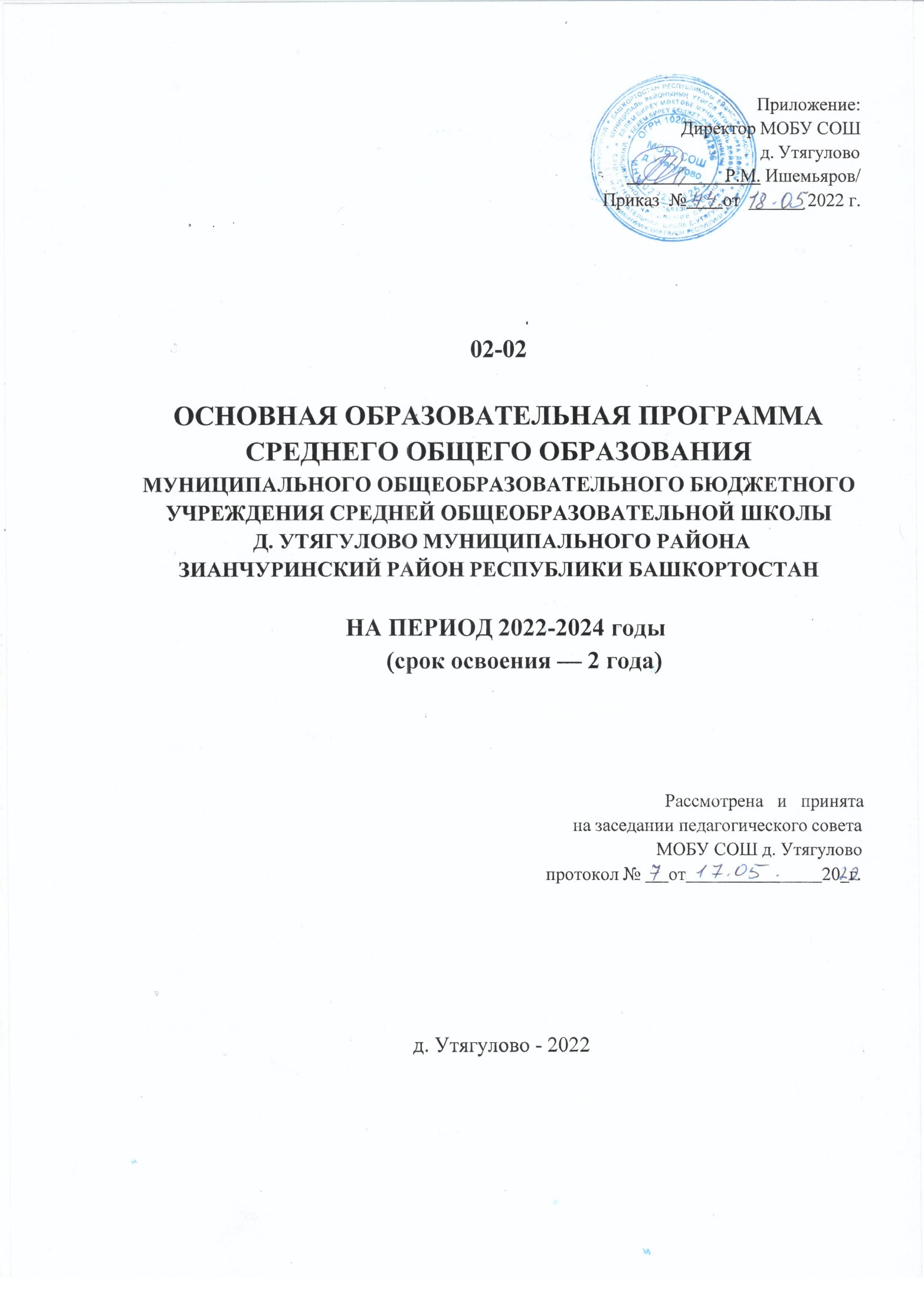 Приложение: Директор МОБУ СОШд. Утягулово 	Р.М. Ишемьяров/ Приказ №	от ______ 2022 г.02-02ОСНОВНАЯ ОБРАЗОВАТЕЛЬНАЯ ПРОГРАММА СРЕДНЕГО ОБЩЕГО ОБРАЗОВАНИЯМУНИЦИПАЛЬНОГО ОБЩЕОБРАЗОВАТЕЛЬНОГО БЮДЖЕТНОГО УЧРЕЖДЕНИЯ СРЕДНЕЙ ОБЩЕОБРАЗОВАТЕЛЬНОЙ ШКОЛЫД. УТЯГУЛОВО МУНИЦИПАЛЬНОГО РАЙОНАЗИАНЧУРИНСКИЙ РАЙОН РЕСПУБЛИКИ БАШКОРТОСТАННА ПЕРИОД 2022-2024 годы(срок освоения — 2 года)                    Рассмотрена и принята       на заседании педагогического совета                        МОБУ СОШ д. Утягулово протокол №      от	   20 г.д. Утягулово - 2022ОГЛАВЛЕНИЕЦЕЛЕВОЙ РАЗДЕЛ ОСНОВНОЙ ОБРАЗОВАТЕЛЬНОЙ ПРОГРАММЫ СРЕДНЕГО ОБЩЕГО ОБРАЗОВАНИЯПояснительная запискаОсновная образовательная программа среднего общего образования Муниципального общеобразовательного бюджетного учреждения средней общеобразовательной школы д. Утягулово муниципального района Зианчуринский район Республики Башкортостан (далее ̶ МОБУ СОШ д. Утягулово) разработана на основе Федерального закона Российской Федерации от 29.12.2012 № 273-ФЗ «Об образовании в Российской Федерации» с изменениями и дополнениями; в соответствии с требованиями Федерального государственного образовательного стандарта среднего общего образования (с учетом изменений и дополнений, внесенных в ФГОС СОО Приказами Министерства образования и науки Российской Федерации от 29 декабря 2014 г. № 1645 и от 31 декабря 2015 г. № 1578, № 613 от 29 июля 2017 г.) к структуре ООП СОО, определяет цели, задачи, планируемые результаты, содержание и организацию образовательного процесса при получении среднего общего образования и направлена на формирование общей культуры, духовно-нравственное, гражданское, социальное, личностное и интеллектуальное развитие, саморазвитие и самосовершенствование обучающихся, обеспечивающие их социальную успешность, развитие творческих способностей, сохранение и укрепление здоровья. ООП СОО МОБУ СОШ д. Утягулово создана для реализации образовательного заказа государства, содержащегося в соответствующих документах, социального заказа родителей учащихся и самих учащихся, с учетом реальной социальной ситуации города и региона, материальных и кадровых возможностей школы. Программа направлена на воспитание и социализацию обучающихся, их самоидентификацию посредством личностно и общественно значимой деятельности, социального и гражданского становления, в том числе через реализацию образовательных программ, входящих в ООП СОО школы.Цели и задачи реализации основной образовательной программы среднего общего образованияЦелями реализации основной образовательной программы среднего общего образования МОБУ СОШ д. Утягулово являются:становление и развитие личности обучающегося в ее самобытности и уникальности, осознание собственной индивидуальности, появление жизненных планов, готовность к самоопределению;достижение выпускниками планируемых результатов: компетенций и компетентностей, определяемых личностными, семейными, общественными, государственными потребностями и возможностями обучающегося старшего школьного возраста, индивидуальной образовательной траекторией его развития и состоянием здоровья.Достижение поставленных целей предусматривает решение следующих основныхзадач:формирование российской гражданской идентичности обучающихся;сохранение и развитие культурного разнообразия и языкового наследия многонационального народа Российской Федерации, реализация права на изучение родного языка, овладение духовными ценностями и культурой многонационального народа России;обеспечение равных возможностей получения качественного среднего общего образования;обеспечение достижения обучающимися образовательных результатов в соответствии с требованиями, установленными Федеральным государственным образовательным стандартом среднего общего образования (далее – ФГОС СОО);обеспечение реализации бесплатного образования на уровне среднего общего образования в объеме основной образовательной программы, предусматривающей изучение обязательных учебных предметов, входящих в учебный план (учебных предметов по выбору из обязательных предметных областей, дополнительных учебных предметов, курсов по выбору и общих для включения во все учебные планы учебных предметов, в том числе на углубленном уровне), а также внеурочную деятельность;установление требований к воспитанию и социализации обучающихся, их самоидентификации посредством личностно и общественно значимой деятельности, социального и гражданского становления, осознанного выбора профессии, понимание значения профессиональной деятельности для человека и общества, в том числе через реализацию образовательных программ, входящих в основную образовательную программу;обеспечение преемственности основных образовательных программ начального общего, основного общего, среднего общего образования;развитие государственно-общественного управления в образовании;формирование основ оценки результатов освоения обучающимися основной образовательной программы, деятельности педагогических работников школы;создание условий для развития и самореализации обучающихся, для формирования здорового, безопасного и экологически целесообразного образа жизни обучающихся.Принципы и подходы к формированию основной образовательной программы среднего общего образованияМетодологической основой ФГОС СОО является системно-деятельностный подход, который предполагает:формирование	готовности	обучающихся	к	саморазвитию	и	непрерывному образованию;проектирование	и	конструирование	развивающей	образовательной	среды организации, осуществляющей образовательную деятельность;активную учебно-познавательную деятельность обучающихся;построение образовательной деятельности с учетом индивидуальных, возрастных, психологических, физиологических особенностей и здоровья обучающихся.Основная образовательная программа МОБУ СОШ д. Утягулово формируется на основе системно-деятельностного подхода. В связи с этим личностное, социальное, познавательное развитие обучающихся определяется характером организации их деятельности, в первую очередь учебной, а процесс функционирования школы, отраженный в основной образовательной программе (ООП СОО), рассматривается как совокупность следующих взаимосвязанных компонентов: цели образования; содержания образования на уровне среднего общего образования; форм, методов, средств реализации этого содержания (технологии преподавания, освоения, обучения); субъектов системы образования (педагогов, обучающихся, их родителей (законных представителей)); материальной базы как средства системы образования, в том числе с учетом принципа преемственности начального общего, основного общего, среднего общего, который может быть реализован как через содержание, так и через формы, средства, технологии, методы и приемы работы.Основная образовательная программа МОБУ СОШ д. Утягулово при конструировании и осуществлении образовательной деятельности ориентируется на личность как цель, субъект, результат и главный критерий эффективности, на создание соответствующих условий для саморазвития творческого потенциала личности.Осуществление принципа индивидуально-дифференцированного подхода позволяет создать оптимальные условия для реализации потенциальных возможностей каждого обучающегося.Основная образовательная программа формируется с учетом психолого- педагогических особенностей развития детей 15–18 лет, связанных:с формированием у обучающихся системы значимых социальных и межличностных отношений, ценностно-смысловых установок, отражающих личностные и гражданские позиции в деятельности, ценностных ориентаций, мировоззрения как системы обобщенных представлений о мире в целом, об окружающей действительности, других людях и самом себе, готовности руководствоваться ими в деятельности;с переходом от учебных действий, характерных для основной школы и связанных с овладением учебной деятельностью в единстве мотивационно-смыслового и операционно- технического компонентов, к учебно-профессиональной деятельности, реализующей профессиональные и личностные устремления обучающихся. Ведущее место у обучающихся на уровне среднего общего образования занимают мотивы, связанные с самоопределением и подготовкой к самостоятельной жизни, с дальнейшим образованием и самообразованием. Эти мотивы приобретают личностный смысл и становятся действенными;с освоением видов деятельности по получению нового знания в рамках учебного предмета, его преобразованию и применению в учебных, учебно-проектных и социально-проектных ситуациях, с появлением интереса к теоретическим проблемам, к способам познания и учения, к самостоятельному поиску учебно-теоретических проблем, способности к построению индивидуальной образовательной траектории;с формированием у обучающихся научного типа мышления, овладением научной терминологией, ключевыми понятиями, методами и приемами;с самостоятельным приобретением идентичности; повышением требовательности к самому себе; углублением самооценки; большим реализмом в формировании целей и стремлении к тем или иным ролям; ростом устойчивости к фрустрациям; усилением потребности влиять на других людей.Переход обучающегося в старшую школу совпадает с первым периодом юности, или первым периодом зрелости, который отличается сложностью становления личностных черт. Центральным психологическим новообразованием юношеского возраста является предварительное самоопределение, построение жизненных планов на будущее, формирование идентичности и устойчивого образа «Я». Направленность личности в юношеском возрасте характеризуется ее ценностными ориентациями, интересами, отношениями, установками, мотивами, переходом от подросткового возраста к самостоятельной взрослой жизни. К этому периоду фактически завершается становление основных биологических и психологических функций, необходимых взрослому человеку для полноценного существования. Социальное и личностное самоопределение в данном возрасте предполагает не столько эмансипацию от взрослых, сколько четкую ориентировку и определение своего места во взрослом мире.Основная образовательная программа МОБУ СОШ д. Утягулово формируется с учетом принципа демократизации, который обеспечивает формирование и развитие демократической культуры всех участников образовательных отношений на основе сотрудничества, сотворчества, личной ответственности в том числе через развитие органов государственно-общественного управления школы (Совет родителей, Совет обучающихся).Основная образовательная программа МОБУ СОШ д. Утягулово формируется в соответствии с требованиями ФГОС СОО и с учетом индивидуальных особенностей, потребностей и запросов обучающихся и их родителей (законных представителей) при получении среднего общего образования, включая образовательные потребности обучающихся с ограниченными возможностями здоровья и инвалидов, а также значимость данного уровня общего образования для продолжения обучения в профессиональной образовательной организации или образовательной организации высшего образования, профессиональной деятельности и успешной социализации.Общая характеристика основной образовательной программыООП СОО МОБУ СОШ д. Утягулово разработана на основе ФГОС СОО, Конституции Российской Федерации1, Конвенции ООН о правах ребенка2, с учетом примерной основной образовательной программы среднего общего образования, Уставом МОБУ СОШ д. Утягулово,   учитывает   региональные,   национальные   и1	Конституция	Российской   Федерации	(Собрание	законодательства	Российской Федерации, 1996, № 3, ст. 152; № 7, ст. 676; 2001, № 24, ст. 2421; 2003, № 30, ст. 3051; 2004,№ 13, ст. 1110; 2005, № 42, ст. 4212; 2006, № 29, ст. 3119; 2007, № 1, ст. 1; № 30, ст. 3745;2009, № 1, ст. 1, ст. 2; № 4, ст. 445).2	Конвенция ООН о правах ребенка, принятая 20 ноября 1989 г. (Сборник международных договоров СССР, 1993, выпуск XLVI).этнокультурные потребности народов Российской Федерации, обеспечивает достижение обучающимися образовательных результатов в соответствии с требованиями, установленными ФГОС СОО, определяет цели, задачи, планируемые результаты, содержание и организацию образовательной деятельности на уровне среднего общего образования и реализуется в МОБУ СОШ д. Утягулово через урочную и внеурочную деятельность с соблюдением требований государственных санитарно-эпидемиологических правил и нормативов.Программа содержит три раздела: целевой, содержательный и организационный.Целевой раздел определяет общее назначение, цели, задачи, планируемые результаты реализации основной образовательной программы, а также способы определения достижения этих целей и результатов. Раздел включает:пояснительную записку;планируемые результаты освоения обучающимися основной образовательной программы;систему оценки результатов освоения основной образовательной программы.Содержательный раздел определяет общее содержание среднего общего образования и включает образовательные программы, ориентированные на достижение личностных, предметных и метапредметных результатов, в том числе: программу развития универсальных учебных действий при получении среднего общего образования, включающую формирование компетенций обучающихся в области учебно- исследовательской и проектной деятельности; программы отдельных учебных предметов, курсов и курсов внеурочной деятельности; программу воспитания обучающихся при получении среднего общего образования, включающую такие направления, как духовно- нравственное развитие, воспитание обучающихся, их социализацию и профессиональную ориентацию, формирование экологической культуры, культуры здорового и безопасного образа жизни; программу коррекционной работы, включающую организацию работы с обучающимися с ОВЗ и инвалидами.Организационный раздел определяет общие рамки организации образовательной деятельности, а также механизмы реализации основной образовательной программы. Организационный раздел включает: учебный план среднего общего образования как один из основных механизмов реализации основной образовательной программы; план внеурочной деятельности, календарный учебный график; систему условий реализации основной образовательной программы в соответствии с требованиями Стандарта.Основная образовательная программа содержит обязательную часть и часть, формируемую участниками образовательных отношений. Обязательная часть в полном объеме выполняет требования ФГОС СОО и составляет 60 %, а часть, формируемая участниками образовательных отношений, – 40 % от общего объема образовательной программы среднего общего образования.В целях обеспечения индивидуальных потребностей, обучающихся в основной образовательной программе, предусматриваются учебные предметы, курсы, обеспечивающие различные интересы обучающихся, в том числе этнокультурные; внеурочная деятельность.Организация образовательной деятельности по основным образовательным программам среднего общего образования основана на дифференциации содержания с учетом образовательных потребностей и интересов обучающихся, обеспечивающих изучение учебных предметов всех предметных областей основной образовательной программы среднего общего образования на базовом или углубленном уровнях (профильное обучение) основной образовательной программы среднего общего образованияООП СОО МОБУ СОШ д. Утягулово адресована:всем участникам образовательных отношений (учащимся 10-11-х классов, их родителям (законным представителям), педагогическим работникам организации, социальным партнерам) для регулирования отношений;учащимся, их родителям (законным представителям) для информирования о целях, содержании, организации и предполагаемых результатах деятельности образовательной организации по достижению каждым обучающимся образовательных результатов на уровне среднего общего образования; для конкретизации сферы ответственности за достижение результатов образовательной деятельности школы, обучающихся, их родителей (законных представителей); для определения возможностей и организации взаимодействия;педагогическим работникам организации для единого понимания смыслов среднего общего образования, реализуемого в МОБУ СОШ д. Утягулово; а также в качестве ориентира в проектировании и реализации образовательной деятельности;административно-управленческому персоналу МОБУ СОШ д. Утягулово в качестве нормативного основания координации деятельности педагогического коллектива школы по выполнению требований к результатам и условиям освоения учащимися ООП СОО; для принятия управленческих решений на основе мониторинга освоения учащимися ООП СОО.Объем ООП СОО определяется в учебном плане среднего общего образования и плане внеурочной деятельности. Основная образовательная программа ориентирована на становление личностных характеристик выпускника («портрет выпускника школы»): любящий свой край и свою Родину, уважающий свой народ, его культуру и духовные традиции; осознающий и принимающий традиционные ценности семьи, российского гражданского общества, многонационального российского народа, человечества, осознающий свою сопричастность судьбе Отечества; креативный и критически мыслящий, активно и целенаправленно познающий мир, осознающий ценность образования и науки, труда и творчества для человека и общества; владеющий основами научных методов познания окружающего мира; мотивированный на творчество и инновационную деятельность; готовый к сотрудничеству, способный осуществлять учебно- исследовательскую, проектную и информационно-познавательную деятельность; осознающий себя личностью, социально активный, уважающий закон и правопорядок, осознающий ответственность перед семьей, обществом, государством, человечеством; уважающий мнение других людей, умеющий вести конструктивный диалог, достигатьвзаимопонимания и успешно взаимодействовать; осознанно выполняющий и пропагандирующий правила здорового, безопасного и экологически целесообразного образа жизни; подготовленный к осознанному выбору профессии, понимающий значение профессиональной деятельности для человека и общества; мотивированный на образование и самообразование в течение всей своей жизни.Подходы к организации внеурочной деятельностиВнеурочная деятельность в МОБУ СОШ д. Утягулово  реализуется в	рамках оптимизационной модели, предполагающей оптимизацию всех внутренних ресурсов образовательной организации и  участие в реализации внеурочной деятельности педагогических		работников, обеспечивающих образовательную деятельность при получении среднего общего образования. В рамках оптимизационной модели внеурочной деятельности	используются следующие виды внеурочной деятельности: познавательная деятельность, проблемно-ценностное общение, досугово-развлекательная деятельность (досуговое              общение), художественное творчество, социальное творчество (социально-преобразующая добровольческая деятельность), спортивно-оздоровительная деятельность, туристско-краеведческая деятельность.Система внеурочной деятельности включает в себя: жизнь ученических сообществ (в том числе ученических классов, разновозрастных объединений по интересам, клубов; юношеских общественных объединений и организаций в рамках «Российского движения школьников»); курсы внеурочной деятельности по выбору обучающихся; организационное обеспечение учебной деятельности; обеспечение благополучия обучающихся в пространстве школы; систему воспитательных мероприятий. Организация внеурочной деятельности предусматривает возможность использования каникулярного времени, гибкость в распределении нагрузки при подготовке воспитательных мероприятий и общих коллективных дел.Планируемые результаты освоения обучающимися основной образовательной программы среднего общего образованияПланируемые личностные результаты освоения ООПЛичностные результаты в сфере отношений обучающихся к себе, к своему здоровью, к познанию себя:ориентация обучающихся на достижение личного счастья, реализацию позитивных жизненных перспектив, инициативность, креативность, готовность и способность к личностному самоопределению, способность ставить цели и строить жизненные планы;готовность и способность обеспечить себе и своим близким достойную жизнь в процессе самостоятельной, творческой и ответственной деятельности;готовность и способность обучающихся к отстаиванию личного достоинства, собственного мнения, готовность и способность вырабатывать собственную позицию по отношению к общественно-политическим событиям прошлого и настоящего на основе осознания, и осмысления истории, духовных ценностей и достижений нашей страны;готовность и способность обучающихся к саморазвитию и самовоспитанию в соответствии с общечеловеческими ценностями и идеалами гражданского общества, потребность в физическом самосовершенствовании, занятиях спортивно-оздоровительной деятельностью;принятие и реализация ценностей здорового и безопасного образа жизни, бережное, ответственное и компетентное отношение к собственному физическому и психологическому здоровью;неприятие вредных привычек: курения, употребления алкоголя, наркотиков.Личностные результаты в сфере отношений обучающихся к России как к Родине (Отечеству):российская идентичность, способность к осознанию российской идентичности в поликультурном социуме, чувство причастности к историко-культурной общности российского народа и судьбе России, патриотизм, готовность к служению Отечеству, его защите;уважение к своему народу, чувство ответственности перед Родиной, гордости за свой край, свою Родину, прошлое и настоящее многонационального народа России, уважение к государственным символам (герб, флаг, гимн);формирование уважения к русскому языку как государственному языку Российской Федерации, являющемуся основой российской идентичности и главным фактором национального самоопределения;воспитание уважения к культуре, языкам, традициям и обычаям народов, проживающих в Российской Федерации.Личностные результаты в сфере отношений обучающихся к закону, государству и к гражданскому обществу:гражданственность, гражданская позиция активного и ответственного члена российского общества, осознающего свои конституционные права и обязанности, уважающего закон и правопорядок, осознанно принимающего традиционные национальные и общечеловеческие гуманистические и демократические ценности, готового к участию в общественной жизни;признание неотчуждаемости основных прав и свобод человека, которые принадлежат каждому от рождения, готовность к осуществлению собственных прав и свобод без нарушения прав, и свобод других лиц, готовность отстаивать собственные права и свободы человека и гражданина согласно общепризнанным принципам и нормам международного права и в соответствии с Конституцией Российской Федерации, правовая и политическая грамотность;мировоззрение, соответствующее современному уровню развития науки и общественной практики, основанное на диалоге культур, а также различных форм общественного сознания, осознание своего места в поликультурном мире;интериоризация ценностей демократии и социальной солидарности, готовность к договорному регулированию отношений в группе или социальной организации;готовность обучающихся к конструктивному участию в принятии решений, затрагивающих их права и интересы, в том числе в различных формах общественной самоорганизации, самоуправления, общественно значимой деятельности;приверженность идеям интернационализма, дружбы, равенства, взаимопомощи народов; воспитание уважительного отношения к национальному достоинству людей, их чувствам, религиозным убеждениям;готовность обучающихся противостоять идеологии экстремизма, национализма, ксенофобии; коррупции; дискриминации по социальным, религиозным, расовым, национальным признакам и другим негативным социальным явлениям.Личностные результаты в сфере отношений обучающихся с окружающими людьми:нравственное сознание и поведение на основе усвоения общечеловеческих ценностей, толерантного сознания и поведения в поликультурном мире, готовности и способности вести диалог с другими людьми, достигать в нем взаимопонимания, находить общие цели и сотрудничать для их достижения;принятие гуманистических ценностей, осознанное, уважительное и доброжелательное отношение к другому человеку, его мнению, мировоззрению;способность к сопереживанию и формирование позитивного отношения к людям, в том числе к лицам с ограниченными возможностями здоровья и инвалидам; бережное, ответственное и компетентное отношение к физическому и психологическому здоровью других людей, умение оказывать первую помощь;формирование выраженной в поведении нравственной позиции, в том числе способности к сознательному выбору добра, нравственного сознания и поведения на основе усвоения общечеловеческих ценностей и нравственных чувств (чести, долга, справедливости, милосердия и дружелюбия);развитие компетенций сотрудничества со сверстниками, детьми младшего возраста, взрослыми в образовательной, общественно полезной, учебно-исследовательской, проектной и других видах деятельности.Личностные результаты в сфере отношений обучающихся к окружающему миру, живой природе, художественной культуре:мировоззрение, соответствующее современному уровню развития науки, значимости науки, готовность к научно-техническому творчеству, владение достоверной информацией о передовых достижениях и открытиях мировой и отечественной науки,заинтересованность в научных знаниях об устройстве мира и общества;готовность и способность к образованию, в том числе самообразованию, на протяжении всей жизни; сознательное отношение к непрерывному образованию как условию успешной профессиональной и общественной деятельности;экологическая культура, бережное отношения к родной земле, природным богатствам России и мира; понимание влияния социально-экономических процессов на состояние природной и социальной среды, ответственность за состояние природных ресурсов; умения и навыки разумного природопользования, нетерпимое отношение к действиям, приносящим вред экологии; приобретение опыта эколого-направленной деятельности;эстетическое отношения к миру, готовность к эстетическому обустройству собственного быта.Личностные результаты в сфере отношений обучающихся к семье и родителям, в том числе подготовка к семейной жизни:ответственное отношение к созданию семьи на основе осознанного принятия ценностей семейной жизни;положительный образ семьи, родительства (отцовства и материнства), интериоризация традиционных семейных ценностей.Личностные результаты в сфере отношения обучающихся к труду, в сфере социально-экономических отношений:уважение ко всем формам собственности, готовность к защите своей собственности,осознанный выбор будущей профессии как путь и способ реализации собственных жизненных планов;готовность обучающихся к трудовой профессиональной деятельности как к возможности участия в решении личных, общественных, государственных, общенациональных проблем;потребность трудиться, уважение к труду и людям труда, трудовым достижениям, добросовестное, ответственное и творческое отношение к разным видам трудовой деятельности; готовность к самообслуживанию, включая обучение и выполнение домашних обязанностей.Личностные результаты в сфере физического, психологического, социального и академического благополучия обучающихся:физическое, эмоционально-психологическое, социальное благополучие обучающихся в жизни образовательной организации, ощущение детьми безопасности и психологического комфорта, информационной безопасности.–Планируемые метапредметные результаты освоения ООПМетапредметные	результаты	освоения	основной	образовательной	программы представлены тремя группами универсальных учебных действий (УУД).Регулятивные универсальные учебные действия Выпускник научится:самостоятельно определять цели, задавать параметры и критерии, по которым можно определить, что цель достигнута;оценивать возможные последствия достижения поставленной цели в деятельности, собственной жизни и жизни окружающих людей, основываясь на соображениях этики и морали;ставить и формулировать собственные задачи в образовательной деятельности и жизненных ситуациях;оценивать ресурсы, в том числе время и другие нематериальные ресурсы, необходимые для достижения поставленной цели;выбирать путь достижения цели, планировать решение поставленных задач, оптимизируя материальные и нематериальные затраты;организовывать эффективный поиск ресурсов, необходимых для достижения поставленной цели;сопоставлять полученный результат деятельности с поставленной заранее целью.Познавательные универсальные учебные действия Выпускник научится:искать и находить обобщенные способы решения задач, в том числе, осуществлять развернутый информационный поиск и ставить на его основе новые (учебные и познавательные) задачи;критически оценивать и интерпретировать информацию с разных позиций, распознавать и фиксировать противоречия в информационных источниках;использовать различные модельно-схематические средства для представления существенных связей и отношений, а также противоречий, выявленных в информационных источниках;находить и приводить критические аргументы в отношении действий и суждений другого; спокойно и разумно относиться к критическим замечаниям в отношении собственного суждения, рассматривать их как ресурс собственного развития;выходить за рамки учебного предмета и осуществлять целенаправленный поиск возможностей для широкого переноса средств и способов действия;выстраивать индивидуальную образовательную траекторию, учитывая ограничения со стороны других участников и ресурсные ограничения;менять и удерживать разные позиции в познавательной деятельности.Коммуникативные универсальные учебные действия Выпускник научится:осуществлять деловую коммуникацию как со сверстниками, так и со взрослыми (как внутри образовательной организации, так и за ее пределами), подбирать партнеров для деловой коммуникации исходя из соображений результативности взаимодействия, а не личных симпатий;при осуществлении групповой работы быть как руководителем, так и членом команды в разных ролях (генератор идей, критик, исполнитель, выступающий, эксперт и т.д.);координировать и выполнять работу в условиях реального, виртуального и комбинированного взаимодействия;развернуто, логично и точно излагать свою точку зрения с использованием адекватных (устных и письменных) языковых средств;распознавать конфликтогенные ситуации и предотвращать конфликты до их активной фазы, выстраивать деловую и образовательную коммуникацию, избегая личностных оценочных суждений.Планируемые предметные результаты освоения ООПНа уровне среднего общего образования в соответствии с ФГОС СОО, помимо традиционных двух групп результатов «Выпускник научится» и «Выпускник получит возможность научиться», появляются еще две группы результатов: результаты базового и углубленного уровней.Логика представления результатов четырех видов: «Выпускник научится – базовый уровень», «Выпускник получит возможность научиться – базовый уровень», «Выпускник научится – углубленный уровень», «Выпускник получит возможность научиться – углубленный уровень» – определяется следующей методологией.Как и в основном общем образовании, группа результатов «Выпускник научится» представляет собой результаты, достижение которых обеспечивается учителем вотношении всех обучающихся, выбравших данный уровень обучения. Группа результатов«Выпускник получит возможность научиться» обеспечивается учителем в отношении части наиболее мотивированных и способных обучающихся, выбравших данный уровень обучения. При контроле качества образования группа заданий, ориентированных на оценку достижения планируемых результатов из блока «Выпускник получит возможность научиться», может включаться в материалы блока «Выпускник научится». Это позволит предоставить возможность обучающимся продемонстрировать овладение качественно иным уровнем достижений и выявлять динамику роста численности наиболее подготовленных обучающихся.Принципиальным отличием результатов базового уровня от результатов углубленного уровня является их целевая направленность. Результаты базового уровня ориентированы на общую функциональную грамотность, получение компетентностей для повседневной жизни и общего развития. Эта группа результатов предполагает:понимание предмета, ключевых вопросов и основных составляющих элементов изучаемой предметной области, что обеспечивается не за счет заучивания определений и правил, а посредством моделирования и постановки проблемных вопросов культуры, характерных для данной предметной области;умение решать основные практические задачи, характерные для использования методов и инструментария данной предметной области;осознание рамок изучаемой предметной области, ограниченности методов и инструментов, типичных связей с некоторыми другими областями знания.Результаты углубленного уровня ориентированы на получение компетентностей для последующей профессиональной деятельности как в рамках данной предметной области, так и в смежных с ней областях. Эта группа результатов предполагает:овладение ключевыми понятиями и закономерностями, на которых строится данная предметная область, распознавание соответствующих им признаков и взаимосвязей, способность демонстрировать различные подходы к изучению явлений, характерных для изучаемой предметной области;умение решать как некоторые практические, так и основные теоретические задачи, характерные для использования методов и инструментария данной предметной области; – наличие представлений о данной предметной области как целостной теории (совокупности теорий), об основных связях с иными смежными областями знаний.Программы учебных предметов построены таким образом, что предметные результаты базового уровня, относящиеся к разделу «Выпускник получит возможность научиться», соответствуют предметным результатам раздела «Выпускник научится» на углубленном уровне. Предметные результаты раздела «Выпускник получит возможность научиться» не выносятся на итоговую аттестацию, но при этом возможность их достижения должна быть предоставлена каждому обучающемуся.Русский языкВ результате изучения учебного предмета «Русский язык» на уровне среднего общего образования:Выпускник на базовом уровне научится:использовать языковые средства адекватно цели общения и речевой ситуации;использовать знания о формах русского языка (литературный язык, просторечие, народные говоры, профессиональные разновидности, жаргон, арго) при создании текстов;создавать устные и письменные высказывания, монологические и диалогические тексты определенной функционально-смысловой принадлежности (описание, повествование, рассуждение) и определенных жанров (тезисы, конспекты, выступления, лекции, отчеты, сообщения, аннотации, рефераты, доклады, сочинения);выстраивать композицию текста, используя знания о его структурных элементах;подбирать и использовать языковые средства в зависимости от типа текста и выбранного профиля обучения;правильно использовать лексические и грамматические средства связи предложений при построении текста;создавать устные и письменные тексты разных жанров в соответствии с функционально-стилевой принадлежностью текста;сознательно использовать изобразительно-выразительные средства языка при создании текста в соответствии с выбранным профилем обучения;использовать при работе с текстом разные виды чтения (поисковое, просмотровое, ознакомительное, изучающее, реферативное) и аудирования (с полным пониманием текста, с пониманием основного содержания, с выборочным извлечением информации);анализировать текст с точки зрения наличия в нем явной и скрытой, основной и второстепенной информации, определять его тему, проблему и основную мысль;извлекать необходимую информацию из различных источников и переводить ее в текстовый формат;преобразовывать текст в другие виды передачи информации;выбирать тему, определять цель и подбирать материал для публичного выступления;соблюдать культуру публичной речи;соблюдать в речевой практике основные орфоэпические, лексические, грамматические, стилистические, орфографические и пунктуационные нормы русского литературного языка;оценивать собственную и чужую речь с позиции соответствия языковым нормам;использовать основные нормативные словари и справочники для оценки устных и письменных высказываний с точки зрения соответствия языковым нормам.Выпускник на базовом уровне получит возможность научиться:распознавать уровни и единицы языка в предъявленном тексте и видеть взаимосвязь между ними;анализировать при оценке собственной и чужой речи языковые средства, использованные в тексте, с точки зрения правильности, точности и уместности их употребления;комментировать авторские высказывания на различные темы (в том числе о богатстве и выразительности русского языка);отличать   язык   художественной   литературы	от других разновидностей современного русского языка;использовать синонимические ресурсы русского языка для более точного выражения мысли и усиления выразительности речи;иметь представление об историческом развитии русского языка и истории русского языкознания;выражать согласие или несогласие с мнением собеседника в соответствии с правилами ведения диалогической речи;дифференцировать главную и второстепенную информацию, известную и неизвестную информацию в прослушанном тексте;проводить самостоятельный поиск текстовой и нетекстовой информации, отбирать и анализировать полученную информацию;сохранять стилевое единство при создании текста заданного функционального стиля;владеть умениями информационно перерабатывать прочитанные и прослушанные тексты и представлять их в виде тезисов, конспектов, аннотаций, рефератов;создавать отзывы и рецензии на предложенный текст;соблюдать культуру чтения, говорения, аудирования и письма;соблюдать культуру научного и делового общения в устной и письменной форме, в том числе при обсуждении дискуссионных проблем;соблюдать нормы речевого поведения в разговорной речи, а также в учебно-научной и официально-деловой сферах общения;осуществлять речевой самоконтроль;совершенствовать орфографические и пунктуационные умения и навыки на основе знаний о нормах русского литературного языка;использовать основные нормативные словари и справочники для расширения словарного запаса и спектра используемых языковых средств;оценивать эстетическую сторону речевого высказывания при анализе текстов (в том числе художественной литературы).ЛитератураВ результате изучения учебного предмета «Литература» на уровне среднего общего образования:Выпускник на базовом уровне научится:демонстрировать знание произведений русской, родной и мировой  литературы, приводя примеры двух или более текстов, затрагивающих общие темы или проблемы;в устной и письменной форме обобщать и анализировать свой читательский опыт, а именно:обосновывать выбор художественного произведения для анализа, приводя в качестве аргумента как тему (темы) произведения, так и его проблематику (содержащиеся в нем смыслы и подтексты);использовать для раскрытия тезисов своего высказывания указание на фрагменты произведения, носящие проблемный характер и требующие анализа;давать объективное изложение текста: характеризуя произведение, выделять две (или более) основные темы или идеи произведения, показывать их развитие в ходе сюжета, их взаимодействие и взаимовлияние, в итоге раскрывая сложность художественного мира произведения;анализировать жанрово-родовой выбор автора, раскрывать особенности развития и связей элементов художественного мира произведения: места и времени действия, способы изображения действия и его развития, способы введения персонажей и средства раскрытия и/или развития их характеров;определять контекстуальное значение слов и фраз, используемых в художественном произведении (включая переносные и коннотативные значения), оценивать иххудожественную выразительность с точки зрения новизны, эмоциональной и смысловой наполненности, эстетической значимости;анализировать авторский выбор определенных композиционных решений в произведении, раскрывая, как взаиморасположение и взаимосвязь определенных частей текста способствует формированию его общей структуры и обусловливает эстетическое воздействие на читателя (например, выбор определенного зачина и концовки произведения, выбор между счастливой или трагической развязкой, открытым или закрытым финалом);анализировать случаи, когда для осмысления точки зрения автора и/или героев требуется отличать то, что прямо заявлено в тексте, от того, что в нем подразумевается (например, ирония, сатира, сарказм, аллегория, гипербола и т.п.);осуществлять следующую продуктивную деятельность:давать развернутые ответы на вопросы об изучаемом на уроке произведении или создавать небольшие рецензии на самостоятельно прочитанные произведения, демонстрируя целостное восприятие художественного мира произведения, понимание принадлежности произведения к литературному направлению (течению) и культурно- исторической эпохе (периоду);выполнять проектные работы в сфере литературы и искусства, предлагать свои собственные обоснованные интерпретации литературных произведений.Выпускник на базовом уровне получит возможность научиться:давать историко-культурный комментарий к тексту произведения (в том числе и с использованием ресурсов музея, специализированной библиотеки, историческихдокументов и т. п.);анализировать художественное произведение в сочетании воплощения в нем объективных законов литературного развития и субъективных черт авторской индивидуальности;анализировать художественное произведение во взаимосвязи литературы с другими областями гуманитарного знания (философией, историей, психологией и др.); анализировать одну из интерпретаций эпического, драматического или лирического произведения (например, кинофильм или театральную постановку; запись художественного чтения; серию иллюстраций к произведению), оценивая, как интерпретируется исходный текст.Выпускник на базовом уровне получит возможность узнать:о месте и значении русской литературы в мировой литературе;о произведениях новейшей отечественной и мировой литературы;о важнейших литературных ресурсах, в том числе в сети Интернет;об историко-культурном подходе в литературоведении;об историко-литературном процессе XIX и XX веков;о наиболее ярких или характерных чертах литературных направлений или течений;имена ведущих писателей, значимые факты их творческой биографии, названия ключевых произведений, имена героев, ставших «вечными образами» или именами нарицательными в общемировой и отечественной культуре;о соотношении и взаимосвязях литературы с историческим периодом, эпохой.Родной язык (башкирский) Выпускник на базовом уровне научится:пониманию определяющей роли языка в развитии интеллектуальных и творческих способностей личности в процессе образования и самообразования;использованию коммуникативно-эстетических возможностей родного языка;расширению и систематизацию научных знаний о родном языке; осознание взаимосвязи его уровней и единиц; освоение базовых понятий лингвистики, основных единиц и грамматических категорий родного языка;формированию навыков проведения различных видов анализа слова (фонетического, морфемного, словообразовательного, лексического, морфологического), синтаксического анализа словосочетания и предложения, а также многоаспектного анализа текста;овладению основными стилистическими ресурсами лексики и фразеологии родного языка, основными нормами родного языка (орфоэпическими, лексическими, грамматическими, орфографическими, пунктуационными), нормами речевого этикета; приобретение опыта их использования в речевой практике при создании устных и письменных высказываний; стремление к речевому самосовершенствованию;воспитанию ценностного отношения к родному языку как хранителю культуры, включение в культурно-языковое поле своего народа, формирование первоначальных представлений о единстве и многообразии языкового и культурного пространства Республики Башкортостан;обогащению тактивного и потенциального словарного запаса, развитие у обучающихся культуры владения родным языком в соответствии с нормами устной и письменной речи, правилами речевого этикета;Выпускник на базовом уровне научиться:	умение самостоятельно определять цели своего обучения, ставить и формулировать для себя новые задачи в учебе и познавательной деятельности, развивать мотивы и интересы своей познавательной деятельности;	умение самостоятельно планировать пути достижения целей, в том числе альтернативные, осознанно выбирать наиболее эффективные способы решения учебных и познавательных задач;умение соотносить свои действия с планируемыми результатами, осуществлять контроль своей деятельности в процессе достижения результата, определять способы действий в рамках предложенных условий и требований, корректировать свои действия в соответствии с изменяющейся ситуацией;умение оценивать правильность выполнения учебной задачи, собственные возможности ее решения;владение основами самоконтроля, самооценки, принятия решений и осуществления осознанного выбора в учебной и познавательной деятельности;умение определять понятия, создавать обобщения, устанавливать аналогии, классифицировать, самостоятельно выбирать основания и критерии для классификации, устанавливать причинно-следственные связи, строить логическое рассуждение, умозаключение (индуктивное, дедуктивное и по аналогии) и делать выводы;умение создавать, применять и преобразовывать знаки и символы, модели и схемы для решения учебных и познавательных задач;Родная литература Выпускник на базовом уровне научится:совершенствованию видов речевой деятельности (аудирования, чтения, говорения и письма), обеспечивающих эффективное взаимодействие с окружающими людьми в ситуациях формального и неформального межличностного и межкультурного общения;обогащению активного и потенциального словарного запаса, расширение объема используемых в речи грамматических средств для свободного выражения мыслей и чувств на родном языке адекватно ситуации и стилю общения;формированию ответственности за языковую культуру как общечеловеческую ценность.осознание значимости чтения и изучения родной литературы для своего дальнейшего развития; формирование потребности в систематическом чтении как средстве познания мира и себя в этом мире, гармонизации отношений человека и общества, многоаспектного диалога;-понимание родной литературы как одной из основных национально-культурных ценностей народа, как особого способа познания жизни.Выпускник на базовом уровне научиться:смысловое чтение;умение организовывать учебное сотрудничество и совместную деятельность с учителем и сверстниками; работать индивидуально и в группе; находить общее решение и разрешать конфликты на основе согласования позиций и учета интересов; формулировать, аргументировать и отстаивать свое мнение;	умение осознанно использовать речевые средства в соответствии с задачей коммуникации для выражения своих чувств, мыслей и потребностей; планирования и регуляции своей деятельности; владение устной и письменной речью, монологической контекстной речью;	формирование и развитие компетентности в области использования информационно- коммуникационных технологий (далее - ИКТ компетенции); развитие мотивации к овладению культурой активного пользования словарями и другими поисковыми системами;	формирование и развитие экологического мышления, умение применять его в познавательной, коммуникативной, социальной практике и профессиональной ориентации.Иностранный язык (английский язык)В результате изучения учебного предмета «Иностранный язык» (английский язык) на уровне среднего общего образования:Выпускник на базовом уровне научится: Коммуникативные уменияГоворение, диалогическая речьВести диалог/полилог в ситуациях неофициального общения в рамках изученной тематики;при помощи разнообразных языковых средств без подготовки инициировать, поддерживать и заканчивать беседу на темы, включенные в раздел «Предметное содержание речи»;выражать и аргументировать личную точку зрения;запрашивать информацию и обмениваться информацией в пределах изученной тематики;обращаться за разъяснениями, уточняя интересующую информацию.Говорение, монологическая речьФормулировать несложные связные высказывания с использованием основных коммуникативных типов речи (описание, повествование, рассуждение, характеристика) в рамках тем, включенных в раздел «Предметное содержание речи»;передавать    основное      содержание   прочитанного/ увиденного/услышанного;давать краткие описания и/или комментарии с опорой на нелинейный текст (таблицы, графики);строить высказывание на основе изображения с опорой или без опоры на ключевые слова/план/вопросы.АудированиеПонимать основное содержание несложных аутентичных аудиотекстов различных стилей и жанров монологического и диалогического характера в рамках изученной тематики с четким нормативным произношением;выборочное понимание запрашиваемой информации из несложных аутентичных аудиотекстов различных жанров монологического и диалогического характера в рамках изученной тематики, характеризующихся четким нормативным произношением. ЧтениеЧитать и понимать несложные аутентичные тексты различных стилей и жанров, используя основные виды чтения (ознакомительное, изучающее, поисковое/просмотровое) в зависимости от коммуникативной задачи;отделять в несложных аутентичных текстах различных стилей и жанров главную информацию от второстепенной, выявлять наиболее значимые факты. ПисьмоПисать несложные связные тексты по изученной тематике;писать личное (электронное) письмо, заполнять анкету, письменно излагать сведения о себе в форме, принятой в стране/странах изучаемого языка;письменно выражать свою точку зрения в рамках тем, включенных в раздел «Предметное содержание речи», в форме рассуждения, приводя аргументы и примеры.Языковые навыки Орфография и пунктуацияВладеть орфографическими навыками в рамках тем, включенных в раздел«Предметное содержание речи»;расставлять в   тексте   знаки   препинания   в   соответствии   с   нормами   пунктуации.Фонетическая сторона речиВладеть слухопроизносительными   навыками   в   рамках   тем,   включенных   в   раздел«Предметное содержание речи»;владеть навыками ритмико-интонационного оформления речи в зависимости от коммуникативной ситуации.Лексическая сторона речиРаспознавать и употреблять в речи лексические единицы в рамках тем, включенных в раздел«Предметное содержание речи»;распознавать и употреблять в речи наиболее распространенные фразовые глаголы;определять принадлежность слов к частям речи по аффиксам;догадываться о значении отдельных слов на основе сходства с родным языком, по словообразовательным элементам и контексту;распознавать и употреблять различные средства связи в тексте для обеспечения его целостности (firstly, to begin with, however, as for me, finally, at last, etc.).Грамматическая сторона речиОперировать в процессе устного и письменного общения основными синтактическими конструкциями в соответствии с коммуникативной задачей;употреблять в речи различные коммуникативные типы предложений: утвердительные, вопросительные (общий, специальный, альтернативный, разделительный вопросы), отрицательные, побудительные (в утвердительной и отрицательной формах);употреблять в речи распространенные и нераспространенные простые предложения, в том числе с несколькими обстоятельствами, следующими в определенном порядке (We moved to a new house last year);употреблять в речи сложноподчиненные предложения с союзами и союзнымисловами what, when, why, which, that, who, if, because, that’s why, than, so, for, since, during, sothat, unless;употреблять в речи сложносочиненные предложения с сочинительными союзами and, but, or;употреблять в речи условные предложения реального (Conditional I – If I see Jim, I’ll invite him to our school party) и нереального характера (Conditional II – If I were you, I would start learning French);употреблять в речи предложения с конструкцией I wish (I wish I had my own room);употреблять в речи предложения с конструкцией so/such (I was so busy that I forgot to phone my parents);употреблять в речи конструкции с герундием: to love / hate doing something; stoptalking;употреблять в речи конструкции с инфинитивом: want to do, learn to speak;употреблять в речи инфинитив цели (I called to cancel our lesson);употреблять в речи конструкцию it takes me … to do something;использовать косвенную речь;использовать в речи глаголы в наиболее употребляемых временных формах: Present Simple, Present Continuous, Future Simple, Past Simple, Past Continuous, Present Perfect, Present Perfect Continuous, Past Perfect;употреблять в речи страдательный залог в формах наиболее используемых времен:Present Simple, Present Continuous, Past Simple, Present Perfect;употреблять в речи различные грамматические средства для выражения будущего времени –to be going to, Present Continuous; Present Simple;употреблять в речи модальные глаголы и их эквиваленты (may, can/be able to,must/have to/should; need, shall, could, might, would);согласовывать времена в рамках сложного предложения в плане настоящего и прошлого;употреблять в речи имена существительные в единственном числе и во множественном числе, образованные по правилу, и исключения;употреблять в речи определенный/неопределенный/нулевой артикль;употреблять	в	речи	личные,	притяжательные,	указательные,	неопределенные, относительные, вопросительные местоимения;употреблять в речи имена прилагательные в положительной, сравнительной и превосходной степенях, образованные по правилу, и исключения;употреблять в речи наречия в положительной, сравнительной и превосходной степенях, а также наречия, выражающие количество (many / much, few / a few, little / a little) и наречия, выражающие время;употреблять предлоги, выражающие направление движения, время и место действия.Выпускник на базовом уровне получит возможность научиться: Коммуникативные уменияГоворение, диалогическая речьВести диалог/полилог в ситуациях официального общения в рамках изученной тематики; кратко комментировать точку зрения другого человека;проводить подготовленное интервью, проверяя и получая подтверждение какой-либо информации;обмениваться	информацией,	проверять	и	подтверждать	собранную	фактическую информацию.Говорение, монологическая речьРезюмировать прослушанный/прочитанный текст;обобщать информацию на основе прочитанного/прослушанного текста. АудированиеПолно	и	точно	воспринимать	информацию	в	распространенных	коммуникативных ситуациях;обобщать прослушанную информацию и выявлять факты в соответствии с поставленной задачей/вопросом. ЧтениеЧитать и понимать несложные аутентичные тексты различных стилей и жанров и отвечать на ряд уточняющих вопросов. ПисьмоПисать краткий отзыв на фильм, книгу или пьесу.Языковые навыки Фонетическая сторона речиПроизносить звуки английского языка четко, естественным произношением, не допуская ярко выраженного акцента.Орфография и пунктуацияВладеть орфографическими навыками;расставлять в тексте знаки препинания в соответствии с нормами пунктуации. Лексическая сторона речиИспользовать фразовые глаголы по широкому спектру тем, уместно употребляя их в соответствии со стилем речи;узнавать	и	использовать	в	речи	устойчивые	выражения	и	фразы	(collocations).Грамматическая сторона речиИспользовать в речи модальные глаголы для выражения возможности или вероятности в прошедшем времени (could + have done; might + have done);употреблять в речи структуру have/get + something + Participle II (causative form) как эквивалент страдательного залога;употреблять в речи эмфатические конструкции типа It’s him who… It’s time you did smth;употреблять в речи все формы страдательного залога;употреблять в речи времена Past Perfect и Past Perfect Continuous;употреблять в речи условные предложения нереального характера (Conditional 3);употреблять в речи структуру to be/get + used to + verb;употреблять в речи структуру used to / would + verb для обозначения регулярных действий в прошлом;употреблять в речи предложения с конструкциями as … as; not so … as; either … or; neither …nor;использовать широкий спектр союзов для выражения противопоставления и различия в сложных предложениях.ИсторияВ результате изучения учебного предмета «История» на уровне среднего общего образования:Выпускник на базовом уровне научится:рассматривать историю России как неотъемлемую часть мирового исторического процесса;знать основные даты и временные периоды всеобщей и отечественной истории из раздела дидактических единиц;определять последовательность и длительность исторических событий, явлений, процессов;характеризовать место, обстоятельства, участников, результаты                    важнейших исторических событий;представлять культурное наследие России и других стран;работать с историческими документами;сравнивать различные исторические документы, давать им общую характеристику;критически анализировать информацию из различных источников;соотносить иллюстративный материал с историческими событиями, явлениями, процессами, персоналиями;использовать	статистическую	(информационную)	таблицу,	график,	диаграмму	как источники информации;использовать аудиовизуальный ряд как источник информации;составлять описание исторических объектов и памятников на основе текста, иллюстраций, макетов, интернет-ресурсов;работать с хронологическими таблицами, картами и схемами;читать легенду исторической карты;владеть	основной	современной терминологией	исторической	науки, предусмотренной программой;демонстрировать умение вести диалог, участвовать в дискуссии по исторической тематике;оценивать роль личности в отечественной истории ХХ века;	ориентироваться в дискуссионных вопросах российской истории ХХ века и существующих в науке их современных версиях и трактовках.Выпускник на базовом уровне получит возможность научиться:демонстрировать умение сравнивать и обобщать исторические события российской и мировой истории, выделять ее общие черты и национальные особенности и понимать роль России в мировом сообществе;устанавливать аналогии и оценивать вклад разных стран в сокровищницу мировой культуры;определять место и время создания исторических документов;проводить отбор необходимой информации и использовать информацию Интернета, телевидения и других СМИ при изучении политической деятельности современных руководителей России и ведущих зарубежных стран;характеризовать       современные версии	и трактовки важнейших проблем отечественной и всемирной истории;понимать объективную и субъективную обусловленность оценок российскими и зарубежными историческими деятелями характера и значения социальных реформ и контрреформ, внешнеполитических событий, войн и революций;использовать картографические источники для описания событий и процессов новейшей отечественной истории и привязки их к месту и времени;представлять историческую информацию в виде таблиц, схем, графиков и др., заполнять контурную карту;соотносить историческое время, исторические события, действия и поступки исторических личностей ХХ века;анализировать и оценивать исторические события местного масштаба в контексте общероссийской и мировой истории ХХ века;обосновывать собственную точку зрения по ключевым вопросам истории России Новейшего времени с опорой на материалы из разных источников, знание исторических фактов, владение исторической терминологией;приводить аргументы и примеры в защиту своей точки зрения;применять полученные знания при анализе современной политики России;владеть элементами проектной деятельности.ОбществознаниеВ результате изучения учебного предмета «Обществознание» на уровне среднего общего образования:Выпускник на базовом уровне научится:Человек. Человек в системе общественных отношенийВыделять черты социальной сущности человека;определять роль духовных ценностей в обществе;распознавать формы культуры по их признакам, иллюстрировать их примерами;различать виды искусства;соотносить поступки и отношения с принятыми нормами морали;выявлять сущностные характеристики религии и ее роль в культурной жизни;выявлять роль агентов социализации на основных этапах социализации индивида;раскрывать связь между мышлением и деятельностью;различать виды деятельности, приводить примеры основных видов деятельности;выявлять и соотносить цели, средства и результаты деятельности;анализировать	различные	ситуации	свободного	выбора,	выявлять	его	основания	и последствия;различать формы чувственного и рационального познания, поясняя их примерами;выявлять особенности научного познания;различать абсолютную и относительную истины;иллюстрировать конкретными примерами роль мировоззрения в жизни человека;выявлять связь науки и образования, анализировать факты социальной действительности в контексте возрастания роли образования и науки в современном обществе;выражать и аргументировать собственное отношение к роли образования и самообразования в жизни человека.Общество как сложная динамическая системаХарактеризовать общество как целостную развивающуюся (динамическую) систему в единстве и взаимодействии его основных сфер и институтов;выявлять, анализировать, систематизировать и оценивать информацию, иллюстрирующую многообразие и противоречивость социального развития;приводить	примеры	прогрессивных	и	регрессивных	общественных	изменений, аргументировать свои суждения, выводы;формулировать собственные суждения о сущности, причинах и последствиях глобализации; иллюстрировать проявления различных глобальных проблем. ЭкономикаРаскрывать взаимосвязь экономики с другими сферами жизни общества;конкретизировать примерами основные факторы производства и факторные доходы;объяснять механизм свободного ценообразования, приводить примеры действия законов спроса и предложения;оценивать   влияние   конкуренции   и   монополии   на   экономическую   жизнь,	поведение основных участников экономики;различать формы бизнеса;извлекать социальную информацию из источников различного типа о тенденциях развития современной рыночной экономики;различать экономические и бухгалтерские издержки;приводить примеры постоянных и переменных издержек производства;различать деятельность различных финансовых институтов, выделять задачи, функции и роль Центрального банка Российской Федерации в банковской системе РФ;различать формы, виды проявления инфляции, оценивать последствия инфляции для экономики в целом и для различных социальных групп;выделять объекты спроса и предложения на рынке труда, описывать механизм их взаимодействия;определять причины безработицы, различать ее виды;высказывать обоснованные суждения о направлениях государственной политики в области занятости;объяснять поведение собственника, работника, потребителя с точки зрения экономической рациональности, анализировать собственное потребительское поведение;анализировать	практические	ситуации,	связанные	с	реализацией	гражданами	своих экономических интересов;приводить примеры участия государства в регулировании рыночной экономики;высказывать обоснованные суждения о различных направлениях экономической политики государства и ее влиянии на экономическую жизнь общества;различать важнейшие измерители экономической деятельности и показатели их роста: ВНП (валовой национальный продукт), ВВП (валовой внутренний продукт); – различать и сравнивать пути достижения экономического роста.Социальные отношенияВыделять критерии социальной стратификации;анализировать социальную информацию из адаптированных источников о структуре общества и направлениях ее изменения;выделять особенности молодежи как социально-демографической группы, раскрывать на примерах социальные роли юношества;высказывать	обоснованное	суждение	о	факторах,	обеспечивающих	успешность самореализации молодежи в условиях современного рынка труда;выявлять	причины	социальных	конфликтов,	моделировать	ситуации	разрешения конфликтов;конкретизировать примерами виды социальных норм;характеризовать виды социального контроля и их социальную роль, различать санкции социального контроля;различать позитивные и негативные девиации, раскрывать на примерах последствия отклоняющегося поведения для человека и общества;определять и оценивать возможную модель собственного поведения в конкретной ситуации с точки зрения социальных норм;̶  различать виды социальной мобильности, конкретизировать примерами;выделять причины и последствия этносоциальных конфликтов, приводить примеры способов их разрешения;характеризовать       основные       принципы      национальной	политики    России на современном этапе;характеризовать социальные институты семьи и брака; раскрывать факторы, влияющие на формирование института современной семьи;характеризовать семью как социальный институт, раскрывать роль семьи в современном обществе;высказывать обоснованные суждения о факторах, влияющих на демографическую ситуацию в стране;формулировать выводы о роли религиозных организаций в жизни современного общества, объяснять сущность свободы совести, сущность и значение веротерпимости;осуществлять комплексный поиск, систематизацию социальной информации по актуальным проблемам социальной сферы, сравнивать, анализировать, делать выводы, рационально решать познавательные и проблемные задачи;оценивать собственные отношения и взаимодействие с другими людьми с позиций толерантности.ПолитикаВыделять	субъектов	политической	деятельности	и	объекты политического воздействия;различать политическую власть и другие виды власти;устанавливать связи между социальными интересами, целями и методами политической деятельности;высказывать аргументированные суждения о соотношении средств и целей в политике;раскрывать роль и функции политической системы;характеризовать государство как центральный институт политической системы;различать типы политических режимов, давать оценку роли политических режимов различных типов в общественном развитии;обобщать и систематизировать информацию о сущности (ценностях, принципах, признаках, роли в общественном развитии) демократии;характеризовать демократическую избирательную систему;различать мажоритарную, пропорциональную, смешанную избирательные системы;устанавливать взаимосвязь правового государства и гражданского общества, раскрывать ценностный смысл правового государства;определять роль политической элиты и политического лидера в современном обществе;конкретизировать примерами роль политической идеологии;раскрывать на примерах функционирование различных партийных систем;формулировать суждение о значении многопартийности и идеологического плюрализма в современном обществе;оценивать роль СМИ в современной политической жизни;иллюстрировать примерами основные этапы политического процесса;различать	и	приводить	примеры	непосредственного и	опосредованного политического участия, высказывать обоснованное суждение о значении участия граждан в политике.Правовое регулирование общественных отношенийСравнивать правовые нормы с другими социальными нормами;выделять основные элементы системы права;выстраивать иерархию нормативных актов;выделять основные стадии законотворческого процесса в Российской Федерации;различать понятия «права человека» и «права гражданина», ориентироваться в ситуациях, связанных с проблемами гражданства, правами и обязанностями гражданина РФ, с реализацией гражданами своих прав и свобод;обосновывать взаимосвязь между правами и обязанностями человека и гражданина, выражать собственное отношение к лицам, уклоняющимся от выполненияконституционных обязанностей;аргументировать важность соблюдения норм экологического права и характеризовать способы защиты экологических прав;раскрывать содержание гражданских правоотношений;применять полученные знания о нормах гражданского права в практических ситуациях, прогнозируя последствия принимаемых решений;различать организационно-правовые формы предприятий;характеризовать порядок рассмотрения гражданских споров;давать обоснованные оценки правомерного и неправомерного поведения субъектов семейного права, применять знания основ семейного права в повседневной жизни;находить и использовать в повседневной жизни информацию о правилах приема в образовательные организации профессионального и высшего образования;характеризовать условия заключения, изменения и расторжения трудового договора;иллюстрировать примерами виды социальной защиты и социального обеспечения;извлекать и анализировать информацию по заданной теме в адаптированных источниках различного типа (Конституция РФ, ГПК РФ, АПК РФ, УПК РФ);объяснять основные идеи международных документов, направленных на защиту прав человека.Выпускник на базовом уровне получит возможность научиться: Человек. Человек в системе общественных отношенийИспользовать полученные знания о социальных ценностях и нормах в повседневной жизни, прогнозировать последствия принимаемых решений;применять знания о методах познания социальных явлений и процессов в учебной деятельности и повседневной жизни;оценивать разнообразные явления и процессы общественного развития;характеризовать основные методы научного познания;выявлять особенности социального познания;различать типы мировоззрений;объяснять специфику взаимовлияния двух миров социального и природного в понимании природы человека и его мировоззрения;выражать собственную позицию по вопросу познаваемости мира и аргументировать ее.Общество как сложная динамическая системаУстанавливать причинно-следственные связи между состоянием различных сфер жизни общества и общественным развитием в целом;выявлять, опираясь на теоретические положения и материалы СМИ, тенденции и перспективы общественного развития;систематизировать социальную информацию, устанавливать связи в целостной картине общества (его структурных элементов, процессов, понятий) и представлять ее в разных формах (текст, схема, таблица).ЭкономикаВыделять и формулировать характерные особенности рыночных структур;выявлять противоречия рынка;раскрывать роль и место фондового рынка в рыночных структурах;раскрывать возможности финансирования малых и крупных фирм;обосновывать выбор форм бизнеса в конкретных ситуациях;различать источники финансирования малых и крупных предприятий;определять практическое назначение основных функций менеджмента;определять место маркетинга в деятельности организации;применять	полученные	знания	для	выполнения	социальных	ролей	работника	и производителя;оценивать свои возможности трудоустройства в условиях рынка труда;раскрывать фазы экономического цикла;высказывать аргументированные суждения о противоречивом влиянии процессов глобализации на различные стороны мирового хозяйства и национальных экономик; давать оценку противоречивым последствиям экономической глобализации;извлекать информацию из различных источников для анализа тенденций общемирового экономического развития, экономического развития России. Социальные отношенияВыделять причины социального неравенства в истории и современном обществе;высказывать обоснованное суждение о факторах, обеспечивающих успешность самореализации молодежи в современных условиях;анализировать ситуации, связанные с различными способами разрешения социальных конфликтов;выражать	собственное	отношение	к	различным	способам	разрешения	социальных конфликтов;толерантно вести себя по отношению к людям, относящимся к различным этническим общностям и религиозным конфессиям; оценивать роль толерантности в современном мире;находить и анализировать социальную информацию о тенденциях развития семьи в современном обществе;выявлять существенные параметры демографической ситуации в России на основе анализа данных переписи населения в Российской Федерации, давать им оценку;выявлять причины и последствия отклоняющегося поведения, объяснять с опорой на имеющиеся знания способы преодоления отклоняющегося поведения;анализировать численность населения и динамику ее изменений в мире и в России.ПолитикаНаходить,	анализировать	информацию	о	формировании	правового	государства	и гражданского общества в Российской Федерации, выделять проблемы;выделять основные этапы избирательной кампании;в перспективе осознанно участвовать в избирательных кампаниях;отбирать и систематизировать информацию СМИ о функциях и значении местного самоуправления;самостоятельно давать аргументированную оценку личных           качеств и деятельности политических лидеров;характеризовать особенности политического процесса в России;анализировать основные тенденции современного политического процесса.Правовое регулирование общественных отношенийДействовать в пределах правовых норм для успешного решения жизненных задач в разных сферах общественных отношений;перечислять участников законотворческого процесса и раскрывать их функции;характеризовать механизм судебной защиты прав человека и гражданина в РФ;ориентироваться в предпринимательских правоотношениях;выявлять общественную опасность коррупции для гражданина, общества и государства;применять знание основных норм права в ситуациях повседневной жизни, прогнозировать последствия принимаемых решений;оценивать происходящие события и поведение людей с точки зрения соответствия закону;характеризовать основные направления деятельности государственных органов по предотвращению терроризма, раскрывать роль СМИ и гражданского общества в противодействии терроризму.Математика (включая алгебру и начала математического анализа, геометрию)В результате изучения учебного предмета «Математика» на уровне среднего общего образования:Выпускник на углубленном уровне научится:формировать представлений о математике как части мировой культуры и о месте математики в современной цивилизации, о способах описания на математическом языке явлений реального мира;формировать представлений о математических понятиях как о важнейших математических моделях, позволяющих описывать и изучать разные процессы и явления; понимание возможности аксиоматического построения математических теорий;владеть методами доказательств и алгоритмов решения; умение их применять, проводить доказательные рассуждения в ходе решения задач;владеть стандартными приемами решения рациональных и иррациональных, показательных, степенных, тригонометрических уравнений и неравенств, их систем; использование готовых компьютерных программ, в том числе для поиска пути решения и иллюстрации решения уравнений и неравенств;формировать представлений об основных понятиях, идеях и методах математического анализа;владеть основными понятиями о плоских и пространственных геометрических фигурах, их основных свойствах; сформированность умения распознавать на чертежах, моделях и в реальном мире геометрические фигуры; применение изученных свойств геометрических фигур и формул для решения геометрических задач и задач с практическим содержанием;формировать представлений о процессах и явлениях, имеющих вероятностный характер, о статистических закономерностях в реальном мире, об основных понятиях элементарной теории вероятностей; умений находить и оценивать вероятности наступления событий в простейших практических ситуациях и основные характеристики случайных величин;владеть навыками использования готовых компьютерных программ при решении задачформировать представлений о необходимости доказательств при обосновании математических утверждений и роли аксиоматики в проведении дедуктивных рассуждений;формировать понятийного аппарата по основным разделам курса математики; знаний основных теорем, формул и умения их применять; умения доказывать теоремы и находить нестандартные способы решения задач;формировать умений моделировать реальные ситуации, исследовать построенные модели, интерпретировать	полученный	результат;формировать представлений об основных понятиях математического анализа и их свойствах, владение умением характеризовать поведение функций, использование полученных знаний для описания и анализа реальных зависимостей;владеть умениями составления вероятностных моделей по условию задачи и вычисления вероятности наступления событий, в том числе с применением формул комбинаторики и основных теорем теории вероятностей; исследования случайных величин по их распределению.Выпускник на углубленном уровне получит возможность научиться:- Для развития мышления, использования в повседневной жизнии обеспечения возможности успешного продолжения образования по специальностям, не связанным с прикладным использованием математикиИспользовать приобретенные знания и умения в практической деятельности и повседневной жизни для практических расчетов по формулам, используя при необходимости справочные материалы.использовать приобретенные знания и умения в практической деятельности и повседневной жизни для описания с помощью функции различных зависимостей, представление их графически, интерпретации графиков.Использовать приобретенные знания и умения в практической деятельности и повседневной жизни для решение прикладных задач, в том числе социально-экономических и физических, на наибольшее и наименьшее значения, на нахождение скорости и ускорения.Использовать приобретенные знания и умения в практической деятельности и повседневной жизни для практических расчетов по формулам, используя при необходимости справочные материалы.использовать приобретенные знания и умения в практической деятельности и повседневной жизни для описания с помощью функции различных зависимостей, представление их графически, интерпретации графиков.Использовать приобретенные знания и умения в практической деятельности и повседневной жизни для решение прикладных задач, в том числе социально-экономических и физических, на наибольшее и наименьшее значения, на нахождение скорости и ускорения.Использовать приобретенные знания и умения в практической деятельности и повседневной жизни для построения и исследования простейших математических моделей;Использовать приобретенные знания и умения в практической деятельности и повседневной жизни для анализа реальных числовых данных;Использовать	приобретенные	знания	и	умения	в	практической		деятельности	и повседневной жизни для исследования (моделирования) несложных практических ситуаций на основе изученных формул и свойств фигур; вычисления		объемов	и	площадей поверхностей пространственных тел при решении практических задач, используя при необходимости		справочники и вычислительные устройства.ФизикаВ результате изучения учебного предмета «Физика» на уровне среднего общего образования:Выпускник на углубленном уровне научится:объяснять и анализировать роль и место физики в формировании современной научной картины мира, в развитии современной техники и технологий, в практической деятельности людей;характеризовать взаимосвязь между физикой и другими естественными науками;характеризовать системную связь между основополагающими научными понятиями: пространство, время, материя (вещество, поле), движение, сила, энергия;понимать и объяснять целостность физической теории, различать границы ее применимости и место в ряду других физических теорий;владеть приемами построения теоретических доказательств, а также прогнозирования особенностей протекания физических явлений и процессов на основе полученных теоретических выводов и доказательств;самостоятельно конструировать экспериментальные установки для   проверки выдвинутых гипотез, рассчитывать абсолютную и относительную погрешности;самостоятельно планировать и проводить физические эксперименты;решать практико-ориентированные качественные и расчетные физические задачи с опорой как на известные физические законы, закономерности и модели, так и на тексты с избыточной информацией;объяснять границы применения изученных физических моделей при решении физических и межпредметных задач;выдвигать гипотезы на основе знания основополагающих физических закономерностей и законов;характеризовать глобальные проблемы, стоящие перед человечеством: энергетические, сырьевые, экологические, и роль физики в решении этих проблем;объяснять принципы работы и характеристики изученных машин, приборов и технических устройств;объяснять условия применения физических моделей при решении физических задач, находить адекватную предложенной задаче физическую модель, разрешать проблему как на основе имеющихся знаний, так и при помощи методов оценки.Выпускник на углубленном уровне получит возможность научиться:проверять экспериментальными средствами выдвинутые гипотезы, формулируя цель исследования, на основе знания основополагающих физических закономерностей и законов;описывать и анализировать полученную в результате проведенных физических экспериментов информацию, определять ее достоверность;понимать и объяснять системную связь между основополагающими научными понятиями: пространство, время, материя (вещество, поле), движение, сила, энергия;решать экспериментальные, качественные и количественные задачи олимпиадного уровня сложности, используя физические законы, а также уравнения, связывающие физические величины;анализировать границы применимости физических законов, понимать всеобщий характер фундаментальных законов и ограниченность использования частных законов;формулировать и решать новые задачи, возникающие в ходе учебно-исследовательской и проектной деятельности;усовершенствовать приборы и методы исследования в соответствии с поставленной задачей;использовать методы математического моделирования, в том числе простейшие статистические методы для обработки результатов эксперимента.АстрономияВ результате изучения учебного предмета «Астрономия» на уровне среднего общего образования:Выпускник на базовом уровне научится:воспроизводить сведения по истории развития астрономии, ее связях с физикой и математикой; использовать полученные ранее знания для объяснения устройства и принципа работы телескопа; воспроизводить горизонтальную и экваториальную системы координат; воспроизводить определения терминов и понятий (созвездие, высота и кульминация звезд и Солнца, эклиптика, местное, поясное, летнее и зимнее время); объяснять необходимость введения високосных лет и нового календарного стиля; объяснять наблюдаемые невооруженным глазом движения звезд и Солнца на различных географических широтах, движение и фазы Луны, причины затмений Луны и Солнца; применять звездную карту для поиска на небе определенных созвездий и звезд; формулировать законы Кеплера, определять массы планет на основе третьего (уточненного) закона Кеплера; описывать особенности движения тел Солнечной системы под действием сил тяготения по орбитам с различным эксцентриситетом; объяснять причины возникновения приливов на Земле и возмущений в движении тел Солнечной системы; характеризовать особенности движения и маневров космических аппаратов для исследования тел Солнечной системы; понимать смысл понятий: активность, астероид, астрология, астрономия, астрофизика, атмосфера, болид, возмущения, восход светила, вращение небесных тел, Вселенная, вспышка, Галактика, горизонт, гранулы, затмение, виды звезд, зодиак, календарь, космогония, космология, космонавтика, космос, кольца планет, кометы, кратер, кульминация, основные точки, линии и плоскости небесной сферы, горизонтальную и экваториальную систему координат, магнитная буря, Метагалактика, метеор, метеорит, метеорные тело, дождь, поток, Млечный Путь, моря и материки на Луне, небесная механика, видимое и реальное движение небесных тел и их систем, обсерватория, орбита, планета, полярное сияние, протуберанец, скопление, созвездия и их классификация, солнечная корона, солнцестояние, состав Солнечной системы, телескоп, терминатор, туманность, фазы Луны, фотосферные факелы, хромосфера, черная дыра, Эволюция, эклиптика, ядро; понимать смысл работ Аристотеля, Птолемея, Галилея, Коперника, Бруно, Ломоносова, Гершеля, Браге, Леверье, Адамса, Галлея, Белопольского, Бредихина, Струве, Герцшпрунга-Рассела, Барнарда, Фридмана, Эйнштейна; понимать формулировки законов Кеплера, Ньютона, Хаббла, Доплера. использовать карту звездного неба для нахождения координат светила; приводить примеры практического использования астрономических знаний о небесных телах и их системах.Выпускник на базовом уровне получит возможность научитьсяформулировать и обосновывать основные положения современной гипотезы о формировании всех тел Солнечной системы из единого газопылевого облака; определять и различать понятия (Солнечная система, планета, ее спутники, планеты земной группы, планеты-гиганты, кольца планет, малые тела, астероиды, планеты-карлики, кометы, метеороиды, метеоры, болиды, метеориты); описывать природу Луны и объяснять причины ее отличия от Земли; перечислять существенные различия природы двух групп планет иобъяснять причины их возникновения; проводить сравнение Меркурия, Венеры и Марса с Землей по рельефу поверхности и составу атмосфер, указывать следы эволюционных изменений природы этих планет; объяснять механизм парникового эффекта и его значение для формирования и сохранения уникальной природы Земли; описывать характерные особенности природы планет-гигантов, их спутников и колец; характеризовать природу малых тел Солнечной системы и объяснять причины их значительных различий; описывать явления метеора и болида, объяснять процессы, которые происходят при движении тел, влетающих в атмосферу планеты с космической скоростью; описывать последствия падения на Землю крупных метеоритов; объяснять сущность астероидно-кометной опасности, возможности и способы ее предотвращения; вычислять расстояние до звезд по годичному параллаксу; называть основные отличительные особенности звезд различных последовательностей на диаграмме «спектр — светимость»; объяснять смысл понятий (космология, Вселенная, модель Вселенной, Большой взрыв, реликтовое излучение); сравнивать выводы А. Эйнштейна и А. А. Фридмана относительно модели Вселенной; обосновывать справедливость модели Фридмана результатами наблюдений «красного смещения» в спектрах галактик; формулировать закон Хаббла; определять расстояние до галактик на основе закона Хаббла; по светимости Сверхновых; оценивать возраст Вселенной на основе постоянной Хаббла; интерпретировать обнаружение реликтового излучения как свидетельство в пользу гипотезы Горячей Вселенной; классифицировать основные периоды эволюции Вселенной с момента начала ее расширения — Большого взрыва; интерпретировать современные данные об ускорении расширения Вселенной как результата действия антитяготения «темной энергии» — вида материи, природа которой еще неизвестна; систематизировать знания о методах исследования и современном состоянии проблемы существования жизни во Вселенной.ХимияВ результате изучения учебного предмета «Химия» на уровне среднего общего образования:Выпускник на углубленном уровне научится:раскрывать на примерах роль химии в формировании современной научной картины мира и в практической деятельности человека, взаимосвязь между химией и другими естественными науками;иллюстрировать на примерах становление и эволюцию органической химии как науки на различных исторических этапах ее развития;устанавливать причинно-следственные связи между строением атомов химических элементов и периодическим изменением свойств химических элементов и их соединений в соответствии с положением химических элементов в периодической системе;анализировать состав, строение и свойства веществ, применяя положения основных химических теорий: химического строения органических соединений А.М. Бутлерова, строения атома, химической связи, электролитической диссоциации кислот и оснований; устанавливать причинно-следственные связи между свойствами вещества и его составом и строением;применять правила систематической международной номенклатуры как средства различения и идентификации веществ по их составу и строению;составлять молекулярные и структурные формулы неорганических и органических веществ как носителей информации о строении вещества, его свойствах и принадлежности к определенному классу соединений;объяснять природу и способы образования химической связи: ковалентной (полярной, неполярной), ионной, металлической, водородной – с целью определения химической активности веществ;характеризовать физические свойства неорганических и органических веществ и устанавливать зависимость физических свойств веществ от типа кристаллической решетки;характеризовать закономерности в изменении химических свойств простых веществ, водородных соединений, высших оксидов и гидроксидов;приводить примеры химических реакций, раскрывающих характерные химические свойства неорганических и органических веществ изученных классов с целью их идентификации и объяснения области применения;определять механизм реакции в зависимости от условий проведения реакции и прогнозировать возможность протекания химических реакций на основе типа химической связи и активности реагентов;устанавливать зависимость реакционной способности органических соединений от характера взаимного влияния атомов в молекулах с целью прогнозирования продуктов реакции;устанавливать зависимость скорости химической реакции и смещения химического равновесия от различных факторов с целью определения оптимальных условий протекания химических процессов;устанавливать генетическую связь между классами неорганических и органических веществ для обоснования принципиальной возможности получения неорганических и органических соединений заданного состава и строения;подбирать реагенты, условия и определять продукты реакций, позволяющих реализовать лабораторные и промышленные способы получения важнейших неорганических и органических веществ;определять характер среды в результате гидролиза неорганических и органических веществ и приводить примеры гидролиза веществ в повседневной жизни человека, биологических обменных процессах и промышленности; приводить примеры окислительно- восстановительных реакций в природе, производственных процессах и жизнедеятельности организмов; обосновывать практическое использование неорганических и органических веществ иих реакций в промышленности и быту;выполнять химический эксперимент по распознаванию и получению неорганических и органических веществ, относящихся к различным классам соединений, в соответствии с правилами и приемами безопасной работы с химическими веществами и лабораторным оборудованием;проводить расчеты на основе химических формул и уравнений реакций: нахождение молекулярной формулы органического вещества по его плотности и массовым долям элементов, входящих в его состав, или по продуктам сгорания; расчеты массовой доли (массы) химического соединения в смеси; расчеты массы (объема, количества вещества) продуктов реакции, если одно из веществ дано в избытке (имеет примеси); расчеты массовой или объемной доли выхода продукта реакции от теоретически возможного; расчеты теплового эффекта реакции; расчеты объемных отношений газов при химических реакциях; расчеты массы (объема, количества вещества) продукта реакции, если одно из веществ дано в виде раствора с определенной массовой долей растворенного вещества;использовать методы научного познания: анализ, синтез, моделирование химических процессов и явлений – при решении учебно-исследовательских задач по изучению свойств, способов получения и распознавания органических веществ;владеть правилами безопасного обращения с едкими, горючими и токсичными веществами, средствами бытовой химии;осуществлять поиск химической информации по названиям, идентификаторам, структурным формулам веществ;критически оценивать и интерпретировать химическую информацию, содержащуюся в сообщениях средств массовой информации, ресурсах Интернета, научно-популярных статьях с точки зрения естественно-научной корректности в целях выявления ошибочных суждений и формирования собственной позиции;устанавливать взаимосвязи между фактами и теорией, причиной и следствием при анализе проблемных ситуаций и обосновании принимаемых решений на основе химических знаний;представлять пути решения глобальных проблем, стоящих перед человечеством, и перспективных направлений развития химических технологий, в том числе технологий современных материалов с различной функциональностью, возобновляемых источников сырья, переработки и утилизации промышленных и бытовых отходов.Выпускник на углубленном уровне получит возможность научиться:формулировать цель исследования, выдвигать и проверять экспериментально гипотезы о химических свойствах веществ на основе их состава и строения, их способности вступать в химические реакции, о характере и продуктах различных химических реакций;самостоятельно планировать и проводить химические эксперименты с соблюдением правил безопасной работы с веществами и лабораторным оборудованием;интерпретировать данные о составе и строении веществ, полученные с помощью современных физико-химических методов;описывать состояние электрона в атоме на основе современных квантовомеханических представлений о строении атома для объяснения результатов спектрального анализа веществ;характеризовать роль азотосодержащих гетероциклических соединений и нуклеиновых кислот как важнейших биологически активных веществ;прогнозировать	возможность	протекания	окислительно-восстановительных	реакций, лежащих в основе природных и производственных процессов.Физическая культураВ результате изучения учебного предмета «Физическая культура» на уровне среднего общего образования:Выпускник на базовом уровне научится:определять влияние оздоровительных систем физического воспитания на укрепление здоровья, профилактику профессиональных заболеваний и вредных привычек;знать способы контроля и оценки физического развития и  физическойподготовленности;знать правила и способы планирования системы индивидуальных занятий физическими упражнениями общей, профессионально-прикладной и оздоровительно-корригирующей направленности;характеризовать индивидуальные особенности физического и психического развития;характеризовать основные формы организации занятий физической культурой, определять их целевое назначение и знать особенности проведения;составлять	и	выполнять	индивидуально	ориентированные	комплексы оздоровительной и адаптивной физической культуры;выполнять комплексы упражнений традиционных и современных оздоровительных систем физического воспитания;выполнять технические действия и тактические приемы базовых видов спорта, применять их в игровой и соревновательной деятельности;практически использовать приемы самомассажа и релаксации; практически использовать приемы защиты и самообороны;составлять	и	проводить	комплексы	физических	упражнений различной направленности;определять уровни индивидуального физического развития и развития физических качеств;проводить мероприятия по профилактике травматизма во время занятий физическими упражнениями;владеть	техникой	выполнения	тестовых	испытаний	Всероссийского	физкультурно-спортивного комплекса «Готов к труду и обороне» (ГТО).Выпускник на базовом уровне получит возможность научиться:самостоятельно	организовывать	и	осуществлять	физкультурную	деятельность	для проведения индивидуального, коллективного и семейного досуга;выполнять требования физической и спортивной подготовки, определяемые вступительными экзаменами в профильные учреждения профессионального образования;проводить мероприятия по коррекции индивидуальных показателей здоровья, умственной и физической работоспособности, физического развития и физических качеств по результатам мониторинга;выполнять технические приемы и тактические действия национальных видов спорта;выполнять	нормативные	требования	испытаний	(тестов)	Всероссийского физкультурно-спортивного комплекса «Готов к труду и обороне» (ГТО);осуществлять судейство в избранном виде спорта;составлять и выполнять комплексы специальной физической подготовки.Основы безопасности жизнедеятельностиВ	результате	изучения	учебного	предмета	«Основы	безопасности жизнедеятельности» на уровне среднего общего образования:Выпускник на базовом уровне научится:Основы комплексной безопасностиКомментировать назначение основных нормативных правовых актов, определяющих правила и безопасность дорожного движения; использовать основные нормативные правовые акты в области безопасности дорожного движения для изучения и реализации своих прав и определения ответственности;оперировать основными понятиями в области безопасности дорожного движения;объяснять назначение предметов экипировки для обеспечения безопасности при управлении двухколесным транспортным средством;действовать согласно указанию на дорожных знаках;пользоваться официальными источниками для получения информации в области безопасности дорожного движения;прогнозировать и оценивать последствия своего поведения в качестве пешехода, пассажира или водителя транспортного средства в различных дорожных ситуациях для сохранения жизни и здоровья (своих и окружающих людей);составлять	модели	личного	безопасного поведения	в	повседневной жизнедеятельности и в опасных и чрезвычайных ситуациях на дороге (в части, касающейся пешеходов, пассажиров и водителей транспортных средств);комментировать назначение нормативных правовых актов в области охраны окружающей среды;использовать основные нормативные правовые акты в области охраны окружающей среды для изучения и реализации своих прав и определения ответственности;оперировать основными понятиями в области охраны окружающей среды;распознавать наиболее неблагоприятные территории в районе проживания;описывать факторы экориска, объяснять, как снизить последствия их воздействия;определять,	какие	средства	индивидуальной	защиты	необходимо	использовать	в зависимости от поражающего фактора при ухудшении экологической обстановки;опознавать организации, отвечающие за защиту прав потребителей и благополучие человека, природопользование и охрану окружающей среды, для обращения в случае необходимости;опознавать, для чего применяются и используются экологические знаки;пользоваться официальными	источниками для	получения	информации об экологической безопасности и охране окружающей среды;прогнозировать и оценивать свои действия в области охраны окружающей среды;составлять	модель	личного	безопасного поведения	в	повседневной жизнедеятельности и при ухудшении экологической обстановки;распознавать явные и скрытые опасности в современных молодежных хобби;соблюдать правила безопасности в увлечениях, не противоречащих законодательству РФ;использовать	нормативные	правовые	акты	для	определения	ответственности	за противоправные действия и асоциальное поведение во время занятий хобби;пользоваться официальными	источниками для	получения	информации о рекомендациях по обеспечению безопасности во время современных молодежными хобби;прогнозировать и оценивать последствия своего поведения во время занятий современными молодежными хобби;применять правила и рекомендации для составления модели личного безопасного поведения во время занятий современными молодежными хобби;распознавать опасности, возникающие в различных ситуациях на транспорте, и действовать согласно обозначению на знаках безопасности и в соответствии с сигнальной разметкой;использовать нормативные правовые акты для определения ответственности за асоциальное поведение на транспорте;пользоваться официальными источниками для получения информации о правилах и рекомендациях по обеспечению безопасности на транспорте;прогнозировать и оценивать последствия своего поведения на транспорте;составлять модель личного безопасного поведения в повседневной жизнедеятельности и в опасных и чрезвычайных ситуациях на транспорте.Защита населения Российской Федерации от опасных и чрезвычайных ситуацийКомментировать назначение основных нормативных правовых актов в области защиты населения и территорий от опасных и чрезвычайных ситуаций;использовать основные нормативные правовые акты в области защиты населения и территорий от опасных и чрезвычайных ситуаций для изучения и реализации своих прав и определения ответственности; оперировать основными понятиями в области защиты населения и территорий от опасных и чрезвычайных ситуаций;раскрывать составляющие государственной системы, направленной на защиту населения от опасных и чрезвычайных ситуаций;приводить примеры основных направлений деятельности государственных служб по защите населения и территорий от опасных и чрезвычайных ситуаций: прогноз, мониторинг, оповещение, защита, эвакуация, аварийно-спасательные работы, обучение населения;приводить примеры потенциальных опасностей природного, техногенного и социального характера, характерных для региона проживания, и опасностей и чрезвычайных ситуаций, возникающих при ведении военных действий или вследствие этих действий;объяснять причины их возникновения, характеристики, поражающие факторы, особенности и последствия;использовать средства индивидуальной, коллективной защиты и приборы индивидуального дозиметрического контроля;действовать согласно обозначению на знаках безопасности и плане эвакуации;вызывать в случае необходимости службы экстренной помощи;прогнозировать и оценивать свои действия в области обеспечения личной безопасности в опасных и чрезвычайных ситуациях мирного и военного времени;пользоваться официальными источниками для получения информации о защите населения от опасных и чрезвычайных ситуаций в мирное и военное время;составлять модель личного безопасного поведения в условиях опасных и чрезвычайных ситуаций мирного и военного времени.Основы противодействия экстремизму, терроризму и наркотизму в Российской ФедерацииХарактеризовать особенности экстремизма, терроризма и наркотизма в Российской Федерации;объяснять взаимосвязь экстремизма, терроризма и наркотизма;оперировать основными понятиями в области противодействия экстремизму, терроризму и наркотизму в Российской Федерации;раскрывать предназначение общегосударственной системы противодействия экстремизму, терроризму и наркотизму;объяснять основные принципы и направления противодействия экстремистской, террористической деятельности и наркотизму;комментировать назначение основных нормативных правовых актов, составляющих правовую основу противодействия экстремизму, терроризму и наркотизму в Российской Федерации;описывать органы исполнительной власти, осуществляющие противодействие экстремизму, терроризму и наркотизму в Российской Федерации;пользоваться официальными сайтами и изданиями органов исполнительной власти, осуществляющих противодействие экстремизму, терроризму и наркотизму в Российской Федерации, для обеспечения личной безопасности;использовать основные нормативные правовые акты в области противодействия экстремизму, терроризму и наркотизму в Российской Федерации для изучения и реализации своих прав, определения ответственности;распознавать признаки вовлечения в экстремистскую и террористическуюдеятельность;распознавать симптомы употребления наркотических средств;описывать способы противодействия вовлечению в экстремистскую и террористическую деятельность, распространению и употреблению наркотических средств;использовать   официальные	сайты	ФСБ	России,	Министерства	юстиции	Российской Федерации для ознакомления с перечнем организаций, запрещенных в Российской Федерации в связи с экстремистской и террористической деятельностью;описывать действия граждан при установлении уровней террористической опасности;описывать правила и рекомендации в случае проведения террористической акции;составлять	модель	личного	безопасного	поведения	при	установлении	уровней террористической опасности и угрозе совершения террористической акции.Основы здорового образа жизниКомментировать назначение основных нормативных правовых актов в области здорового образа жизни;использовать основные нормативные правовые акты в области здорового образа жизни для изучения и реализации своих прав;оперировать основными понятиями в области здорового образа жизни;описывать факторы здорового образа жизни;объяснять преимущества здорового образа жизни;объяснять значение здорового образа жизни для благополучия общества и государства;описывать основные факторы и привычки, пагубно влияющие на здоровье человека;раскрывать сущность репродуктивного здоровья;распознавать факторы, положительно и отрицательно влияющие на репродуктивное здоровье;пользоваться официальными источниками для получения информации о здоровье, здоровом образе жизни, сохранении и укреплении репродуктивного здоровья.Основы медицинских знаний и оказание первой помощиКомментировать назначение основных нормативных правовых актов в области оказания первой помощи;использовать основные нормативные правовые акты в области оказания первой помощи для изучения и реализации своих прав, определения ответственности;оперировать основными понятиями в области оказания первой помощи;отличать первую помощь от медицинской помощи;распознавать	состояния,	при	которых	оказывается	первая	помощь,	и	определять мероприятия по ее оказанию;оказывать первую помощь при неотложных состояниях;вызывать в случае необходимости службы экстренной помощи;выполнять	переноску	(транспортировку)	пострадавших	различными	способами	с использованием подручных средств и средств промышленного изготовления;действовать согласно указанию на знаках безопасности медицинского и санитарного назначения;составлять	модель	личного	безопасного	поведения	при	оказании	первой	помощи пострадавшему;комментировать назначение основных нормативных правовых актов в сфере санитарно-эпидемиологическом благополучия населения;использовать основные нормативные правовые акты в сфере санитарно-эпидемиологического благополучия населения для изучения и реализации своих прав и определения ответственности;оперировать понятием «инфекционные болезни» для определения отличия инфекционных заболеваний от неинфекционных заболеваний и особо опасных инфекционных заболеваний;классифицировать основные инфекционные болезни;определять меры, направленные на предупреждение возникновения и распространения инфекционных заболеваний;действовать в порядке и по правилам поведения в случае возникновения эпидемиологического или бактериологического очага.Основы обороны государстваКомментировать назначение основных нормативных правовых актов в области обороны государства;характеризовать состояние и тенденции развития современного мира и России;описывать национальные интересы РФ и стратегические национальные приоритеты;приводить примеры факторов и источников угроз национальной безопасности, оказывающих негативное влияние на национальные интересы России;приводить примеры основных внешних и внутренних опасностей;раскрывать основные задачи и приоритеты международного сотрудничества РФ в рамках реализации национальных интересов и обеспечения безопасности;разъяснять основные направления обеспечения национальной безопасности и обороны РФ;оперировать основными понятиями в области обороны государства;раскрывать основы и организацию обороны РФ;раскрывать предназначение и использование ВС РФ в области обороны;объяснять направление военной политики РФ в современных условиях;описывать предназначение и задачи Вооруженных Сил РФ, других войск, воинских формирований и органов в мирное и военное время;характеризовать историю создания ВС РФ;описывать структуру ВС РФ;характеризовать виды и рода войск ВС РФ, их предназначение и задачи;распознавать символы ВС РФ;приводить примеры воинских традиций и ритуалов ВС РФ.Правовые основы военной службыКомментировать назначение основных нормативных правовых актов в области воинской обязанности граждан и военной службы;использовать нормативные правовые акты для изучения и реализации своих прав и обязанностей до призыва, во время призыва, во время прохождения военной службы, во время увольнения с военной службы и пребывания в запасе;оперировать основными понятиями в области воинской обязанности граждан и военной службы;раскрывать сущность военной службы и составляющие воинской обязанности гражданина РФ;характеризовать обязательную и добровольную подготовку к военной службе;раскрывать организацию воинского учета;комментировать назначение Общевоинских уставов ВС РФ;использовать Общевоинские уставы ВС РФ при подготовке к прохождению военной службы по призыву, контракту;описывать порядок и сроки прохождения службы по призыву, контракту и альтернативной гражданской службы;объяснять порядок назначения на воинскую должность, присвоения и лишения воинского звания;различать военную форму одежды и знаки различия военнослужащих ВС РФ;описывать основание увольнения с военной службы;раскрывать предназначение запаса;объяснять порядок зачисления и пребывания в запасе;раскрывать предназначение мобилизационного резерва;объяснять порядок заключения контракта и сроки пребывания в резерве.Элементы начальной военной подготовкиКомментировать назначение Строевого устава ВС РФ;использовать Строевой устав ВС РФ при обучении элементам строевой подготовки;оперировать основными понятиями Строевого устава ВС РФ;выполнять строевые приемы и движение без оружия;выполнять воинское приветствие без оружия на месте и в движении, выход из строя и возвращение в строй, подход к начальнику и отход от него;выполнять строевые приемы в составе отделения на месте и в движении;приводить примеры команд управления строем с помощью голоса;описывать назначение, боевые свойства и общее устройство автомата Калашникова;выполнять неполную разборку и сборку автомата Калашникова для чистки и смазки; описывать порядок хранения автомата;различать составляющие патрона;снаряжать магазин патронами;выполнять меры безопасности при обращении с автоматом Калашникова и патронами в повседневной жизнедеятельности и при проведении стрельб;описывать явление выстрела и его практическое значение;объяснять значение начальной скорости пули, траектории полета пули, пробивного и убойного действия пули при поражении противника;объяснять влияние отдачи оружия на результат выстрела;выбирать прицел и правильную точку прицеливания для стрельбы по неподвижным целям;объяснять ошибки прицеливания по результатам стрельбы;выполнять изготовку к стрельбе;производить стрельбу;объяснять назначение и боевые свойства гранат;различать наступательные и оборонительные гранаты;описывать устройство ручных осколочных гранат;выполнять приемы и правила снаряжения и метания ручных гранат;выполнять меры безопасности при обращении с гранатами;объяснять предназначение современного общевойскового боя;характеризовать современный общевойсковой бой;описывать	элементы	инженерного	оборудования	позиции	солдата	и	порядок	их оборудования;выполнять приемы «К бою», «Встать»;объяснять, в каких случаях используются перебежки и переползания;выполнять перебежки и переползания (по-пластунски, на получетвереньках, на боку);определять стороны горизонта по компасу, солнцу и часам, по Полярной звезде и признакам местных предметов;передвигаться по азимутам;описывать назначение, устройство, комплектность, подбор и правила использования противогаза, респиратора, общевойскового защитного комплекта (ОЗК) и легкого защитного костюма (Л-1);применять средства индивидуальной защиты;действовать по сигналам оповещения исходя из тактико-технических характеристик (ТТХ) средств индивидуальной защиты от оружия массового поражения;описывать состав и область применения аптечки индивидуальной;раскрывать особенности оказания первой помощи в бою;выполнять приемы по выносу раненых с поля боя.Военно-профессиональная деятельностьРаскрывать сущность военно-профессиональной деятельности;объяснять порядок подготовки граждан по военно-учетным специальностям;оценивать уровень своей подготовки и осуществлять осознанное самоопределение по отношению к военно-профессиональной деятельности;характеризовать особенности подготовки офицеров в различных учебных и военноучебных заведениях;использовать официальные сайты для ознакомления с правилами приема в высшие военно- учебные заведения ВС РФ и учреждения высшего образования МВД России, ФСБ России, МЧС России.Выпускник	на	базовом	уровне	получит	возможность	научиться: Основы комплексной безопасностиОбъяснять, как экологическая безопасность связана с национальной безопасностью и влияет на нее .Защита населения Российской Федерации от опасных и чрезвычайных ситуацийУстанавливать и использовать мобильные приложения служб, обеспечивающих защиту населения от опасных и чрезвычайных ситуаций, для обеспечения личной безопасности.Основы обороны государстваОбъяснять	основные	задачи	и	направления	развития,	строительства,	оснащения	и модернизации ВС РФ;приводить примеры применения различных типов вооружения и военной техники ввойнах и конфликтах различных исторических периодов, прослеживать их эволюцию.Элементы начальной военной подготовкиПриводить примеры сигналов управления строем с помощью рук, флажков и фонаря;определять назначение, устройство частей и механизмов автомата Калашникова;выполнять чистку и смазку автомата Калашникова;выполнять нормативы неполной разборки и сборки автомата Калашникова;описывать работу частей и механизмов автомата Калашникова при стрельбе;выполнять норматив снаряжения магазина автомата Калашникова патронами;описывать работу частей и механизмов гранаты при метании;выполнять нормативы надевания противогаза, респиратора и общевойскового защитного комплекта (ОЗК).Военно-профессиональная деятельностьВыстраивать индивидуальную траекторию обучения с возможностью получения военно- учетной специальности и подготовки к поступлению в высшие военно-учебные заведения ВС РФ и учреждения высшего образования МВД России, ФСБ России, МЧС России; оформлять необходимые документы для поступления в высшие военно-учебные заведения ВС РФ и учреждения высшего образования МВД России, ФСБ России, МЧС России.Дополнительные учебные предметы и курсы по выбору:Литература                             Выпускник на базовом уровне научится:демонстрировать знание произведений русской, родной и мировой литературы, приводя примеры двух или более текстов, затрагивающих общие темы или проблемы;в устной и письменной форме обобщать и анализировать свой читательский опыт, а именно:обосновывать выбор художественного произведения для анализа, приводя в качестве аргумента как тему (темы) произведения, так и его проблематику (содержащиеся в нем смыслы и подтексты);использовать для раскрытия тезисов своего высказывания указание на фрагменты произведения, носящие проблемный характер и требующие анализа;давать объективное изложение текста: характеризуя произведение, выделять две (или более) основные темы или идеи произведения, показывать их развитие в ходе сюжета, их взаимодействие и взаимовлияние, в итоге раскрывая сложность художественного мира произведения;анализировать жанрово-родовой выбор автора, раскрывать особенности развития и связей элементов художественного мира произведения: места и времени действия, способы изображения действия и его развития, способы введения персонажей и средства раскрытия и/или развития их характеров;определять контекстуальное значение слов и фраз, используемых в художественном произведении (включая переносные и коннотативные значения), оценивать их художественную выразительность с точки зрения новизны, эмоциональной и смысловой наполненности, эстетической значимости;анализировать авторский выбор определенных композиционных решений в произведении, раскрывая, как взаиморасположение и взаимосвязь определенных частей текста способствует формированию его общей структуры и обусловливает эстетическое воздействие на читателя (например, выбор определенного зачина и концовки произведения, выбор между счастливой или трагической развязкой, открытым или закрытым финалом);анализировать случаи, когда для осмысления точки зрения автора и/или героев требуется отличать то, что прямо заявлено в тексте, от того, что в нем подразумевается (например, ирония, сатира, сарказм, аллегория, гипербола и т.п.);– осуществлять следующую продуктивную деятельность:давать развернутые ответы на вопросы об изучаемом на уроке произведении или создавать небольшие рецензии на самостоятельно прочитанные произведения, демонстрируя целостное восприятие художественного мира произведения, понимание принадлежности произведения к литературному направлению (течению) и культурно-исторической эпохе (периоду);выполнять проектные работы в сфере литературы и искусства, предлагать свои собственные обоснованные интерпретации литературных произведений.Выпускник на базовом уровне получит возможность научиться:и давать историко-культурный комментарий к тексту произведения (в том числе и с использованием ресурсов музея, специализированной библиотеки, исторических документов и т. п.);анализировать художественное произведение в сочетании воплощения в нем объективных законов литературного развития и субъективных черт авторской индивидуальности;анализировать художественное произведение во взаимосвязи литературы с другими областями гуманитарного знания (философией, историей, психологией и др.);анализировать одну из интерпретаций эпического, драматического или лирического произведения (например, кинофильм или театральную постановку; запись художественного чтения; серию иллюстраций к произведению), оценивая, как интерпретируется исходный текст.Выпускник на базовом уровне получит возможность узнать:о месте и значении русской литературы в мировой литературе; – о произведениях новейшей отечественной и мировой литературы;о важнейших литературных ресурсах, в том числе в сети Интернет;об историко-культурном подходе в литературоведении;об историко-литературном процессе XIX и XX веков;о наиболее ярких или характерных чертах литературных направлений или течений;имена ведущих писателей, значимые факты их творческой биографии, названия ключевых произведений, имена героев, ставших «вечными образами» или именами нарицательными в общемировой и отечественной культуре;о соотношении и взаимосвязях литературы с историческим периодом, эпохой.БиологияВ результате изучения учебного предмета «Биология» на уровне среднего общего образования:Выпускник на базовом уровне научится:раскрывать на примерах роль биологии в формировании современной научной картины мира и в практической деятельности людей;понимать и описывать взаимосвязь между естественными науками: биологией, физикой, химией; устанавливать взаимосвязь природных явлений;понимать смысл, различать и описывать системную связь между основополагающими биологическими понятиями: клетка, организм, вид, экосистема, биосфера;использовать основные методы научного познания в учебных биологических исследованиях, проводить эксперименты по изучению биологических объектов и явлений, объяснять результаты экспериментов, анализировать их, формулировать выводы;формулировать гипотезы на основании предложенной биологической информации и предлагать варианты проверки гипотез;сравнивать биологические объекты между собой по заданным критериям, делать выводы и умозаключения на основе сравнения;обосновывать единство живой и неживой природы, родство живых организмов, взаимосвязи организмов и окружающей среды на основе биологических теорий;приводить примеры веществ основных групп органических соединений клетки (белков, жиров, углеводов, нуклеиновых кислот);распознавать клетки (прокариот и эукариот, растений и животных) по описанию, на схематических изображениях; устанавливать связь строения и функций компонентов клетки, обосновывать многообразие клеток;распознавать популяцию и биологический вид по основным признакам;описывать фенотип многоклеточных растений и животных по морфологическому критерию;объяснять многообразие организмов, применяя эволюционную теорию;классифицировать биологические объекты на основании одного или нескольких существенных признаков (типы питания, способы дыхания и размножения, особенности развития);объяснять причины наследственных заболеваний;выявлять изменчивость у организмов; объяснять проявление видов изменчивости, используя закономерности изменчивости; сравнивать наследственную и ненаследственную изменчивость;выявлять морфологические, физиологические, поведенческие адаптации организмов к среде обитания и действию экологических факторов;составлять схемы переноса веществ и энергии в экосистеме (цепи питания);приводить доказательства необходимости сохранения биоразнообразия для устойчивого развития и охраны окружающей среды;оценивать достоверность биологической информации, полученной из разных источников, выделять необходимую информацию для использования ее в учебной деятельности и решении практических задач;представлять биологическую информацию в виде текста, таблицы, графика, диаграммы и делать выводы на основании представленных данных;оценивать роль достижений генетики, селекции, биотехнологии в практической деятельности человека и в собственной жизни;объяснять негативное влияние веществ (алкоголя, никотина, наркотических веществ) на зародышевое развитие человека;объяснять последствия влияния мутагенов;объяснять возможные причины наследственных заболеваний.Выпускник на базовом уровне получит возможность научиться:давать научное объяснение биологическим фактам, процессам, явлениям, закономерностям, используя биологические теории (клеточную, эволюционную), учение о биосфере, законы наследственности, закономерности изменчивости;характеризовать современные направления в развитии биологии; описывать их возможное использование в практической деятельности;сравнивать способы деления клетки (митоз и мейоз);решать задачи на построение фрагмента второй цепи ДНК по предложенному фрагменту первой, иРНК (мРНК) по участку ДНК;решать задачи на определение количества хромосом в соматических и половых клетках, а также в клетках перед началом деления (мейоза или митоза) и по его окончании (для многоклеточных организмов);решать генетические задачи на моногибридное скрещивание, составлять схемы моногибридного скрещивания, применяя законы наследственности и используя биологическую терминологию и символику;устанавливать тип наследования и характер проявления признака по заданной схеме родословной, применяя законы наследственности;оценивать результаты взаимодействия человека и окружающей среды, прогнозировать возможные последствия деятельности человека для существования отдельных биологических объектов и целых природных сообществ.ГеографияВ результате изучения учебного предмета «География» на уровне среднего общего образования:Выпускник на базовом уровне научится:понимать значение географии как науки и объяснять ее роль в решении проблем человечества;определять количественные и качественные характеристики географических объектов, процессов, явлений с помощью измерений, наблюдений, исследований;составлять таблицы, картосхемы, диаграммы, простейшие карты, модели, отражающие географические закономерности различных явлений и процессов, их территориальные взаимодействия;сопоставлять и анализировать географические карты различной тематики для выявления закономерностей социально-экономических, природных и геоэкологических процессов и явлений;сравнивать географические объекты между собой по заданным критериям;выявлять закономерности и тенденции развития социально-экономических и экологических процессов и явлений на основе картографических и статистических источников информации;раскрывать причинно-следственные связи природно-хозяйственных явлений и процессов;выделять и объяснять существенные признаки географических объектов и явлений; выявлять и объяснять географические аспекты различных текущих событий иситуаций;описывать изменения геосистем в результате природных и антропогенных воздействий;решать задачи по определению состояния окружающей среды, ее пригодности для жизни человека;оценивать демографическую ситуацию, процессы урбанизации, миграции в странах и регионах мира;объяснять состав, структуру и закономерности размещения населения мира, регионов, стран и их частей;характеризовать географию рынка труда;рассчитывать численность населения с учетом естественного движения и миграции населения стран, регионов мира;анализировать факторы и объяснять закономерности размещения отраслей хозяйства отдельных стран и регионов мира;характеризовать отраслевую структуру хозяйства отдельных стран и регионов мира;приводить примеры, объясняющие географическое разделение труда;определять принадлежность стран к одному из уровней экономического развития, используя показатель внутреннего валового продукта;оценивать ресурсообеспеченность стран и регионов при помощи различных источников информации в современных условиях функционирования экономики;оценивать место отдельных стран и регионов в мировом хозяйстве;оценивать	роль	России	в	мировом	хозяйстве,	системе	международных финансово-экономических и политических отношений;объяснять влияние глобальных проблем человечества на жизнь населения и развитие мирового хозяйства.Выпускник на базовом уровне получит возможность научиться:характеризовать процессы, происходящие в географической среде; сравнивать процессы между собой, делать выводы на основе сравнения;переводить один вид информации в другой посредством анализа статистических данных, чтения географических карт, работы с графиками и диаграммами;составлять географические описания населения, хозяйства и экологической обстановки отдельных стран и регионов мира;делать прогнозы развития географических систем и комплексов в результате изменения их компонентов;выделять наиболее важные экологические, социально-экономические проблемы;давать	научное объяснение процессам, явлениям, закономерностям, протекающим в географической оболочке;понимать и характеризовать причины возникновения процессов и явлений, влияющих на безопасность окружающей среды;оценивать характер взаимодействия деятельности человека и компонентов природы в разных географических условиях с точки зрения концепции устойчивого развития;раскрывать сущность интеграционных процессов в мировом сообществе;прогнозировать	и	оценивать	изменения	политической	карты	мира	под	влиянием международных отношений;оценивать	социально-экономические последствия изменения	современной политической карты мира;оценивать геополитические риски, вызванные социально-экономическими и геоэкологическими процессами, происходящими в мире;оценивать изменение отраслевой структуры отдельных стран и регионов мира;оценивать влияние отдельных стран и регионов на мировое хозяйство;анализировать региональную политику отдельных стран и регионов;анализировать	основные	направления	международных	исследований	малоизученных территорий;выявлять особенности современного геополитического и геоэкономического положения России, ее роль в международном географическом разделении труда;понимать	принципы	выделения	и	устанавливать	соотношения между государственной территорией и исключительной экономической зоной России;давать оценку международной деятельности, направленной на решение глобальных проблем человечества.«Практикум по русскому языку»Выпускник научится:Знать смысл понятий: речевая ситуация и ее компоненты, литературный язык, языковая норма, культура речи;основные единицы и уровни языка, их признаки и взаимосвязь;орфоэпические, лексические, грамматические, орфографические и пунктуационные нормы современного русского литературного языка;нормы речевого поведения в социально-культурной, учебно-научной, официально-деловой сферах общения;основные особенности функциональных стилей; уметь:оценивать речь с точки зрения языковых норм русского литературного языка; (орфографических, орфоэпических, лексических, словообразовательных, морфологических, синтаксических);применять знания по фонетике, лексике, морфемике, словообразованию, морфологии и синтаксису в практике правописания;Выпускник получит возможность научиться:соблюдать в речевой практике основные синтаксические нормы русского литературного языка;понимать и интерпретировать содержание исходного текста;создавать связное высказывание, выражая в нем собственное мнение по прочитанному тексту;аргументировать собственное мнение и последовательно излагать свои мысли;оформлять письменную речь в соответствии с грамматическими и пунктуационными нормами литературного языка и соответствующими требованиями к письменной экзаменационной работе.Практикум по английскому языкуВыпускник научится:В говорении:начинать, вести/поддерживать и заканчивать различные виды диалогов в стандартных ситуациях общения, соблюдая нормы речевого этикета, при необходимости переспрашивая, уточняя;расспрашивать собеседника и отвечать на его вопросы, высказывая своё мнение, просьбу, отвечать на предложение собеседника согласием/отказом в пределах изученной тематики и усвоенного лексико-грамматического материала;рассказывать о себе, своей семье, друзьях, своих интересах и планах на будущее;сообщать краткие сведения о своём городе/селе, о своей стране и странах изучаемого языка;описывать события/явления, передавать основное содержание, основную мысль прочитанного/услышанного,	выражать	своё	отношение	к прочитанному/услышанному, давать краткую характеристику персонажей.В аудировании:воспринимать на слух и полностью понимать речь учителя, одноклассников;воспринимать на слух и понимать основное содержание несложных аутентичных аудио- и видеотекстов, относящихся к разным коммуникативным типам речи (сообщение/рассказ/интервью);воспринимать на слух и выборочно понимать с опорой на языковую догадку, контекст краткие несложные аутентичные прагматические аудио- и видеотексты, выделяя значимую/нужную/необходимую информацию.В чтении:читать аутентичные тексты разных жанров и стилей преимущественно с пониманием основного содержания;читать несложные аутентичные тексты разных жанров и стилей с полным и точным пониманием и с использованием различных приёмов смысловой переработки текста (языковой догадки, выборочного перевода), а также справочных материалов; уметь оценивать полученную информацию, выражать своё мнение;читать	аутентичные	тексты	с	выборочным	пониманием значимой/нужной/интересующей информации.В письменной речи:заполнять анкеты и формуляры;писать поздравления, личные письма с опорой на образец с употреблением формул речевого этикета, принятых в стране/странах изучаемого языка;составлять план, тезисы устного или письменного сообщения; кратко излагать результаты проектной деятельности.применение правил написания слов, изученных в основной школе;адекватное произношение и различение на слух всех звуков иностранного языка; соблюдение правильного ударения в словах и фразах;соблюдение ритмико-интонационных особенностей предложений различных коммуникативных типов (утвердительное, вопросительное, отрицательное, повелительное); правильное членение предложений на смысловые группы;распознавание и употребление в речи основных значений изученных лексических единиц (слов, словосочетаний, реплик-клише речевого этикета);знание основных способов словообразования (аффиксации, словосложения, конверсии);понимание и использование явлений многозначности слов иностранного языка: синонимии, антонимии и лексической сочетаемости;распознавание и употребление в речи основных морфологических форм и синтаксических конструкций изучаемого языка;знание признаков изученных грамматических явлений (видо-временных форм глаголов, модальных глаголов и их эквивалентов, артиклей, существительных, степеней сравнения прилагательных и наречий, местоимений, числительных, предлогов);знание основных различий систем иностранного и русского/родного языков.знание национально-культурных особенностей речевого и неречевого поведения в своей стране и странах изучаемого языка; применение этих знаний в различных ситуациях формального и неформального межличностного и межкультурного общения;распознавание и употребление в устной и письменной речи основных норм речевого этикета (реплик-клише, наиболее распространённой оценочной лексики), принятых в странах изучаемого языка;знание употребительной фоновой лексики и реалий страны/стран изучаемого языка, некоторых распространённых образцов фольклора (скороговорок, поговорок, пословиц);знакомство с образцами художественной, публицистической и научно-популярной литературы;представление об особенностях образа жизни, быта, культуры стран изучаемого языка (всемирно известных достопримечательностях, выдающихся людях и их вкладе в мировую культуру);представление о сходстве и различиях в традициях своей страны и стран изучаемого языка;понимание роли владения иностранными языками в современном мире.умение выходить из трудного положения в условиях дефицита языковых средств при получении и приёме информации за счёт использования контекстуальной догадки, игнорирования языковых трудностей, переспроса, словарных замен, жестов, мимики.Выпускник получит возможность научиться:умение сравнивать языковые явления родного и иностранного языков на уровне отдельных грамматических явлений, слов, словосочетаний, предложений;владение приёмами работы с текстом: умение пользоваться определённой стратегией чтения/аудирования в зависимости от коммуникативной задачи (читать/слушать текст с разной глубиной понимания);умение действовать по образцу/аналогии при выполнении упражнений и составлении собственных высказываний в пределах тематики основной школы;готовность и умение осуществлять индивидуальную и совместную проектную работу;умение пользоваться справочным материалом (грамматическим и лингвострановедческим справочниками, двуязычным и толковым словарями, мультимедийными средствами);владение способами и приёмами дальнейшего самостоятельного изучения иностранных языковвладение элементарными средствами выражения чувств и эмоций на иностранном языке;стремление к знакомству с образцами художественного творчества на иностранном языке и средствами иностранного языка;развитие чувства прекрасного в процессе обсуждения современных тенденций в живописи, музыке, литературе.представление о языке как средстве выражения чувств, эмоций, основе культуры мышления;достижение взаимопонимания в процессе устного и письменного общения с носителями иностранного языка, установление межличностных и межкультурных контактов в доступных пределах;представление о целостном полиязычном, поликультурном мире; осознание места и роли родного и иностранных языков в этом мире как средства общения, познания, самореализации и социальной адаптации;приобщение к ценностям мировой культуры как через источники информации на иностранном языке (в том числе мультимедийные), так и через непосредственное участие в школьных обменах, туристических поездках, молодёжных форумах.Индивидуальный проектВыпускник научится:планировать и выполнять учебный проект, учебное исследование, используя оборудование, модели, методы и приемы, адекватные проблеме;-формулировать научную гипотезу, ставить цель в рамках исследования и проектирования, исходя из культурной нормы;-выделять основные задачи по реализации поставленной цели в проекте и исследовательской работе;-распознавать проблемы и ставить вопросы, формулировать на основании полученных результатов;-отличать факты от суждений, мнений и оценок;-подбирать методы и способы решения поставленных задач; использовать основные методы и приемы, характерные для естественных и гуманитарных наук;-оценивать ресурсы, в том числе и нематериальные(такие, как время), необходимые для достижения поставленной цели, определять допустимые сроки выполнения проекта или работы;-находить различные источники материальных и нематериальных ресурсов, предоставляющих средства для проведения исследований и реализации проектов в различных областях деятельности человека;-работать с литературой, выделять главное;-оформлять результаты своего исследования или отчет о выполнении проекта;-подготовить доклад и компьютерную презентацию по выполненной работе (проекту) для защиты на школьной конференции;-грамотно, кратко и четко высказывать свои мысли, уметь отвечать на вопросы и аргументировать ответы;-вступать в коммуникацию с держателями различных типов ресурсов, точно и объективно презентуя свой проект или возможные результаты исследования, с целью обеспечения продуктивного взаимовыгодного сотрудничества.Выпускник получит возможность научиться:владению понятийным аппаратом проектно-исследовательской деятельности;-применению знания технологии выполнения самостоятельного исследования;-реализовывать общую схему хода научного исследования: выдвигать гипотезу, ставить цель, задачи, планировать и осуществлять сбор материала, используя предложенные или известные методики проведения работ, оценивать полученные результаты с точки зрения поставленной цели, используя различные способы и методы обработки;-грамотно использовать в своей работе литературные данные и материалы сайтов Internet;-соблюдать правила оформления исследовательской работы и отчета о выполнении проекта;-иллюстрировать полученные результаты, применяя статистику и современные информационные технологии;-осознанно соблюдать правила сбора материала и его обработки и анализа;-·прогнозировать результаты выполнения работ и проектов, самостоятельно и совместно с другими авторами разрабатывать систему параметров и критериев оценки эффективности и продуктивности реализации проекта или исследования на каждом этапе реализации и по завершении работы;-адекватно оценивать риски реализации проекта и проведения исследования и предусматривать пути минимизации этих рисков;-адекватно оценивать последствия реализации своего проекта (изменения, которые он повлечет в жизни других людей, сообществ);-адекватно оценивать дальнейшее развитие своего проекта или исследования, видеть возможные варианты применения результатов.- отслеживать и принимать во внимание тенденции развития различных видов деятельности, в том числе научных, учитывать их при постановке собственных целей;-подготовить доклад и компьютерную презентацию по выполненной работе (проекту) для выступлений на научно-практической конференции;-подготовить тезисы по результатам выполненной работы (проекта) для публикации;-выбирать адекватные стратеги и коммуникации, гибко регулировать собственное речевое поведение.-осознавать свою ответственность за достоверность полученных знаний, за качество выполненного проекта.Система оценки достижения планируемых результатов освоения основной образовательной программы среднего общего образованияСистема оценки достижения планируемых результатов освоения основной образовательной программы среднего общего образования (далее – система оценки) является частью системы оценки и управления качеством образования в МОБУ СОШ д. Утягулово.Система оценки:закрепляет основные направления и цели оценочной деятельности, ориентированной на управление качеством образования, описывает объект и содержание оценки, критерии, процедуры и состав инструментария оценивания, формы представления результатов, условия и границы применения системы оценки;ориентирует образовательную деятельность на реализацию требований к результатам освоения основной образовательной программы;обеспечивает комплексный подход к оценке результатов освоения основной образовательной программы, позволяющий вести оценку предметных, метапредметных и личностных результатов;обеспечивает оценку динамики индивидуальных достижений обучающихся в процессе освоения основной общеобразовательной программы;предусматривает использование разнообразных методов и форм, взаимно дополняющих друг друга;позволяет использовать результаты итоговой оценки выпускников, характеризующие уровень достижения планируемых результатов освоения основной образовательной программы, при оценке деятельности школы, педагогических работников. Основным объектом системы оценки, ее содержательной и критериальной базой выступают требования ФГОС СОО, которые конкретизированы в итоговых планируемых результатах освоения обучающимися основной образовательной программы среднего общего образования. Итоговые планируемые результаты детализируются в рабочих программах в виде промежуточных планируемых результатов.Основными направлениями и целями оценочной деятельности в школе в соответствии с требованиями ФГОС СОО являются:оценка образовательных достижений обучающихся на различных этапах обучения как основа их итоговой аттестации;оценка результатов деятельности педагогических работников как основа аттестационных процедур;оценка результатов деятельности образовательной организации как основа аккредитационных процедур.Оценка образовательных достижений обучающихся осуществляется в рамках внутренней оценки школы, включающей различные оценочные процедуры (стартовая диагностика, текущая и тематическая оценка, портфолио, процедуры внутреннего мониторинга образовательных достижений, промежуточная и итоговая аттестации обучающихся), а также процедур внешней оценки, включающей государственную итоговую аттестацию, независимую оценку качества подготовки обучающихся и мониторинговые исследования муниципального, регионального и федерального уровней.Оценка результатов деятельности педагогических работников осуществляется на основании:мониторинга результатов образовательных достижений обучающихся, полученных в рамках внутренней оценки в школе и в рамках процедур внешней оценки;мониторинга уровня профессионального мастерства учителя (анализа качества уроков, качества учебных заданий, предлагаемых учителем).Мониторинг оценочной деятельности учителя с целью повышения объективности оценивания осуществляется методическим объединением учителей по данному предмету и администрацией школы.Результаты мониторингов являются основанием для принятия решений по повышению квалификации учителя.Результаты процедур оценки результатов деятельности школы обсуждаются на педагогическом совете и являются основанием для принятия решений по коррекции текущей образовательной деятельности, по совершенствованию образовательной программы школы и уточнению и/или разработке программы развития школы, а также служат основанием для принятия иных необходимых управленческих решений.Для оценки результатов деятельности педагогических работников и оценки результатов деятельности школы приоритетными являются оценочные процедуры, обеспечивающие определение динамики достижения обучающимися образовательных результатов в процессе обучения.В соответствии с ФГОС СОО система оценки в школе реализует системно-деятельностный, комплексный и уровневый подходы к оценке образовательных достижений.Системно-деятельностный подход к оценке образовательных достижений проявляется в оценке способности обучающихся к решению учебно-познавательных и учебно- практических задач. Он обеспечивается содержанием и критериями оценки, в качестве которых выступают планируемые результаты обучения, выраженные в деятельностной форме.Комплексный подход к оценке образовательных достижений реализуется путем:оценки трех групп результатов: личностных, предметных, метапредметных (регулятивных, коммуникативных и познавательных универсальных учебных действий);использования комплекса оценочных процедур как основы для оценки динамики индивидуальных образовательных достижений и для итоговой оценки;использования разнообразных методов и форм оценки, взаимно дополняющих друг друга (стандартизированные устные и письменные работы, проекты, практические работы, самооценка, наблюдения и др.);Уровневый подход реализуется по отношению как к содержанию оценки, так и к представлению и интерпретации результатов.Уровневый подход к содержанию оценки на уровне среднего общего образования обеспечивается следующими составляющими:для каждого предмета предлагаются результаты двух уровней изучения – базового и углубленного;планируемые результаты содержат блоки «Выпускник научится» и «Выпускник получит возможность научиться».Уровневый подход к представлению и интерпретации результатов реализуется за счет фиксации различных уровней подготовки: базового уровня и уровней выше и ниже базового. Достижение базового уровня свидетельствует о способности обучающихся решать типовые учебные задачи, целенаправленно отрабатываемые со всеми обучающимися в ходе образовательной деятельности. Базовый уровень подготовки определяется на основании выполнения обучающимися заданий базового уровня, которые оценивают планируемые результаты из блока «Выпускник научится», используют наиболее значимые программные элементы содержания и трактуются как обязательные для освоения.ОСОБЕННОСТИ ОЦЕНКИ ЛИЧНОСТНЫХ РЕЗУЛЬТАТОВ ОСВОЕНИЯ ОСНОВНОЙ ОБЩЕОБРАЗОВАТЕЛЬНОЙ ПРОГРАММЫ СРЕДНЕГООБЩЕГО ОБРАЗОВАНИЯФормирование личностных результатов обеспечивается в ходе реализации всех компонентов образовательной деятельности, включая внеурочную деятельность.В соответствии с требованиями ФГОС СОО достижение личностных результатов не выносится на итоговую оценку обучающихся, а является предметом оценки эффективности воспитательно-образовательной деятельности школы. Оценка личностных результатов образовательной деятельности осуществляется в ходе внешних неперсонифицированных мониторинговых исследований. Инструментарий для них разрабатывается и основывается на общепринятых в профессиональном сообществе методиках психолого-педагогической диагностики.Во внутреннем мониторинге осуществляется оценка сформированности отдельных личностных результатов, проявляющихся в соблюдении норм и правил поведения, принятых в школе; участии в общественной жизни школы, класса, общественно-полезной деятельности; ответственности за результаты обучения; способности делать осознанный выбор своей образовательной траектории, в том числе выбор профессии; ценностно-смысловых установках обучающихся, формируемых средствами различных предметов в рамках системы общего образования.Результаты, полученные в ходе как внешних, так и внутренних мониторингов, используются только в виде агрегированных (усредненных, анонимных) данных.Внутренний мониторинг организуется администрацией школы и осуществляется классным руководителем преимущественно на основе ежедневных наблюдений в ходе учебных занятий и внеурочной деятельности, которые обобщаются в конце учебного года и представляются в виде характеристики по форме, установленной в школе. Любое использование данных, полученных в ходе мониторинговых исследований, возможно только в соответствии с Федеральным законом от 27.07.2006 № 152-ФЗ «О персональных данных».ОСОБЕННОСТИ ОЦЕНКИ МЕТАПРЕДМЕТНЫХ РЕЗУЛЬТАТОВ ОСВОЕНИЯ ОСНОВНОЙ ОБЩЕОБРАЗОВАТЕЛЬНОЙ ПРОГРАММЫ СРЕДНЕГООБЩЕГО ОБРАЗОВАНИЯОценка метапредметных результатов представляет собой оценку достижения планируемых результатов освоения основной образовательной программы, которые представлены в программе формирования универсальных учебных действий (разделы«Регулятивные универсальные учебные действия», «Коммуникативные универсальные учебные действия», «Познавательные универсальные учебные действия»).Оценка достижения метапредметных результатов осуществляется администрацией МОБУ СОШ д. Утягулово в ходе внутреннего мониторинга. Содержание и периодичность оценочных процедур устанавливается решением педагогического совета. Инструментарий строится на межпредметной основе, в том числе и для отдельных групп предметов (например, для предметов естественно-научного цикла, для предметов социально-гуманитарного цикла и т. п.). В рамках внутреннего мониторинга в школе проводятся отдельные процедуры по оценке:смыслового чтения,познавательных учебных действий (включая логические приемы и методы познания, специфические для отдельных образовательных областей);ИКТ-компетентности;сформированности регулятивных и коммуникативных универсальных учебных действий.Формами оценки познавательных учебных действий являются письменные измерительные материалы, ИКТ-компетентности – практическая работа с использованием компьютера; сформированности регулятивных и коммуникативных учебных действий – наблюдение за ходом выполнения групповых и индивидуальных учебных исследований, и проектов.Каждый из перечисленных видов диагностики проводится с периодичностью не реже, чем один раз в ходе обучения на уровне среднего общего образования.Основной процедурой итоговой оценки достижения метапредметных результатов является защита индивидуального проекта.ОСОБЕННОСТИ ОЦЕНКИ ПРЕДМЕТНЫХ РЕЗУЛЬТАТОВ ОСВОЕНИЯ ОСНОВНОЙ ОБЩЕОБРАЗОВАТЕЛЬНОЙ ПРОГРАММЫ СРЕДНЕГООБЩЕГО ОБРАЗОВАНИЯОценка	предметных	результатов		представляет	собой	оценку	достижения обучающимися	планируемых		результатов	по	отдельным		предметам:	промежуточных планируемых результатов в рамках текущей и тематической проверки и итоговых планируемых результатов в рамках итоговой оценки и государственной итоговой аттестации. Средством		оценки		планируемых	результатов		выступают	учебные		задания, проверяющие способность к решению учебно-познавательных и учебно-практических задач, предполагающие вариативные пути решения (например, содержащие избыточные для решения проблемы данные или с недостающими данными, или предполагают выбор оснований для решения проблемы и т. п.), комплексные задания, ориентированные на проверку	целого	комплекса		умений;	компетентностно-ориентированные	задания, позволяющие оценивать сформированность группы различных умений и базирующиеся наконтексте ситуаций «жизненного» характера.Оценка предметных результатов ведется каждым учителем в ходе процедур текущей, тематической, промежуточной и итоговой оценки, а также администрацией школы в ходе внутреннего мониторинга учебных достижений.Особенности оценки по отдельному предмету фиксируются в приложении к образовательной программе, которое утверждается педагогическим советом образовательной организации и доводится до сведения обучающихся и их родителей (или лиц, их заменяющих).ОРГАНИЗАЦИЯ И СОДЕРЖАНИЕ ОЦЕНОЧНЫХ ПРОЦЕДУРСтартовая диагностика представляет собой процедуру оценки готовности к обучению на уровне среднего общего образования.Стартовая диагностика освоения метапредметных результатов проводится администрацией школы в начале 10-го класса и выступает как основа (точка отсчета) для оценки динамики образовательных достижений. Объектами оценки являются структура мотивации и владение познавательными универсальными учебными действиями: универсальными и специфическими для основных учебных предметов познавательными средствами, в том числе: средствами работы с информацией, знаково-символическими средствами, логическими операциями.Стартовая диагностика готовности к изучению отдельных предметов (разделов) проводится учителем в начале изучения предметного курса (раздела).Результаты стартовой диагностики являются основанием для корректировки учебных программ и индивидуализации учебной деятельности (в том числе в рамках выбора уровня изучения предметов) с учетом выделенных актуальных проблем, характерных для класса в целом и выявленных групп риска.Текущая оценка представляет собой процедуру оценки индивидуального продвижения в освоении учебной программы курса. Текущая оценка может быть формирующей, т.е. поддерживающей и направляющей усилия обучающегося, и диагностической, способствующей выявлению и осознанию учителем и обучающимся существующих проблем в обучении. Объектом текущей оценки являются промежуточные предметные планируемые образовательные результаты.В ходе оценки сформированности метапредметных результатов обучения особое внимание уделяется выявлению проблем и фиксации успешности продвижения в овладении коммуникативными умениями (умением внимательно относиться к чужой точке зрения, умением рассуждать с точки зрения собеседника, не совпадающей с собственной точкой зрения); инструментами само- и взаимооценки; инструментами и приемами поисковой деятельности (способами выявления противоречий, методов познания, адекватных базовой отрасли знания; обращения к надежным источникам информации, доказательствам, разумным методам и способам проверки, использования различных методов и способов фиксации информации, ее преобразования и интерпретации).В текущей оценке используется весь арсенал форм и методов проверки (устные и письменные опросы, практические работы, творческие работы, учебные исследования и учебные проекты, задания с закрытым ответом и со свободно конструируемым ответом – полным и частичным, индивидуальные и групповые формы оценки, само- и взаимооценка и др.). Выбор форм, методов и моделей заданий определяется особенностями предмета, особенностями контрольно-оценочной деятельности учителя.Результаты текущей оценки являются основой для индивидуализации учебной деятельности и корректировки индивидуального учебного плана, в том числе и сроков изучения темы / раздела / предметного курса.Тематическая оценка представляет собой процедуру оценки уровня достижения промежуточных планируемых результатов по предмету, которые приводятся в учебных методических комплектах к учебникам, входящих в федеральный перечень, и в рабочих программах. По предметам, вводимых школой самостоятельно, планируемые результаты устанавливаются самой образовательной организацией. Оценочные процедуры подбираются так, чтобы они предусматривали возможность оценки достижения всей совокупности планируемых результатов и каждого из них. Результаты тематической оценки являются основанием для текущей коррекции учебной деятельности и ее индивидуализации. Портфолио представляет собой процедуру оценки динамики учебной и творческой активности обучающегося, направленности, широты или избирательности интересов, выраженности проявлений творческой инициативы, а также уровня высших достижений, демонстрируемых   данным   обучающимся.   В   портфолио		включаются		как документы, фиксирующие	достижения	обучающегося	(например,	наградные	листы,	дипломы, сертификаты участия, рецензии, отзывы на работы и проч.), так и его работы. На уровне среднего	образования	приоритет	при	отборе	документов	для	портфолио		отдается документам внешних организаций (например, сертификаты участия, дипломы и грамоты конкурсов и олимпиад, входящих в Перечень олимпиад, который ежегодно утверждается Министерством Просвещения РФ). Отбор работ и отзывов для портфолио ведется самим обучающимся совместно с классным руководителем и при участии семьи. Включение каких-либо материалов в портфолио без согласия обучающегося не допускается. Портфолио в части подборки документов формируется в электронном виде в течение всех лет обучения в основной и средней школе. Результаты, представленные в портфолио, используются припоступлении в высшие учебные заведения.Внутренний мониторинг в школе представляет собой процедуры оценки уровня достижения предметных и метапредметных результатов, а также оценки той части личностных результатов, которые связаны с оценкой поведения, прилежания, а также соценкой готовности и способности делать осознанный выбор будущей профессии. Результаты внутреннего мониторинга являются основанием для рекомендаций по текущей коррекции учебной деятельности и ее индивидуализации.Промежуточная аттестация представляет собой процедуру аттестации обучающихся на уровне среднего общего образования и проводится в конце учебного года по каждому изучаемому предмету. Формы промежуточной аттестации представлены в учебном плане на конкретный учебный год.Промежуточная оценка, фиксирующая достижение предметных планируемых результатов и универсальных учебных действий на уровне не ниже базового, является основанием для перевода в следующий класс и для допуска обучающегося к государственной итоговой аттестации. Порядок проведения промежуточной аттестации в школе регламентируется «Положением о формах, периодичности и порядке текущего контроля успеваемости и промежуточной аттестации обучающихся школы».Государственная итоговая аттестацияВ соответствии со статьей 59 Федерального закона № 273 –ФЗ «Об образовании в Российской Федерации» государственная итоговая аттестация (далее – ГИА) является обязательной процедурой, завершающей освоение основной образовательной программы среднего общего образования. Порядок проведения ГИА, в том числе в форме единого государственного экзамена, устанавливается Приказом Министерства Просвещения и Рособрнадзора.ГИА проводится в форме единого государственного экзамена (ЕГЭ) с использованием контрольных измерительных материалов, представляющих собой комплексы заданий в стандартизированной форме и в форме устных и письменных экзаменов с использованием тем, билетов и т.д. (государственный выпускной экзамен – ГВЭ).К государственной итоговой аттестации допускается обучающийся, не имеющий академической задолженности и в полном объеме выполнивший учебный план или индивидуальный учебный план, если иное не установлено порядком проведения государственной итоговой аттестации по соответствующим образовательным программам. Условием допуска к ГИА является успешное написание итогового сочинения (изложения), которое оценивается по единым критериям в системе «зачет/незачет».В соответствии с ФГОС СОО государственная итоговая аттестация в форме ЕГЭ проводится по обязательным предметам и предметам по выбору обучающихся.Для предметов по выбору контрольные измерительные материалы разрабатываются на основании планируемых результатов обучения для углубленного уровня изучения предмета. При этом минимальная граница, свидетельствующая о достижении требований ФГОС СОО, которые включают в качестве составной части планируемые результаты для базового уровня изучения предмета, устанавливается исходя из планируемых результатов блока «Выпускник научится» для базового уровня изучения предмета.Итоговая аттестация по предмету осуществляется на основании результатов внутренней и внешней оценки. К результатам внешней оценки относятся результаты ГИА. К результатам внутренней оценки относятся предметные результаты, зафиксированные в системе накопленной оценки, и результаты выполнения итоговой работы по предмету.Итоговые работы проводятся по тем предметам, которые для данного обучающегося не вынесены на государственную итоговую аттестацию.Форма итоговой работы по предмету устанавливается решением педагогического совета по представлению методического объединения учителей. Итоговой работой по предмету для выпускников средней школы может служить письменная проверочная работа или письменная проверочная работа с устной частью или с практической работой (эксперимент, исследование, опыт и т.п.), а также устные формы (итоговый зачет по билетам), часть портфолио (подборка работ, свидетельствующая о достижении всех требований к предметным результатам обучения) и т.д.По предметам, не вынесенным на ГИА, итоговая отметка ставится на основе результатов только внутренней оценки.Основной процедурой итоговой оценки достижения метапредметных результатов является защита индивидуального проекта или учебного исследования. Индивидуальный проект или учебное исследование может выполняться по любому из следующих направлений: социальное; бизнес-проектирование; исследовательское; инженерно- конструкторское; информационное; творческое.Оценка индивидуального проекта (учебное исследование) в школе регламентирована «Положением об индивидуальном проекте» и включает в себя следующие направления:Сформированность предметных знаний и способов действий, проявляющаяся в умении раскрыть содержание работы, грамотно и обоснованно в соответствии с рассматриваемой проблемой/темой использовать имеющиеся знания и способы действий.Сформированность познавательных УУД в части способности к самостоятельному приобретению знаний и решению проблем, проявляющаяся в умении поставить проблему и сформулировать основной вопрос исследования, выбрать адекватные способы ее решения, включая поиск и обработку информации, формулировку выводов и/или обоснование и реализацию/апробацию принятого решения, обоснование и создание модели, прогноза, макета, объекта, творческого решения и т.п.Сформированность регулятивных действий, проявляющаяся в умении самостоятельно планировать и управлять своей познавательной деятельностью во времени; использовать ресурсные возможности для достижения целей; осуществлять выбор конструктивных стратегий в трудных ситуациях.Сформированность коммуникативных действий, проявляющаяся в умении ясно изложить и оформить выполненную работу, представить ее результаты, аргументированно ответить на вопросы.Защита проекта осуществляется в процессе специально организованной деятельности комиссии школы. Результаты выполнения проекта оцениваются по итогам рассмотрения комиссией представленного продукта, презентации обучающегося и описания работы над проектом.Итоговая отметка по предметам и междисциплинарным программам фиксируется в документе об уровне образования установленного образца – аттестате о среднем общем образовании.СОДЕРЖАТЕЛЬНЫЙ РАЗДЕЛ ОСНОВНОЙ ОБРАЗОВАТЕЛЬНОЙ ПРОГРАММЫ СРЕДНЕГО ОБЩЕГО ОБРАЗОВАНИЯПрограмма развития универсальных учебных действий при получении среднего общего образования, включающая формирование компетенций обучающихся в областиучебно-исследовательской и проектной деятельностиСтруктура программы развития универсальных учебных действий (УУД) сформирована в соответствии ФГОС СОО и содержит значимую информацию о характеристиках, функциях и способах оценивания УУД на уровне среднего общего образования, а также описание особенностей, направлений и условий реализации учебно- исследовательской и проектной деятельности.Цели и задачи, включающие учебно-исследовательскую и проектную деятельность обучающихся как средство совершенствования их универсальныхучебных действий. Описание места Программы и ее роли в реализации требований ФГОС СООПрограмма развития УУД является организационно-методической основой для реализации требований ФГОС СОО к личностным и метапредметным результатам освоения основной образовательной программы. Требования включают:освоение межпредметных понятий (например, система, модель, проблема, анализ, синтез, факт, закономерность, феномен) и универсальных учебных действий (регулятивные, познавательные, коммуникативные);способность их использования в познавательной и социальной практике;самостоятельность в планировании и осуществлении учебной деятельности и организации учебного сотрудничества с педагогами и сверстниками;способность к построению индивидуальной образовательной траектории, владение навыками учебно-исследовательской и проектной деятельности.Программа направлена на:повышение эффективности освоения обучающимися основной образовательной программы, а также усвоение знаний и учебных действий;формирование у обучающихся системных представлений и опыта применения методов, технологий и форм организации проектной и учебно-исследовательской деятельности для достижения практико-ориентированных результатов образования;формирование навыков разработки, реализации и общественной презентации обучающимися результатов исследования, индивидуального проекта, направленного на решение научной, личностно и (или) социально значимой проблемы.Программа обеспечивает:развитие у обучающихся способности к самопознанию, саморазвитию и самоопределению; формирование личностных ценностно-смысловых ориентиров и установок, системы значимых социальных и межличностных отношений;формирование умений самостоятельного планирования и осуществления учебной деятельности и организации учебного сотрудничества с педагогами и сверстниками, построения индивидуального образовательного маршрута;решение задач общекультурного, личностного и познавательного развития обучающихся;повышение эффективности усвоения обучающимися знаний и учебных действий, формирование научного типа мышления, компетентностей в предметных областях, учебно- исследовательской, проектной, социальной деятельности;создание условий для интеграции урочных и внеурочных форм учебно-исследовательской и проектной деятельности обучающихся, а также их самостоятельной работы по подготовке и защите индивидуальных проектов;формирование навыков участия в различных формах организации учебно-исследовательской и проектной деятельности (творческих конкурсах, научных обществах, научно-практических конференциях, олимпиадах, национальных образовательных программах и др.), возможность получения практико-ориентированного результата;практическую	направленность проводимых исследований и индивидуальных проектов;возможность практического использования приобретенных обучающимися коммуникативных навыков, навыков целеполагания, планирования и самоконтроля;подготовку к осознанному выбору дальнейшего образования и профессиональной деятельности.Цель программы развития УУД — обеспечить организационно-методические условия для реализации системно-деятельностного подхода таким образом, чтобы приобретенные компетенции могли самостоятельно использоваться обучающимися в разных видах деятельности за пределами образовательной организации, в том числе в профессиональных и социальных пробах.В соответствии с указанной целью программа развития УУД МОБУ СОШ д. Утягулово определяет следующие задачи:организацию взаимодействия педагогов, обучающихся и, в случае необходимости, их родителей по совершенствованию навыков проектной и исследовательской деятельности, сформированных на предыдущих этапах обучения, таким образом, чтобы стало возможным максимально широкое и разнообразное применение универсальных учебных действий в новых для обучающихся ситуациях;обеспечение взаимосвязи способов организации урочной и внеурочной деятельности обучающихся по совершенствованию владения УУД, в том числе на материале содержания учебных предметов;включение развивающих задач, способствующих совершенствованию универсальных учебных действий, как в урочную, так и во внеурочную деятельность обучающихся;обеспечение преемственности программы развития универсальных учебных действий при переходе от основного общего к среднему общему образованию.Формирование системы универсальных учебных действий осуществляется с учетом возрастных особенностей развития личностной и познавательной сфер обучающихся. УУД представляют собой целостную взаимосвязанную систему, определяемую общей логикой возрастного развития. Отличительными особенностями старшего школьного возраста являются: активное формирование чувства взрослости, выработка мировоззрения, убеждений, характера и жизненного самоопределения.Среднее общее образование — этап, когда все приобретенные ранее компетенции должны использоваться в полной мере и приобрести характер универсальных. Компетенции,сформированные в основной школе на предметном содержании, теперь могут быть перенесены на жизненные ситуации, не относящиеся к учебе в школе.Описание понятий, функций, состава и характеристик универсальных учебных действий и их связи с содержанием отдельных учебных предметов и внеурочнойдеятельностью, а также места универсальных учебных действий в структуре образовательной деятельностиУниверсальные учебные действия целенаправленно формируются в дошкольном, младшем школьном, подростковом возрастах и достигают высокого уровня развития к моменту перехода обучающихся на уровень среднего общего образования. Помимо полноты структуры и сложности выполняемых действий, выделяются и другие характеристики, важнейшей из которых является уровень их рефлексивности (осознанности). Именно переход на качественно новый уровень рефлексии выделяет старший школьный возраст как особенный этап в становлении УУД.Для удобства анализа универсальные учебные действия условно разделяют на регулятивные, коммуникативные, познавательные. В целостном акте человеческой деятельности одновременно присутствуют все названные виды универсальных учебных действий. Они проявляются, становятся, формируются в процессе освоения культуры во всех ее аспектах.Процесс индивидуального присвоения умения учиться сопровождается усилением осознанности самого процесса учения, что позволяет подросткам обращаться не только к предметным, но и к метапредметным основаниям деятельности. Универсальные учебные действия в процессе взросления из средства (того, что самим процессом своего становления обеспечивает успешность решения предметных задач) постепенно превращаются в объект (в то, что может учеником рассматриваться, анализироваться, формироваться как бы непосредственно). Этот процесс, с одной стороны, обусловлен спецификой возраста, а с другой – глубоко индивидуален, взрослым не следует его форсировать.На уровне среднего общего образования в соответствии с цикличностью возрастного развития происходит возврат к универсальным учебным действиям как средству, но уже в достаточной степени отрефлексированному, используемому для успешной постановки и решения новых задач (учебных, познавательных, личностных). На этом базируется начальная профессионализация: в процессе профессиональных проб сформированные универсальные учебные действия позволяют старшекласснику понять свои дефициты с точки зрения компетентностного развития, поставить задачу доращивания компетенций.Другим принципиальным отличием старшего школьного возраста от подросткового является широкий перенос сформированных универсальных учебных действий на внеучебные ситуации. Выращенные на базе предметного обучения и отрефлексированные, универсальные учебные действия начинают испытываться на универсальность в процессе пробных действий в различных жизненных контекстах.К уровню среднего общего образования в еще большей степени, чем к уровню основного общего образования, предъявляется требование открытости: обучающимся предоставлена возможность участвовать в различных дистанционных программах («Фоксфорд», программы МГУ им. М. В. Ломоносова «Университет без границ» http://distant.msu.ru/, национальной	платформы	открытого	образованияhttp://npoed.ru/courses/show/biofizika, Национального исследовательского универсистета ВШЭ – «Высшая проба» https://olymp.hse.ru/mmo/, МФТИ – «Довузовская подготовка» https://mipt.ru/abiturs/), дистанционных программах и проектах (олимпиада «Пирсон»,«Звезда», «Ломоносов», «Воробьевы горы», «Высшая проба»), осуществить управленческие или профессиональные пробы, проверить себя в гражданских и социальных проектах, принять участие в волонтерском движении и т.п.Динамика формирования универсальных учебных действий учитывает возрастные особенности и социальную ситуацию, в которых действуют и будут действовать обучающиеся, специфику образовательных стратегий разного уровня (государства, региона, школы, семьи).При переходе на уровень среднего общего образования важнейшее значение приобретает начинающееся профессиональное самоопределение обучающихся (при том что по-прежнему важное место остается за личностным самоопределением). Продолжается, но уже не столь ярко, как у подростков, учебное смыслообразование, связанное с осознанием связи между осуществляемой деятельностью и жизненными перспективами. В этом возрасте усиливается полимотивированность деятельности, что, с одной стороны, помогает школе и обществу решать свои задачи в отношении обучения и развития старшеклассников, но, с другой, создает кризисную ситуацию бесконечных проб, трудностей в самоопределении, остановки в поиске, осуществлении окончательного выбора целей.Недостаточный уровень сформированности регулятивных универсальных учебных действий к началу обучения на уровне среднего общего образования существенно сказывается на успешности обучающихся. Переход на индивидуальные образовательные траектории, сложное планирование и проектирование своего будущего, согласование интересов многих субъектов, оказывающихся в поле действия старшеклассников, невозможны без базовых управленческих умений (целеполагания, планирования, руководства, контроля, коррекции). На уровне среднего общего образования регулятивные действия должны прирасти за счет развернутого управления ресурсами, умения выбирать успешные стратегии в трудных ситуациях, в конечном счете, управлять своей деятельностью в открытом образовательном пространстве.Развитие регулятивных действий тесно переплетается с развитием коммуникативных универсальных учебных действий. Старшеклассники при нормальном развитии осознанно используют коллективно-распределенную деятельность для решения разноплановых задач: учебных, познавательных, исследовательских, проектных, профессиональных. Развитые коммуникативные учебные действия позволяют старшеклассникам эффективно разрешать конфликты, выходить на новый уровень рефлексии в учете разных позиций.Последнее тесно связано с познавательной рефлексией. Старший школьный возраст является ключевым для развития познавательных универсальных учебных действий и формирования собственной образовательной стратегии. Центральным новообразованием для старшеклассника становится сознательное и развернутое формирование образовательного запроса.Открытое образовательное пространство на уровне среднего общего образования является залогом успешного формирования УУД. В открытом образовательном пространстве происходит испытание сформированных компетенций, обнаруживаются дефициты и выстраивается индивидуальная программа личностного роста. Важной характеристикойуровня среднего общего образования является повышение вариативности. Старшеклассник оказывается в сложной ситуации выбора набора предметов, которые изучаются на базовом и углубленном уровнях, выбора профиля и подготовки к выбору будущей профессии. Это предъявляет повышенные требования к построению учебных предметов (курсов) не только на углубленном, но и на базовом уровне. Учителя и старшеклассники нацеливаются на то, чтобы решить две задачи: во-первых, построить системное видение самого учебного предмета и его связей с другими предметами (сферами деятельности); во-вторых, осознать учебный предмет как набор средств решения широкого класса предметных и полидисциплинарных задач. При таком построении содержания образования создаются необходимые условия для завершающего этапа формирования универсальных учебных действий в школе.Типовые задачи по формированию универсальных учебных действийОсновные требования ко всем форматам урочной и внеурочной работы, направленной на формирование универсальных учебных действий на уровне среднего общего образования:обеспечение возможности самостоятельной постановки целей и задач в предметном обучении, проектной и учебно-исследовательской деятельности обучающихся;обеспечение возможности самостоятельного выбора обучающимися темпа, режимов и форм освоения предметного материала;обеспечение возможности конвертировать все образовательные достижения обучающихся, полученные вне рамок образовательной организации, в результаты в форматах, принятых в школе (оценки, портфолио и т. п.);обеспечение наличия образовательных событий, в рамках которых решаются задачи, носящие полидисциплинарный и метапредметный характер;обеспечение наличия в образовательной деятельности образовательных событий, в рамках которых решаются задачи, требующие от обучающихся самостоятельного выбора партнеров для коммуникации, форм и методов ведения коммуникации;обеспечение наличия в образовательной деятельности событий, требующих от обучающихся предъявления продуктов своей деятельности.Формирование познавательных универсальных учебных действийЗадачи должны быть сконструированы таким образом, чтобы формировать у обучающихся умения:а) объяснять явления с научной точки зрения;б) разрабатывать дизайн научного исследования;в) интерпретировать полученные данные и доказательства с разных позиций и формулировать соответствующие выводы.На уровне среднего общего образования формирование познавательных УУД обеспечивается созданием условий для восстановления полидисциплинарных связей, формирования рефлексии обучающегося и формирования метапредметных понятий и представлений.Для обеспечения формирования познавательных УУД на уровне среднего общего образования в школе организуются образовательные события, выводящиеобучающихся	на	восстановление	межпредметных	связей,	целостной	картины	мира. Например:полидисциплинарные и метапредметные погружения и интенсивы;методологические и философские семинары;образовательные экспедиции и экскурсии;учебно-исследовательская работа обучающихся, которая предполагает:выбор тематики исследования, связанной с новейшими достижениями в области науки и технологий;выбор тематики исследований, связанных с учебными предметами, не изучаемыми в школе: психологией, социологией, бизнесом и др.;выбор тематики исследований, направленных на изучение проблем местного сообщества, региона, мира в целом.Формирование коммуникативных универсальных учебных действийПринципиальное отличие образовательной среды на уровне среднего общего образования — открытость. Это предоставляет дополнительные возможности для организации и обеспечения ситуаций, в которых обучающийся сможет самостоятельно ставить цель продуктивного взаимодействия с другими людьми, сообществами и организациями и достигать ее.Открытость образовательной среды позволяет обеспечивать возможность коммуникации:с обучающимися других образовательных организаций региона, как с ровесниками, так и с детьми иных возрастов;представителями	местного	сообщества,	бизнес-структур,	культурной	и	научной общественности для выполнения учебно-исследовательских работ и реализации проектов;представителями власти, местного самоуправления, фондов, спонсорами и др.Такое разнообразие выстраиваемых связей позволяет обучающимся самостоятельно ставить цели коммуникации, выбирать партнеров и способ поведения во время коммуникации, освоение культурных и социальных норм общения с представителями различных сообществ.К типичным образовательным событиям и форматам, позволяющим обеспечивать использование всех возможностей коммуникации, относятся:а) участие в волонтерских акциях и движениях, самостоятельная организация волонтерских акций;б) участие в благотворительных акциях и движениях, самостоятельная организация благотворительных акций;б) создание и реализация социальных проектов разного масштаба и направленности, выходящих за рамки образовательной организации;получение	предметных	знаний	в	структурах,	альтернативных	образовательной организации:а) в заочных и дистанционных школах и университетах; б) участие в дистанционных конкурсах и олимпиадах;в) самостоятельное освоение отдельных предметов и курсов;г) самостоятельное освоение дополнительных иностранных языков.Формирование регулятивных универсальных учебных действийНа уровне среднего общего образования формирование регулятивных УУД обеспечивается созданием условий для самостоятельного целенаправленного действия обучающегося.Для формирования регулятивных учебных действий целесообразно использовать возможности самостоятельного формирования элементов индивидуальной образовательной траектории. Например:а) самостоятельное изучение дополнительных иностранных языков с последующей сертификацией;б) самостоятельное освоение глав, разделов и тем учебных предметов;в) самостоятельное обучение в заочных и дистанционных школах и университетах; г) самостоятельное определение темы проекта, методов и способов его реализации,источников ресурсов, необходимых для реализации проекта;д) самостоятельное взаимодействие с источниками ресурсов: информационными источниками, фондами, представителями власти и т. п.;е) самостоятельное управление ресурсами, в том числе нематериальными;ж) презентация результатов проектной работы на различных этапах ее реализации.Описание особенностей учебно-исследовательской и проектной деятельности обучающихсяОсобенности учебно-исследовательской деятельности и проектной работы старшеклассников обусловлены, в первую очередь, открытостью образовательной организации на уровне среднего общего образования.На уровне основного общего образования делается акцент на освоении учебно- исследовательской и проектной работы как типа деятельности, где материалом являются, прежде всего, учебные предметы. На уровне среднего общего образования исследование и проект приобретают статус инструментов учебной деятельности полидисциплинарного характера, необходимых для освоения социальной жизни и культуры.На уровне основного общего образования процесс становления проектной деятельности предполагает и допускает наличие проб в рамках совместной деятельности обучающихся и учителя. На уровне среднего общего образования проект реализуется самим старшеклассником. Он самостоятельно формулирует предпроектную идею, ставит цели, описывает необходимые ресурсы и пр. Начинают использоваться элементы математического моделирования и анализа как инструмента интерпретации результатов исследования.На уровне среднего общего образования сам обучающийся определяет параметры и критерии успешности реализации проекта. Кроме того, он формирует навык принятия параметров и критериев успешности проекта, предлагаемых другими, внешними по отношению к школе социальными и культурными сообществами.Описание	основных	направлений	учебно-исследовательской	ипроектной деятельности обучающихсяВозможными направлениями проектной и учебно-исследовательской деятельности являются:исследовательское;инженерное;прикладное;бизнес-проектирование;информационное;социальное;игровое;творческое.На уровне среднего общего образования приоритетными направлениями являются:социальное;бизнес-проектирование;исследовательское;инженерное;информационное.Планируемые результаты учебно-исследовательской и проектной деятельности обучающихся в рамках урочной и внеурочной деятельностиВ результате учебно-исследовательской и проектной деятельности обучающиеся получат представление:о философских и методологических основаниях научной деятельности и научных методах, применяемых в исследовательской и проектной деятельности;о таких понятиях, как концепция, научная гипотеза, метод, эксперимент, надежность гипотезы, модель, метод сбора и метод анализа данных;о том, чем отличаются исследования в гуманитарных областях от исследований в естественных науках;об истории науки;о новейших разработках в области науки и технологий;о правилах и законах, регулирующих отношения в научной, изобретательской и исследовательских областях деятельности (патентное право, защита авторского права и др.);– о деятельности организаций, сообществ и структур, заинтересованных в результатах исследований и предоставляющих ресурсы для проведения исследований и реализации проектов (фонды, государственные структуры, краудфандинговые структуры и др.); Обучающийся сможет:решать задачи, находящиеся на стыке нескольких учебных дисциплин;использовать основной алгоритм исследования при решении своих учебно- познавательных задач;использовать основные принципы проектной деятельности при решении своих учебно-познавательных задач и задач, возникающих в культурной и социальной жизни;использовать элементы математического моделирования при решении исследовательских задач;использовать элементы математического анализа для интерпретации результатов, полученных в ходе учебно-исследовательской работы.С точки зрения формирования универсальных учебных действий, в ходе освоения принципов учебно-исследовательской и проектной деятельностей обучающиеся научатся:формулировать научную гипотезу, ставить цель в рамках исследования и проектирования, исходя из культурной нормы и сообразуясь с представлениями об общем благе;восстанавливать контексты и пути развития того или иного вида научной деятельности, определяя место своего исследования или проекта в общем культурном пространстве;отслеживать и принимать во внимание тренды и тенденции развития различных видов деятельности, в том числе научных, учитывать их при постановке собственных целей;оценивать ресурсы, в том числе и нематериальные (такие, как время), необходимые для достижения поставленной цели;находить различные источники материальных и нематериальных ресурсов, предоставляющих средства для проведения исследований и реализации проектов в различных областях деятельности человека;вступать в коммуникацию с держателями различных типов ресурсов, точно и объективно презентуя свой проект или возможные результаты исследования, с целью обеспечения продуктивного взаимовыгодного сотрудничества;самостоятельно и совместно с другими авторами разрабатывать систему параметров и критериев оценки эффективности и продуктивности реализации проекта или исследования на каждом этапе реализации и по завершении работы;адекватно оценивать риски реализации проекта и проведения исследования и предусматривать пути минимизации этих рисков;адекватно оценивать последствия реализации своего проекта (изменения, которые он повлечет в жизни других людей, сообществ);адекватно оценивать дальнейшее развитие своего проекта или исследования, видеть возможные варианты применения результатов.Описание условий, обеспечивающих развитие универсальных учебных действий у обучающихся, в том числе системы организационно-методического и ресурсного обеспечения учебно-исследовательской и проектной деятельности обучающихся Условия, обеспечивающие реализацию программы, включают:МОБУ СОШ д. Утягулово укомплектована  педагогическими, руководящими и иными работниками;уровень квалификации педагогических и иных работников позволяет решать поставленные задачи;ежегодно более 30% педагогов ежегодно повышают квалификациюПедагогические кадры имеют необходимый уровень подготовки для реализации программы УУД, что включает следующее:педагоги владеют представлениями о возрастных особенностях, обучающихся начальной, основной и старшей школы;педагоги прошли курсы повышения квалификации, посвященные ФГОС;педагоги участвовали в разработке программы по формированию УУД;педагоги могут строить образовательную деятельность в рамках учебного предмета в соответствии с особенностями формирования конкретных УУД;педагоги осуществляют формирование УУД в рамках проектной, исследовательской деятельности;характер взаимодействия педагога и обучающегося не противоречит представлениям об условиях формирования УУД;педагоги владеют методиками формирующего оценивания;наличие	позиции	тьютора	или	педагога,	владеющего	навыками	тьюторского сопровождения обучающихся;педагоги умеют применять инструментарий для оценки качества формирования УУД в рамках одного или нескольких предметов.В школе сложилось методически единое пространство внутри образовательной организации как во время уроков, так и вне их, основанное на сетевом взаимодействии педагогов внутри образовательной организации (все компьютеры объединены в локальную сеть), и с социальными партнерами. В школе все педагоги владеют ИКТ-технологиями, технологией сотрудничества, технологией продуктивного чтения, дистанционными технологиями, технологий развития критического мышления. Все перечисленные элементы образовательной инфраструктуры призваны обеспечить возможность самостоятельного действия обучающихся, высокую степень свободы выбора элементов образовательной траектории, возможность самостоятельного принятия решения, самостоятельной постановки задачи и достижения поставленной цели.Методика и инструментарий оценки успешности освоения и применения обучающимися универсальных учебных действийНаряду с традиционными формами оценивания метапредметных образовательных результатов на уровне среднего общего образования универсальные учебные действия оцениваются в рамках, специально организованных школой модельных ситуаций, отражающих специфику будущей профессиональной и социальной жизни подростка (например, образовательное событие, защита реализованного проекта, представление учебно-исследовательской работы).Образовательное событие как формат оценки успешности освоения и применения обучающимися универсальных учебных действийматериал образовательного события должен носить полидисциплинарный характер;в событии целесообразно обеспечить участие обучающихся разных возрастов и разных типов образовательных организаций и учреждений (техникумов, колледжей, младших курсов вузов и др.).в событии могут принимать участие представители бизнеса, государственных структур, педагоги вузов, педагоги образовательных организаций, чьи выпускники принимают участие в образовательном событии;во время проведения образовательного события могут быть использованы различные форматы работы участников: индивидуальная и групповая работа, презентации промежуточных и итоговых результатов работы, стендовые доклады, дебаты и т.п.Основные требования к инструментарию оценки универсальных учебных действий во время реализации оценочного образовательного события:для каждого из форматов работы, реализуемых в ходе оценочного образовательного события, педагогам целесообразно разработать самостоятельный инструмент оценки; в качестве инструментов оценки могут быть использованы оценочные листы, экспертные заключения и т.п.;правила проведения образовательного события, параметры и критерии оценки каждой формы работы в рамках образовательного оценочного события должны быть известны участникам заранее, до начала события. По возможности, параметры и критерии оценки каждой формы работы обучающихся должны разрабатываться и обсуждаться с самими старшеклассниками;каждому параметру оценки (оцениваемому универсальному учебному действию), занесенному в оценочный лист или экспертное заключение, должны соответствовать точные критерии оценки: за что, при каких условиях, исходя из каких принципов ставится то или иное количество баллов;на каждом этапе реализации образовательного события при использовании оценочных листов в качестве инструмента оценки результаты одних и тех же участников должны оценивать не менее двух экспертов одновременно; оценки, выставленные экспертами, в таком случае должны усредняться;в рамках реализации оценочного образовательного события должна быть предусмотрена возможность самооценки обучающихся и включения результатов самооценки в формирование итоговой оценки. В качестве инструмента самооценки обучающихся могут быть использованы те же инструменты (оценочные листы), которые используются для оценки обучающихся экспертами.Защита проекта как формат оценки успешности освоения и применения обучающимися универсальных учебных действийПублично должны быть представлены два элемента проектной работы:                        – защита темы проекта (проектной идеи);защита реализованного проекта.На защите темы проекта (проектной идеи) с обучающимся должны быть обсуждены:актуальность проекта;положительные эффекты от реализации проекта, важные как для самого автора, так и для других людей;ресурсы (как материальные, так и нематериальные), необходимые для реализации проекта, возможные источники ресурсов;риски реализации проекта и сложности, которые ожидают обучающегося при реализации данного проекта;В результате защиты темы проекта должна произойти (при необходимости) такая корректировка, чтобы проект стал реализуемым и позволил обучающемуся предпринять реальное проектное действие.На защите реализации проекта обучающийся представляет свой реализованный проект по следующему (примерному) плану:Тема и краткое описание сути проекта.Актуальность проекта.Положительные эффекты от реализации проекта, которые получат как сам автор, так и другие люди.Ресурсы (материальные и нематериальные), которые были привлечены для реализации проекта, а также источники этих ресурсов.Ход реализации проекта.Риски реализации проекта и сложности, которые обучающемуся удалось преодолеть в ходе его реализации.Проектная работа обеспечивается тьюторским сопровождением. В функцию тьютора входит: обсуждение с обучающимся проектной идеи и помощь в подготовке к ее защите и реализации, посредничество между обучающимися и экспертной комиссией (при необходимости), другая помощь.Регламент проведения защиты проектной идеи и реализованного проекта, параметры и критерии оценки проектной деятельности должны быть известны обучающимся заранее. По возможности, параметры и критерии оценки проектной деятельности должны разрабатываться и обсуждаться с самими старшеклассниками.Основные требования к инструментарию оценки сформированности универсальных учебных действий при процедуре защиты реализованного проекта:оценке должна подвергаться не только защита реализованного проекта, но и динамика изменений, внесенных в проект от момента замысла (процедуры защиты проектной идеи) до воплощения; при этом должны учитываться целесообразность, уместность, полнота этих изменений, соотнесенные с сохранением исходного замысла проекта;для оценки проектной работы создается экспертная комиссия, в которую обязательно входят педагоги и представители администрации школы, представители местного сообщества и тех сфер деятельности, в рамках которых выполняются проектные работы;оценивание производится на основе критериальной модели;для обработки всего массива оценок предусмотрен электронный инструмент; способ агрегации данных, формат вывода данных и способ презентации итоговых оценок обучающимся и другим заинтересованным лицам;результаты оценивания универсальных учебных действий в формате, принятом в школе доводятся до сведения обучающихся.Проектная работа обеспечивается со стороны школы психолого- педагогическим сопровождением. В функцию педагога входит: обсуждение с обучающимся проектной идеи и помощь в подготовке к ее защите и реализации, посредничество между обучающимися и экспертной комиссией (при необходимости), другая помощь.Регламент проведения защиты проектной идеи и реализованного проекта, параметры и критерии оценки проектной деятельности отражены в «Положении об индивидуальном проекте», размещенном на сайте школы.Представление учебно-исследовательской работы как формат оценки успешности освоения и применения обучающимися универсальных учебных действийИсследовательское направление работы старшеклассников должно носить выраженный научный характер. Для руководства исследовательской работой обучающихся необходимо привлекать специалистов и ученых из различных областей знаний. Возможно выполнение исследовательских работ и проектов обучающимися вне школы – в лабораториях вузов, исследовательских институтов, колледжей. В случае если нет организационной возможности привлекать специалистов и ученых для руководства проектной и исследовательской работой обучающихся очно, желательно обеспечить дистанционное руководство этой работой (посредством сети Интернет).Исследовательские проекты могут иметь следующие направления:естественно-научные исследования;исследования в гуманитарных областях (в том числе выходящих за рамки школьной программы, например, в психологии, социологии);экономические исследования;социальные исследования;научно-технические исследования.Требования к исследовательским проектам: постановка задачи, формулировка гипотезы, описание инструментария и регламентов исследования, проведение исследования и интерпретация полученных результатов.Для исследований в естественно-научной, научно-технической, социальной и экономической областях желательным является использование элементов математического моделирования (с использованием компьютерных программ в том числе).Программы отдельных учебных предметов и курсов по выбору.Рабочие программы учебных предметов на уровне среднего общего образования составлены в соответствии с ФГОС СОО, в том числе с требованиями к результатам среднего общего образования, и сохраняют преемственность с основной образовательной программой основного общего образования.Программы учебных предметов построены таким образом, чтобы обеспечить достижение планируемых образовательных результатов. Курсивом в рабочих программах учебных предметов обозначены дидактические единицы, соответствующие блоку результатов «Выпускник получит возможность научиться».языка.Русский язык (базовый уровень)Язык. Общие сведения о языке. Основные разделы науки о языкеЯзык как система. Основные уровни языка. Взаимосвязь различных единиц и уровнейЯзык и общество. Язык и культура. Язык и история народа. Русский язык вРоссийской	Федерации	и	в	современном	мире:	в	международном	общении,	вмежнациональном общении. Формы существования русского национального языка (литературный язык, просторечие, народные говоры, профессиональные разновидности, жаргон, арго). Активные процессы в русском языке на современном этапе. Взаимообогащение языков как результат взаимодействия национальных культур. Проблемы экологии языка.Историческое развитие русского языка. Выдающиеся отечественные лингвисты.Речь. Речевое общениеРечь как деятельность. Виды речевой деятельности: чтение, аудирование, говорение, письмо.Речевое общение и его основные элементы. Виды речевого общения. Сферы и ситуации речевого общения. Компоненты речевой ситуации.Монологическая и диалогическая речь. Развитие навыков монологической и диалогической речи. Создание устных и письменных монологических и диалогических высказываний различных типов и жанров в научной, социально-культурной и деловой сферах общения. Овладение опытом речевого поведения в официальных и неофициальных ситуациях общения, ситуациях межкультурного общения.Функциональная стилистика как учение о функционально-стилистической дифференциации языка. Функциональные стили (научный, официально-деловой, публицистический), разговорная речь и язык художественной литературы как разновидности современного русского языка.Сфера употребления, типичные ситуации речевого общения, задачи речи, языковые средства, характерные для разговорного языка, научного, публицистического, официально-делового стилей.Основные жанры научного (доклад, аннотация, статья, тезисы, конспект, рецензия, выписки, реферат и др.), публицистического (выступление, статья, интервью, очерк, отзыв и др.), официально-делового (резюме, характеристика, расписка, доверенность и др.) стилей, разговорной речи (рассказ, беседа, спор). Основные виды сочинений. Совершенствование умений и навыков создания текстов разных функционально-смысловых типов, стилей и жанров.Литературный язык и язык художественной литературы. Отличия языка художественной литературы от других разновидностей современного русского языка.Основные признаки художественной речи.Основные изобразительно-выразительные средства языка. Текст. Признаки текста.Виды чтения. Использование различных видов чтения в зависимости от коммуникативной задачи и характера текста.Информационная переработка текста. Виды преобразования текста. Анализ текста с точки зрения наличия в нем явной и скрытой, основной и второстепенной информации.Лингвистический анализ текстов различных функциональных разновидностей языка.Культура речиКультура речи как раздел лингвистики. Основные аспекты культуры речи: нормативный, коммуникативный и этический. Коммуникативная целесообразность, уместность, точность, ясность, выразительность речи. Оценка коммуникативных качестви эффективности речи. Самоанализ и самооценка на основе наблюдений за собственной речью.Культура видов речевой деятельности – чтения, аудирования, говорения и письма. Культура публичной речи. Публичное выступление: выбор темы, определение цели,поиск материала. Композиция публичного выступления.Культура научного и делового общения (устная и письменная формы). Особенности речевого этикета в официально-деловой, научной и публицистической сферах общения. Культура разговорной речи.Языковая норма и ее функции. Основные виды языковых норм русского литературного языка: орфоэпические (произносительные и акцентологические), лексические, грамматические (морфологические и синтаксические), стилистические. Орфографические нормы, пунктуационные нормы. Совершенствование орфографических и пунктуационных умений и навыков. Соблюдение норм литературного языка в речевой практике. Уместность использования языковых средств в речевом высказывании.Нормативные словари современного русского языка и лингвистические справочники; их использование.Литература (базовый уровень) Введение«Прекрасное начало». Русская литература XIX века в контексте мировой литературы.Русская литература XIX векаОбзор лирики А.С. Пушкина. Красота мира и человеческих чувств в пушкинской лирике (тема дружбы, любви, природы, жизни и смерти в стихотворениях разных лет):«Погасло дневное светило», «Свободы сеятель пустынный»Тема призвания поэта в лирике А.С. Пушкина. Анализ стихотворений «Пророк»,«Поэт», «Поэт и толпа» в контексте творчества художника.Философская тема в творчестве А.С. Пушкина. Цикл «Подражание Корану» («И путник усталый на Бога роптал…»), стихотворения «Вновь я посетил», «Элегия».Петербургская	повесть	А.С.	Пушкина	«Медный	всадник».	Конфликт	между интересами личности и государства в поэме.М.Ю. Лермонтов. Особенности поэтического мира поэта. Тема поэта и поэзии в лирике М.Ю. Лермонтова. Стихотворения «Поэт», «Пророк», «Валерик».Драматизм звучания лирики М.Ю. Лермонтова. Стихотворения «Молитва», «Как часто пестрою толпою окружен», «Я не унижусь пред тобою», «Выхожу один я на дорогу»,«Сон».Особенности богоборческой темы в поэме М.Ю. Лермонтова «Демон».Н.В. Гоголь. Художественный мир писателя.«Страшный мир» в повести Н.В. Гоголя «Невский проспект».Трагическое и комическое в повести Н.В. Гоголя «Нос». Ирония и гротеск как приемы авторского осмысления проблемы существования человека в пошлом мире.Поэма Н.В. Гоголя «Мертвые души». Образы чиновников в поэме. «Мертвые души» как поэма «итогов». Идеалы автора в поэме.Жизнь и судьба А.Н. Островского. Пьеса «Женитьба Бальзаминова». Герои пьесы, картины Москвы. Пьеса «Гроза». Творческая история произведения. Изображение«затерянного мира» города Калинова в драме. Анализ экспозиции и образной системы пьесы. Катерина и Кабаниха: два полюса нравственного противостояния. Трагедия совести и ее разрешение в пьесе. Второстепенные и внесценические персонажи в «Грозе», их роль в пьесе. «Гроза» в русской критике. (Н.А. Добролюбов статья «Луч света в темном царстве». Д.И. Писарев статья «Мотивы русской драмы».) Смысл названия и символика пьесы А.Н. Островского «Гроза». А.Н. Островский. Пьеса «Бесприданница». Идейный смысл пьесы.И.А. Гончаров. Личность и творчество писателя. Замысел романной трилогии Гончарова и его воплощение в романе «Обыкновенная история». Роман «Обломов». История создания романа. Знакомство с главным героем. Истоки обломовщины. Идейно-композиционное значение главы «Сон Обломова». Обломов и Штольц. Способы выражения авторской позиции в романе. Любовная тема в романе. (Образы Ольги Ильинской и Агафьи Пшеницыной). Художественная концепция, система персонажей, жизненные коллизии романа «Обрыв».И.С. Тургенев. Жизненный и творческий путь писателя. И.С. Тургенев «Первая любовь». Герои повести и их прототипы. Воспитание чувств. Роман «Отцы и дети». Знакомство с героями и эпохой в романе. Мир «отцов» в романе «Отцы и дети». Семейство Кирсановых. Идейные споры между Базаровым и Павлом Петровичем Кирсановым. Любовная линия в романе. Образ Базарова. Трагизм образа героя. Философские итоги романа. Смысл заглавия. Русская критика о романе. И.С. Тургенев Роман «Дворянское гнездо» Обзор произведения.Н.А. Некрасов. Основные вехи жизни и творчества поэта. Народные характеры и типы в некрасовской лирике. Стихотворения «В дороге», «В полном разгаре страда деревенская…», «Несжатая полоса», «Тройка».«Муза мести и печали» в лирике Некрасова. Стихотворения «Блажен незлобивый поэт...», «Вчерашний день, часу в шестом…», «Мы с тобой бестолковые люди». «О Муза! Я у двери гроба…». Гражданские мотивы в некрасовской лирике. Стихотворение «Поэт и Гражданин». Социальные и гражданские мотивы в некрасовской лирике. Стихотворения«Рыцарь на час», «Пророк», «Родина», «Размышления у парадного подъезда», «Элегия». Поэма «Кому на Руси жить хорошо». Жанр и проблематика поэмы. «Диалектика» переломного времени. Анализ главы «Последыш». Стихия народной жизни и ее яркие представители в поэме Некрасова «Кому на Руси жить хорошо». Анализ глав «Счастливые» и «Крестьянка». Проблема счастья и ее решение в поэме Н.А. Некрасова «Кому на Руси жить хорошо». Образ Гриши Добросклонова. Образ русской женщины в поэме Н.А. Некрасова«Русские женщины».Ф.И. Тютчев. Жизнь и творчество поэта. Мир природы в лирике Тютчева. Стихотворения «Не то, что мните вы, природа…», «Полдень», «Тени сизые смесились…»,«Эти бедные селенья…». Личность и мироздание в лирике Тютчева. Стихотворения«Silentium!», «Певучесть есть в морских волнах…», «Умом Россию не понять». Своеобразие любовной темы в лирике Ф.И. Тютчева. Стихотворения «К. Б.» («Я встретил вас – и все былое...»),«О, как убийственно мы любим...», «Нам не дано предугадать».А.А. Фет. Жизнь и творчество поэта. Тема любви в лирике Фета. Стихотворения«Сияла ночь. Луной был полон сад…», «Я пришел к тебе с приветом…», «Я тебе ничего не скажу…». Природа и человек в лирике А.А. Фета. Стихотворения «Заря прощается с землею…», «Это утро, радость эта…», «Учись у них – у дуба, у березы…», «Еще майская ночь». Предназначение поэта в лирике А.А. Фета. «Как беден наш язык! Хочу и не могу…». Философская тема в творчестве А.А. Фета. «Шепот, робкое дыханье…», «Одним толчком согнать ладью живую…».Н.С. Лесков. Жизнь и творчество писателя. Лесков как мастер изображения русского быта. «Очарованный странник». Иван Флягин – один из героев-правдоискателей. Русский национальный характер в изображении Лескова.М.Е. Салтыков-Щедрин. От Салтыкова к Щедрину. Жизнь и творчество великого сатирика. «Сказки для детей изрядного возраста». Сюжеты и проблематика сказок. Сатира на«хозяев жизни» в сказках М.Е. Салтыкова-Щедрина. Сказки «Медведь на воеводстве» и«Дикий помещик». Образ обывателя в сказке М.Е. Салтыкова-Щедрина «Премудрый пискарь». «История одного города.» Общая проблематика произведения. Судьба глуповцев и проблема финала «Истории…». «История одного города» – сатирическая летопись истории Российского государства. Собирательные образы градоначальников и «глуповцев». Тема народа и власти.А.К. Толстой. Природный мир в лирике А.К. Толстого. Стихотворения «Прозрачных облаков спокойное движенье…», «Когда природа вся трепещет и сияет…». Интимная лирика А.К. Толстого. Стихотворение «Коль любить, так без рассудку…», «Средь шумного бала, случайно…»Л.Н. Толстой. Жизненный и творческий путь великого художника-мыслителя.Создание пьесы «Живой труп». Правда о войне в «Севастопольских рассказах» Л.Н.Толстого. История создания и авторский замысел романа-эпопеи Л.Н.Толстого«Война и мир». Критическое изображение высшего света в романе Л.Н.Толстого «Война и мир». Анализ сцен из первой и второй частей I тома. Испытание эпохой «поражений и срама». Анализ эпизодов кампании 1805 – 1807 годов. Испытание эпохой «поражений и срама». Аустерлицкое сражение. «Мысль семейная» в романе. Семьи Ростовых и Болконских. Этапы духовного самосовершенствования Андрея Болконского. Анализ избранных глав романа. Этапы духовного самосовершенствования Пьера Безухова. Анализ избранных глав романа. «Она не удостаивает быть умной». (Наташа Ростова и женские образы романа). Проблема личности в истории: Кутузов и Наполеон. Уроки Бородина. Анализ сцен Бородинского сражения. «Мысль народная» в романе. Анализ ключевых эпизодов (совет в Филях, отъезд Ростовых из Москвы, партизанские будни). Платон Каратаев: русская картина мира.Ф.М. Достоевский. Жизненный и творческий путь писателя. Работа над повестью«Записки из подполья». «Преступление и наказание». Образ Петербурга в романе. Мир«униженных и оскорбленных» в романе. Образ Раскольникова и тема «гордого человека» в романе. Теория Раскольникова и идейные «двойники» героя. «Вечная Сонечка» как нравственный идеал автора. Художественное своеобразие романа Ф.М. Достоевского «Идиот».А.П. Чехов. Жизнь и творчество А.П. Чехова. Рассказы «Смерть чиновника»,«Тоска», «Спать хочется». Трагикомедия «футлярной» жизни. Рассказы А.П. Чехова«Человек	в	футляре»,	«Крыжовник»,	«О	любви».	Рассказы	«Дама	с	собачкой»,«Попрыгунья». Рассказ «Ионыч». Выбор доктора Старцева. Рассказ «Студент». «Вишневый сад». Своеобразие образной системы и конфликта комедии. Проблематика пьесы. Тема прошлого, настоящего и будущего России и ее отражение в пьесе. Образ сада и философская проблематика пьесы. Драматургия А.П. Чехова. Пьесы «Чайка», «Три сестры», «Дядя Ваня».Обобщение материала историко-литературного курса 10 класса. Значение русской литературы XIX века.Сложность и самобытность русской литературы ХХ века, отражение в ней драматических коллизий отечественной истории.Русская литература XX векаИ.А. Бунин. Жизнь и творчество. Лирика Бунина. Основные мотивы. Органическая связь поэта с жизнью природы. Стихотворения «Аленушка», «Дурман», «И цветы, и шмели, и трава, и колосья…», «У зверя есть гнездо, у птицы есть нора…», «Вечер»,«Крещенская ночь», «Последний шмель», «Не устану воспевать вас, звезды…». Поэтика«остывших» усадеб и лирических воспоминаний в рассказе И.А. Бунина «Антоновские яблоки». «Господин из Сан-Франциско». Сюжет, композиция, проблематика, смысл названия, символика произведения. Система образов. Тема любви в прозе И.А. Бунина.«Легкое дыхание», «Темные аллеи», «Митина любовь». Особенности восприятия любви персонажами произведений И.А. Бунина. «Чистый понедельник». Проблематика рассказа. Поэтизация мира ушедшей Москвы. Герои рассказа.А.И. Куприн. Общая характеристика творчества. Повесть «Гранатовый браслет». Смысл названия произведения и значение эпиграфа в понимании авторской позиции. Романтическое изображение чувства главного героя. Смысл спора о бескорыстной любви.М. Горький. Личность. Творчество. Рассказы: «Макар Чудра», «Старуха Изергиль», «Челкаш». Романтизм ранних рассказов Горького. Проблема героя в прозе писателя. Тема поиска смысла жизни. Работа над рассказом «Карамора». М.Горький. Пьеса «На дне» как социально-философская драма. Смысл названия пьесы. Система образов. Судьбы ночлежников. Проблема духовной разобщенности людей. Образы хозяев ночлежки. Лука и Сатин, философский спор о человеке. Проблема счастья в пьесе.Поэзия конца XIX-начала XX векаОбзор русской поэзии конца XIX – начала XX в. Серебряный век как своеобразный«русский ренессанс». Литературные течения поэзии русского модернизма: символизм, акмеизм, футуризм.Символизм. Истоки русского символизма. Эстетические взгляды символистов.В. Я. Брюсов. Жизнь и творчество. Стихотворения: «Сонет к форме», «Юному поэту», «Грядущие гунны». Основные темы и мотивы поэзии Брюсова. Своеобразие решения темы поэта и поэзии. Культ формы в лирике Брюсова.К. Д. Бальмонт. Жизнь и творчество. Стихотворения: «Я мечтою ловил уходящие тени…», «Безглагольность», «Я в этот мир пришел, чтоб видеть солнце…» Основные темы и мотивы поэзии Бальмонта.А. А. Блок. Жизнь и творчество. Мотивы и образы ранней поэзии, излюбленные символы Блока. Образ Прекрасной Дамы. Стихотворения «Вхожу я в темные храмы…»,«Девушка пела в церковном хоре…», «Когда Вы стоите на моем пути…», «Ночь, улица, фонарь, аптека…», «О, я хочу безумно жить», «О доблестях, о подвигах, о славе…», «Мы встречались с тобой на закате…». Тема города в творчестве Блока. Образы «страшного мира». Стихотворения «В ресторане», «Незнакомка». Тема Родины и основной пафос патриотических стихотворений. Стихотворения «Россия», «Рожденные в года глухие…»,«На железной дороге». Тема исторического пути России в цикле «На поле Куликовом» («Река раскинулась. Течет, грустит лениво..») и в стихотворении «Скифы». Стихотворения«Русь моя, жизнь моя, вместе ль нам маяться…», «Пушкинскому Дому». Поэма«Двенадцать». История создания поэмы, авторский опыт осмысления событий революции. Соотношение конкретно-исторического и условно-символического планов в поэме. Сюжет поэмы, ее герои, своеобразие композиции. Строфика, интонации, ритмы поэмы, ее основные символы. Образ Христа и многозначность финала поэмы. Авторская позиция и способы ее выражения в поэме.Футуризм. Эстетические взгляды поэтов-футуристов.И. Северянин. Жизнь и творчество. Стихотворения: «Интродукция», «Эпилог» («Я, гений Игорь-Северянин…»), «Двусмысленная слава». Эмоциональная взволнованность и ироничность поэзии Северянина, оригинальность его словотворчества.В.В. Хлебников. Жизнь и творчество. Стихотворения: «Заклятие смехом», «Бобэоби пелись губы…», «Еще раз, еще раз…». Слово в художественном мире поэзии Хлебникова. Поэтические эксперименты. Хлебников как поэт-философ.Акмеизм как национальная форма неоромантизма. Истоки акмеизма. Связь поэтики символизма и акмеизма.Н.С. Гумилев. Жизненный и творческий путь Н.С. Гумилева. Стихотворения«Жираф», «Волшебная скрипка», «Заблудившийся трамвай». Героизация действительности в поэзии Гумилева, романтическая традиция в его лирике. Своеобразие лирических сюжетов.Поэты, творившие вне литературных течений. Смысл поэзии И.Ф. Анненского.А.А. Ахматова. Жизнь и творчество. Отражение в лирике Ахматовой глубины человеческих переживаний. Стихотворения «Песня последней встречи», «Сжала руки под темной вуалью…». Темы любви и искусства в лирике А.А. Ахматовой. Стихотворения:«Вечером», «Все расхищено, предано, продано», «Когда в тоске самоубийства», «Я научилась просто, мудро жить…», «Мне ни к чему одические рати…». «Муза» («Когда я ночью жду ее прихода»). «Сероглазый король», «Смуглый отрок бродил по аллеям…». Патриотизм и гражданственность поэзии Ахматовой. Стихотворения «Не с теми я, кто бросил землю…», «Родная земля». Поэма «Реквием». История создания и публикации. Смысл названия поэмы, отражение в ней личной трагедии и народного горя. Библейские мотивы и образы в поэме «Реквием». Победа исторической памяти над забвением как основной пафос поэмыМ.И. Цветаева. Жизнь и творчество. Основные темы творчества Цветаевой. Своеобразие поэтического стиля. Стихотворения: «Моим стихам, написанным так рано…»,«Кто создан из камня, кто создан из глины…», «Генералам двенадцатого года», «Мне нравится, что вы больны не мной…», «О сколько их упало в эту бездну…», «О, слезы на глазах…». Основные темы творчества Цветаевой. «Стихи к Блоку» («Имя твое – птица вруке…»), «Тоска по родине! Давно…». Конфликт быта и бытия, времени и вечности. Поэзия как напряженный монолог-исповедь. «Идешь, на меня похожий…».В.В. Маяковский. Поэт и революция, пафос революционного переустройства мира. Стихотворение «Юбилейное». «Левый марш». «Товарищу Нетте, пароходу и человеку». Новаторство Маяковского. «А вы могли бы?», «Послушайте!». Особенности любовной лирики В.В. Маяковского. Стихотворения «Лиличка!», «Письмо Татьяне Яковлевой»,«Скрипка и немножко нервно». Тема поэта и поэзии, осмысление проблемы художника и времени. Стихотворения «Разговор с фининспектором о поэзии», «Нате!», «Сергею Есенину».      Сатирические      образы      в      творчестве      Маяковского.      Стихотворение«Прозаседавшиеся». Поэма «Облако в штанах». Темы любви, искусства, религии в поэме Маяковского.С.А. Есенин. Жизнь и творчество. Традиции А. С. Пушкина и А.В. Кольцова в есенинской лирике. Тема родины в поэзии Есенина. «Гой ты, Русь, моя родная!..», «Русь Советская», «Я последний поэт деревни…». Ранняя лирика А.С. Есенина. «Письмо матери»,«Да! Теперь решено. Без возврата…». Отражение в лирике особой связи природы и человека.«Не бродить, не мять в кустах багряных…», «Собаке Качалова», «Песнь о собаке». Любовная лирика Есенина «Шаганэ ты моя, Шаганэ...», «Письмо к женщине». Тема быстротечности человеческого бытия в поздней лирике поэта. «Не жалею, не зову, не плачу», «Мы теперь уходим понемногу...», «До свиданья, друг мой, до свиданья!..».Литературный процесс 30-х – начала 40-х годов. Духовная атмосфера десятилетия и ее отражение в литературе и искусстве.О.Э. Мандельштам. Философичность лирики поэта. Исторические и литературные образы в поэзии Мандельштама. Стихотворения «Notre Dame», «Бессонница. Гомер. Тугие паруса…», «Я не слыхал рассказов Оссиана…». Представление о поэте как хранителе культуры. Стихотворения «За гремучую доблесть грядущих веков…», «Я вернулся в мой город, знакомый до слез», «Мы живем под собою не чуя страны…».М.А. Шолохов. Жизнь и творчество. Книга рассказов «Донские рассказы». Роман-эпопея «Тихий Дон» История создания романа. Широта эпического повествования. Сложность авторской позиции. Система образов в романе. Семья Мелеховых, быт и нравы донского казачества. Глубина постижения исторических процессов в романе. Изображение гражданской войны как общенародной трагедии. Судьба Григория Мелехова как путь поиска правды жизни. «Вечные» темы в романе: человек и история, война и мир, личность и масса. Женские образы. Функция пейзажа в романе. Смысл финала. Художественное своеобразие романа.М.А. Булгаков. Жизнь и творчество. Цикл рассказов «Записки юного врача». Эпоха в изображении М.А. Булгакова в повести «Собачье сердце». Роман «Мастер и Маргарита». История создания и публикации романа. Композиция романа и его проблематика. Судьба художника в романе. Изображение любви как высшей духовной ценности. «Нечистая сила» в романе. Проблема милосердия, всепрощения, справедливости. Поиск истины и проблема нравственного выбора. Понтий Пилат и Иешуа Га-Ноцри в романе М.А. Булгакова.Б.Л. Пастернак. Жизнь и творчество Тема поэта и поэзии в лирике Б.Л. Пастернака. Стихотворения «Февраль. Достать чернил и плакать!..», «Определение поэзии», «Во всем мне хочется дойти…». Философская глубина лирики Пастернака. Тема человека и природы.Стихотворения «Гамлет», «Марбург», «Зимняя ночь», «Снег идет», «Быть знаменитым некрасиво…» Роман «Доктор Живаго» История создания и публикации романа. Жанровое своеобразие романа. Соединение эпического и лирического начала.А.П. Платонов. Жизнь и творчество. Рассказы и повести: «В прекрасном и яростном мире», «Котлован», «Возвращение». «Сокровенный человек». «Непростые» простые герои Платонова. Самобытность языка и стиля писателя.Литература периода Великой Отечественной войны. Публицистика. Лирика. Проза(обзор)А.Т. Твардовский. Жизнь и творчество. Философская лирика поэта. Стихотворения«Вся суть в одном-единственном завете…», «О сущем». Тема памяти в лирике Твардовского. Стихотворения «Памяти матери», «Я знаю, никакой моей вины…»В.Т. Шаламов. Жизнь и творчество. История создания книги «Колымские рассказы».Рассказы: «На представку», «Серафим», «Красный крест», «Тифозный карантин»,«Последний бой майора Пугачева», «Сгущенное молоко».А.И. Солженицын. Жизнь и творчество. Повесть «Один день Ивана Денисовича». Своеобразие раскрытия «лагерной» темы в повести. Продолжение темы народного праведничества в рассказе «Матренин двор». Противопоставление исконной Руси России чиновной, официозной. Роман «Архипелаг Гулаг» (фрагменты) как летопись страданий. Статья «Жить не по лжи».Проза второй половины XX векаВ. М. Шукшин. Рассказы: «Верую!», «Крепкий мужик». Изображение народного характера и картин народной жизни в рассказах.В.П. Астафьев. Роман «Царь-рыба». Проблема утраты человеческого в человеке.В.Г. Распутин. Повесть «Живи и помни». Эпическое и драматическое начала прозы писателя. Дом и семья как составляющие национального космоса.Поэзия второй половины ХХ века.Обзор поэзии второй половины XX века.Н.М. Рубцов. Стихотворения: «Русский огонек», «Я буду скакать по холмам задремавшей отчизны…», «В горнице», «Душа хранит». Своеобразие художественного мира поэта.Б. Ш.   Окуджава.   Стихотворения:   «Полночный   троллейбус»,   «Живописцы».Воплощение жизни обычных людей в поэзии Окуджавы.И.А. Бродский. Судьба И. Бродского. Стихотворения: «Большая элегия Джону Донну», «Ни страны, ни погоста...». Воссоздание «громадного мира зрения» в творчестве поэта.Драматургия второй половины XX векаА.В. Вампилов. Пьеса «Утиная охота». Проблематика, основной конфликт и система образов в пьесе. Психологизм пьесы.Литература последнего десятилетияОбзор литературы последних десятилетий. Основные тенденции современного литературного процесса. Обзор.Литература народов РоссииР. Гамзатов. Стихотворения «Мой Дагестан», «Люблю тебя, мой маленький народ…». Тема любви к родному краю. Национальный колорит стихотворений. Лирический герой Р. Гамзатова.Зарубежная литература ПрозаБ. Шоу. Жизнь и творчество (обзор). Пьеса «Пигмалион». Своеобразие конфликта в пьесе. Англия в изображении Шоу.Э.М. Ремарк. Роман «Три товарища» – и произведение о потерянном поколении.Гуманистическая направленность произведения.Э. Хемингуэй. Повесть «Старик и море». Раздумья писателя о человеке и его жизненном пути. Роль художественной детали и реалистической символики в произведении.Зарубежная литература ПоэзияГ. Аполлинер. Жизнь и творчество (обзор). Стихотворение «Мост Мирабо».Непосредственность чувств, характер лирического переживания в поэзии Аполлинера. Ш.Бодлер. Мировоззрение и эстетические взгляды Шарля Бодлера и сборник «Цветы зла» («Альбатрос», «Соответствия», «Вечерняя гармония»).Повторение	по	теме	«Литературный	процесс	первой	половины	XIX	века».Современная литературная ситуация: реальность и перспектива.Основные теоретико-литературные понятияХудожественная литература как искусство словХудожественный образСодержание и формаХудожественный вымысел. ФантастикаИсторико-литературный	процесс.Литературные	направления и течения: классицизм, сентиментализм, романтизм, реализм, модернизм (символизм, акмеизм, футуризм). Основные факты жизни и творчества выдающихся русских писателей XIX-XX вв.Литературные роды: эпос, лирика, драма. Жанры литературы: роман, романэпопея, повесть, рассказ, очерк, притча; поэма, баллада, лирическое стихотворение, элегия, послание, эпиграмма, ода, сонет; комедия, трагедия, драмаАвторская позиция. Тема. Идея. Проблематика. Сюжет. Композиция. Стадии развития действия: экспозиция, завязка, кульминация, развязка, эпилог. Лирическое отступление. Конфликт. Автор-повествователь. Образ автора. Персонаж. Характер. Тип. Лирический герой. Система образовДеталь. СимволПсихологизм. Народность. ИсторизмТрагическое и комическое. Сатира, юмор, ирония, сарказм. ГротескЯзык художественного произведения. Изобразительно-выразительные средства в художественном произведении: сравнение, эпитет, метафора, метонимия. Гипербола. АллегорияСтильПроза и поэзия. Системы стихосложения. Стихотворные размеры: хорей, ямб, дактиль, амфибрахий, анапест. Ритм. Рифма. СтрофаЛитературная критикаРодной язык (башкирский) (базовый уровень) Тел тураһында дөйөм төшөнсәТел ғилеменең бүлектәре.ЛексикаҺүҙ һәм төшөнсә. Тура һәм күсмә мәғәнәле һүҙҙәр. Синонимдар. Антонимдар. Омонимдар. Төп башҡорт һүҙҙәре, үҙләштерелгән һүҙҙәр.фразеологизмдарҙың барлыҡҡа килеүе.ҺүҙъяһалышҺүҙ төҙөлөшө: тамыр, нигеҙ, һүҙ яһаусы, үҙгәртеүсе ялғауҙар, һүҙъяһалыш төрҙәре.Фонетика һәм графикаӨн һәм хәреф мөнәсәбәте. Һуҙынҡы һәм тартынҡы өндәр. Башҡорт теленең өндәре һәм үҙләштерелгән өндәр. Башҡорт графикаһы тарихынан: ғәрәп графикаһы, латин һәм рус графикаһы осорҙары.ОрфографияБашҡорт теле орфографияһының төп һәм өҫтәлмә принциптары. Ҡушма һүҙҙәр, уларҙың яҙылышы: ҡушма һәм айырым яҙыу, ҡыҫҡартып яҙыу, һыҙыҡса аша яҙыу. Һүҙҙәрҙе ҡыҫҡартыу ҡағиҙәләре, һүҙҙәрҙе юлдан алға күсереү.ОрфоэпияБашҡорт	телендә	баҫымдың	үҙенсәлектәре:	темәр	ағышында	өндәрҙең	үҙгәреше. Сингармонизм, башҡорт телендә уның үҙенсәлектәре.МорфологияҺүҙ төркөмдәре, уларға дөйөм характеристика: үҙ аллы һәм ярҙамсы һүҙ төркөмдәре. Исемдәш һүҙ төркөмдәре: исем, алмаш, сифат, һан, уларҙы берләштереүсе билдәләр. Исем. Уртаҡлыҡ һәм яңғыҙлыҡ исемдәр. Исемдәрҙең һан, эйәлек, килеш һәм хәбәрлек категориялары менән үҙгәрешенең үҙенсәлектәре. Сифат. Исемләшкән сифаттар, сифат дәрәжәләре. Һан. Һан төркөмсәләре, нумератив һүҙҙәр. Алмаш. Уның төркөмсәләре, зат алмаштары, күрһәтеү, билдәләү, билдәһеҙлек, юҡлыҡ, эйәлек алмаштары. Рәүеш. Уның мәғәнәләре, дәрәжәләре, яһалышы. Ҡылым . Затлы ҡылымдар һәм ҡылым һөйкәлештәре. Хәбәр һөйкәлеше, бойороҡ һөйкәлеше, шарт, теләк һөйкәлеше. Сифат, хәл, уртаҡ, исем ҡылымдар. Ҡылым йүнәлеше. Ярҙамсы һүҙ төркөмдәре. Бәйләүестәр. Теркәүестәр. Киҫәксәләр. Мөнәсәбәт һүҙҙәр. Ымлыҡтар.Телдең ижтимағи әһәмиәтеМилләт һәм тел.Милли тел һәм милли мәҙәниәт,уларҙың бер-береһенә бәйле булыуы.Милли телдең милләттең үҫеш тарихына бәйле булыуы. Төрки тел һәм башҡорт теле.Башҡорт халҡының формалашыу тарихы-Хәҙерге башҡорт теле,уның диалекттары,һөйләштәре,уларҙың таралыу сиктәре.Башҡорт теленең ниндәй телдәр менән мөнәсәбәткә инеүен асыҡлау,уның сәбәптәрен аңлау.Хәҙерге башҡорт әҙәби телеХәҙерге	башҡорт	теленең	стилдәре.Башҡорт	теленең	төрлө	маҡсаттан	сығыпҡулланылыуы.Халыҡ ижады әҫәрҙәренең жанрҙары.Синтаксис һәм тыныш билдәләреСинтаксик берәмектәр һүҙбәйләнеш,һөйләм,текст,уларҙың үҙ-ара бәйләнеше. Ябай һөйләм синтаксисы һәм пунктуация. Башҡорт телендәге һөйләмдәрҙең тәғәйенләшеүенә,төҙөлөшөнә һәм ҡулланыу үҙенсәлектәренә ҡарап төркөмдәре. Һөйләм дәрҙең әйтелеү маҡсаты буйынса төрҙәре хәбәр,һорау,өндәү-бойороҡ,тойғо һөйләмдәр,уларҙың үҙенсәлектәре. Синтаксик бәйләнештең төрҙәре.Теҙмә һәм эйәртеүле бәйләнеш,уларҙы барлыҡҡа	килтереүсе	саралар.	Эйәртеүле	бәйләнештең төрҙәре.ярашыу,башҡарылыу.йәнәшәлек,һөйкәлеү.Һөйләмдең баш киҫәктәреЭйә,уның бирелеше.Эйәнең төп билдәләре һәм грамматик бирелеше,составы. Хәбәр,уның эйә тураһында нимә булһа ла хәбәр итеүе һәм эйә менән бәйләнеп килеүе.Хәбәрҙең төп билдәләре,уның составы.Эйә менән хәбәрҙең килеү урыны.эйә менән хәбәрҙең ярашыуы.Һөйләмдең эйәрсән киҫәктәреУларҙың баш киҫәкте асыҡлап,уға эйәреп килеүе,һөйләмдә бер эйәрсән киҫәкте икенселәре асыҡлап килеү осраҡтары. Аныҡлаусылар,уларҙың бирелеше.Уларҙың исем менән белдерелгән һөйләм киҫәгенә ҡарауы. Тултырыусылар,уларҙың ҡылым менән белдерелгән һөйләм киҫәгенә ҡарауы,исем һәм исемләшкән һүҙҙәрҙән килеүе.Тура һәм ситләтелгән тултырыусылар. Өҫтәлмәлек.Эйәреүсе киҫәктән һуң килеп,уның мәғәнәһенә өҫтәлмә аныҡлыҡ биреүе. Хәлдәр.уларҙың төрҙәре,бирелеше.Уларҙың мәғәнәләре һәм үҙҙәре эйәргән Һүҙҙәргә бәйләнеү саралары.Ябай һөйләмдәрҙең төҙөлөшө буйынса төрҙәреИке һәм бер составлы һөйләмдәр. Бер составлы һөйләмдәрҙең төрҙәре: билдәле эйәле,билдәһеҙ эйәле,эйәһеҙ,атама һөйләмдәр. Тулы һәм кәм һөйләмдәр.Мәғәнә асыҡлығы өсөн кәрәк булған киҫәктәрҙең бөтәһенең дә бирелеүе.Алдағы һөйләмдәрҙән йәки фекер ағышынан аңлашыла торған һүҙҙәрҙең еңел генә төшөп ҡалыу мөмкинселеге.Һөйләм киҫәктәре менән бәйләнеше булмаған һүҙҙәр,һүҙбәйләнештәрӨндәш һүҙҙәр һәм улар эргәһендә тыныш билдәләре.Өндәш һүҙҙәрҙең телмәр төбәп әйтелгән затты,предметты белдереүе,Һөйләмдә килеү урыны.йыйнаҡ һәм тарҡау була алыуы,предметтарға төбәп өндәшеүҙең мәғәнә биҙәге. Инеш һүҙҙәр,һүҙбәйләнештәр һәм һөйләмдәр,уларҙың һөйләмдәге уй-фекергә һөйләүсенең мөнәсәбәтен белдереүе,башҡа һөйләм киҫәктәренән өтөр менән айырылыуы.Һөйләмдең айырымланған эйәрсән киҫәктәреТелмәрҙә айырым мәғәнә төҫмөрләнешен биреү өсөн ҡайһы бер һөйләм киҫәктәренеңинтонация менән айырым әйтелеүе,уныңһөйләмдә һүҙҙәрҙең килеү тәртибенә мөнәсәбәте.Башҡорт телендә аныҡлаусыларҙың,хәлдәрҙең айырымланыуы.Һөйләмдә һүҙ тәртибеЛогик баҫым.Башҡорт телендә ,рус теле менән сағыштырғанда,һөйләмдә һүҙҙәрҙең килеү тәртибенең үҙенсәлектәре:һүҙҙәрҙең ыңғай һәм кире тәртибе,уның сәбәптәре.Ҡушма һөйләмТеҙмә ҡушма һөйләмдәр,уларҙың төркөмсәләре.Тыныш билдәләренең ҡуйылышы. Эйәртеүле ҡушма һөйләмдәр,уларҙың төрҙәре.Эйәрсән һөйләмде баш һөйләмгә бәйләүсесаралар. Ҡатмарлы синтаксик төҙөлмәләр.Күп эйәрсәнле ҡушма һөйләмдәр.Ҡатнаш ҡушма һөйләмдәр.Теҙемдәр.Тыныш билдәләренең ҡуйылышы.Тыныш билдәләреТыныш билдәләрен төркөмләү.Һөйләм төҙөлөшө,мәғәнәһе,интонация һәм тыныш билдәләреҡуйылышы.Тура һәм ситләтелгән телмәрҺөйләүсенең үҙ телмәренә кешеләрҙең һүҙҙәрен дә индерәалыуы.Тура телмәрҙе ситләтелгән телмәргә әйләндереү.Тыныш билдәләренең ҡуйылышы.Текст төҙөлөшөТекст-тамамланған телмәр берәмеге. Уның төп билдәләре.Текст эсендәге һөйләмдәрҙең үҙ- ара бәйләнеү юлдары һәм саралары.Үткәндәрҙе дөйөмләштереп ҡабатлауРодная литература (башкирский) (базовый уровень)Башҡорт әҙәбиәтеЕгерменсе быуаттың икенсе яртыһында йәмғиәттәге үҙгәрештәрҙең әҙәбиәткә йоғонтоһо.Яңы быуын шағирҙарының яңы ижади табыштары.Дауыт ЮлтыйДауыт Юлтыйҙың тормош юлы һәм ижады. Д.Юлтыйҙың төрлө тематикалы шиғыр һәм поэмалары. Ҡарағол. Әҫәрҙә һүрәтләнгән тарихи осорға белешмә биреү. Ҡан романы. Әҫәрҙең темаһы, идеяһы һалдат образдары.Мөхәмәтшә Буранғол – 2 сәғәт. Тормош юлы. Башҡорт туйы драмаһы Имай Насыри ижады“Еңелгән ятыу” повесы.А.Карнай .“Тирмәнсе ҡыҙ” хикәйәһе, «Беҙ ҡайтырбыҙ» повесыУтыҙынсы йылдар әҙәбиәтеИлдә	булған	тарихи	ваҡиғаларҙың	әҙәбиәттә	сағылышы.	Поэзия.	Поэма.	Проза. Драматургия.Һәҙиә ДәүләтшинаЯҙыусының биографияһы. Башланғыс ижады. Хикәйәләре. Ырғыҙ романының яҙылыу тарихы. Идея-тематик йөкмәткеһе. Әҫәрҙә халыҡ традицияларының сағылышы. Образдарға характеристика.Сәғит Мифтахов“Дуҫлыҡ һәм мөхәббәт” драмаһының идея-тематик йөкмәткеһен үҙләштереү. Образдар системаһына характеристика.Ғәлимов Сәләм“Бала” поэмаһы. Ғаилә, бала тураһында әңгәмә. Поэманың художество үҙенсәлектәре, “Шоңҡар” поэмаһыБөйөк Ватан һуғышы йылдары әҙәбиәтеВатан һуғышы йылдарында әҙәбиәттең бурыстары, үҙенсәлеге. Публицистик поэзия. Р. Ниғмәти, М.Кәрим поэмалары һәм балладалары. Дәһшәтле һуғыш картиналарының очеркжанрында сағылышы. Яугирҙарҙың һәм тыл хеҙмәтсәндәренең батырлыҡтарын тасуирилаған хикәйәләр.Рәшит НиғмәтиЯҙыусының тормошо һәм ижады. Башланғыс ижады. Шиғырҙар, поэмалар, лирик шиғырҙар циклы. Бөйөк Ватан һуғышы йылдары поэзияһы. “Үлтер, улым, фашисты” поэмаһында Тыуған ил, халыҡ образдары. Тел-стиль үҙенсәлектәре. Һуғыштан һуңғы йылдар ижадында хеҙмәт, тыныслыҡ темалары. Әҙәби тәнҡит. Лирик герой тураһында төшөнсә.Сәғит АгишТормошо һәм ижады. «Мәзин йортонда»хикәйәһе, “Фәтхи Һалдат” хикәйәһе.Баязит БикбайБиографияһы һәм ижады. Б.Бикбай әҫәрҙәрендә азатлыҡ темаһы, поэтик үҙенсәлектәре. “Ҡарлуғас” драмаһының идея-тематик йөкмәткеһе. Бөйөк Ватан һуғышы йылдары ижады.Һуғыштан һуңғы йылдар. “Салауат” драмаһының йөкмәткеһе. Драмала халыҡтар дуҫлығы. Проза. Әҙәбиәттә һәм театр сәнғәтендә Б.Бикбай ижадының роле.Зәйнәп БиишеваБиографияһы һәм ижад юлы. Балалар өсөн шиғырҙары. Повестары. Драмалары. “Тылсымлы ҡурай” драматик поэмаһының идея-тематик йөкмәткеһе. Трилогия. Трилогияның композицияһы, тел-стиль үҙенсәлектәре, художестволы эшләнеше.Һуғыштан һуңғы осор әҙәбиәтеБыл йылдарҙа ижад ителгән роман, повесть, хикәйәләр. Поэзияла һуғыш һәм тыныслыҡ темалары. Башҡорт поэзияһының идея-тематикаһы, жанрҙар төрлөлөгө.Назар НәжмиН.Нәжмиҙең тормош юлы һәм ижады. Әҙәбиәт һәм йәмғиәт эшмәкәрлеге. Ватан һуғышы йылдары ижады. “Окопта уйҙар”, “Иҫән ҡалһам” шиғырҙарында еңеүгә ышаныуы. Һуғыштан һуңғы поэзияһы. Хәҙерге башҡорт поэзияһында Н.Нәжми ижадының роле, әһәмиәте.”Йәшлек йыры” һ.б. әҫәрҙәренең идея-тематик йөкмәткеһе. Образдар системаһы.Н.ҠәрипТормош юлы һәм ижады. «Күгәрсендәр» хикәйәһе.Хәҙерге әҙәбиәтЕгерменсе	быуаттың	икенсе	яртыһында	йәмғиәттәге	үҙгәрештәрҙең	әҙәбиәткә йоғонтоһо.Яңы быуын шағирҙарының яңы ижади табыштары.Мостай КәримМостай Кәримдең биографияһы һәм йәмәғәт эшмәкәрлеге. Бөйөк Ватан һуғышы йылдарындағы ижады. Мөхәббәт һәм нәфрәт темаһы.Һуғыштан һуңғы ижадында хеҙмәткә,бәхетле, тыныс тормошҡа дан йырлау. Ҡара һыуҙар поэмаһында төп темаларҙың контраст бирелеүе:һуғыш һәм тыныслыҡ,батырлыҡ һәм ҡурҡаҡлыҡ. Фәлсәфәүи шиғырҙарында тормош, яҙмыш тураһында уйланыуҙары. Оҙон-оҙаҡ бала саҡ повесында әҙәп-әхлаҡ проблемаһының ҡуйылышы.Повеста йәмғиәттең,ғаиләнең роле.Әҫәрҙең жанр үҙенсәлектәре. Ай тотолған төндә трагедияһында башҡорт ырыуҙары көнкүрешенең һүрәтләнеүе.Трагедияның жанр үҙенсәлектәре. Трагедияларында азатлыҡ өсөн көрәш идеяһының сағылышы.Трагедияның драматик эшләнеше,поэтик теле һәм стиле.Рәми ҒариповР.Ғариповтың биографияһы һәм ижады. Тыуған төйәккә ,хеҙмәткә дан йырлау. Лирик шиғырҙарының тематикаһы. Шиғри хикәйәт һәм ҡобайырҙары. Шиғри хикәйәтендә Башҡортостан , ир-егеттәр образы. Ҡобайырҙары.Тыуған ил,халыҡ яҙмышы, ил улдары тураһында уйланыуҙары. Поэмалары . Шәхес культы йылдарында ил, халыҡ,милли интелигенцияның эҙәрлекләнеүе фажиғәһен күрһәтелеүе. Донъя һәм мөхәббәт темалары. Поэтик эшләнеше.Әхиәр ХәкимӘ.Хәкимдең биографияһы һәм йәмәғәт эшмәкәрлеге. Ә.Хәким-романист. Өйөрмә романында утыҙынсы йылдар фажиғәһе.Репрессияға юлыҡҡан башҡорт интеллегенцияһы,яҙыусылары яҙмышының һүрәтләнеше. Символик мәғәнәле өйөрмә образы.Тоталитар режимдың сағылышы.Ғайса ХөсәйеновӘҙиптең биографияһы һәм йәмәғәт эшмәкәрлеге. Парсаларында тормош тураһында уйланыуҙары. “Рудасы Исмәғил Тасим улы” тарихи-документаль повесын үҙләштереү,төп идеяһын асыҡлау.Унда ҡаһарманлыҡһәм фажиғә,киләсәкте ҡайғыртыу мотивтары.“Ҡанлы илле биш” тарихи тематикалы роман.Романдың йөкмәткеһен үҙләштереү.Рауил БикбаевТормош юлы һәм фәнни эшмәкәрлеге. “Ғүмер уртаһы” шиғырында халыҡ,тыуған ил,ғүмер тураһындағыуйҙары. “Һыуһаным-һыуҙар бирегеҙ!” поэмаһында социаль,иҡтисади,экологик һәм мораль- этик проблемаларҙың ҡуйылышы. “ Ете быуыным” ,”Салауат ҡылысы” шиғырҙарында милләттең изге аманаты,рухи байлығы,йолалары сағылышы. “Бөрйән ҡарағайы”, “ Бикбай менән Бикбай һөйләшеүе” шиғырҙарында замана,мораль-этик мәсьәләләр.Ноғман МусинЯҙыусының биографияһы һәм ижады.Тәүге хикәйәләре. “Ауылым юлы” повесының тематикаһы.Әҫәрҙә мораль-этик проблема.Кешенең тәбиғәткә,хеҙмәткә мөнәсәбәте. “Мәңгелек урман” романында сағылдырылған тарихи осор.Уның ҡаршылыҡтары. Геройҙарҙың яҙмышы аша халыҡтың социаль,милли-колониаль иҙелеүен һүрәтләү.Романдың художество эшләнеше,композицияһы. “Шайтан ҡуласаһы” повесында ғаилә,мөхәббәт бала тәрбиәләү,әҙәп,әхлаҡ проблемалары.Азат АбдуллинЯҙыусының биографияһы,ижад юлы. Ун өсөнсө председатель драмаһының идея-тематик йөкмәткеһе.Драмала әҙәп-әхлаҡ мәсьәләһе.Әҫәрҙең популярлығы.мәскәүҙә Вахтанов исемендәге театрҙа ҙур уңыш менән барыуы.Рәшит СолтангәрәевЯҙыусының тормошо һәм ижады. “Хамбал” хикәйәһендә Бөйөк Ватан һуғышы килтергән аслыҡ һәм ауыр тормоштоң һүрәтләнеүе. Яуыз Хамбал образы,уның фажиғәле үлеме. “Ҡиәмәтлек кейәү” хикәйәһендә оҙаҡ йылдар улын көткән ҡарт әсә образы.Уның уй- һағыштары.Хикәйәләге психологизм. Әҫәрҙең художество үҙенсәлеге.Динис БүләковЯҙыусының тормошо һәм ижады. “Килмешәк” романының идея-тематик йөкмәткеһе.Унда ижтимағи,иҡтисади,мораль-этик мәсьәләләрҙең ҡуйылышыһәм хәл ителеше.Әҫәрҙә ерҙе тәбиғәтте һаҡлау өсөнкөрәш темаһы. Әҫәрҙең теле,художество эшләнеше. “Ғүмер бер генә”романында заман темаһы һәм экология, ғаилә, мөхәббәт мәсьәләләре. Романдың тел-стиль, художество үҙенсәлектәре.Хәсән Назар.Хәсән Назарҙың тормошо һәм ижады. “Сәңгелдәк”, “Әсәйем”, “Атай тауышы”, “Йәшәйем” шиғырҙарында Әсәйҙең бөйөклөгө тураһында шағирҙың уй-фекерҙәрҙең бөйөклөгө.Ил яҙмышы,йәшәү мәғәнәһенең һүрәтләнеүе. “Таулыҡай “,”Ауылымда”,” Тау шишмәһе”,” Тауҙар” шиғырҙарында тыуған төйәккә,ергә, халыҡҡа һөйөүҙең фәлсәфәүи бирелеүе. “Шәмсыраҡ “поэмаһында лирик герой. Поэманың композицион,поэтик үҙенсәлектәре.Иностранный язык (английский язык) (базовый уровень) Коммуникативные уменияГоворение Диалогическая речьСовершенствование диалогической речи в рамках изучаемого предметного содержания речи в ситуациях официального и неофициального общения. Умение без подготовки инициировать, поддерживать и заканчивать беседу на темы, включенные в раздел «Предметное содержание речи». Умение выражать и аргументировать личную точку зрения, давать оценку. Умение запрашивать информацию в пределах изученной тематики. Умение обращаться за разъяснениями и уточнять необходимую информацию. Типы текстов: интервью, обмен мнениями, дискуссия. Диалог/полилог в ситуациях официального общения, краткий комментарий точки зрения другого человека. Интервью. Обмен, проверка и подтверждение собранной фактической информации.Монологическая речьСовершенствование умения формулировать несложные связные высказывания в рамках тем, включенных в раздел «Предметное содержание речи». Использование основных коммуникативных типов речи (описание, повествование, рассуждение, характеристика). Умение передавать основное содержание текстов. Умение кратко высказываться с опорой на нелинейный текст (таблицы, диаграммы, расписание и т.п.). Умение описывать изображение без опоры и с опорой на ключевые слова/план/вопросы. Типы текстов: рассказ, описание, характеристика, сообщение, объявление, презентация. Умение предоставлять фактическую информацию.АудированиеСовершенствование умения понимать на слух основное содержание несложных аудио- и видеотекстов различных жанров (радио- и телепрограмм, записей, кинофильмов) монологического и диалогического характера с нормативным произношением в рамках изученной тематики. Выборочное понимание деталей несложных аудио- и видеотекстов различных жанров монологического и диалогического характера. Типы текстов: сообщение, объявление, интервью, тексты рекламных видеороликов. Полное и точное восприятие информации в распространенных коммуникативных ситуациях. Обобщение прослушанной информации.ЧтениеСовершенствование   умений	читать   (вслух	и   про	себя)	и понимать простые аутентичные тексты различных стилей (публицистического, художественного, разговорного)и жанров (рассказов, газетных статей, рекламных объявлений, брошюр, проспектов). Использование различных видов чтения (ознакомительное, изучающее, поисковое, просмотровое) в зависимости от коммуникативной задачи. Умение отделять в прочитанных текстах главную информацию от второстепенной, выявлять наиболее значимые факты, выражать свое отношение к прочитанному. Типы текстов: инструкции по использованию приборов/техники, каталог товаров, сообщение в газете/журнале, интервью, реклама товаров, выставочный буклет, публикации на информационных Интернет-сайтах. Умение читать и достаточно хорошо понимать простые аутентичные тексты различных стилей (публицистического, художественного, разговорного, научного, официально-делового) и жанров (рассказ, роман, статья научно-популярного характера, деловая переписка). ПисьмоСоставление несложных связных текстов в рамках изученной тематики. Умение писать личное (электронное) письмо, заполнять анкету, письменно излагать сведения о себе. Умение описывать явления, события. Умение излагать факты, выражать свои суждения и чувства. Умение письменно выражать свою точку зрения в форме рассуждения, приводя аргументы и примеры. Типы текстов: личное (электронное) письмо, тезисы, эссе, план мероприятия, биография, презентация, заявление об участии. Написание отзыва на фильм или книгу. Умение письменно сообщать свое мнение по поводу фактической информации в рамках изученной тематики.Языковые навыкиОрфография и пунктуацияУмение расставлять в тексте знаки препинания в соответствии с нормами, принятыми в стране изучаемого языка. Владение орфографическими навыками.Фонетическая сторона речиУмение выражать модальные значения, чувства и эмоции с помощью интонации, в том числе интонации в общих, специальных и разделительных вопросах. Умение четко произносить отдельные фонемы, слова, словосочетания, предложения и связные тексты. Правильное произношение ударных и безударных слогов и слов в предложениях.Произношение звуков английского языка без выраженного акцента.Грамматическая сторона речиРаспознавание и употребление в речи основных синтаксических конструкций в соответствии с коммуникативной задачей. Распознавание и употребление в речи коммуникативных типов предложений, как сложных (сложносочиненных, сложноподчиненных), так и простых. Распознавание и употребление в устной и письменной коммуникации различных частей речи. Употребление в речи эмфатических конструкций (например, „It’s him who took the money‖, ―It’s time you talked to her‖). Употребление в речи предложений с конструкциями … as; not so … as; either … or; neither … nor.Лексическая сторона речиРаспознавание и употребление в речи лексических единиц в рамках тем, включенных в раздел «Предметное содержание речи», в том числе в ситуациях формального и неформального общения. Распознавание и употребление в речи наиболее распространенных устойчивых словосочетаний, оценочной лексики, реплик-клише речевого этикета.Распознавание и употребление в речи наиболее распространенных фразовых глаголов (look after, give up, be over, write down get on). Определение части речи по аффиксу. Распознавание и употребление в речи различных средств связи для обеспечения целостности высказывания. Распознавание и использование в речи устойчивых выражений и фраз (collocations – get to know somebody, keep in touch with somebody, look forward to doing something) в рамках тем, включенных в раздел «Предметное содержание речи».Предметное содержание речи Повседневная жизньДомашние обязанности. Покупки. Общение в семье и в школе. Семейные традиции.Общение с друзьями и знакомыми. Переписка с друзьями.ЗдоровьеПосещение врача. Здоровый образ жизни.СпортАктивный отдых. Экстремальные виды спорта.Городская и сельская жизньОсобенности городской и сельской жизни в России и странах изучаемого языка.Городская инфраструктура. Сельское хозяйство.Научно-технический прогрессПрогресс в науке. Космос. Новые информационные технологии.Природа и экологияПриродные ресурсы. Возобновляемые источники энергии. Изменение климата и глобальное потепление. Знаменитые природные заповедники России и мира.Современная молодежьУвлечения и интересы. Связь с предыдущими поколениями. Образовательные поездки.ПрофессииСовременные профессии. Планы на будущее, проблемы выбора профессии.Образование и профессии.Страны изучаемого языкаГеографическое положение, климат, население, крупные города, достопримечательности. Путешествие по своей стране и за рубежом. Праздники и знаменательные даты в России и странах изучаемого языка.Иностранные языкиИзучение иностранных языков. Иностранные языки в профессиональной деятельности и для повседневного общения. Выдающиеся личности, повлиявшие на развитие культуры и науки России и стран изучаемого языка.История (базовый уровень)ВведениеОсобенности изучения всеобщей истории в старших классах. Основные концепции исторического развития человечества: цивилизационный и стадиальный подходы к изучению истории. Структура курса всеобщей истории: основные этапы мировой истории.Древнейшая и древняя история человечестваНачальные этапы становления человеческого общества. От человека умелого к человеку разумному. Природное и социальное в человеке и человеческом сообществе первобытной эпохи. Эволюция древнего человека. Антропология как наука о происхождении и эволюции человека. Человек разумный: неандерталец и кроманьонец. Становление родового общества. Родоплеменные отношения. Формирование духовной культуры первобытных людей. Магические обряды и первобытные верования. Зарождение первобытного искусства. Расселение человечества. Формирование рас и языковых семей. Неолитическая революция. Переход от присваивающего к производящему хозяйству.Хозяйственно-культурные типы. Изменения в укладе жизни и формах социальных связей. Переход от использования каменных орудий к металлическим. Достижения людей эпохи неолита. Цивилизации Древнего Востока. Предпосылки формирования древнейших цивилизаций. Города-государства шумер. Достижения древних шумер. Вавилонское царство. Материальная культура, повседневная жизнь, социальная структура общества древнейших цивилизаций Междуречья. Восточная деспотия Древнего Египта. Формирование индо-буддийской и китайско-конфуцианской цивилизаций. Социальные группы и сословия в древних обществах. Религиозно-философские учения: буддизм, конфуцианство. Социальные нормы и духовные ценности в древнеиндийском и древнекитайском обществе. Культурное наследие древних цивилизаций. Античное Средиземноморье. Полисная политико-правовая организация и социальная структура Древней Греции. Демократическое и олигархическое устройство полисов. Особенности политического устройства спартанского государства. Афинская демократия при Перикле. Образование империи Александра Македонского и ее распад. Эллинистические государства. Эллинизм как синтез древнегреческих и восточных цивилизационных элементов. Достижения древнегреческой культуры. Древний Рим. Возникновение Римской республики. Государственное устройство римской республики. Патриции и плебеи. Римская армия. Римская империя в I - III в. Принципат Августа. Политический, экономический и социальный кризис Римской империи. Римское культурное наследие. Влияние древнегреческих образцов на культуру Рима. Особенности древнеримской культуры. Античный мир - колыбель европейской цивилизации. Наследие Древней Греции и Древнего Рима в современном мире. Античная цивилизация и варварский мир. Древнегреческая колонизация. Античные города Северного Причерноморья: политическое устройство, хозяйство. Кочевые общества: скифы, сарматы, хунну. Кочевой образ жизни. Поздняя Римская империя и варвары. Жизнь и быт германских племен. «Военная демократия». Реформы Диоклетиана. Доминат. Реформы Константина. Раздел Римской империи на Восточную и Западную. Великое переселение народов. Падение Западной Римской империи. Взаимодействие древних цивилизаций и мира варваров. Романизация населения Северной Италии, Галлии и Испании. Первые века христианства. Возникновение христианства. Монотеистическая религия. Нравственные и социальные идеалы христианства. Создание христианской церкви. Деятельность апостолов. Организация христианской церкви в первые века ее существования. Преследования христиан императорской властью. Распространение христианства в Римской империи и за ее пределами. Миланский эдикт императора Константина. Превращение христианства в господствующую религию Римской империи. Борьба церкви с ересями. Вселенские соборы.Средние векаЕвропа в раннее Средневековье (V—X вв.). Зарождение средневековой цивилизации. Периодизация европейской средневековой истории. Влияние античной цивилизации на средневековое общество. Образование варварских королевств на территории Западной Римской империи. Завоевания франков в Галлии и рождение Франкского королевства. Усиление королевской власти при Хлодвиге. Принятие франками христианства. «Ленивые короли» и усиление власти майордомов. Основание династии Каролингов. Создание Папского государства. Империя Карла Великого. Принятие императорского титула Карлом Великим и его значение. Управление империей. Верденский раздел и распад империи Карла Великого. Западная Европа в период формирования сеньориального порядка и политической раздробленности. Основные черты сеньориального порядка. Сословное деление средневекового общества. Средневековая Европа в X - XV вв. Внутренняя колонизация. Успехи в земледелии, ремесленном производстве и торговли средневековой Европы в XI - XIV вв. Средневековые города. Коммунальное движение XI - XIII вв. Цеха и гильдии. От раздробленности к централизованным монархиям. Объединение Франции. Столетняя война (1337 - 1453) Формирование централизованного государства и сословно-представительной монархии во Франции. Генеральные штаты. Последствия нормандского завоевания Англии. Королевская власть в Англии при Генрихе II Плантагенете. Великая хартия вольностей. Парламент - сословно-представительный орган Англии. Войны Алой и Белой розы и завершение формирования централизованного государства. Реконкиста и формирование централизованной сословно- представительной монархии в Испании. Священная Римская империя. Борьба германских императоров с папством. Католическая церковь, власть и общество. «Авиньонское пленение пап». Ослабление власти пап над светскими монархами. Искусство и литература Западной Европы в V—XIII вв. Роль христианства в развитии культуры раннего Средневековья. Основные цели средневекового искусства и литературы.«Каролингское возрождение». Романский стиль в архитектуре и скульптуре. Готическая архитектура. Средневековая литература. Средневековое образование и наука. Возникновение университетов. Алхимия. Пьер Абеляр и Роджер Бэкон. Византийская империя и восточно-христианский мир. Византия в VI веке: территория, население, хозяйство. «Страна городов» и «мастерская Вселенной». Константинополь - «Второй Рим». Античная и христианская традиции в жизни византийцев. Крестово-купольный тип церкви. Образование в Византийской империи. Государственная власть в Византийской империи. Крестьянская община. Возникновение двух христианских миров - православного и католического. Византийская империя: между Европой и Азией. Реформы Юстиниана. IV Крестовый поход и взятие Константинополя крестоносцами. Распад и восстановление Византийской империи в XIII в. Византия и славяне. Византийское наследие в истории и культуре Европы. Арабские завоевания и создание Арабского халифата. Арабы в древности. Возникновение ислама. Догматика ислама. Коран. Образование исламского теократического государства. Арабские завоевания в Иране, Средней Азии, Северной Африке, Индии, на Пиренейском полуострове. Раскол мусульманской общины: шииты и сунниты. Арабский халифат во второй половине VII-X вв. Распад Арабского халифата. Культура мусульманских стран Ближнего и Среднего Востока. Страны Ближнего, Среднего Востока и Балкан в X - XV вв. Мусульманские государства в X - XIII вв. Причины Крестовых походов. Хронология событий Крестовых походов. Упадок крестоносного движения. Историческое значение Крестовых походов. Возникновение   Османской   державы.   Завоевания   турок-османов   в   XIV   -   XV   вв.Флорентийская уния между православной и католической церквями. Падение Константинополя в 1453 г. и образование Османской империи. Политика османских султанов в отношении христианского населения империи. Страны Южной, Восточной и Центральной Азии в Средние века. Общие черты цивилизаций востока. Индия в эпоху Средневековья. Кастовое деление индийцев. Делийский султанат. Империя Великих Моголов. Ислам и индуизм. Средневековый Китай. Идеология конфуцианства государственной власти. Власть и общество в средневековом Китае. Влияние китайской культуры на соседние народы. Создание Монгольского государства. Завоевательные походы Чингисхана и образование Монгольской державы. Причины распада Монгольской державы.Средняя Азия в эпоху Средневековья. Держава Тимура.Новое время: эпоха модернизации в странах ЗападаНовое время: эпоха модернизации в странах Запада. Европа в начале Нового времени. Хронологические рамки и содержание Нового времени. Экономика Европы в начале Нового времени. Утверждение капиталистических отношений Предпосылки и начало эпохи Великих географических открытий. Важнейшие экспедиции. Христофор Колумб и открытие Америки. Васко да Гама. Начало колонизации Индии. Первое кругосветное путешествие Магеллана. Конкиста испанцев Южной и Центральной Америки. Географические открытия XVI - XVII вв. Английские морские экспедиции к берегам Северной Америки. Открытие Австралии. Складывание колониальных империй. Итоги и значение Великих географических открытий для Европы. «Революция цен», перемещение торговых путей, формирование мирового рынка. Последствия колониальных захватов для народов Америки, Азии и Африки. Реформация и Контрреформация в Европе. Социально-политические и идейные истоки Реформации. Идеи Мартина Лютера. Реформация в Швейцарии. Кальвинизм. Контрреформация и конфликт между протестантами и католиками. Орден иезуитов. Революция в Нидерландах и образование Республики Соединенных провинций (Голландии). Тридцатилетняя война (1618 - 1648). Изменения в жизни западноевропейского общества. Протестантская этика как основа буржуазного общества. Государство и общество стран Западной Европы в XVI - XVII вв. Предпосылки развития капитализма. Огораживание в Англии. Социальные последствия кризиса традиционного общества в Западной Европе. Абсолютизм. Предпосылки утверждения абсолютизма. Неограниченная власть короля, бюрократический аппарат, постоянные налоги, регулярная армия. Французский абсолютизм Людовика XIV. Меркантилизм. Абсолютная монархия в Англии XVI - XVII вв. Генрих VIII и становление абсолютизма. Елизавета I. Английская революция XVII в. Пуританизм, пресвитерианство и индепендентство. Гражданская война короля и парламента. Диктатура Оливера Кромвеля. «Славная революция» и «Билль о правах». Историческое значение Английской революции. Эпоха Просвещения. Революция в естествознании. Научные открытия Нового времени. Научная картина мира. Общественные идеи века Просвещения. Дж. Локк, Ш. Монтескье, Д. Дидро, Вольтер, Ж.Ж. Руссо. Экономическая теория Адама Смита. Просвещенный абсолютизм. Революции XVIII столетия. Англия и ее североамериканские колонии в XVIII в. Политическое, экономическое и правовое развитие Англии в XVIII в. Переселенческие колонии Англии на Атлантическом побережье Северной Америки. Причины конфликта между североамериканскими колониями и метрополией.«Бостонское    чаепитие».    Война    за    независимость    североамериканских    колоний    иамериканская революция. Джордж Вашингтон. Декларация независимости Соединенных Штатов Америки. Конституция США 1787 г. и «Билль о правах». Политические и социально- экономические предпосылки Великой французской революции. Начало и основные этапы революции. Свержение королевской власти во Франции и провозглашение республики. «Декларация прав человека и гражданина». Якобинская диктатура. М. Робеспьер, Ж. Дантон, Ж. П. Марат. Революционный террор и термидорианский переворот. Франция на пути от республики к империи. Наполеоновские войны. Подавление термидорианцами выступлений сторонников якобинцев и монархистов. Политика Директории. Приход к власти Наполеона Бонапарта. Наполеоновские войны. Нашествие Наполеона I на Россию. Победа России в Отечественной войне 1812 г. Крах наполеоновской империи. Венский конгресс и Священный союз. Тенденции развития европейской культуры XIV - XVIII вв. Культура Возрождения. Философия гуманизма. Идейные основы: античные идеалы, индивидуализм, новый взгляд на место человека в мире. Гуманизм и религиозная этика. Возрождение в Италии. Данте Алигьери, Франческо Петрарка. Творчество архитекторов, скульпторов и художников Возрождения. Джотто, Леонардо да Винчи, Микеланджело Буонарроти, Рафаэль Санти. Искусство барокко. Особенности нового стиля. Архитектура, живопись, литература, музыка барокко. Творчество крупнейших представителей барокко: Бернини, Рубенс, Рембрандт, Шекспир, Бах. Основные черты классицизма. Классицизм XVIII в. Эстетические идеалы европейского абсолютизма. Рококо.Рождение современной западной цивилизацииПромышленный переворот и становление индустриального Запада. Изменения в сельском хозяйстве Англии. Предпосылки промышленного переворота в Англии. Промышленный переворот. Технические изобретения. Новые источники энергии. Новый этап промышленного переворота в XIX в. Превращение науки в непосредственную производительную силу. Достижения в области коммуникаций, транспорта, энергетики. Ускорение темпов роста промышленного производства. Индустриализация. Индустриальное общество. Социальные последствия промышленного переворота. Буржуазия, наемные рабочие, «средний класс». Урбанизация. Революции и реформы в XIX в. Июльская революция во Франции 1830 г. Революция середины XIX в. во Франции. Внутренняя и внешняя политика Наполеона III. Революционное движение в странах Европы. Исторические особенности революций 1848 - 1849 гг. в Германии, Австрийской империи, Италии. Реформы в Великобритании. Чартистское движение. Борьба против рабства в США. Авраам Линкольн. Гражданская война Севера и Юга (1861 - 1865) и ее итоги. Расовая сегрегация и дискриминация. Причины быстрого развития капитализма в США. Колониальная экспансия европейцев в Азии, Африке и Америке в XVI - XIX вв. Создание колониальных империй.«Старые» колониальные империи - Испания и Португалия. «Борьба за моря» в XVI в. Колониальная экспансия Голландии, Англии и Франции в XVII - XVIII вв. Колонизация Индии английской Ост-Индской компанией. Колонизация Австралии. «Новые» колониальные империи - Голландия, Франция и Англия. Проникновение европейцев в Китай и Японию. «Опиумные войны». «Открытие» Японии и реформы Мэйдзи. Национально-освободительное движение в Америке. Образование независимых государств в ЛатинскойАмерике. Идейные течения и политические партии стран Запада в XIX в. Либерализм. Основные либеральные идеи. Плюрализм. Государство и общество в либеральной традиции.Консерватизм XIX в. Идеи консерватизма. Ф. Шатобриан, Ж. де Местр. Идеология социализма. Учения социальных утопистов А. Сен-Симона, Ш. Фурье, Р. Оуэна. Критика утопистами капиталистического общества. Анархизм П. Ж. Прудона. Идеи К. Маркса и Ф. Энгельса в «Манифесте коммунистической партии». Международное товарищество рабочих (I Интернационала). Идеи национализма на Западе. Страны Запада во второй половине XIX в. Возникновение национальных государств в Европе. Объединение Италии. Франко-прусская война и создание единой Германской империи. Независимость народов Балканского полуострова от Османской империи. Балканы - «пороховая бочка» Европы. Новые лидеры мировой экономики. Причины экономического подъема Германии, США и Японии. Новые явления в экономике стран Запада. Концентрация производства и процесс монополизации в промышленности. Образование финансовой олигархии. Империализм. Колониальные захваты и создание колониальных империй в XIX в. Колониальный раздел мира. Общественные отношения и политические партии во второй половине XIX в. Социальные реформы в Германии. «Новый либерализм» на рубеже XIX - XX вв. Либерально-реформистские идеи Э. Бернштейна. Европейская культура XIX в. Литература первой половины XIX в. Художественная культура первой половины XIX в. Ампир в архитектуре. Академизм в европейской живописи. Основные принципы романтического искусства. Реализм - основное направление в художественной литературе и изобразительном искусстве XIX в. Театральное искусство и музыка. Литература второй половины XIX в. Научно-фантастическая литература. Детективный литературный жанр. Национальные литературы и мировой литературный процесс. Художественная культура второй половины XIX в. Основные черты импрессионизма и символизма.Россия в Первой мировой войнеРоссия и мир накануне Первой мировой войны. Вступление России в войну. Боевые действия на австро-германском и Кавказском фронтах, взаимодействие с союзниками по Антанте. Брусиловский прорыв и его значение. Массовый героизм воинов. Людские потери. Тяготы окопной жизни и изменения в настроениях солдат. Политизация и начало морального разложения армии. Власть, экономика и общество в условиях войны. Милитаризация экономики. Формирование военно-промышленных комитетов. Пропаганда патриотизма и восприятие войны обществом. Содействие гражданского населения армии и создание общественных организаций помощи фронту. Введение государством карточной системы снабжения в городе и разверстки в деревне. Война и реформы: несбывшиеся ожидания. Нарастание экономического кризиса и смена общественных настроений: от патриотического подъема к усталости от войны и отчаянию. Кадровая чехарда в правительстве. Взаимоотношения представительной и исполнительной ветвей власти. «Прогрессивный блок» и его программа. Распутинщина и десакрализация власти. Политические партии и война: оборонцы, интернационалисты и «пораженцы». Влияние большевистской пропаганды. Возрастание роли армии в жизни общества.Великая российская революция 1917 годаРоссийская империя накануне революции. Война как революционизирующий фактор. Национальные и конфессиональные проблемы. Незавершенность и противоречия модернизации. Основные социальные слои, политические партии и их лидеры накануне революции. Основные этапы и хронология революции 1917 г. Февраль—март: восстание в Петрограде и падение монархии. Конец Российской империи. Отклики внутри страны:Москва, периферия, фронт, национальные регионы. Революционная эйфория. Формирование Временного правительства и программа его деятельности. Петроградский Совет рабочих и солдатских депутатов и его декреты. Весна—лето: «зыбкое равновесие» политических сил при росте влияния большевиков во главе с В. И. Лениным. Июльский кризис и конец«двоевластия». Православная церковь. Собор и восстановление патриаршества. Выступление генерала Л. Г. Корнилова против Временного правительства. 1 сентября 1917 г.: провозглашение России республикой. 25 октября (7 ноября по новому стилю): свержение Временного правительства и взятие власти большевиками (Октябрьское восстание). Создание коалиционного правительства большевиков и левых эсеров. В. И. Ленин как политический деятель.Первые революционные преобразования большевиков.Диктатура пролетариата как главное условие социалистических преобразований. Первые мероприятия большевиков в политической и экономической сферах. Борьба за армию. Декрет о мире и заключение Брестского мира. Национализация промышленности.«Декрет о земле» и принципы наделения крестьян землей. Созыв и разгон Учредительного собрания. Слом старого и создание нового госаппарата. Советы как форма власти. Слабость центра и формирование «многовластия» на местах. ВЦИК Советов. Совнарком. ВЧК по борьбе с контрреволюцией и саботажем. Создание Высшего совета народного хозяйства (ВСНХ) и территориальных совнархозов. Первая Конституция России 1918 г.Гражданская война и ее последствияУстановление советской власти в центре и на местах осенью 1917 — весной 1918 г.: Центр, Украина, Поволжье, Урал, Сибирь, Дальний Восток, Северный Кавказ и Закавказье, Средняя Азия. Начало формирования основных очагов сопротивления большевикам. Ситуация на Дону. Восстание чехословацкого корпуса. Гражданская война как общенациональная катастрофа. Человеческие потери. Причины, этапы и основные события Гражданской войны. Военная интервенция. Палитра антибольшевистских сил: их характеристика и взаимоотношения. Идеология Белого движения. Комуч, Директория, правительства А. В. Колчака, А. И. Деникина и П. Н. Врангеля. Положение населения на территориях антибольшевистских сил. Повстанчество в Гражданской войне. Будни  села:«красные» продотряды и «белые» реквизиции. Политика «военного коммунизма». Продразверстка, принудительная трудовая повинность, сокращение роли денежных расчетов и административное распределение товаров и услуг. Разработка плана ГОЭЛРО. Создание регулярной Красной армии. Использование военспецов. Выступление левых эсеров. Террор«красный» и «белый» и его масштабы. Убийство царской семьи. Особенности Гражданской войны на Украине, в Закавказье и Средней Азии, в Сибири и на Дальнем Востоке. Польскосоветская война. Поражение армии П. Н. Врангеля в Крыму. Причины победы Красной армии в Гражданской войне. Вопрос о земле. Декларация прав народов России и ее значение. Эмиграция и формирование Русского зарубежья. Последние отголоски Гражданской войны в регионах в конце 1921—1922 г.Идеология и культура периода Гражданской войны и «военного коммунизма»«Несвоевременные мысли» М. Горького. Создание Государственной комиссии по просвещению и Пролеткульта. Наглядная агитация и массовая пропаганда коммунистических идей. «Окна сатиры РОСТА». Национализация театров и кинематографа. Издание «Народной библиотеки». Пролетаризация вузов, организация рабфаков.Антирелигиозная пропаганда и секуляризация жизни общества. Ликвидация сословных привилегий. Законодательное закрепление равноправия полов. Повседневная жизнь и общественные настроения. Городской быт: бесплатный транспорт, товары по карточкам, субботники и трудовые мобилизации. Деятельность трудовых армий. Комитеты бедноты и рост социальной напряженности в деревне. Голод, «черный рынок» и спекуляция. Проблема массовой детской беспризорности. Влияние военной обстановки на психологию населения.  СССР в годы нэпа (1921—1928 гг.)Катастрофические     последствия     Первой     мировой     и     Гражданской      войн.Демографическая ситуация в начале 1920-х годов. Экономическая разруха. Голод 1921— 1922 гг. и его преодоление. Крестьянские восстания в Сибири, на Тамбовщине, в Поволжье и др. Кронштадтское восстание. Отказ большевиков от «военного коммунизма» и переход к новой экономической политике (нэп). Использование рыночных механизмов и товарно-денежных отношений для улучшения экономической ситуации. Замена продразверстки в деревне единым продналогом. Иностранные концессии. Стимулирование кооперации. Финансовая реформа 1922—1924 гг. Создание Госплана и разработка годовых и пятилетних планов развития народного хозяйства. Попытки внедрения научной организации труда (НОТ) на производстве. Учреждение в СССР звания «Герой Труда» (1927 г., с 1938 г.— Герой Социалистического Труда). Предпосылки и значение образования СССР. Принятие Конституции СССР в 1924 г. Ситуация в Закавказье и Средней Азии. Создание новых национальных образований в 1920-е годы. Политика «коренизации» и борьба по вопросу о национальном строительстве. Административно-территориальные реформы 1920-х годов. Ликвидация небольшевистских партий и установление в СССР однопартийной политической системы. Смерть В. И. Ленина и борьба за власть. Ситуация в партии и возрастание роли партийного аппарата. Роль И. В. Сталина в создании номенклатуры. Ликвидация оппозиции внутри ВКП(б) к концу 1920-х годов. Социальная политика большевиков. Положение рабочих и крестьян. Эмансипация женщин. Молодежная политика. Социальные «лифты». Организация детского досуга. Меры по сокращению безработицы. Положение бывших представителей «эксплуататорских классов». Лишенцы. Деревенский социум: кулаки, середняки и бедняки. Сельскохозяйственные коммуны, артели и ТОЗы.Советский Союз в 1929—1941 годах«Великий перелом». Перестройка экономики на основе командного администрирования. Форсированная индустриализация: региональная и национальная специфика. Создание рабочих и инженерных кадров. Социалистическое соревнование. Ударники и стахановцы. Ликвидация частной торговли и предпринимательства. Кризис снабжения и введение карточной системы. Коллективизация сельского хозяйства и ее трагические последствия. «Раскулачивание». Сопротивление крестьян. Становление колхозного строя. Создание МТС. Голод в СССР в 1932—1933 гг. как следствие коллективизации. Крупнейшие стройки первых пятилеток в Центре и национальных республиках. Строительство московского метрополитена. Создание новых отраслей промышленности. Иностранные специалисты и технологии на стройках СССР. Милитаризация народного хозяйства, ускоренное развитие военной промышленности. Результаты, цена и издержки модернизации. Превращение СССР в индустриально-аграрнуюдержаву. Ликвидация безработицы. Успехи и противоречия урбанизации. Утверждение«культа личности» И. В. Сталина. Малые «культы» представителей советской элиты и региональных руководителей. Партийные органы как инструмент сталинской политики. Органы госбезопасности и их роль в поддержании диктатуры. Ужесточение цензуры. Издание краткого курса «Истории ВКП(б)» и усиление идеологического контроля над обществом. Введение паспортной системы. Массовые политические репрессии 1937—1938 гг. «Национальные операции» НКВД. Результаты репрессий на уровне регионов и национальных республик. Репрессии против священнослужителей. ГУЛАГ: социально-политические и национальные характеристики его контингента. Роль принудительного труда в осуществлении индустриализации и в освоении труднодоступных территорий. Советская социальная и национальная политика 1930-х годов. Пропаганда и реальные достижения. Конституция СССР 1936 г.Культурное пространствоПовседневная жизнь и общественные настроения в годы нэпа. «Коммунистическое чванство». Падение трудовой дисциплины. Разрушение традиционной морали. Отношение к семье, браку, воспитанию детей. Советские обряды и праздники. Наступление на религию.«Союз воинствующих безбожников». Культура периода нэпа. Пролеткульт и нэпманская культура. Борьба с безграмотностью. Сельские избы-читальни. Основные направления в литературе (футуризм) и архитектуре (конструктивизм). Достижения в области киноискусства. Культурная революция и ее особенности в национальных регионах. Советский авангард. Создание национальной письменности и смена алфавитов. Деятельность Наркомпроса. Рабфаки. Культура и идеология. Формирование человека нового типа. Пропаганда коллективистских ценностей. Воспитание интернационализма и советского патриотизма. Общественный энтузиазм периода первых пятилеток. Рабселькоры. Развитие спорта. Освоение Арктики. Рекорды летчиков. Эпопея «челюскинцев». Престижность военной профессии и научно-инженерного труда. Учреждение звания Герой Советского Союза (в 1934 г.) и первые награждения. Культурная революция. Установление жесткого государственного контроля над сферой литературы и искусства. Создание творческих союзов и их роль в пропаганде советской культуры. Социалистический реализм как художественный метод. Литература и кинематограф 1930-х годов. Культура Русского зарубежья. Наука в 1930-е годы. Академия наук СССР. Создание новых научных центров: ВАСХНИЛ, ФИАН и др. Выдающиеся ученые и конструкторы гражданской и военной техники. Повседневность 1930-х годов. Снижение уровня доходов населения по сравнению с периодом нэпа. Из деревни — в город: последствия вынужденного переселения и миграции населения. Жилищная проблема. Условия труда и быта на стройках пятилеток. Коллективные формы быта. Возвращение к «традиционным ценностям» в середине 1930-х годов. Пионерия и комсомол. Военно-спортивные организации. Материнство и детство в 1930-е годы. Жизнь в деревне. Трудодни. Единоличники. Личные подсобные хозяйства колхозников.Внешняя политика СССР в 1920—1930-е годыОт курса на мировую революцию к концепции «построения социализма в одной стране». Деятельность Коминтерна как инструмента мировой революции. Проблема«царских долгов». Договор в Рапалло. Выход СССР из международной изоляции. «Военная тревога» 1927 г. Вступление СССР в Лигу Наций. Возрастание угрозы мировой войны.Попытки организовать систему коллективной безопасности в Европе. Советские добровольцы в Испании и в Китае. Вооруженные конфликты на озере Хасан, реке Халхин Гол и ситуация на Дальнем Востоке в конце 1930-х годов. СССР накануне Великой Отечественной войны. Форсирование военного производства и освоения новой техники. Ужесточение трудового законодательства. Нарастание негативных тенденций в экономике. Мюнхенский договор 1938 г. и угроза международной изоляции СССР. Заключение договора о ненападении между СССР и Германией в 1939 г. Включение в состав СССР Латвии, Литвы и Эстонии; Бессарабии, Северной Буковины, Западной Украины и Западной Белоруссии.Катынская трагедия. «Зимняя война» с Финляндией.Первый период Великой Отечественной войны (июнь 1941 — осень 1942 г.)План «Барбаросса». Соотношение сил сторон на 22 июня 1941 г. Вторжение войск Германии и ее сателлитов на территорию СССР. Брестская крепость. Массовый героизм советских воинов — представителей всех народов СССР. Причины поражений Красной армии на начальном этапе войны. Чрезвычайные меры руководства страны, образование Государственного комитета обороны. И. В. Сталин — Верховный главнокомандующий. Роль партии в мобилизации сил на отпор врагу. Создание дивизий народного ополчения. Смоленское сражение. Наступление советских войск под Ельней. Начало блокады Ленинграда. Оборона Одессы и Севастополя. Срыв гитлеровских планов «молниеносной войны». Наступление гитлеровских войск, Москва на осадном положении. Парад 7 ноября на Красной площади. Переход в контрнаступление и разгром немецкой группировки под Москвой. Наступательные операции Красной армии зимой—весной 1942 г. Неудача Ржевско-Вяземской операции. Битва за Воронеж. Итоги Московской битвы. Блокада Ленинграда. Героизм и трагедия гражданского населения. Эвакуация ленинградцев. «Дорога жизни». Перестройка экономики на военный лад. Эвакуация предприятий, населения и ресурсов. Введение военной дисциплины на производстве и транспорте. Нацистский оккупационный режим. «Генеральный план Ост». Массовые преступления гитлеровцев против советских граждан. Лагеря уничтожения. Холокост. Этнические чистки на оккупированной территории СССР. Нацистский плен. Уничтожение военнопленных и медицинские эксперименты над заключенными. Угон советских людей в Германию. Разграбление и уничтожение культурных ценностей. Начало массового сопротивления врагу.Восстания в нацистских лагерях. Развертывание партизанского движения.Коренной перелом в ходе Великой Отечественной войны (осень 1942—1943 г.)Германское наступление весной—летом 1942 г. Поражение советских войск в Крыму. Битва за Кавказ. Оборона Сталинграда, «Дом Павлова». Окружение неприятельской группировки под Сталинградом и наступление на Ржевском направлении. Разгром окруженных под Сталинградом гитлеровцев. Итоги и значение победы Красной армии под Сталинградом. Битва на Курской дуге. Соотношение сил. Провал немецкого наступления.Танковые сражения под Прохоровкой и Обоянью. Переход советских войск в наступление. Итоги и значение Курской битвы. Освобождение Левобережной Украины и форсирование Днепра. Освобождение Киева. Итоги наступления Красной армии летом—осенью 1943 г. Прорыв блокады Ленинграда в январе 1943 г. Значение героической обороны Ленинграда. Развертывание массового партизанского движения. Антифашистское подполье в оккупированных крупных городах. Значение партизанской и подпольной борьбы для победы над врагом. Сотрудничество с врагом: формы, причины, масштабы. Создание гитлеровцами воинских формирований из советских военнопленных. Генерал А. А. Власов и Русская освободительная армия. Судебные процессы на территории СССР над военными преступниками и пособниками оккупантам в 1943—1946 гг.Человек и война: единство фронта и тыла«Все для фронта, все для победы!». Трудовой подвиг народа. Роль женщин и подростков в промышленном и сельскохозяйственном производстве. Самоотверженный труд ученых. Помощь населения фронту. Добровольные взносы в фонд обороны. Помощь эвакуированным. Фронтовая повседневность. Боевое братство. Женщины на войне. Письма с фронта и на фронт. Повседневность в советском тылу. Военная дисциплина на производстве. Карточная система и нормы снабжения в городах. Положение в деревне. Стратегии выживания в городе и на селе. Государственные меры и общественные инициативы по спасению детей. Создание Суворовских и Нахимовских училищ.Культурное пространствоСоветские писатели, композиторы, художники в условиях войны. Фронтовые корреспонденты. Выступления фронтовых концертных бригад. Песенное творчество и фольклор. Кино военных лет. Государство и Церковь в годы войны. Избрание в 1943 г. на патриарший престол митрополита Сергия (Страгородского). Культурные и научные связи с союзниками.СССР и союзникиПроблема Второго фронта. Ленд-лиз. Тегеранская конференция 1943 г. Французский авиационный полк «Нормандия—Неман», а также польские и чехословацкие воинские части на советско-германском фронте.Победа СССР в Великой Отечественной войне.Окончание Второй мировой войны (1944 — сентябрь 1945 г.)Освобождение Правобережной Украины и Крыма. Наступление советских войск в Белоруссии и Прибалтике. Завершение освобождения территории СССР. Боевые действия в Восточной и Центральной Европе и освободительная миссия Красной армии. Боевое содружество советской армии и войск стран антигитлеровской коалиции. Встреча на Эльбе. Висло-Одерская операция. Битва за Берлин. Капитуляция Германии. Репатриация советских граждан в ходе войны и после ее окончания. Военно-экономическое превосходство СССР над Германией в 1944—1945 гг. Восстановление хозяйства в освобожденных районах. Начало советского «атомного проекта». Реэвакуация и нормализация повседневной жизни. ГУЛАГ. Депортации «репрессированных народов». Взаимоотношения государства и Церкви. Поместный собор 1945 г. Антигитлеровская коалиция. Открытие Второго фронта в Европе.Ялтинская конференция 1945 г.: основные решения и дискуссии. Обязательство Советского Союза выступить против Японии. Потсдамская конференция. Судьба послевоенной Германии. Политика денацификации, демилитаризации, демонополизации, демократизации («четыре Д»). Решение проблемы репараций. Советско-японская война 1945 г. Разгром Квантунской армии. Боевые действия в Маньчжурии, на Сахалине и Курильских островах. Освобождение Курил. Ядерные бомбардировки японских городов американской авиацией и их последствия. Создание ООН. Конференция в Сан-Франциско в июне 1945 г. Устав ООН. Истоки «холодной войны». Нюрнбергский и Токийский судебные процессы. Осуждение главных военных преступников. Итоги Великой Отечественной и Второй мировой войн. Решающий вклад СССР в победу антигитлеровской коалиции. Людские и материальные потери. Изменения политической карты Европы.Основные этапы мировой истории XX — начала XXI в.Индустриальная цивилизация в начале ХХ в.Мир в начале XX в. Изменения в государственном и общественном строе стран Запада на рубеже XIX—XX вв. Понятие «Запад». Характерные черты западного мира: индустриальная рыночная экономика, гражданское общество, рационализм и индивидуализм. Становление правового государства в странах Запада в начале XX в. Социально-политические изменения в западном мире. Новые тенденции в экономическом развитии. Монополистический капитализм и противоречия его развития. Циклический характер экономического развития. Новый этап промышленной революции. Идейные течения и политические партии. Процесс модернизации за пределами Европы. Международные отношения в начале XX в. Нарастание противоречий между европейскими державами. Тройственный союз (1882). Франко-русский союз (1893). Колониальные противоречия между великими державами. Складывание европейских военно-политических союзов. Образование англо-франко-русского военно-политического союза (Антанты). Рост напряженности на Баланах. Балканские войны 1912—1913 гг. Первая мировая война. Цели и стратегические планы участников. Начало всемирного конфликта. Боевые действия в начале войны. Наступление войск центральных держав на Восточном фронте. Подводная война германского военно-морского флота. Верденская битва и ее итоги. Брусиловский прорыв на Восточном фронте. Позиционная война на Западном фронте в 1917 г. Внутреннее положение в воюющих странах. Сепаратный Брестский мир правительства большевиков с Германией, поражение России и выход из мировой войны (март 1918 г.). Окончание Первой мировой войны.Мир в период между двумя мировыми войнамиПослевоенное урегулирование и революционное движение. Начало мирного урегулирования. «14 пунктов» американского президента В. Вильсона. Заключение мирных договоров. Версальский мирный договор. Образование Лиги Наций и Веймарской республики в Германии. Вашингтонская конференция 1921—1922 гг. Революционный процесс в послевоенной Европе. Создание Коминтерна. Возникновение национальных государств в Европе. Советско-польская война 1919—1921 гг. Страны Запада в 1920-е гг.: от процветания к кризису. Предпосылки «эпохи процветания» 1920-х гг. Генуэзская конференция 1922 г. и советско-германский договор в Рапалло. Стабилизация во Франции и в Великобритании в 1920-е гг. Веймарская республика в Германии. «План Дауэса». Международные отношения в Европе в 1920-е гг. Локарнская конференция 1925 г. ПактБриана—Келлога. Модернизация в странах Востока. Восток после окончания Первой мировой войны. Революционные события в Турции. Младотурецкая революция 1908 г. Реформы Кемаль-паши. Национально- освободительное движение в Индии. Идея сатьяграхи— ненасильственного сопротивления Махатмы Ганди. Синьхайская революция в Китае 1911—1913 гг. Японская агрессия в Китае. Мировой экономический кризис 1929—1933 гг. Предпосылки и особенности мирового экономического кризиса 1929—1933 гг. Принципы экономического либерализма. Проявление экономического кризиса в разных странах мира. Преодоление кризиса в США. «Новый курс» президента США Ф. Д. Рузвельта. Кризис в Великобритании и во Франции. Реформы Народного фронта во Франции. Тоталитарные режимы и рост международной напряженности в Европе в 1930-е гг. Причины возникновения тоталитарных режимов в Европе. Политическая идеология тоталитарного типа. Итальянский фашизм и гитлеровский режим в Германии. Антидемократические режимы в других странах Европы. Международные отношения в 1930-е гг. Нарастание фашистской агрессии. Оформление военного блока Германии, Италии и Японии   —«Антикоминтерновский пакт». Поражение республиканцев в гражданской войне в Испании и установление диктатуры генерала Ф. Франко.Вторая мировая войнаНачало Второй мировой войны. На пути к новой мировой войне: провал идеи коллективной безопасности. Советско-германский пакт о ненападении и секретный протокол о разделе сфер влияния в Восточной Европе. Агрессия против Польши и начало Второй мировой войны. «Странная война» на Западе и военная трагедия Франции. «Битва за Англию» и отношение США к войне в Европе. Военные действия на Балканах. Начало Великой Отечественной войны. Военные действия на других театрах Второй мировой войны. Оккупационный режим в странах Западной Европы. Нападение Германии на СССР и начало Великой Отечественной войны. Контрнаступление Красной Армии под Москвой. Тихоокеанский театр военных действий. Нападение Японии на военно-морскую базу США Перл-Харбор. Контрнаступление советских войск под Сталинградом и Курская битва. Североафриканская кампания 1940— 1943 гг. и крушение итальянского фашизма. Объединенные нации на пути к победе над Германией и Японией. Образование Антигитлеровской коалиции. Межсоюзнические отношения и Тегеранская конференция. Движение Сопротивления в Западной Европе. Открытие второго фронта и военные действия в Западной Европе в 1944 г. Начало освобождения стран Восточной и Центральной Европы от нацистских агрессоров. Тихо- океанский театр военных действий в 1944 г. Завершающий этап Второй мировой войны. Крымская (Ялтинская) конференция союзных держав. Берлинская операция советских войск. Разгром и капитуляция гитлеровской Германии. Потсдамская (Берлинская) конференция. Вступление СССР в войну с Японией. Поражение и капитуляция Японии. Итоги Второй мировой войны. Нюрнбергский и Токийский международные суды над военными преступниками.Мир во второй половине ХХ – начале XXI в.Социально-экономическое развитие стран Запада во второй половине XX в. Новый облик стран Запада после Второй мировой войны. Идеи демократического социализма. Кейнсианство. Создание «государства благосостояния». Политика «новых рубежей» президента Дж. Кеннеди. «Государство благосостояния» и причины его кризиса в конце1960-х гг. Экономический кризис 1974—1975 гг. и его последствия. «Неоконсервативная волна». Новый этап НТР. Социально-экономические последствия современного этапа НТР. Общественно-политическое развитие Запада в 1945 — середине 1980-е гг. США после Второй мировой войны. Маккартизм. США в 1960—1970-е гг. Борьба с расовой сегрегацией и дискриминацией цветного населения США. «Уотергейт». Политическая жизнь Западной Европы. Политика лейбористского правительства К. Эттли. Пятая республика Ш. де Голля. Образование Федеративной Республики Германии (ФРГ). Социальные движения протеста в странах Запада. Политика неоконсервативных правительств. Причины и проявления массовых общественных движений в США и Западной Европе в 1945 — середине 1980-х гг. Протестные формы общественных движений. Социалистические страны и особенности их развития после Второй мировой войны. Установление просоветских режимов в странах Восточной Европы. Югославская модель социализма. Германия: разделенная нация. События 1956 г. в Польше и Венгрии. Попытки демократизации социалистического строя.«Пражская весна» и «доктрина Брежнева». Страны Азии, Африки и Латинской Америки во второй половине XX в. Предпосылки распада и последующего крушения колониальной системы после Второй мировой войны. Ликвидация колониальной зависимости. Движение неприсоединения. Прозападная модернизация в Южной Азии. Япония и «новые индустриальные страны». Влияние ислама на развитие стран Азии и Африки. Исламская революция в Иране 1979 г. Идеи социализма в странах «третьего мира». Эпоха социальных и экономических экспериментов Мао Цзэдуна и новая политика Дэн Сяопина. Особенности развития Латинской Америки. Латинская Америка во второй половине XX в. Послевоенное устройство мира. Международные от- ношения в 1945 — начале 1970-х гг. Создание ООН и попытка формирования нового миропорядка. Положение США и СССР после Второй мировой войны и начало «холодной войны». Раскол мира на враждующие военно-политические блоки. Ядерное соперничество сверхдержав. Берлинский и Карибский кризисы. Цели и методы соперничества сверхдержав в региональных конфликтах. Участие сверхдержав в региональных конфликтах. Вьетнамская война 1964—1973 гг. Международные отношения в 1970—1980-е гг. Окончание «холодной войны». Предпосылки разрядки международной напряженности. Разрядка международной напряженности. Договорный процесс периода разрядки. Новый виток «холодной войн ы». Международные отношения во второй половине 1980-х гг. Революции конца 1980-х гг. в Восточной Европе. Окончание «холодной войны». Мир на рубеже XX—XXI вв. НТР эпохи постиндустриальной цивилизации: достижения и проблемы. Тенденции экономического и социально-политического развития стран Запада. Интеграционные и дезинтеграционные процессы в современном мире. Европейский союз. Территориальные и этноконфессиональные конфликты в современном мире. Война на Балканах — первый вооруженный конфликт в Европе после Второй мировой войны. Система международных отношений на рубеже XX— XXI вв.: становление новой структуры миропорядка. Место России на современной международной арене.Духовная жизнь обществаРазвитие научной мысли. Формирование современной естественно-научной картины мира. Теория относительности А. Эйнштейна. Развитие теоретической и экспериментальной физики микромира. Космология. Достижения в генетике и психологии. Начало изученияМирового океана. Глобальный характер научного познания в современном обществе. Научно-технический прогресс. Новые направления научно-технического прогресса (НТП). Развитие транспорта и атомной энергетики. Ракетостроение и космонавтика. Информационные и компьютерные технологии. Достижения современной медицины. Социокультурное развитие: изменения в повседневной жизни людей. Две волны феминизма. Влияние научно- технического прогресса на современное образование. Человек в обществе потребления. Изменения структуры населения развитых стран. Спортивные достижения XX— начала XXI в. Всемирные Олимпийские игры. Основные тенденции развития мировой художественной культуры. Авангардизм — изменение эстетических основ художественного творчества. Реалистическое искусство XX — начала XXI в. Плюралистическая художественная культура. Роль элитарной и массовой культуры в информационном обществе.«Поздний сталинизм» (1945—1953 гг.)Влияние последствий войны на советскую систему и общество. Послевоенные ожидания и настроения. Представления власти и народа о послевоенном развитии страны. Разруха. Обострение жилищной проблемы. Демобилизация армии. Социальная адаптация фронтовиков. Положение семей «пропавших без вести» фронтовиков. Репатриация. Рост преступности. Ресурсы и приоритеты восстановления. Демилитаризация экономики и переориентация на выпуск гражданской продукции. Восстановление индустриального потенциала страны. Сельское хозяйство и положение деревни. Помощь не затронутых войной национальных республик в восстановлении западных регионов СССР. Репарации, их размеры и значение для экономики. Советский «атомный проект», его успехи и значение. Начало гонки вооружений. Государственная и коммерческая торговля. Голод 1946—1947 гг. Денежная реформа и отмена карточной системы (в 1947 г.). И. В. Сталин и его окружение. Ужесточение административно-командной системы. Соперничество в верхних эшелонах власти. Усиление идеологического контроля. Послевоенные репрессии. «Ленинградское дело». Борьба с «космополитизмом». «Дело врачей». Дело Еврейского антифашистского комитета. Т. Лысенко и «лысенковщина». Сохранение на период восстановления разрушенного хозяйства трудового законодательства военного времени. Положение в«старых» и «новых» республиках. Рост влияния СССР на международной арене. Первые шаги ООН. Начало «холодной войны». «Доктрина Трумэна» и «План Маршалла». Формирование биполярного мира. Советизация Восточной и Центральной Европы. Взаимоотношения со странами «народной демократии». Создание Совета экономической взаимопомощи (СЭВ). Конфликт с Югославией. Коминформбюро. Организация Североатлантического договора (НАТО). Война в Корее.«Оттепель» (середина 1950-х — первая половина 1960-х годов)Смена политического курса. Смерть И. В. Сталина и настроения в обществе. Борьба за власть в советском руководстве. Переход политического лидерства к Н. С. Хрущеву. Первые признаки наступления «оттепели» в политике, экономике, культурной сфере. Начало критики сталинизма. XX съезд КПСС и разоблачение «культа личности» И. В. Сталина. Реакция на доклад Н. С. Хрущева в стране и мире. Частичная десталинизация: содержание и противоречия. Внутрипартийная демократизация. Начало реабилитации жертв массовых политических репрессий и смягчение политической цензуры. Возвращение депортированныхнародов. Особенности национальной политики. Попытка отстранения Н. С. Хрущева от власти в 1957 г. «Антипартийная группа». Утверждение единоличной власти Хрущева. Культурное пространство. Изменение общественной атмосферы. «Шестидесятники». Литература, кинематограф, театр, живопись: новые тенденции. Поэтические вечера в Политехническом музее. Образование и наука. Всемирный фестиваль молодежи и студентов 1957 г. Популярные формы досуга. Развитие внутреннего и международного туризма. Начало московских кинофестивалей. Роль телевидения в жизни общества. Неофициальная культура. Стиляги. Н. С. Хрущев и интеллигенция. Антирелигиозные кампании. Гонения на Церковь. Диссиденты. Самиздат и «тамиздат». Социально-экономическое развитие Экономическое развитие СССР. «Догнать и перегнать Америку». Попытки решения продовольственной проблемы. Освоение целинных земель. Научно-техническая революция (НТР) в СССР. Перемены в научно-технической политике. Военный и гражданский секторы экономики. Создание ракетно-ядерного щита. Начало освоения космоса. Запуск первого спутника Земли. Исторические полеты Ю. А. Гагарина и первой в мире женщины космонавта В. В. Терешковой. Первые советские ЭВМ. Появление гражданской реактивной авиации. Влияние НТР на перемены в повседневной жизни людей. Реформы в промышленности. Переход от отраслевой системы управления к совнархозам. Расширение прав союзных республик. Изменения в социальной и профессиональной структуре советского общества к началу 1960-х годов. Преобладание горожан над сельским населением. Положение и проблемы рабочего класса, колхозного крестьянства и интеллигенции. Востребованность научного и инженерного труда. ХХII съезд КПСС. Программа построения коммунизма в СССР. Воспитание «нового человека». Бригады коммунистического труда. Общественные формы управления. Социальные программы. Реформа системы образования. Движение к«государству благосостояния»: мировой тренд и специфика советского «социального государства». Общественные фонды потребления. Пенсионная реформа. Массовое жилищное строительство. «Хрущевки». Рост доходов населения и дефицит товаров народного потребления.Внешняя политикаНовый курс советской внешней политики: от конфронтации к диалогу. Поиски нового международного имиджа страны. СССР и страны Запада. Международные военнополитические кризисы: позиция СССР и стратегия ядерного сдерживания (Суэцкий кризис 1956 г., Берлинский кризис 1961 г., Карибский кризис 1962 г.). СССР и мировая социалистическая система. Создание по инициативе СССР Организации Варшавского договора. Венгерские события 1956 г. Распад колониальных систем и борьба за влияние в странах «третьего мира». Конец «оттепели». Нарастание негативных тенденций в обществе. Кризис доверия власти. Новочеркасские события. Смещение Н. С. Хрущева и приход к власти Л. И. Брежнева. Оценка Хрущева и его реформ современниками и историками.Советское общество в середине 1960-х — начале 1980-х годовПриход к власти Л. И. Брежнева: его окружение и смена политического курса. Поиски идеологических ориентиров. Десталинизация и ресталинизация. Экономические реформы 1960-х годов. Новые ориентиры аграрной политики. «Косыгинская реформа». Конституция СССР 1977 г. Концепция «развитого социализма». Попытки изменения вектора социальной политики. Уровень жизни: достижения и проблемы. Нарастание застойных  тенденций вэкономике и кризис идеологии. Рост теневой экономики. Ведомственный монополизм. Замедление темпов развития. Исчерпание потенциала экстенсивной индустриальной модели. Цена сохранения СССР статуса сверхдержавы. Рост масштабов и роли военно-промышленного комплекса (ВПК). Трудности развития агропромышленного комплекса. Советские научные и технические приоритеты. МГУ им. М. В. Ломоносова. Академия наук СССР. Новосибирский Академгородок. Замедление научно-технического прогресса в СССР. Отставание от Запада в производительности труда. «Лунная гонка» с США. Успехи в математике. Создание топливно-энергетического комплекса (ТЭК).Культурное пространствоПовседневность в городе и деревне. Рост социальной мобильности. Миграция населения в крупные города и проблема «неперспективных деревень». Популярные формы досуга населения. Уровень жизни разных социальных слоев. Социальное и экономическое развитие союзных республик. Общественные настроения. Трудовые конфликты и проблема поиска эффективной системы производственной мотивации. Отношение к общественной собственности. «Несуны». Потребительские тенденции в советском обществе. Дефицит и очереди. Идейная и духовная жизнь советского общества. Развитие физкультуры и спорта в СССР. Олимпийские игры 1980 г. в Москве. Литература и искусство: поиски новых путей. Авторское кино. Авангардное искусство. Неформалы: клубы самодеятельной песни, движение КВН и др. Диссидентский вызов. А. Д. Сахаров и А. И. Солженицын. Религиозные искания. Национальные движения. Борьба с инакомыслием. Судебные процессы. Цензура и самиздат.Внешняя политикаНовые вызовы внешнего мира. Между разрядкой и конфронтацией. Возрастание международной напряженности. «Холодная война» и мировые конфликты. «Доктрина Брежнева». «Пражская весна» и снижение международного авторитета СССР. Конфликт с Китаем. Достижение военно-стратегического паритета с США. Политика разрядки. Сотрудничество с США в области освоения космоса. Совещание по безопасности и сотрудничеству в Европе (СБСЕ) в Хельсинки. Ввод советских войск в Афганистан. Подъем антикоммунистических настроений в Восточной Европе. Кризис просоветских режимов. Л. И. Брежнев в оценках современников и историков.Политика «перестройки». Распад СССР (1985—1991 гг.)Нарастание кризисных явлений в социально-экономической и идейно-политической сферах. Резкое падение мировых цен на нефть и его негативные последствия для советской экономики. М. С. Горбачев и его окружение: курс на реформы. Антиалкогольная кампания 1985 г. и ее противоречивые результаты. Чернобыльская трагедия. Реформы в экономике, в политической и государственной сферах. Законы о госпредприятии и об индивидуальной трудовой деятельности. Принятие закона о приватизации государственных предприятий. Гласность и плюрализм мнений. Политизация жизни и подъем гражданской активности населения. Массовые митинги, собрания. Либерализация цензуры. Общественные настроения и дискуссии в обществе. Концепция социализма «с человеческим лицом». Вторая волна десталинизации. История страны как фактор политической жизни. Отношение к войне в Афганистане. Неформальные политические объединения. «Новое мышление» М. С. Горбачева. Отказ от идеологической конфронтации двух систем и провозглашениеруководством СССР приоритета общечеловеческих ценностей над классовым подходом. Изменения в советской внешней политике. Роспуск СЭВ и Организации Варшавского договора. Объединение Германии. Начало вывода советских войск из Центральной и Восточной Европы. Завершение «холодной войны». Отношение к Горбачеву и его внешнеполитическим инициативам внутри СССР и в мире. Демократизация советской политической системы. XIX конференция КПСС и ее решения. Альтернативные выборы народных депутатов. Съезды народных депутатов — высший орган государственной власти. Первый съезд народных депутатов СССР и его значение. Образование оппозиционной Межрегиональной	депутатской		группы.		Демократы	«первой		волны»,	их			лидеры	и программы.	Подъем		национальных		движений,	нагнетание			националистических	и сепаратистских		настроений.	Проблема		Нагорного		Карабаха	и			попытки	ее	решения руководством		СССР.			Обострение	межнационального	противостояния:		Закавказье, Прибалтика, Украина, Молдавия. Позиция республиканских лидеров и национальных элит. Последний этап «перестройки» (1990—1991 гг.). Отмена 6-й статьи Конституции СССР о руководящей роли КПСС. Становление многопартийности. Кризис в КПСС и создание Коммунистической партии РСФСР. Первый съезд народных депутатов РСФСР и его решения. Б. Н. Ельцин — единый лидер демократических сил. Противостояние союзной (М. С. Горбачев) и российской (Б. Н. Ельцин) власти. Введение поста президента СССР и избрание М. С. Горбачева президентом. Избрание Б. Н. Ельцина президентом РСФСР. Учреждение в РСФСР Конституционного суда и складывание системы разделения властей. Углубление политического кризиса. Усиление центробежных тенденций и угрозы распада СССР. Провозглашение независимости Литвой, Эстонией и Латвией. Ситуация на Северном Кавказе. «Парад суверенитетов». Декларация о государственном суверенитете РСФСР. Дискуссии о путях обновления Союза ССР. План «автономизации» — предоставления автономиям статуса союзной республики. Ново-Огаревский процесс и попытки подписания нового Союзного договора. Референдум о сохранении СССР. Превращение экономического кризиса в стране в ведущий политический фактор. Нарастание разбалансированности в экономике. Государственный и коммерческий секторы. Конверсия оборонных предприятий. Введение карточной системы снабжения. Принятие принципиального решения об отказе от планово-директивной экономики и о переходе к рынку. Разработка союзным и российским руководством программ перехода к рыночной экономике. Радикализация общественных настроений. Забастовочное движение. Новый этап в государственно-конфессиональных отношениях. Попытка государственного переворота в августе 1991 г. Планы ГКЧП и защитники Белого дома. Победа Б. Н. Ельцина. Ослабление союзной власти и влияния М. С. Горбачева. Распад структур КПСС. Ликвидация союзного правительства и центральных органов	управления,	включая	КГБ	СССР.	Референдум о независимости Украины. Оформление фактического распада СССР и создание Содружества Независимых Государств (СНГ): Беловежское и Алма-Атинские соглашения. Реакция мирового сообщества на распад СССР. Решение проблемы советского ядерного оружия. Россия как преемник СССР на международной арене. Горбачев, Ельцин и «перестройка» в общественном сознании. Становление новой России (1992—1999 гг.)Б. Н. Ельцин и его окружение. Общественная поддержка курса реформ. Взаимодействие ветвей власти на первом этапе преобразований. Предоставление Ельцину дополнительных полномочий для успешного проведения реформ. Правительство реформаторов во главе с Е. Т. Гайдаром. Начало радикальных экономических преобразований.	 Либерализация цен.	 «Шоковая терапия».	 Ваучерная приватизация. Долларизация экономики. Гиперинфляция, рост цен и падение жизненного уровня населения. Безработица. Черный рынок и криминализация жизни. Рост недовольства граждан первыми результатами экономических реформ. Особенности осуществления реформ в регионах России. От сотрудничества к противостоянию исполнительной и законодательной властей в 1992—1993 гг. Решение Конституционного суда РФ по «делу КПСС». Нарастание политико-конституционного кризиса в условиях ухудшения экономической ситуации. Апрельский референдум 1993 г. — попытка правового разрешения политического кризиса. Указ Б. Н. Ельцина № 1400 и его оценка Конституционным судом РФ. Возможность мирного выхода из политического кризиса. «Нулевой вариант». Позиция регионов. Посреднические усилия Русской православной церкви. Трагические события осени 1993 г. в Москве. Обстрел Белого дома. Последующее решение об амнистии участников октябрьских событий 1993 г.Всенародное голосование (плебисцит) по проекту Конституции России 1993 г. Ликвидация Советов и создание новой системы государственного устройства. Принятие Конституции России 1993 г. и ее значение. Полномочия президента как главы государства и гаранта Конституции. Становление российского парламентаризма. Разделение властей. Проблемы построения федеративного государства. Утверждение государственной символики. Итоги радикальных преобразований 1992—1993 гг. Обострение межнациональных и межконфессиональных отношений в 1990-е годы. Подписание Федеративного договора (в 1992 г.) и отдельных соглашений Центра с республиками. Договор с Татарстаном как способ восстановления федеративных отношений с республикой и восстановления территориальной целостности страны. Взаимоотношения Центра и субъектов Федерации. Опасность исламского фундаментализма. Восстановление конституционного порядка в Чеченской Республике. Корректировка курса реформ и попытки стабилизации экономики. Роль иностранных займов. Проблема сбора налогов и стимулирования инвестиций. Тенденции к деиндустриализации и увеличению зависимости экономики от мировых цен на энергоносители. Сегментация экономики на производственный и энергетический секторы. Положение крупного бизнеса и мелкого предпринимательства. Ситуация в российском сельском хозяйстве и увеличение зависимости от экспорта продовольствия. Финансовые пирамиды и залоговые аукционы. Вывод денежных активов из страны. Дефолт 1998 г. и его последствия. Повседневная жизнь и общественные настроения россиян в условиях реформ. Общественные настроения в зеркале социологических исследований. Представления о либерализме и демократии. Проблемы формирования гражданского общества. Свобода СМИ. Свобода предпринимательской деятельности. Возможность выезда за рубеж. Безработица и деятельность профсоюзов. Кризис образования и науки. Социальная поляризация общества и смена ценностных ориентиров. Безработица и детская беспризорность. «Новые русские» и их образ жизни. Решение проблем социально незащищенных слоев населения. Новые приоритеты внешней политики. Мировое признание новой России суверенным государством. Россия — правопреемник СССР на международной арене. Взаимоотношения с США и странами Запада. Подписание в 1993 г. Договора СНВ-2. Вступление России в «Большую семерку». Усиление антизападных настроений как результат бомбежек Югославии и расширения НАТО на Восток. Россия на постсоветскомпространстве. СНГ. Союзное государство России и Белоруссии. Военно-политическое сотрудничество в рамках СНГ. Восточный вектор российской внешней политики в 1990-е годы. Российская многопартийность и строительство гражданского общества. Основные политические партии и движения 1990-х годов, их лидеры и платформы. Кризис центральной власти. Президентские выборы 1996 г. Политтехнологии. «Семибанкирщина».«Олигархический» капитализм. Правительства B. C. Черномырдина и Е. М. Примакова. Обострение ситуации на Северном Кавказе. Вторжение террористических группировок с территории Чечни в Дагестан. Выборы в Государственную думу 1999 г. Отставка Б. Н.Ельцина.Россия в 2000-е годы: вызовы времени и задачи модернизацииПервое и второе президентства В. В. Путина. Президентство Д. А. Медведева. Избрание В. В. Путина президентом на третий срок. Государственная дума. Многопартийность. Политические партии и электорат. Федерализм и сепаратизм. Восстановление единого правового пространства страны. Разграничение властных полномочий центра и регионов. Террористическая угроза. Построение вертикали власти и гражданское общество. Стратегия развития страны. Экономическое развитие в 2000-е годы. Финансовое положение. Рыночная экономика и монополии. Экономический подъем 1999— 2007 гг. и кризис 2008—2010 гг. Структура экономики, роль нефтегазового сектора и задачи инновационного развития. Сельское хозяйство. Россия в системе мировой рыночной экономики. Новый облик российского общества после распада СССР. Социальная и профессиональная структура. Занятость и трудовая миграция. Миграционная политика. Основные принципы и направления государственной социальной политики. Реформы здравоохранения. Пенсионные реформы. Реформирование образования, науки и его результаты. Демографическая статистика. Снижение средней продолжительности жизни и тенденции к депопуляции. Государственные программы демографического возрождения России. Разработка семейной политики и меры по поощрению рождаемости. Пропаганда спорта и здорового образа жизни. Олимпийские и Параолимпийские зимние игры в Сочи. Повседневная жизнь. Качество, уровень жизни и размеры доходов разных слоев населения. Общественные представления и ожидания в зеркале социологии. Постановка государством вопроса о социальной ответственности бизнеса. Модернизация бытовой сферы. Россиянин в глобальном информационном пространстве: СМИ, компьютеризация, Интернет. Массовая автомобилизация. Внешнеполитический курс в годы президентства В. В. Путина. Восстановление позиций России в международных отношениях. Современная концепция российской внешней политики. Участие в международной борьбе с терроризмом и в урегулировании локальных конфликтов. Центробежные и партнерские тенденции в СНГ. СНГ и ЕврАзЭС. Отношения с США и Евросоюзом. Вступление в Совет Европы. Деятельность «Большой двадцатки». Переговоры о вступлении в ВТО. Дальневосточное и другие направления политики России. Повышение общественной роли СМИ как «четвертой власти». Коммерциализация культуры. Ведущие тенденции в развитии образования и науки. Расширение сферы платного образования. Сокращение финансирования науки, падение престижа научного труда. «Утечка мозгов» за рубеж. Основные достижения российских ученых и невостребованность результатов их труда. Религиозные конфессии и повышение их роли в жизни страны. Предоставление Церкви налоговых льгот. Передача государствомзданий и предметов культа для религиозных нужд. Особенности развития современной художественной культуры: литературы, киноискусства, театра, изобразительного искусства. Процессы глобализации и массовая культура.Обществознание (базовый уровень) Человек. Человек в системе общественных отношенийЧеловек как результат биологической и социокультурной эволюции. Понятие культуры. Материальная и духовная культура, их взаимосвязь. Формы и виды культуры: народная, массовая, элитарная; молодежная субкультура, контркультура. Многообразие и диалог культур. Мораль. Нравственная культура. Искусство, его основные функции. Религия. Мировые религии. Роль религии в жизни общества. Социализация индивида, агенты (институты) социализации. Мышление, формы и методы мышления. Мышление и деятельность. Мотивация деятельности, потребности и интересы. Свобода и необходимость в человеческой деятельности. Познание мира. Формы познания. Понятие истины, ее критерии. Абсолютная, относительная истина. Виды человеческих знаний. Естественные и социально-гуманитарные науки. Особенности научного познания. Уровни научного познания. Способы и методы научного познания. Особенности социального познания. Духовная жизнь и духовный мир человека. Общественное и индивидуальное сознание. Мировоззрение, его типы. Самосознание индивида и социальное поведение. Социальные ценности. Мотивы и предпочтения. Свобода и ответственность. Основные направления развития образования. Функции образования как социального института. Общественная значимость и личностный смысл образования. Знания, умения и навыки людей в условиях информационного общества.Общество как сложная динамическая системаСистемное строение общества: элементы и подсистемы. Социальное взаимодействие и общественные отношения. Основные институты общества. Многовариантность общественного развития. Эволюция и революция как формы социального изменения. Основные направления общественного развития: общественный прогресс, общественный регресс. Формы социального прогресса: реформа, революция. Процессы глобализации. Основные направления глобализации. Последствия глобализации. Общество и человек перед лицом угроз и вызовов XXI века.ЭкономикаЭкономика, экономическая наука. Уровни экономики: микроэкономика, макроэкономика. Факторы производства и факторные доходы. Спрос, закон спроса, факторы, влияющие на формирование спроса. Предложение, закон предложения. Формирование рыночных цен. Равновесная цена. Виды и функции рынков. Рынок совершенной и несовершенной конкуренции. Политика защиты конкуренции и антимонопольное законодательство. Рыночные отношения в современной экономике. Фирма в экономике. Фондовый рынок, его инструменты. Акции, облигации и другие ценные бумаги. Предприятие. Экономические и бухгалтерские издержки и прибыль. Постоянные и переменные затраты (издержки). Основные источники финансирования бизнеса. Основные принципы менеджмента. Основы маркетинга. Финансовый рынок. Банковская система.Центральный банк Российской Федерации, его задачи, функции и роль в банковской системе России. Финансовые институты. Виды, причины и последствия инфляции. Рынок труда.Занятость и безработица, виды безработицы. Государственная политика в области занятости. Рациональное экономическое поведение собственника, работника, потребителя, семьянина. Роль государства в экономике. Общественные блага. Налоговая система в РФ. Виды налогов. Функции налогов. Налоги, уплачиваемые предприятиями. Основы денежной и бюджетной политики государства. Денежно-кредитная (монетарная) политика. Государственный бюджет. Государственный долг. Экономическая деятельность и ее измерители. ВВП и ВНП– основные макроэкономические показатели. Экономический рост. Экономические циклы. Мировая экономика. Международная специализация, международное разделение труда, международная торговля, экономическая интеграция, мировой рынок. Государственная политика в области международной торговли. Глобальные экономические проблемы. Тенденции экономического развития России.Социальные отношенияСоциальная структура общества и социальные отношения. Социальная стратификация, неравенство. Социальные группы, их типы. Молодежь как социальная группа. Социальный конфликт. Виды социальных конфликтов, их причины. Способы разрешения конфликтов. Социальные нормы, виды социальных норм. Отклоняющееся поведение (девиантное). Социальный контроль и самоконтроль. Социальная мобильность, ее формы и каналы в современном обществе. Этнические общности. Межнациональные отношения, этносоциальные конфликты, пути их разрешения. Конституционные принципы национальной политики в Российской Федерации. Семья и брак. Тенденции развития семьи в современном мире. Проблема неполных семей. Современная демографическая ситуация в Российской Федерации. Религиозные объединения и организации в Российской Федерации.ПолитикаПолитическая деятельность. Политические институты. Политические отношения. Политическая власть. Политическая система, ее структура и функции. Государство как основной институт политической системы. Государство, его функции. Политический режим. Типология политических режимов. Демократия, ее основные ценности и признаки. Избирательная система. Типы избирательных систем: мажоритарная, пропорциональная, смешанная. Избирательная кампания. Гражданское общество и правовое государство. Политическая элита и политическое лидерство. Типология лидерства. Политическая идеология, ее роль в обществе. Основные идейно-политические течения современности. Политические партии, их признаки, функции, классификация, виды. Типы партийных систем. Понятие, признаки, типология общественно-политических движений. Политическая психология. Политическое поведение. Роль средств массовой информации в политической жизни общества. Политический процесс. Политическое участие. Абсентеизм, его причины и опасность. Особенности политического процесса в России.Правовое регулирование общественных отношенийПраво в системе социальных норм. Система российского права: элементы системы права; частное и публичное право; материальное и процессуальное право. Источники права. Законотворческий процесс в Российской Федерации. Гражданство Российской Федерации. Конституционные права и обязанности гражданина РФ. Воинская обязанность. Военнаяслужба по контракту. Альтернативная гражданская служба. Права и обязанности налогоплательщиков. Юридическая ответственность за налоговые правонарушения. Законодательство в сфере антикоррупционной политики государства. Экологическое право. Право на благоприятную окружающую среду и способы его защиты. Экологические правонарушения. Гражданское право. Гражданские правоотношения. Субъекты гражданского права. Имущественные права. Право собственности. Основания приобретения права собственности. Право на результаты интеллектуальной деятельности. Наследование. Неимущественные права: честь, достоинство, имя. Способы защиты имущественных и неимущественных прав. Организационно-правовые формы предприятий. Семейное право. Порядок и условия заключения и расторжения брака. Правовое регулирование отношений супругов. Права и обязанности родителей и детей. Порядок приема на обучение в профессиональные образовательные организации и образовательные организации высшего образования. Порядок оказания платных образовательных услуг. Занятость и трудоустройство. Порядок приема на работу, заключения и расторжения трудового договора. Правовые основы социальной защиты и социального обеспечения. Гражданские споры, порядок их рассмотрения. Основные правила и принципы гражданского процесса.Особенности административной юрисдикции. Особенности уголовного процесса. Стадии уголовного процесса. Конституционное судопроизводство. Понятие и предмет международного права. Международная защита прав человека в условиях мирного и военного времени. Правовая база противодействия терроризму в Российской Федерации.Математика (базовый уровень) Алгебра и начала анализаПовторение. Решение задач с использованием свойств чисел  и систем счисления,делимости, долей и частей, процентов, модулей чисел. Решение задач с использованием свойств степеней и корней, многочленов, преобразований многочленов и дробно-рациональных выражений. Решение задач с использованием градусной меры угла. Модуль числа и его свойства. Решение задач на движение и совместную работу, смеси и сплавы с помощью линейных, квадратных и дробно-рациональных уравнений и их систем. Решение задач с помощью числовых неравенств и систем неравенств с одной переменной, с применением изображения числовых промежутков. Решение задач с использованием числовых функций и их графиков. Использование свойств и графиков линейных и квадратичных функций, обратной пропорциональности и функции yx . Графическое решение уравнений и неравенств. Использование операций над множествами и высказываниями. Использование неравенств и систем неравенств с одной переменной, числовых промежутков, их объединений и пересечений. Применение при решении задач свойств арифметической и геометрической прогрессии, суммирования бесконечной сходящейся геометрической прогрессии.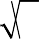 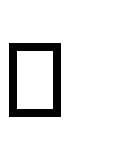 Множества (числовые, геометрических фигур). Характеристическое свойство, элемент множества, пустое, конечное, бесконечное множество. Способы задания множеств Подмножество. Отношения принадлежности, включения, равенства. Операции над множествами. Круги Эйлера. Конечные и бесконечные, счетные и несчетные множества.Истинные и ложные высказывания, операции над высказываниями. Алгебра высказываний. Связь высказываний с множествами. Кванторы существования и всеобщности.Законы логики. Основные логические правила. Решение логических задач с использованием кругов Эйлера, основных логических правил.Умозаключения. Обоснования и доказательство в математике. Теоремы. Виды математических утверждений. Виды доказательств. Математическая индукция. Утверждения: обратное данному, противоположное, обратное противоположному данному. Признак и свойство, необходимые и достаточные условия.Основная теорема арифметики. Остатки и сравнения. Алгоритм Евклида. Китайская теорема об остатках. Малая теорема Ферма. q-ичные системы счисления. Функция Эйлера, число и сумма делителей натурального числа.Радианная мера угла, тригонометрическая окружность. Тригонометрические функции чисел и углов. Формулы приведения, сложения тригонометрических функций, формулы двойного и половинного аргумента. Преобразование суммы, разности в произведение тригонометрических функций, и наоборот.Нули функции, промежутки знакопостоянства, монотонность. Наибольшее и наименьшее значение функции. Периодические функции и наименьший период. Четные инечетные функции. Функции «дробная часть числа» y	и «целая часть числа»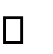 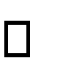 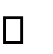 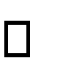 y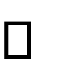 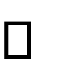 Тригонометрические функции числового аргумента y cosx, y	sin x , y	tg x, y	ctg x .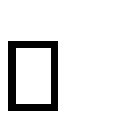 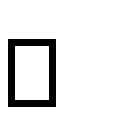 Свойства и графики тригонометрических функций.Обратные тригонометрические функции, их главные значения, свойства и графики. Тригонометрические уравнения. Однородные тригонометрические уравнения. Решение простейших тригонометрических неравенств. Простейшие системы тригонометрических уравнений.Степень с действительным показателем, свойства степени. Простейшие показательные уравнения и неравенства. Показательная функция и ее свойства и график.Число e и функция y e x .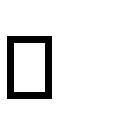 Логарифм,	свойства	логарифма.	Десятичный	и	натуральный	логарифм.Преобразование логарифмических выражений. Логарифмические уравнения и неравенства. Логарифмическая функция и ее свойства и график.Степенная функция и ее свойства и график. Иррациональные уравнения.Первичные	представления	о	множестве	комплексных	чисел.	Действия	с комплексными числами. Комплексно сопряженные числа. Модуль и аргумент числа.Тригонометрическая форма комплексного числа. Решение уравнений в комплексных числах.Метод интервалов для решения неравенств. Преобразования графиков функций: сдвиг, умножение на число, отражение относительно координатных осей. Графическиеметоды решения уравнений и неравенств. Решение уравнений и неравенств, содержащих переменную под знаком модуля.Системы показательных, логарифмических и иррациональных уравнений. Системы показательных, логарифмических и иррациональных неравенств.Взаимно обратные функции. Графики взаимно обратных функций.Уравнения, системы уравнений с параметром.Формула Бинома Ньютона. Решение уравнений степени выше 2 специальных видов. Теорема Виета, теорема Безу. Приводимые и неприводимые многочлены. Основная теорема алгебры. Симметрические многочлены. Целочисленные и целозначные многочлены.Диофантовы уравнения. Цепные дроби. Теорема Ферма о сумме квадратов. Суммы и ряды, методы суммирования и признаки сходимости.Теоремы о приближении действительных чисел рациональными. Множества на координатной плоскости.Неравенство Коши–Буняковского, неравенство Йенсена, неравенства о средних.Понятие предела функции в точке. Понятие предела функции в бесконечности. Асимптоты графика функции. Сравнение бесконечно малых и бесконечно больших. Непрерывность функции. Свойства непрерывных функций. Теорема Вейерштрасса.Дифференцируемость функции. Производная функции в точке. Касательная к графику функции. Геометрический и физический смысл производной. Применение производной в физике. Производные элементарных функций. Правила дифференцирования.Вторая производная, ее геометрический и физический смысл.Точки экстремума (максимума и минимума). Исследование элементарных функций на точки экстремума, наибольшее и наименьшее значение с помощью производной. Построение графиков функций с помощью производных. Применение производной при решении задач. Нахождение экстремумов функций нескольких переменных.Первообразная. Неопределенный интеграл. Первообразные элементарных функций.Площадь криволинейной трапеции. Формула Ньютона-Лейбница. Определенный интеграл.Вычисление площадей плоских фигур и объемов тел вращения с помощью интеграла..Методы решения функциональных уравнений и неравенств.ГеометрияПовторение. Решение задач с использованием свойств фигур на плоскости. Решение задач на доказательство и построение контрпримеров. Применение простейших логических правил. Решение задач с использованием теорем о треугольниках, соотношений в прямоугольных треугольниках, фактов, связанных с четырехугольниками. Решение задач с использованием фактов, связанных с окружностями. Решение задач на измерения на плоскости, вычисления длин и площадей. Решение задач с помощью векторов и координат.Наглядная стереометрия. Призма, параллелепипед, пирамида, тетраэдр.Основные понятия геометрии в пространстве. Аксиомы стереометрии и следствия из них. Понятие об аксиоматическом методе.Теорема Менелая для тетраэдра. Построение сечений многогранников методом следов. Центральное проектирование. Построение сечений многогранников методом проекций.Скрещивающиеся прямые в пространстве. Угол между ними. Методы нахождения расстояний между скрещивающимися прямыми.Теоремы о параллельности прямых и плоскостей в пространстве. Параллельное проектирование и изображение фигур. Геометрические места точек в пространстве.Перпендикулярность    прямой    и    плоскости.    Ортогональное    проектирование.Наклонные и проекции. Теорема о трех перпендикулярах.Виды тетраэдров. Ортоцентрический тетраэдр, каркасный тетраэдр, равногранный тетраэдр. Прямоугольный тетраэдр. Медианы и бимедианы тетраэдра.Достраивание тетраэдра до параллелепипеда.Расстояния между фигурами в пространстве. Общий перпендикуляр двух скрещивающихся прямых.Углы в пространстве. Перпендикулярные плоскости. Площадь ортогональной проекции. Перпендикулярное сечение призмы. Трехгранный и многогранный угол. Свойства плоских углов многогранного угла. Свойства плоских и двугранных углов трехгранного угла. Теоремы косинусов и синусов для трехгранного угла.Виды многогранников. Развертки многогранника. Кратчайшие пути на поверхности многогранника.Теорема Эйлера. Правильные многогранники. Двойственность правильных многогранников.Призма. Параллелепипед. Свойства параллелепипеда. Прямоугольный параллелепипед. Наклонные призмы.Пирамида. Виды пирамид. Элементы правильной пирамиды. Пирамиды с равнонаклоненными ребрами и гранями, их основные свойства.Площади поверхностей многогранников.Тела вращения: цилиндр, конус, шар и сфера. Сечения цилиндра, конуса и шара.Шаровой сегмент, шаровой слой, шаровой сектор (конус).Усеченная пирамида и усеченный конус.Элементы сферической геометрии. Конические сечения.Касательные прямые и плоскости. Вписанные и описанные сферы. Касающиеся сферы. Комбинации тел вращения.Векторы и координаты. Сумма векторов, умножение вектора на число. Угол между векторами. Скалярное произведение.Уравнение плоскости. Формула расстояния между точками. Уравнение сферы.Формула расстояния от точки до плоскости. Способы задания прямой уравнениями.Решение	задач	и   доказательство   теорем	с	помощью   векторов	и методом координат. Элементы геометрии масс.Понятие объема. Объемы многогранников. Объемы тел вращения. Аксиомы объема. Вывод формул объемов прямоугольного параллелепипеда, призмы и пирамиды. Формулы для нахождения объема тетраэдра. Теоремы об отношениях объемов.Приложения интеграла к вычислению объемов и поверхностей тел вращения. Площадь сферического пояса. Объем шарового слоя. Применение объемов при решении задач.фигур.Площадь сферы.Развертка цилиндра и конуса. Площадь поверхности цилиндра и конуса. Комбинации многогранников и тел вращения.Подобие в пространстве. Отношение объемов и площадей поверхностей подобныхДвижения	в	пространстве:	параллельный	перенос,	симметрия	относительноплоскости, центральная симметрия, поворот относительно прямой.Преобразование подобия, гомотетия. Решение задач на плоскости с использованием стереометрических методов.Вероятность и статистика, логика, теория графов и комбинаторикаПовторение. Использование таблиц и диаграмм для представления данных. Решение задач на применение описательных характеристик числовых наборов: средних, наибольшего и наименьшего значения, размаха, дисперсии и стандартного отклонения. Вычисление частот и вероятностей событий. Вычисление вероятностей в опытах с равновозможными элементарными исходами. Использование комбинаторики. Вычисление вероятностей независимых событий. Использование формулы сложения вероятностей, диаграмм Эйлера, дерева вероятностей, формулы Бернулли.Вероятностное пространство. Аксиомы теории вероятностей.Условная вероятность. Правило умножения вероятностей. Формула полной вероятности. Формула Байеса.Дискретные случайные величины и распределения. Совместные распределения. Распределение суммы и произведения независимых случайных величин. Математическое ожидание и дисперсия случайной величины. Математическое ожидание и дисперсия суммы случайных величин.Бинарная случайная величина, распределение Бернулли. Геометрическое распределение. Биномиальное распределение и его свойства. Гипергеометрическое распределение и его свойства.Непрерывные случайные величины. Плотность вероятности. Функция распределения.Равномерное распределение.Показательное распределение, его параметры.Распределение Пуассона и его применение. Нормальное распределение. Функция Лапласа. Параметры нормального распределения. Примеры случайных величин, подчиненных нормальному закону (погрешность измерений, рост человека). Центральная предельная теорема.Неравенство Чебышева. Теорема Чебышева и теорема Бернулли. Закон больших чисел. Выборочный метод измерения вероятностей. Роль закона больших чисел в науке, природе и обществе.Ковариация двух случайных величин. Понятие о коэффициенте корреляции. Совместные наблюдения двух случайных величин. Выборочный коэффициент корреляции. Линейная регрессия.Статистическая гипотеза. Статистика критерия и ее уровень значимости. Проверка простейших гипотез. Эмпирические распределения и их связь с теоретическими распределениями. Ранговая корреляция.Построение соответствий. Инъективные и сюръективные соответствия. Биекции.Дискретная непрерывность. Принцип Дирихле.Кодирование. Двоичная запись.Основные	понятия	теории	графов.	Деревья.	Двоичное	дерево.	Связность.Компоненты связности. Пути на графе. Эйлеровы и Гамильтоновы пути.Физика (базовый уровень) Физика и естественно-научный метод познания природыФизика – фундаментальная наука о природе. Научный метод познания мира.Взаимосвязь между физикой и другими естественными науками. Методы научного исследования физических явлений. Погрешности измерений физических величин. Моделирование явлений и процессов природы. Закономерность и случайность. Границы применимости физического закона. Физические теории и принцип соответствия. Роль и место физики в формировании современной научной картины мира, в практической деятельности людей. Физика и культура.МеханикаПредмет и задачи классической механики. Кинематические характеристики механического движения. Модели тел и движений. Равноускоренное прямолинейное движение, свободное падение. движение тела, брошенного под углом к горизонту. Движение точки по окружности. Поступательное и вращательное движение твердого тела.Взаимодействие тел. Принцип суперпозиции сил. Инерциальная система отсчета. Законы механики Ньютона. Законы Всемирного тяготения, Гука, сухого трения. Движение небесных тел и их искусственных спутников. Явления, наблюдаемые в неинерциальных системах отсчета.Импульс силы. Закон изменения и сохранения импульса. Работа силы. Закон изменения и сохранения энергии.Равновесие материальной точки и твердого тела. Условия равновесия твердого тела в инерциальной системе отсчета. Момент силы. Равновесие жидкости и газа. Движение жидкостей и газов. Закон сохранения энергии в динамике жидкости и газа.Механические колебания и волны. Амплитуда, период, частота, фаза колебаний.Превращения энергии при колебаниях. Вынужденные колебания, резонанс.Поперечные и продольные волны. Энергия волны. Интерференция и дифракция волн.Звуковые волны.Молекулярная физика и термодинамикаПредмет и задачи молекулярно-кинетической теории (МКТ) и термодинамики.Экспериментальные доказательства МКТ. Абсолютная температура как мера средней кинетической энергии теплового движения частиц вещества. Модель идеального газа. Давление газа. Связь между давлением и средней кинетической энергией поступательного теплового движения молекул идеального газа.Модель идеального газа в термодинамике: уравнение Менделеева–Клапейрона, выражение для внутренней энергии. Закон Дальтона. Газовые законы.Агрегатные состояния вещества. Фазовые переходы. Преобразование энергии в фазовых переходах. Насыщенные и ненасыщенные пары. Влажность воздуха. Модель строения жидкостей. Поверхностное натяжение. Модель строения твердых тел.Механические свойства твердых тел.Внутренняя энергия. Работа и теплопередача как способы изменения внутренней энергии. Первый закон термодинамики. Адиабатный процесс. Второй закон термодинамики.Преобразования энергии в тепловых машинах. КПД тепловой машины. Цикл Карно.Экологические проблемы теплоэнергетики.ЭлектродинамикаПредмет и задачи электродинамики. Электрическое взаимодействие. Закон сохранения электрического заряда. Закон Кулона. Напряженность и потенциал электростатического поля. Принцип суперпозиции электрических полей. Разность потенциалов. Проводники и диэлектрики в электростатическом поле. Электрическая емкость. Конденсатор. Энергия электрического поля.Постоянный электрический ток. Электродвижущая сила (ЭДС). Закон Ома для полной электрической цепи. Электрический ток в металлах, электролитах, полупроводниках, газах и вакууме. Плазма. Электролиз. Полупроводниковые приборы. Сверхпроводимость.Магнитное поле. Вектор магнитной индукции. Принцип суперпозиции магнитных полей. Магнитное поле проводника с током. Действие магнитного поля на проводник с током и движущуюся заряженную частицу. Сила Ампера и сила Лоренца.Поток вектора магнитной индукции. Явление электромагнитной индукции. Закон электромагнитной индукции. ЭДС индукции в движущихся проводниках. Правило Ленца. Явление самоиндукции. Индуктивность. Энергия электромагнитного поля. Магнитные свойства вещества.Электромагнитные колебания. Колебательный контур. Свободные электромагнитные колебания. Вынужденные электромагнитные колебания. Резонанс. Переменный ток. Конденсатор и катушка в цепи переменного тока. Производство, передача и потребление электрической энергии. Элементарная теория трансформатора.Электромагнитное поле. Вихревое электрическое поле. Электромагнитные волны. Свойства электромагнитных волн. Диапазоны электромагнитных излучений и их практическое применение. Принципы радиосвязи и телевидения.Геометрическая оптика. Прямолинейное распространение света в однородной среде. Законы отражения и преломления света. Полное внутреннее отражение. Оптические приборы.Волновые свойства света. Скорость света. Интерференция света. Когерентность. Дифракция света. Поляризация света. Дисперсия света. Практическое применение электромагнитных излучений.Основы специальной теории относительностиИнвариантность модуля скорости света в вакууме. Принцип относительности Эйнштейна. Пространство и время в специальной теории относительности. Энергия и импульс свободной частицы. Связь массы и энергии свободной частицы. Энергия покоя. Квантовая физика. Физика атома и атомного ядра Предмет и задачи квантовой физики.Тепловое излучение. Распределение энергии в спектре абсолютно черного тела.Гипотеза М. Планка о квантах. Фотоэффект. Опыты А.Г. Столетова, законы фотоэффекта. Уравнение А. Эйнштейна для фотоэффекта.Фотон. Опыты П.Н. Лебедева и С.И. Вавилова. Гипотеза Л. де Бройля о волновых свойствах частиц. Корпускулярно-волновой дуализм. Дифракция электронов. Давление света. Соотношение неопределенностей Гейзенберга.Модели строения атома. Объяснение линейчатого спектра водорода на основе квантовых постулатов Н. Бора. Спонтанное и вынужденное излучение света.Состав и строение атомного ядра. Изотопы. Ядерные силы. Дефект массы и энергия связи ядра.Закон радиоактивного распада. Ядерные реакции, реакции деления и синтеза. Цепная реакция деления ядер. Ядерная энергетика. Термоядерный синтез.Элементарные	частицы.	Фундаментальные	взаимодействия.Ускорители элементарных частиц.Строение ВселеннойПрименимость законов физики для объяснения природы космических объектов. Солнечная система. Звезды и источники их энергии. Классификация звезд. Эволюция Солнца и звезд.Галактика. Другие галактики. Пространственно-временные масштабы наблюдаемой Вселенной. Представление об эволюции Вселенной. Темная материя и темная энергия.Химия (базовый уровень) Основы органической химииПоявление и развитие органической химии как науки. Предмет органической химии. Место и значение органической химии в системе естественных наук. Взаимосвязь неорганических и органических веществ.Химическое строение как порядок соединения атомов в молекуле согласно их валентности. Основные положения теории химического строения органических соединений А.М. Бутлерова. Углеродный скелет органической молекулы. Кратность химической связи. Зависимость свойств веществ от химического строения молекул. Изомерия и изомеры. Понятие о функциональной группе. Принципы классификации органических соединений. Международная номенклатура и принципы образования названий органических соединений.Классификация и особенности органических реакций. Реакционные центры. Первоначальные понятия о типах и механизмах органических реакций. Гомолитический и гетеролитический разрыв ковалентной химической связи. Свободнорадикальный и ионный механизмы реакции. Понятие о нуклеофиле и электрофиле.Алканы. Электронное и пространственное строение молекулы метана. sp3гибридизация орбиталей атомов углерода. Гомологический ряд и общая формула алканов. Систематическая номенклатура алканов и радикалов. Изомерия углеродного скелета. Физические свойства алканов. Закономерности изменения физических свойств. Химические свойства алканов: галогенирование, дегидрирование, термическое разложение, крекинг как способы получения важнейших соединений в органическом синтезе. Горение алканов как один из основных источников тепла в промышленности и быту. Изомеризация как способ получения высокосортного бензина. Механизм реакции свободнорадикального замещения. Получение алканов. Реакция Вюрца. Нахождение в природе и применение алканов.Циклоалканы. Строение молекул циклоалканов. Общая формула циклоалканов. Номенклатура циклоалканов. Изомерия циклоалканов: углеродного скелета, межклассовая, пространственная (цис-транс-изомерия). Специфика свойств циклоалканов с малым размером цикла. Реакции присоединения и радикального замещения.Алкены.     Электронное     и     пространственное     строение     молекулы     этилена.sp2гибридизация орбиталей атомов углерода.	и	-связи. Гомологический ряд и общая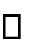 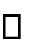 формула алкенов. Номенклатура алкенов. Изомерия алкенов: углеродного скелета, положения кратной связи, пространственная (цис-транс-изомерия), межклассовая. Физические свойства алкенов. Реакции электрофильного присоединения как способ получения функциональных производных углеводородов. Правило Марковникова, его электронное обоснование. Реакции окисления и полимеризации. Полиэтилен как крупнотоннажный продукт химического производства. Промышленные и лабораторные способы получения алкенов. Правило Зайцева. Применение алкенов.Алкадиены. Классификация алкадиенов по взаимному расположению кратных связей в молекуле. Особенности электронного и пространственного строения сопряженных алкадиенов. Общая формула алкадиенов. Номенклатура и изомерия алкадиенов. Физические свойства алкадиенов. Химические свойства алкадиенов: реакции присоединения (гидрирование, галогенирование), горения и полимеризации. Вклад С.В. Лебедева в получение синтетического каучука. Вулканизация каучука. Резина. Многообразие видов синтетических каучуков, их свойства и применение. Получение алкадиенов.Алкины. Электронное и пространственное строение молекулы ацетилена. spгибридизация орбиталей атомов углерода. Гомологический ряд и общая формула алкинов. Номенклатура. Изомерия: углеродного скелета, положения кратной связи, межклассовая. Физические свойства алкинов. Химические свойства алкинов: реакции присоединения какспособ получения полимеров и других полезных продуктов. Реакции замещения. Горение ацетилена как источник высокотемпературного пламени для сварки и резки металлов.Получение ацетилена пиролизом метана и карбидным методом. Применение ацетилена.Арены. История открытия бензола. Современные представления об электронном и пространственном строении бензола. Изомерия и номенклатура гомологов бензола. Общая формула аренов. Физические свойства бензола. Химические свойства бензола: реакции электрофильного замещения (нитрование, галогенирование) как способ получения химических средств защиты растений; присоединения (гидрирование, галогенирование) как доказательство непредельного характера бензола. Реакция горения. Получение бензола. Особенности химических свойств толуола. Взаимное влияние атомов в молекуле толуола. Ориентационные эффекты заместителей. Применение гомологов бензола.Спирты. Классификация, номенклатура спиртов. Гомологический ряд и общая формула предельных одноатомных спиртов. Изомерия. Физические свойства предельных одноатомных спиртов. Водородная связь между молекулами и ее влияние на физические свойства спиртов. Химические свойства: взаимодействие с натрием как способ установления наличия гидроксогруппы, с галогеноводородами как способ получения растворителей, внутри- и межмолекулярная дегидратация. Реакция горения: спирты как топливо. Получение этанола: реакция брожения глюкозы, гидратация этилена. Применение метанола и этанола. Физиологическое действие метанола и этанола на организм человека. Этиленгликоль и глицерин как представители предельных многоатомных спиртов. Качественная реакция на многоатомные спирты и ее применение для распознавания глицерина в составе косметических средств. Практическое применение этиленгликоля и глицерина.Фенол. Строение молекулы фенола. Взаимное влияние атомов в молекуле фенола. Физические свойства фенола. Химические свойства (реакции с натрием, гидроксидом натрия, бромом). Получение фенола. Применение фенола.Альдегиды и кетоны. Классификация альдегидов и кетонов. Строение предельных альдегидов. Электронное и пространственное строение карбонильной группы. Гомологический ряд, общая формула, номенклатура и изомерия предельных альдегидов. Физические свойства предельных альдегидов. Химические свойства предельных альдегидов: гидрирование; качественные реакции на карбонильную группу (реакция «серебряного зеркала», взаимодействие с гидроксидом меди (II)) и их применение для обнаружения предельных альдегидов в промышленных сточных водах. Получение предельных альдегидов: окисление спиртов, гидратация ацетилена (реакция Кучерова). Токсичность альдегидов. Применение формальдегида и ацетальдегида. Ацетон как представитель кетонов. Строение молекулы ацетона. Особенности реакции окисления ацетона. Применение ацетона.Карбоновые кислоты. Классификация и номенклатура карбоновых кислот. Строение предельных одноосновных карбоновых кислот. Электронное и пространственное строение карбоксильной группы. Гомологический ряд и общая формула предельных одноосновных карбоновых кислот. Физические свойства предельных одноосновных карбоновых кислот. Химические свойства предельных одноосновных карбоновых кислот (реакции с металлами, основными оксидами, основаниями и солями) как подтверждение сходства с неорганическими кислотами. Реакция этерификации и ее обратимость. Влияниезаместителей в углеводородном радикале на силу карбоновых кислот. Особенности химических свойств муравьиной кислоты. Получение предельных одноосновных карбоновых кислот: окисление алканов, алкенов, первичных спиртов, альдегидов. Важнейшие представители карбоновых кислот: муравьиная, уксусная и бензойная. Высшие предельные и непредельные карбоновые кислоты. Оптическая изомерия. Асимметрический атом углерода. Применение карбоновых кислот.Сложные эфиры и жиры. Строение и номенклатура сложных эфиров. Межклассовая изомерия с карбоновыми кислотами. Способы получения сложных эфиров. Обратимость реакции этерификации. Применение сложных эфиров в пищевой и парфюмерной промышленности. Жиры как сложные эфиры глицерина и высших карбоновых кислот. Растительные и животные жиры, их состав. Физические свойства жиров. Химические свойства жиров: гидрирование, окисление. Гидролиз или омыление жиров как способ промышленного получения солей высших карбоновых кислот. Применение жиров. Мыла как соли высших карбоновых кислот. Моющие свойства мыла.Углеводы. Классификация углеводов. Физические свойства и нахождение углеводов в природе. Глюкоза как альдегидоспирт. Химические свойства глюкозы: ацилирование, алкилирование, спиртовое и молочнокислое брожение. Экспериментальные доказательства наличия альдегидной и спиртовых групп в глюкозе. Получение глюкозы. Фруктоза как изомер глюкозы. Рибоза и дезоксирибоза. Важнейшие дисахариды (сахароза, лактоза, мальтоза), их строение и физические свойства. Гидролиз сахарозы, лактозы, мальтозы. Крахмал и целлюлоза как биологические полимеры. Химические свойства крахмала (гидролиз, качественная реакция с йодом на крахмал и ее применение для обнаружения крахмала в продуктах питания). Химические свойства целлюлозы: гидролиз, образование сложных эфиров. Применение и биологическая роль углеводов. Окисление углеводов – источник энергии живых организмов. Понятие об искусственных волокнах на примере ацетатного волокна.Идентификация органических соединений. Генетическая связь между классами органических соединений.Амины. Первичные, вторичные, третичные амины. Классификация аминов по типу углеводородного радикала и числу аминогрупп в молекуле. Электронное и пространственное строение предельных аминов. Физические свойства аминов. Амины как органические основания: реакции с водой, кислотами. Реакция горения. Анилин как представитель ароматических аминов. Строение анилина. Причины ослабления основных свойств анилина в сравнении с аминами предельного ряда. Химические свойства анилина: взаимодействие с кислотами, бромной водой, окисление. Получение аминов алкилированием аммиака и восстановлением нитропроизводных углеводородов. Реакция Зинина. Применение аминов в фармацевтической промышленности. Анилин как сырье для производства анилиновых красителей. Синтезы на основе анилина.Аминокислоты и белки. Состав и номенклатура. Строение аминокислот. Гомологический ряд предельных аминокислот. Изомерия предельных аминокислот. Физические свойства предельных аминокислот. Аминокислоты как амфотерные органические соединения. Синтез пептидов. Пептидная связь. Биологическое значение αаминокислот. Области применения аминокислот. Белки как природные биополимеры. Состав и строение белков. Основные аминокислоты, образующие белки. Химическиесвойства белков: гидролиз, денатурация, качественные (цветные) реакции на белки. Превращения белков пищи в организме. Биологические функции белков. Достижения в изучении строения и синтеза белков.Азотсодержащие гетероциклические соединения. Пиррол и пиридин: электронное строение, ароматический характер, различие в проявлении основных свойств. Нуклеиновые кислоты: состав и строение. Строение нуклеотидов. Состав нуклеиновых кислот (ДНК, РНК). Роль нуклеиновых кислот в жизнедеятельности организмов.Высокомолекулярные соединения. Основные понятия высокомолекулярных соединений: мономер, полимер, структурное звено, степень полимеризации. Классификация полимеров. Основные способы получения высокомолекулярных соединений: реакции полимеризации и поликонденсации. Строение и структура полимеров. Зависимость свойств полимеров от строения молекул. Термопластичные и термореактивные полимеры. Проводящие органические полимеры. Композитные материалы. Перспективы использования композитных материалов. Классификация волокон. Синтетические волокна. Полиэфирные и полиамидные волокна, их строение, свойства. Практическое использование волокон. Синтетические пленки: изоляция для проводов, мембраны для опреснения воды, защитные пленки для автомобилей, пластыри, хирургические повязки. Новые технологии дальнейшего совершенствования полимерных материалов.Теоретические основы химииСтроение вещества. Современная модель строения атома. Дуализм электрона. Квантовые числа. Распределение электронов по энергетическим уровням в соответствии с принципом наименьшей энергии, правилом Хунда и принципом Паули. Особенности строения энергетических уровней атомов d-элементов. Электронная конфигурация атома. Классификация химических элементов (s-, p-, d-элементы). Основное и возбужденные состояния атомов. Валентные электроны. Периодическая система химических элементов Д.И. Менделеева. Физический смысл Периодического закона Д.И. Менделеева. Причины и закономерности изменения свойств элементов и их соединений по периодам и группам. Мировоззренческое и научное значение Периодического закона Д.И. Менделеева. Прогнозы Д.И. Менделеева. Открытие новых химических элементов.Электронная природа химической связи. Электроотрицательность. Ковалентная связь, ее разновидности и механизмы образования (обменный и донорно-акцепторный). Ионная связь. Металлическая связь. Водородная связь. Межмолекулярные взаимодействия.Кристаллические и аморфные вещества. Типы кристаллических решеток (атомная, молекулярная, ионная, металлическая). Зависимость физических свойств вещества от типа кристаллической решетки. Причины многообразия веществ. Современные представления о строении твердых, жидких и газообразных веществ. Жидкие кристаллы.Химические реакции. Гомогенные и гетерогенные реакции. Скорость реакции, ее зависимость от различных факторов: природы реагирующих веществ, концентрации реагирующих веществ, температуры (правило Вант-Гоффа), площади реакционной поверхности, наличия катализатора. Энергия активации. Активированный комплекс.Катализаторы и катализ. Роль катализаторов в природе и промышленном производстве.Понятие об энтальпии и энтропии. Энергия Гиббса. Закон Гесса и следствия из него. Тепловые эффекты химических реакций. Термохимические уравнения. Обратимостьреакций. Химическое равновесие. Смещение химического равновесия под действием различных факторов: концентрации реагентов или продуктов реакции, давления, температуры. Роль смещения равновесия в технологических процессах.Дисперсные системы. Коллоидные системы. Истинные растворы. Растворение как физико-химический процесс. Способы выражения концентрации растворов: массовая доля растворенного вещества, молярная и моляльная концентрации. Титр раствора и титрование.Реакции в растворах электролитов. Качественные реакции на ионы в растворе. Кислотно-основные взаимодействия в растворах. Амфотерность. Ионное произведение воды. Водородный показатель (pH) раствора. Гидролиз солей. Значение гидролиза в биологических обменных процессах. Применение гидролиза в промышленности.Окислительно-восстановительные реакции в природе, производственных процессах и жизнедеятельности организмов. Окислительно-восстановительный потенциал среды. Диаграмма Пурбэ. Поведение веществ в средах с разным значением pH. Методы электронного и электронно-ионного баланса. Гальванический элемент. Химические источники тока. Стандартный водородный электрод. Стандартный электродный потенциал системы. Ряд стандартных электродных потенциалов. Направление окислительно-восстановительных реакций. Электролиз растворов и расплавов солей. Практическое применение электролиза для получения щелочных, щелочноземельных металлов и алюминия. Коррозия металлов: виды коррозии, способы защиты металлов от коррозии.Основы неорганической химииОбщая характеристика элементов IА–IIIA-групп. Оксиды и пероксиды натрия и калия. Распознавание катионов натрия и калия. Соли натрия, калия, кальция и магния, их значение в природе и жизни человека. Жесткость воды и способы ее устранения. Комплексные соединения алюминия. Алюмосиликаты.Металлы IB–VIIB-групп (медь, цинк, хром, марганец). Особенности строения атомов. Общие физические и химические свойства. Получение и применение. Оксиды и гидроксиды этих металлов, зависимость их свойств от степени окисления элемента. Важнейшие соли. Окислительные свойства солей хрома и марганца в высшей степени окисления. Комплексные соединения хрома.Общая характеристика элементов IVА-группы. Свойства, получение и применение угля. Синтез-газ как основа современной промышленности. Активированный уголь как адсорбент. Наноструктуры. Мировые достижения в области создания наноматериалов. Электронное строение молекулы угарного газа. Получение и применение угарного газа. Биологическое действие угарного газа. Карбиды кальция, алюминия и железа. Карбонаты и гидрокарбонаты. Круговорот углерода в живой и неживой природе. Качественная реакция на карбонат-ион. Физические и химические свойства кремния. Силаны и силициды. Оксид кремния (IV). Кремниевые кислоты и их соли. Силикатные минералы – основа земной коры.Общая характеристика элементов VА-группы. Нитриды. Качественная реакция на ион аммония. Азотная кислота как окислитель. Нитраты, их физические и химические свойства, применение. Свойства, получение и применение фосфора. Фосфин. Фосфорные и полифосфорные кислоты. Биологическая роль фосфатов.Общая характеристика элементов VIА-группы. Особые свойства концентрированной серной кислоты. Качественные реакции на сульфид-, сульфит-, и сульфат-ионы.Общая характеристика элементов VIIА-группы. Особенности химии фтора. Галогеноводороды и их получение. Галогеноводородные кислоты и их соли. Качественные реакции на галогенид-ионы. Кислородсодержащие соединения хлора. Применение галогенов и их важнейших соединений.Благородные газы. Применение благородных газов.Закономерности в изменении свойств простых веществ, водородных соединений, высших оксидов и гидроксидов.Идентификация неорганических веществ и ионов.Химия и жизньНаучные методы познания в химии. Источники химической информации. Поиск информации по названиям, идентификаторам, структурным формулам. Химический анализ, синтез, моделирование химических процессов и явлений как методы научного познания. Математическое моделирование пространственного строения молекул органических веществ. Современные физико-химические методы установления состава и структуры веществ.Химия и здоровье. Лекарства, ферменты, витамины, гормоны, минеральные воды. Проблемы, связанные с применением лекарственных препаратов. Вредные привычки и факторы, разрушающие здоровье (курение, употребление алкоголя, наркомания).Рациональное питание. Пищевые добавки. Основы пищевой химии.Химия в медицине. Разработка лекарств. Химические сенсоры.Химия в повседневной жизни. Моющие и чистящие средства. Репелленты, инсектициды. Средства личной гигиены и косметики. Правила безопасной работы с едкими, горючими и токсичными веществами, средствами бытовой химии.Химия и сельское хозяйство. Минеральные и органические удобрения. Средства защиты растений.Химия в промышленности. Общие представления о промышленных способах получения химических веществ (на примере производства аммиака, серной кислоты). Промышленная органическая химия. Сырье для органической промышленности. Проблема отходов и побочных продуктов. Наиболее крупнотоннажные производства органических соединений. Черная и цветная металлургия. Стекло и силикатная промышленность.Химия и энергетика. Природные источники углеводородов. Природный и попутный нефтяной газы, их состав и использование. Состав нефти и ее переработка. Нефтепродукты. Октановое число бензина. Охрана окружающей среды при нефтепереработке и транспортировке нефтепродуктов. Альтернативные источники энергии.Химия в строительстве. Цемент. Бетон. Подбор оптимальных строительных материалов в практической деятельности человека.Химия и экология. Химическое загрязнение окружающей среды и его последствия.Охрана гидросферы, почвы, атмосферы, флоры и фауны от химического загрязнения.Типы расчетных задач:Нахождение молекулярной формулы органического вещества по его плотности и массовым долям элементов, входящих в его состав, или по продуктам сгорания.Расчеты массовой доли (массы) химического соединения в смеси.Расчеты массы (объема, количества вещества) продуктов реакции, если одно из веществ дано в избытке (имеет примеси).Расчеты массовой или объемной доли выхода продукта реакции от теоретически возможного.Расчеты теплового эффекта реакции.Расчеты объемных отношений газов при химических реакциях.Расчеты массы (объема, количества вещества) продукта реакции, если одно из веществ дано в виде раствора с определенной массовой долей растворенного вещества.Примерные темы практических работ:Качественное определение углерода, водорода и хлора в органических веществах. Конструирование шаростержневых моделей молекул органических веществ.Распознавание пластмасс и волокон. Получение искусственного шелка.Решение экспериментальных задач на получение органических веществ. Решение экспериментальных задач на распознавание органических веществ. Идентификация неорганических соединений.Получение, собирание и распознавание газов.Решение экспериментальных задач по теме «Металлы». Решение экспериментальных задач по теме «Неметаллы».Решение экспериментальных задач по теме «Генетическая связь между классами неорганических соединений».Решение экспериментальных задач по теме «Генетическая связь между классами органических соединений».Получение этилена и изучение его свойств. Получение уксусной кислоты и изучение ее свойств. Гидролиз жиров.Изготовление мыла ручной работы. Химия косметических средств.Исследование свойств белков. Основы пищевой химии.Исследование пищевых добавок.Свойства одноатомных и многоатомных спиртов. Химические свойства альдегидов.Синтез сложного эфира. Гидролиз углеводов.Устранение временной жесткости воды.Качественные реакции на неорганические вещества и ионы.Исследование влияния различных факторов на скорость химической реакции. Определение концентрации раствора аскорбиновой кислоты методом титрования.Физическая культура (базовый уровень)Физическая культура и здоровый образ жизниСовременные оздоровительные системы физического воспитания, их роль в формировании здорового образа жизни, сохранении творческой активности и долголетия, предупреждении профессиональных заболеваний и вредных привычек, поддержании репродуктивной функции.Оздоровительные мероприятия по восстановлению организма и повышению работоспособности: гимнастика при занятиях умственной и физической деятельностью; сеансы аутотренинга, релаксации и самомассажа, банные процедуры.Система индивидуальных занятий оздоровительной и тренировочной направленности, основы методики их организации и проведения, контроль и оценка эффективности занятий.Особенности соревновательной деятельности в массовых видах спорта; правила организации и проведения соревнований, обеспечение безопасности, судейство.Формы организации занятий физической культурой.Государственные требования к уровню физической подготовленности населения при выполнении нормативов Всероссийского физкультурно-спортивного комплекса «Готов к труду и обороне» (ГТО).Современное состояние физической культуры и спорта в России.Основы законодательства Российской Федерации в области физической культуры, спорта, туризма, охраны здоровья.Физкультурно-оздоровительная деятельность Оздоровительные системы физического воспитания.Современные фитнес-программы, направленные на достижение и поддержание оптимального качества жизни, решение задач формирования жизненно необходимых и спортивно ориентированных двигательных навыков и умений.Индивидуально ориентированные здоровьесберегающие технологии: гимнастика при умственной и физической деятельности; комплексы упражнений адаптивной физической культуры; оздоровительная ходьба и бег. Физическое совершенствованиеСовершенствование техники упражнений базовых видов спорта: акробатические и гимнастические комбинации (на спортивных снарядах); бег на короткие, средние и длинные дистанции; прыжки в длину и высоту с разбега; метание гранаты; передвижение на лыжах; плавание; технические приемы и командно-тактические действия в командных (игровых) видах; техническая и тактическая подготовка в национальных видах спорта.Спортивные единоборства: технико-тактические действия самообороны; приемы страховки и самостраховки.Прикладная физическая подготовка: полосы препятствий; кросс по пересеченной местности с элементами спортивного ориентирования; прикладное плавание.Основы безопасности жизнедеятельности (базовый уровень) Основы комплексной безопасностиЭкологическая безопасность и охрана окружающей среды. Влияние экологической безопасности на национальную безопасность РФ. Права, обязанности и ответственность гражданина в области охраны окружающей среды. Организации, отвечающие за защиту прав потребителей и благополучие человека, природопользование и охрану окружающей среды, и порядок обращения в них. Неблагоприятные районы в месте проживания и факторы экориска. Средства индивидуальной защиты. Предназначение и использование экологических знаков.Безопасность на транспорте. Правила безопасного поведения в общественном транспорте, в такси и маршрутном такси, на железнодорожном транспорте, на воздушном и водном транспорте. Предназначение и использование сигнальных цветов, знаков безопасности и сигнальной разметки. Виды ответственности за асоциальное поведение на транспорте. Правила безопасности дорожного движения (в части, касающейся пешеходов, пассажиров и водителей транспортных средств: мопедов, мотоциклов, легкового автомобиля). Предназначение и использование дорожных знаков.Явные и скрытые опасности современных молодежных хобби. Последствия и ответственность.Защита населения Российской Федерации от опасных и чрезвычайных ситуацийОсновы законодательства Российской Федерации по организации защиты населения от опасных и чрезвычайных ситуаций. Права, обязанности и ответственность гражданина в области организации защиты населения от опасных и чрезвычайных ситуаций. Составляющие государственной системы по защите населения от опасных и чрезвычайных ситуаций. Основные направления деятельности государства по защите населения от опасных и чрезвычайных ситуаций. Потенциальные опасности природного, техногенного и социального характера, характерные для региона проживания, и опасности и чрезвычайные ситуации, возникающие при ведении военных действий или вследствие этих действий. Правила и рекомендации безопасного поведения в условиях опасных и чрезвычайных ситуаций природного, техногенного и социального характера и в условиях опасностей и чрезвычайных ситуаций, возникающих при ведении военных действий или вследствие этих действий, для обеспечения личной безопасности. Предназначение и использование сигнальных цветов, знаков безопасности, сигнальной разметки и плана эвакуации. Средства индивидуальной, коллективной защиты и приборы индивидуального дозиметрического контроля.Основы противодействия экстремизму, терроризму и наркотизму в Российской ФедерацииСущность явлений экстремизма, терроризма и наркотизма. Общегосударственная система противодействия экстремизму, терроризму и наркотизму: основы законодательства Российской Федерации в области противодействия экстремизму, терроризму и наркотизму; органы исполнительной власти, осуществляющие противодействие экстремизму, терроризму и наркотизму в Российской Федерации; права и ответственность гражданина в области противодействия экстремизму, терроризму и наркотизму в Российской Федерации.Способы противодействия вовлечению в экстремистскую и террористическую деятельность, распространению и употреблению наркотических средств. Правила и рекомендации безопасного поведения при установлении уровней террористической опасности и угрозе совершения террористической акции.Основы здорового образа жизниОсновы законодательства Российской Федерации в области формирования здорового образа жизни. Факторы и привычки, разрушающие здоровье. Репродуктивное здоровье.Индивидуальная модель здорового образа жизни.Основы медицинских знаний и оказание первой помощиОсновы законодательства Российской Федерации в области оказания первой помощи. Права, обязанности и ответственность гражданина при оказании первой помощи. Состояния, требующие проведения первой помощи, мероприятия и способы оказания первой помощи при неотложных состояниях. Правила и способы переноски (транспортировки) пострадавших.Основы	законодательства	Российской	Федерации	в	сфере санитарно-эпидемиологического благополучия населения. Права, обязанности и ответственность гражданина в сфере санитарно-эпидемиологического благополучия населения. Основные инфекционные заболевания и их профилактика. Правила поведения в случае возникновения эпидемии. Предназначение и использование знаков безопасности медицинского и санитарного назначения.Основы обороны государстваСостояние и тенденции развития современного мира и России. Национальные интересы РФ и стратегические национальные приоритеты. Факторы и источники угроз национальной и военной безопасности, оказывающие негативное влияние на национальные интересы России. Содержание и обеспечение национальной безопасности РФ. Военная политика Российской Федерации в современных условиях. Основные задачи и приоритеты международного сотрудничества РФ в рамках реализации национальных интересов и обеспечения безопасности. Вооруженные Силы Российской Федерации, другие войска, воинские формирования и органы, их предназначение и задачи. История создания ВС РФ. Структура ВС РФ. Виды и рода войск ВС РФ, их предназначение и задачи. Воинские символы, традиции и ритуалы в ВС РФ. Основные направления развития и строительства ВС РФ. Модернизация вооружения, военной и специальной техники. Техническая оснащенность и ресурсное обеспечение ВС РФ.Правовые основы военной службыВоинская обязанность. Подготовка граждан к военной службе. Организация воинского учета. Призыв граждан на военную службу. Поступление на военную службу по контракту. Исполнение обязанностей военной службы. Альтернативная гражданская служба. Срок военной службы для военнослужащих, проходящих военную службу по призыву, по контракту и для проходящих альтернативную гражданскую службу. Воинские должности и звания. Военная форма одежды и знаки различия военнослужащих ВС РФ. Увольнение с военной службы. Запас. Мобилизационный резерв.Элементы начальной военной подготовкиСтрои и управление ими. Строевые приемы и движение без оружия. Выполнение воинского приветствия без оружия на месте и в движении, выход из строя и возвращение в строй. Подход к начальнику и отход от него. Строи отделения.Назначение, боевые свойства и общее устройство автомата Калашникова. Работа частей и механизмов автомата Калашникова при стрельбе. Неполная разборка и сборка автомата Калашникова для чистки и смазки. Хранение автомата Калашникова. Устройство патрона. Меры безопасности при обращении с автоматом Калашникова и патронами в повседневной жизнедеятельности и при проведении стрельб. Основы и правила стрельбы. Ведение огня из автомата Калашникова. Ручные осколочные гранаты. Меры безопасности при обращении с ручными осколочными гранатами.Современный общевойсковой бой. Инженерное оборудование позиции солдата. Способы передвижения в бою при действиях в пешем порядке. Элементы военной топографии. Назначение, устройство, комплектность, подбор и правила использования средств индивидуальной защиты (СИЗ) (противогаза, респиратора, общевойскового защитного комплекта (ОЗК) и легкого защитного костюма (Л-1). Действия по сигналам оповещения. Состав и применение аптечки индивидуальной. Оказание первой помощи в бою. Способы выноса раненого с поля боя.Военно-профессиональная деятельностьЦели и задачи военно-профессиональной деятельности. Военно-учетные специальности. Профессиональный отбор. Военная служба по призыву как этап профессиональной карьеры. Организация подготовки офицерских кадров для ВС РФ, МВД России, ФСБ России, МЧС России. Основные виды высших военно-учебных заведений ВС РФ и учреждения высшего образования МВД России, ФСБ России, МЧС России. Подготовка офицеров на военных кафедрах образовательных организаций высшего образования. Порядок подготовки и поступления в высшие военно-учебные заведения ВС РФ и учреждения высшего образования МВД России, ФСБ России, МЧС России.Астрономия (базовый уровень)Что изучает астрономия. Наблюдения — основа астрономииАстрономия, ее связь с другими науками. Структура и масштабы Вселенной. Особенности астрономических методов исследования. Телескопы и радиотелескопы. Всеволновая астрономия.Практические основы астрономииЗвезды и созвездия. Звездные карты, глобусы и атласы. Видимое движение звезд на различных географических широтах. Кульминация светил. Видимое годичное движение Солнца. Эклиптика. Движение и фазы Луны. Затмения Солнца и Луны. Время и календарь.Строение Солнечной системыРазвитие представлений о строении мира. Геоцентрическая система мира. Становление гелиоцентрической системы мира. Конфигурации планет и условия их видимости. Синодический и сидерический (звездный) периоды обращения планет. Законы Кеплера. Определение расстояний и размеров тел в Солнечной системе. Горизонтальный параллакс. Движение небесных тел под действием сил тяготения. Определение массы небесных тел. Движение искусственных спутников Земли и космических аппаратов в Солнечной системе.Природа тел Солнечной системыСолнечная система как комплекс тел, имеющих общее происхождение. Земля и Луна— двойная планета. Исследования Луны космическими аппаратами. Пилотируемые полеты на Луну. Планеты земной группы. Природа Меркурия, Венеры и Марса. Планеты-гиганты, их спутники и кольца. Малые тела Солнечной системы: астероиды, планеты-карлики, кометы, метеороиды. Метеоры, болиды и метеориты.Солнце и звездыИзлучение и температура Солнца. Состав и строение Солнца. Источник его энергии. Атмосфера Солнца. Солнечная активность и ее влияние на Землю. Звезды — далекие солнца. Годичный параллакс и расстояния до звезд. Светимость, спектр, цвет и температура различных классов звезд.Диаграмма «спектр—светимость». Массы и размеры звезд. Модели звезд. Переменные и нестационарные звезды. Цефеиды — маяки Вселенной. Эволюция звезд различной массы.Строение и эволюция Вселенной. Жизнь и разум во ВселеннойНаша Галактика. Ее размеры и структура. Два типа населения Галактики. Межзвездная среда: газ и пыль. Спиральные рукава. Ядро Галактики. Области звездообразования. Вращение Галактики. Проблема «скрытой» массы. Разнообразие мира галактик. Квазары. Скопления и сверхскопления галактик. Основы современной космологии.«Красное смещение» и закон Хаббла. Нестационарная Вселенная А. А. Фридмана. Большой взрыв. Реликтовое излучение. Ускорение расширения Вселенной. «Темная энергия» и антитяготение. Проблема существования жизни вне Земли. Условия, необходимые для развития жизни. Поиски жизни на планетах Солнечной системы. Сложные органические соединения в космосе. Современные возможности космонавтики и радиоастрономии для связи с другими цивилизациями. Планетные системы у других звезд. Человечество заявляет о своем существовании.Содержание программ дополнительных учебных предметов икурсов по выбору ЛитератураВведениеПонятие о социологии литературы. Система «писатель – критик – читатель». Чтение в современной России. Появление новых литературных премий и конкурсов, литературных клубов, новых издательств, читательских клубов при издательствах, интернет-форумов при издательских сайтах.Автобиографическая тема в современной отечественной литературе Авторское «я» в автобиографической литературе. Личностный взгляд на недавнюю историю. Можно ли говорить о «лирическом герое» в автобиографической прозе? Реальный автор и повествователь, персонажи и их прототипы. Тема родного дома в автобиографической литературе.Александр Чудаков. «Ложится мгла на хладные ступени»Военная тема в современной литературеКто побеждает на войне? Герои военной прозы: от солдата до генерала.Размышления о цене человеческой жизни. Агрессивное и милосердное в человеке: как эти феномены проявляются в экстремальных условиях войны?Традиции классической военной литературы и особенности поэтики современной военной прозы.Полина Жеребцова. «Муравей в стеклянной банке» Георгий Владимов. «Генерал и его армия»Виктор Астафьев. «Веселый солдат» Bладимир Маканин. «Кавказский пленный»Историческая тема в современной литературеТема исторической памяти в современной	литературе. Литература в поисках«подлинной» истории. Мифологизация отечественной истории. Приемы занимательного сюжетосложения в современном историческом романе. Ирония как средство оценки исторических событий. Патриотизм или интеллектуальная игра: подходы к восприятию псевдоисторических произведений.Леонид Юзефович. «Журавли и карлики» Гузель Яхина. «Дети мои»Алексей Иванов. «Сердце Пармы»Тема взаимоотношений человека и государства в современной литературеТема взаимоотношений «частного» человека и государства, конфликт героя и общества, противостояния государства и личности в новейшей отечественной литературе. Судьба человека в тоталитарном государстве. Проблемы добра и зла, ответственности честного человека за свои поступки и за все происходящее вокруг.Гузель Яхина. «Зулейха открывает глаза»Тема жизни и смерти в современной литературе«Вечные проблемы» в произведениях современной литературы. Нравственная проблематика произведений Гуманистическая позиция автора. Вопросы религии и веры в современной литературе.Владимир Шаров. «Репетиции» Евгений Водолазкин «Лавр»Тема любви в современной литературеИзображение любви как высшей духовной ценности. Своеобразие раскрытия любовной темы в произведениях последних десятилетий.Михаил Шишкин. «Письмовник» Захар Прилепин. «Грех»Тема внутренней свободы в современной литературеТема духовного пробуждения героя. Конфликт героя и общества. Проявление силы духа героя. Верность семейным ценностям. Тема малой родины, сохранение национальных традиций.Алексей Иванов. «Золото бунта, или вниз по реке теснин» Проблема нравственного выбора в современной литературе.Людмила Улицка.я «Даниэль Штайн, переводчик»Тема взаимоотношения природы и человека в современной литературеВечные вопросы о сущности красоты и единства природы и человека. Любовь к природе, к малой родине. Проблемы экологии. Сохранение традиций, близость человека к родной земле. Нравственно философская проблематика произведения.Роман Сенчин. «Зона затопления»Тема творчества в современной литературе Проблема отношения к искусству. Истинное искусство и ремесло Сергей Носов. «Грачи улетели»Тема взаимоотношений поколений в современной литературеТрагическое решение проблемы отцов и детей в современной литературе. Отражение в повести проблематики эпохи. Авторская позиция и способы ее выражения. Полемика вокруг произведения.Виктор Пелевин. «Желтая стрела»Фантастическая и утопическая литератураПонятия о фантастике, научно-фантастической литературе, фэнтези, утопии и антиутопии. Утопическая литература как прогноз развития будущего. Роль фантастики в познании альтернативных возможностей развития человечества. Остросюжетность антиутопической литературы. Борьба между добром и злом, изменчивость и постоянство этических норм в литературе о будущем.Ольга Славникова. «2017» Дмитрий Быков. «ЖД»НеореализмЧерты современного реализма. Человек – общество – человечество в представлении современных писателей-реалистов. Идейно-философская общность и творческое многообразие современного реализма. Образ автора и формы проявления авторского мировоззрения в современной литературе.Людмила Улицкая. «Казус Кукоцкого», «Медея и ее дети» Bладимир Маканин. «Андеграунд».ПостмодернизмОсновные черты русского постмодернизма: слом эстетической иерархии, поэтика«перечней и каталогов», альтернативность развязок и финалов. Цитатность постмодернистских произведений. Представление о литературном творчестве как об интеллектуальной игре.«Москва – Петушки» Вениамина Ерофеева и «Пушкинский Дом» Aндрея Битова как истоки постмодернизма в русской литературе.Bладимир Сорокин. «Очередь». Виктор Пелевин. «Жизнь насекомых».Концептуализм в современной поэзииБорис Слуцкий   «Начинается   длинная,   как   мировая война…»,   Максим   Амелин«Циклопов язык из одних согласных…», «Не ты ли, летунья? – Тебя узнаю», «У случайных стихов особый», Александр Кушнер «Что-то более важное в жизни, чем разум...», «Потому что больше никто не читает прозу», «В любительском стихотворенье огрехи страшней, чем грехи», «Не так ли мы стихов не чувствуем порой», «Стихи – архаика. И скоро их не будет», Юрий Кублановский «Славянизмы, восковые соты»Л. Рубинштейн.   Цитатная   поэтика,   роль   графического   элемента,   изобретение«каталожной поэзии», обрывки разговоров, цитаты и шаблоны как составляющие элементы текста (сборник «Регулярное письмо», 1996).Тимур Кибиров «Поэзия! – big fucking deal!», «Чтоб как-то структурировать любовь» Ирония в поэзии, тема времени и человека в потоке времени, поэтические цитаты в творчестве.Черты концептуализма в поэзии Михаила Айзенберга «Потянуть до вечера околесицу,Сергея Гандлевского, Дениса Новикова.Современная эссеистикаОбращение к проблемам постсоветской и современной культуры. Основная тема – человек в изменяющемся современном мире. Культура и цивилизации на рубеже веков.Взаимосвязь частной жизни и информационного общества в эссеистике. Этические и эстетические проблемы: их взаимосвязь и взаимозависимость.Петр Вайль. «Гений места»Современная драматургияЖизнь современника на современной сцене: взгляд на самих себя со стороны. Экзистенциальные проблемы в современной драматургии. Герой, язык и драматургическое пространство в современной пьесе. Сокращение числа действующих лиц как тенденция современной драматургии.Николай Коляда. «Канотье».Евгений Тришковец. «Как я съел собаку».Возрождение детективаПреступник и сыщик в современном детективе. Стилизация и драматизация в жанре. Особенности детективного сюжета. Разновидности современного детектива: стилизованный псевдостаринный, иронический, полицейский детективы. Борис Акунин. «Внеклассное чтение» Александра Маринина «Стилист».Русская литература в ИнтернетеЛитературные конкурсы «Тенета», «Дебют», «Национальный бестселлер», «Русский Букер», «Большая книга».Лучшие литературные сайты и сетевые журналы: «Русский журнал», библиотека Максима Мошкова и др. «Бумажные» журналы в сети.Основные теоретико-литературные понятияХудожественная литература как искусство словХудожественный образСодержание и формаХудожественный вымысел. ФантастикаИсторико-литературный	процесс.	Литературные	направления и течения:классицизм, сентиментализм, романтизм, реализм, модернизм (символизм, акмеизм, футуризм). Основные факты жизни и творчества выдающихся русских писателей XIX-XX вв.Литературные роды: эпос, лирика, драма. Жанры литературы: роман, романэпопея, повесть, рассказ, очерк, притча; поэма, баллада, лирическое стихотворение, элегия, послание, эпиграмма, ода, сонет; комедия, трагедия, драмаАвторская позиция. Тема. Идея. Проблематика. Сюжет. Композиция. Стадии развития действия: экспозиция, завязка, кульминация, развязка, эпилог. Лирическое отступление. Конфликт. Автор-повествователь. Образ автора. Персонаж. Характер. Тип.Лирический герой. Система образовДеталь. СимволПсихологизм. Народность. ИсторизмТрагическое и комическое. Сатира, юмор, ирония, сарказм. Гротеск-Язык художественного произведения. Изобразительно-выразительные средства в художественном произведении: сравнение, эпитет, метафора, метонимия. Гипербола. АллегорияСтильПроза и поэзия. Системы стихосложения. Стихотворные размеры: хорей, ямб, дактиль, амфибрахий, анапест. Ритм. Рифма. СтрофаЛитературная критика.Биология (базовый уровень) Биология как комплекс наук о живой природеБиология как комплексная наука, методы научного познания, используемые в биологии. Современные направления в биологии. Роль биологии в формировании современной научной картины мира, практическое значение биологических знаний.Биологические     системы      как      предмет      изучения      биологии.Структурные и функциональные основы жизниМолекулярные основы жизни. Неорганические вещества, их значение. Органические вещества (углеводы, липиды, белки, нуклеиновые кислоты, АТФ) и их значение. Биополимеры. Другие органические вещества клетки. Нанотехнологии в биологии.Цитология, методы цитологии. Роль клеточной теории в становлении современной естественно-научной картины мира. Клетки прокариот и эукариот. Основные части и органоиды клетки, их функции.Вирусы – неклеточная форма жизни, меры профилактики вирусных заболеваний.Жизнедеятельность клетки. Пластический обмен. Фотосинтез, хемосинтез. Биосинтез белка. Энергетический обмен. Хранение, передача и реализация наследственной информации в клетке. Генетический код. Ген, геном. Геномика. Влияние наркогенных веществ на процессы в клетке.Клеточный цикл: интерфаза и деление. Митоз и мейоз, их значение. Соматические и половые клетки.ОрганизмОрганизм — единое целое.Жизнедеятельность организма. Регуляция функций организма, гомеостаз.Размножение организмов (бесполое и половое). Способы размножения у растений и животных. Индивидуальное развитие организма (онтогенез). Причины нарушений развития. Репродуктивное здоровье человека; последствия влияния алкоголя, никотина, наркотических веществ на эмбриональное развитие человека. Жизненные циклы разных групп организмов.Генетика, методы генетики. Генетическая терминология и символика. Законы наследственности Г. Менделя. Хромосомная теория наследственности. Определение пола. Сцепленное с полом наследование.Генетика человека. Наследственные заболевания человека и их предупреждение.Этические аспекты в области медицинской генетики.Генотип и среда. Ненаследственная изменчивость. Наследственная изменчивость.Мутагены, их влияние на здоровье человека.Доместикация и селекция. Методы селекции. Биотехнология, ее направления и перспективы развития. Биобезопасность.Теория эволюцииРазвитие эволюционных идей, эволюционная теория Ч. Дарвина. Синтетическая теория эволюции. Свидетельства эволюции живой природы. Микроэволюция и макроэволюция. Вид, его критерии. Популяция – элементарная единица эволюции. Движущие силы эволюции, их влияние на генофонд популяции. Направления эволюции.Многообразие организмов как результат эволюции. Принципы классификации, систематика.Развитие жизни на ЗемлеГипотезы происхождения жизни на Земле. Основные этапы эволюции органического мира на Земле.Современные представления о происхождении человека. Эволюция человека (антропогенез). Движущие силы антропогенеза. Расы человека, их происхождение и единство.Организмы и окружающая средаПриспособления организмов к действию экологических факторов.Биогеоценоз. Экосистема. Разнообразие экосистем. Взаимоотношения популяций разных видов в экосистеме. Круговорот веществ и поток энергии в экосистеме. Устойчивость и динамика экосистем. Последствия влияния деятельности человека на экосистемы. Сохранение биоразнообразия как основа устойчивости экосистемы.Структура биосферы. Закономерности существования биосферы. Круговороты веществ в биосфере.Глобальные антропогенные изменения в биосфере. Проблемы устойчивого развития.Перспективы развития биологических наук.География (базовый уровень) Человек и окружающая средаОкружающая среда как геосистема. Важнейшие явления и процессы в окружающей среде. Представление о ноосфере.Взаимодействие человека и природы. Природные ресурсы и их виды.Закономерности размещения природных ресурсов. Ресурсообеспеченность. Рациональное и нерациональное природопользование.Геоэкология. Техногенные и иные изменения окружающей среды. Пути решения экологических проблем. Особо охраняемые природные территории и объекты Всемирного природного и культурного наследия.Территориальная организация мирового сообществаМировое сообщество – общая картина мира. Современная политическая карта и ее изменения. Разнообразие стран мира. Геополитика. «Горячие точки» на карте мира.Население мира. Численность, воспроизводство, динамика населения. Демографическая политика. Размещение и плотность населения. Состав и структура населения (половозрастной, этнический, религиозный состав, городское и сельское население). Основные очаги этнических и конфессиональных конфликтов. География рынка труда и занятости. Миграция населения. Закономерности расселения населения. Урбанизация.Мировое хозяйство. Географическое разделение труда. Отраслевая и территориальная структура мирового хозяйства. Изменение отраслевой структуры. География основных отраслей производственной и непроизводственной сфер. Развитие сферы услуг.Международные отношения. Географические аспекты глобализации.Региональная география и страноведениеКомплексная географическая характеристика стран и регионов мира. Особенности экономико-географического положения, природно-ресурсного потенциала, населения, хозяйства, культуры, современных проблем развития крупных регионов и стран Европы, Азии, Северной и Южной Америки, Австралии и Африки. Перспективы освоения и развития Арктики и Антарктики. Международная специализация крупнейших стран и регионов мира.Ведущие страны-экспортеры основных видов продукции.Роль отдельных стран и регионов в системе мирового хозяйства. Региональная политика. Интеграция регионов в единое мировое сообщество. Международные организации (региональные, политические и отраслевые союзы).Россия на политической карте мира и в мировом хозяйстве. География экономических, политических, культурных и научных связей России со странами мира.Особенности и проблемы интеграции России в мировое сообщество. Географические аспекты решения внешнеэкономических и внешнеполитических задач развития России.Роль географии в решении глобальных проблем человечестваГеографическая наука и географическое мышление. Карта – язык географии. Географические аспекты глобальных проблем человечества. Роль географии в решении глобальных проблем современности. Международное сотрудничество как инструмент решения глобальных проблем.Практикум по русскому языкуТекст и речьСтруктура, языковое оформление. Смысловая и композиционная целостность текста. Последовательность предложений в тексте. Разноаспектный анализ текста. Логико- смысловые отношения между частями микротекста. Средства связи предложений в тексте. Основная и дополнительная информация микротекста. Информационная обработка письменных текстов различных стилей и жанров. Функционально-смысловые типы речи, их отличительные признаки. Предупреждение ошибок при определении типов речи. Функциональные стили, их характеристика. Признаки стилей речи Предупреждение ошибокпри определении стиля текста. Речь. Языковые средства выразительности. Тропы, их характеристика. Стилистические фигуры.Орфоэпические нормыОсновные правила орфоэпии. Ударение. Орфоэпический словарь.ЛексикаЛексическое и грамматическое значение слова. Лексическое многообразие лексики русского языка. Деление лексики русского языка на группы в зависимости от смысловых связей между словами. Омонимы, синонимы, антонимы, паронимы; общеупотребительная лексика, лексика ограниченного употребления; заимствованная лексика, устаревшие и новые слова. Фразеологизмы. Речевые ошибки на лексическом уровне, их предупреждение.ОрфографияПринципы русской орфографии. Правописание корней. Безударные гласные корня. Правописание приставок. Гласные и, ы после приставок. Правописание падежных окончаний. Правописание личных окончаний и суффиксов глаголов и глагольных форм. Правописание суффиксов. Слитные, раздельные и дефисные написания. Н – нн в различных частях речи. Слитное и раздельное написание не с различными частями речи. Правописание служебных слов.Синтаксис и пунктуацияИспользование алгоритмов при освоении пунктуационных норм. Трудные случаи пунктуации. Пунктуация в простом предложении: знаки препинания в предложениях с однородными членами, при обособленных членах (определениях, обстоятельствах); знаки препинания в предложениях со словами и конструкциями, грамматически не связанными с членами предложения. Пунктуация в сложных предложениях: в бессоюзном сложном предложении, в сложноподчинённом предложении; знаки препинания в сложном предложении с союзной и бессоюзной связью. Сложное предложение с разными видами связи.Языковые нормыМорфологические нормы русского языка. Правила и нормы образования форм слов разных частей речи. Части речи. Грамматическое значение, морфологические признаки и синтаксическая роль. Варианты падежных окончаний. Грамматические и речевые ошибки на морфологическом уровне, их предупреждение. Средства связи предложений в тексте.Словосочетание. Виды словосочетаний. Нормы согласования, управления, примыкания. Построение словосочетаний. Предложение. Порядок слов в предложении. Виды предложений. Грамматическая основа предложения. Подлежащее и сказуемое как главные члены предложения, способы их выражения. Простое и сложное предложения.Коммуникативная компетенцияИнформационная обработка текста. Употребление языковых средств. Жанровое многообразие сочинений. Структура письменной экзаменационной работы. Формулировка проблем исходного текста. Виды проблем. Комментарий к сформулированной проблеме исходного текста. Авторская позиция. Отражение авторской позиции в тексте. Аргументация собственного мнения по проблеме. Формы аргументации. Правила использования аргументов. Источники аргументации. Смысловая цельность, речевая связность и последовательность изложения. Логические ошибки, их характеристика и предупреждение. Абзацное членение, типичные ошибки в абзацном членении письменной работы, ихпредупреждение.	Точность	и	выразительность	речи.	Соблюдение	орфографических, пунктуационных, языковых, речевых, этических, фактологических норм.Практикум по английскому языку«Говорение».Алгоритм   «Успешное   выполнение   заданий   раздела	«Говорение».   Тайм	менеджмент. Обобщение фонетических правил (основные правила чтения гласных букв, основные правила чтения отдельных согласных букв, чтение буквосочетаний, «немые» согласные», ударение	в	английском	языке).	Основные	интонационные	образцы		(интонация повествовательных, побудительных предложений, вопросов разных типов, интонация при перечислении, интонация в сложных предложениях).«Я и моя семья» (лексика, идиомы, пословицы, грамматические конструкции) Основные типы вопросов. Грамматическое оформление вопросов в условном диалоге-расспросе. План описания картинки. Алгоритм описания картинки. Анализ наглядности при описании картинок. Средства логической связи при описании картинки. Типичные ошибки при описании картинки. Практическое выполнение заданий по описанию картинок по теме «Я и моя семья»«Люди и общество» (лексика, идиомы, пословицы, грамматические конструкции). Техника чтения текстов по теме «Люди и общество». Практическое выполнения заданий – условный диалог-расспрос «В фитнес- центре». Описание картинок по теме «Люди и общество». Сравнение картинок по теме «Люди и общество».«Услуги и покупки» (лексика, идиомы, пословицы, грамматические конструкции) Техника чтения текстов по теме «Услуги и покупки». Практическое выполнение заданий – условный диалог-расспрос «В магазине». Описание картинок по теме «Услуги и покупки». Сравнение картинок по теме «Услуги и покупки».«Природа» (лексика, идиомы, конструкции). Техника чтения текстов по теме «Природа». Практическое выполнение заданий – условный диалог-расспрос «В заповеднике». Описание картинок по теме «Природа». Сравнение картинок по теме «Природа».«Образование» (лексика, идиомы, пословицы, грамматические конструкции). Техника чтения текстов по теме «Образование». Практическое выполнение заданий – условный диалог-расспрос «В центре иностранных языков». Описание картинок по теме«Образование». Сравнение картинок по теме «Образование».«Профессии» (лексика, идиомы, пословицы, грамматические конструкции). Практическое выполнение заданий – условный диалог-расспрос «В службе занятости». Описание картинок по теме «Профессии». Сравнение картинок по теме «Профессии».«Здоровье» (лексика, идиомы, конструкции). Техника чтения текстов по теме «Здоровье». Практическое выполнение заданий – условный диалог-расспрос больнице». Описание картинок по теме «Здоровье». Сравнение картинок по теме «Здоровье».«Культура и развлечение» (лексика, идиомы, пословицы, грамматические конструкции). Техника чтения текстов по теме «Культура и развлечение». Практическое выполнение заданий – условный диалог-расспрос «В кинотеатре». Описание картинок по теме «Культура и развлечение». Сравнение картинок по теме «Культура и развлечение».«Путешествия и спорт» (лексика, идиомы, пословицы, грамматические конструкции). Техника чтения текстов по теме «Путешествия и спорт». Практическое выполнение заданий– условный диалог-расспрос «В туристическом агентстве». Описание картинок по теме«Путешествия и спорт». Сравнение картинок по теме «Путешествия и спорт». «Наука и технологии» (лексика, идиомы, пословицы, грамматические конструкции)«Наука и технологии» (лексика, идиомы, пословицы, грамматические конструкции). Техника чтения текстов по теме «Наука и технологии». Практическое выполнение заданий – условный диалог-расспрос «На выставке» Описание картинок по теме «Наука и технологии». Сравнение картинок по теме «Наука и технологии».Индивидуальный проектВведениеПонятия «индивидуальный проект», «проектная деятельность», «проектная культура». Типология проектов. Проекты в современном мире. Цели, задачи проектирования в современном мире, проблемы. Научные школы. Методология и технология проектной деятельности.Инициализация проектаИнициализация проекта, курсовой работы, исследования. Конструирование темы и проблемы проекта, курсовой работы. Проектный замысел. Критерии безотметочной самооценки и оценки продуктов проекта. Критерии оценки курсовой и исследовательской работы. Презентация и защита замыслов проектов, курсовых и исследовательских работ.Методические рекомендации по написанию и оформлению курсовых работ, проектов, исследовательских работ.Структура проектов, курсовых и исследовательских работ.Методы исследования: методы эмпирического исследования (наблюдение, сравнение, измерение, эксперимент); методы, используемые как на эмпирическом, так и на теоретическом уровне исследования (абстрагирование, анализ и синтез, индукция и дедукция, моделирование и др.); методы теоретического исследования (восхождение от абстрактного к конкретному и др.). Рассмотрение текста с точки зрения его структуры.Виды переработки чужого текста. Понятия: конспект, тезисы, реферат, аннотация, рецензия.Логика действий и последовательность шагов при планировании индивидуального проекта. Картирование личностно - ресурсной карты. Базовые процессы разработки проекта и работы, выполняемые в рамках этих процессов. Расчет календарного графика проектной деятельности.Применение информационных технологий в исследовании, проекте, курсовых работах. Работа в сети Интернет. Научные документы и издания. Организация работы с научной литературой. Знакомство с каталогами. Энциклопедии, специализированные словари, справочники, библиографические издания, периодическая печать и др. Методика работы в музеях, архивах.Способы и формы представления данных. Компьютерная обработка данных исследования. Библиография, справочная литература, каталоги. Оформление таблиц, рисунков и иллюстрированных плакатов, ссылок, сносок, списка литературы. Сбор и систематизация материаловОформление промежуточных результатов проектной деятельностиЭскизы и модели, макеты проектов, оформление курсовых работ. Коммуникативные барьеры при публичной защите результатов проекта, курсовых работ. Главные предпосылки успеха публичного выступления.Управление оформлением и завершением проектовПрименение информационных технологий в исследовании и проектной деятельности. Работа в сети Интернет. Способы и формы представления данных. Компьютерная обработка данных исследования. Библиография, справочная литература, каталоги. Оформление таблиц, рисунков и иллюстрированных плакатов, ссылок, сносок, списка литературы. Сбор и систематизация материалов по проектной работе. Основные процессы исполнения, контроля и завершения проекта, курсовых работ. Мониторинг выполняемых работ и методы контроля исполнения. Критерии контроля. Управление завершением проекта. Корректирование критериев оценки продуктов проекта и защиты проекта. Архив проекта. Составление архива проекта: электронный вариант. Коммуникативные барьеры при публичной защите результатов проекта. Главные предпосылки успеха публичного выступления. Навыки монологической речи. Аргументирующая речь. Умение отвечать на незапланированные вопросы. Публичное выступление на трибуне и личность. Подготовка авторского доклада.Защита результатов проектной деятельностиПубличная защита результатов проектной деятельности. Экспертиза проектов. Оценка индивидуального прогресса проектантов.Рефлексия проектной деятельностиРефлексия проектной деятельности. Дальнейшее планирование осуществления проектов.Программа воспитания и социализацииПрограмма воспитания и социализации обучающихся школы (далее – Программа) строится на основе социокультурных, духовно-нравственных ценностей и принятых в обществе правил и норм поведения в интересах человека, семьи, общества и государства и направлена на воспитание взаимоуважения, трудолюбия, гражданственности, патриотизма, ответственности, правовой культуры, бережного отношения к природе и окружающей среде.Программа обеспечивает:достижение обучающимися личностных результатов освоения образовательной программы среднего общего образования в соответствии с требованиями ФГОС СОО;формирование уклада жизни школы, учитывающего историко-культурную и этническую специфику региона, а также потребности и индивидуальные социальные инициативы обучающихся, особенности их социального взаимодействия вне школы, характера профессиональных предпочтений.Программа содержит:цель и задачи духовно-нравственного развития, воспитания, социализации обучающихся;основные направления и ценностные основы духовно-нравственного развития, воспитания и социализации;содержание, виды деятельности и формы занятий с обучающимися по каждому из направлений духовно-нравственного развития, воспитания и социализации обучающихся;модель организации работы по духовно-нравственному развитию, воспитанию и социализации обучающихся;описание форм и методов организации социально значимой деятельности обучающихся;описание основных технологий взаимодействия и сотрудничества субъектов воспитательного процесса и социальных институтов;описание методов и форм профессиональной ориентации в организации, осуществляющей образовательную деятельность;описание мер, направленных на формирование у обучающихся экологической культуры, культуры здорового и безопасного образа жизни, включая мероприятия по обучению правилам безопасного поведения на дорогах;описание форм и методов повышения педагогической культуры родителей(законных представителей) обучающихся;планируемые результаты духовно-нравственного развития, воспитания и социализации обучающихся, их профессиональной ориентации, формирования безопасного, здорового и экологически целесообразного образа жизни;критерии и показатели эффективности деятельности школы по обеспечению воспитания и социализации обучающихся.1. Цель и задачи духовно-нравственного развития, воспитания и социализации обучающихсяЦелью духовно-нравственного развития, воспитания и социализации обучающихся является воспитание высоконравственного, творческого, компетентного гражданина России, принимающего судьбу своей страны как свою личную, осознающего ответственность за ее настоящее и будущее, укорененного в духовных и культурных традициях многонационального народа Российской Федерации, подготовленного к жизненному самоопределению. Важным аспектом духовно-нравственного развития, воспитания и социализации, обучающихся является подготовка обучающегося к реализации своего потенциала в условиях современного общества.Задачи духовно-нравственного развития, воспитания и социализации обучающихся:освоение	обучающимися	ценностно-нормативного	и	деятельностно-практического аспекта отношений человека с человеком, патриота с Родиной, гражданина с правовым государством и гражданским обществом, человека с природой, с искусством и т.д.;вовлечение обучающегося в процессы самопознания, самопонимания, содействие обучающимся в соотнесении представлений о собственных возможностях, интересах, ограничениях с запросами и требованиями окружающих людей, общества, государства; помощь в личностном самоопределении, проектировании индивидуальных образовательных траекторий и образа будущей профессиональной деятельности, поддержка деятельности обучающегося по саморазвитию;овладение обучающимся социальными, регулятивными и коммуникативными компетенциями, обеспечивающими ему индивидуальную успешность в общении с окружающими, результативность в социальных практиках, в процессе сотрудничества со сверстниками, старшими и младшими.Основные направления и ценностные основы духовно-нравственного развития, воспитания и социализацииОсновные направления духовно-нравственного развития, воспитания и социализации на уровне среднего общего образования реализуются в сферах:отношения обучающихся к России как к Родине (Отечеству) (включает подготовку к патриотическому служению);отношения обучающихся с окружающими людьми (включает подготовку к общению со сверстниками, старшими и младшими);отношения обучающихся к семье и родителям (включает подготовку личности к семейной жизни);отношения обучающихся к закону, государству и к гражданскому обществу (включает подготовку личности к общественной жизни);отношения обучающихся к себе, своему здоровью, к познанию себя, самоопределению и самосовершенствованию (включает подготовку к непрерывному образованию в рамках осуществления жизненных планов);отношения обучающихся к окружающему миру, к живой природе, художественной культуре (включает формирование у обучающихся научного мировоззрения);трудовых и социально-экономических отношений (включает подготовку личности к трудовой деятельности).Ценностные основы духовно-нравственного развития, воспитания и социализации обучающихся на уровне среднего общего образования – базовые национальные ценности российского общества, сформулированные в Конституции Российской Федерации, в Федеральном законе от 29 декабря 2012 г. № 273-ФЗ «Об образовании в Российской Федерации», в тексте ФГОС СОО.Базовые национальные ценности российского общества определяются положениями Конституции Российской Федерации:«Российская Федерация — Россия есть демократическое федеративное правовое государство с республиканской формой правления» (Гл. I, ст. 1);«Человек, его права и свободы являются высшей ценностью» (Гл. I, ст. 2);«Российская Федерация — социальное государство, политика которого направлена на создание условий, обеспечивающих достойную жизнь и свободное развитие человека» (Гл. I, ст. 7);«В Российской Федерации признаются и защищаются равным образом частная, государственная, муниципальная и иные формы собственности» (Гл. I, ст. 8);«В Российской Федерации признаются и гарантируются права и свободы человека и гражданина согласно общепризнанным принципам и нормам международного права и в соответствии с настоящей Конституцией. Основные права и свободы человека неотчуждаемы и принадлежат каждому от рождения. Осуществление прав и свобод человека и гражданина не должно нарушать права и свободы других лиц» (Гл. I, ст. 17).Базовые национальные ценности российского общества применительно к системе образования определены положениями Федерального закона от 29 декабря 2012 г. № 273-ФЗ«Об образовании в Российской Федерации»:«…гуманистический характер образования, приоритет жизни и здоровья человека, прав и свобод личности, свободного развития личности, воспитание взаимоуважения, трудолюбия, гражданственности, патриотизма, ответственности, правовой культуры, бережного отношения к природе и окружающей среде, рационального природопользования<…>;…демократический характер управления образованием, обеспечение прав педагогических работников, обучающихся, родителей (законных представителей) несовершеннолетних обучающихся на участие в управлении образовательными организациями;…недопустимость ограничения или устранения конкуренции в сфере образования;…сочетание государственного и договорного регулирования отношений в сфере образования» (ст. 3).В тексте «Стратегии развития воспитания в Российской Федерации на период до 2025 года» (утверждена распоряжением Правительства Российской Федерации от 29 мая 2015 г.№ 996-р) отмечается: «Стратегия опирается на систему духовно-нравственных ценностей, сложившихся в процессе культурного развития России, таких, как человеколюбие, справедливость, честь, совесть, воля, личное достоинство, вера в добро и стремление к исполнению нравственного долга перед самим собой, своей семьей и своим Отечеством».В «Стратегии развития воспитания в Российской Федерации на период до 2025 года» определены приоритеты государственной политики в области воспитания:создание условий для воспитания здоровой, счастливой, свободной, ориентированной на труд личности;формирование	у	детей	высокого	уровня	духовно-нравственного	развития,	чувства причастности к историко-культурной общности российского народа и судьбе России;поддержка единства и целостности, преемственности и непрерывностивоспитания;поддержка общественных институтов, которые являются носителями духовных ценностей;формирование уважения к русскому языку как государственному языкуРоссийской Федерации, являющемуся основой гражданской идентичности россиян и главным фактором национального самоопределения;обеспечение защиты прав и соблюдение законных интересов каждого ребенка, в том числе гарантий доступности ресурсов системы образования, физической культуры и спорта, культуры и воспитания;формирование внутренней позиции личности по отношению к окружающей социальной действительности;развитие кооперации и сотрудничества субъектов системы воспитания (семьи, общества, государства, образовательных, научных, традиционных религиозных организаций, учреждений культуры и спорта, средств массовой информации, бизнес-сообществ) на основе признания определяющей роли семьи и соблюдения прав родителей с целью совершенствования содержания и условий воспитания подрастающего поколения России.Во ФГОС СОО обозначены базовые национальные ценности российского общества:патриотизм, социальную солидарность, гражданственность, семью, здоровье, труд и творчество, науку, традиционные религии России, искусство, природу, человечество.ФГОС СОО определяет базовые национальные ценности российского общества в формулировке личностных результатов освоения основной образовательной программы среднего общего образования: «Усвоение гуманистических, демократических и традиционных ценностей многонационального российского общества… формирование осознанного, уважительного и доброжелательного отношения к другому человеку, его мнению, мировоззрению, культуре, языку, вере, гражданской позиции, к истории, культуре, религии, традициям, языкам, ценностям народов России и народов мира; готовности и способности вести диалог с другими людьми и достигать в нем взаимопонимания» (Текст ФГОС СОО. Раздел IV. Требования к результатам освоения основной образовательной программы среднего общего образования, п. 24).Содержание, виды деятельности и формы занятий с обучающимися по каждому из направлений духовно-нравственного развития, воспитания и социализацииобучающихсяВоспитание, социализация и духовно-нравственное развитие в сфере отношения обучающихся к России как к Родине (Отечеству) предполагают: воспитание патриотизма, чувства гордости за свой край, за свою Родину, прошлое и настоящее народов Российской Федерации, ответственности за будущее России, уважения к своему народу, народам России, уважения государственных символов (герба, флага, гимна); готовности к защите интересов Отечества.Для воспитания обучающихся в сфере отношения к России как к Родине (Отечеству) в школе используются:туристско-краеведческая,	художественно-эстетическая,	спортивная, познавательная и другие виды деятельности;туристические походы, краеведческие экспедиции, работа поисковых отрядов, детский познавательный туризм (сбор материалов об истории и культуре родного края; работа в школьных музеях; подготовка и проведение самодеятельных концертов, театральных постановок; просмотр спортивных соревнований с участием сборной России, региональных команд; просмотр кинофильмов исторического и патриотического содержания; участие в патриотических акциях и другие формы занятий);общегосударственные, региональные и корпоративные ритуалы (ритуалы школы, предприятия, общественного объединения и т.д.); развитие у подрастающего поколения уважения к историческим символам и памятникам Отечества;потенциал учебных предметов предметных областей «Русский язык и литература», «Родной язык и родная литература», «Общественные науки», обеспечивающих ориентацию обучающихся в современных общественно-политических процессах, происходящих в России и мире;этнические культурные традиции и народное творчество; уникальное российское культурное наследие (литературное, музыкальное, художественное, театральное и кинематографическое);детская	литература	(приобщение	детей	к	классическим	и	современным высокохудожественным отечественным и мировым произведениям искусства и литературы). Воспитание обучающихся в сфере отношения к России как к Родине (Отечеству)включает:воспитание уважения к культуре, языкам, традициям и обычаям народов, проживающих в Российской Федерации;взаимодействие с библиотеками, приобщение к сокровищнице мировой и отечественной культуры, в том числе с использованием информационных технологий;обеспечение доступности музейной и театральной культуры для детей, развитие музейной и театральной педагогики.Воспитание, социализация и духовно-нравственное развитие в сфере отношений с окружающими людьми предполагают формирование:-	толерантного сознания и поведения в поликультурном мире, готовности испособности вести диалог с другими людьми, достигать в нем взаимопонимания, находить общие цели и сотрудничать для их достижения;способностей к сопереживанию и формированию позитивного отношения к людям, в том числе к лицам с ограниченными возможностями здоровья и инвалидам;мировоззрения, соответствующего современному уровню развития науки и общественной практики, основанного на диалоге культур, а также на признании различных форм общественного сознания, предполагающего осознание своего места в поликультурном мире;выраженной в поведении нравственной позиции, в том числе способности к сознательному выбору добра, нравственного сознания и поведения на основе усвоения общечеловеческих ценностей и нравственных чувств (чести, долга, справедливости, милосердия и дружелюбия);компетенций сотрудничества со сверстниками, детьми младшего возраста, взрослыми в образовательной, общественно полезной, учебно-исследовательской, проектной и других видах деятельности;развитие культуры межнационального общения;развитие в детской среде ответственности, принципов коллективизма и социальной солидарности.Воспитание, социализация и духовно-нравственное развитие в сфере семейных отношений предполагают формирование у обучающихся:уважительного отношения к родителям, готовности понять их позицию, принять их заботу, готовности договариваться с родителями и членами семьи в решении вопросов ведения домашнего хозяйства, распределения семейных обязанностей;ответственного отношения к созданию и сохранению семьи на основе осознанного принятия ценностей семейной жизни.Для воспитания, социализации и духовно-нравственного развития в сфере отношений с окружающими людьми и в семье используются:добровольческая, коммуникативная, познавательная, игровая, рефлексивно-оценочная, художественно-эстетическая и другие виды деятельности;дискуссионные формы, просмотр и обсуждение актуальных фильмов, театральных спектаклей, постановка обучающимися спектаклей в школьном театре, разыгрывание ситуаций для решения моральных дилемм и осуществления нравственного выбора и иные разновидности занятий; потенциал учебных предметов предметных областей «Русский язык и литература», Родной язык и родная литература» и «Общественные науки», обеспечивающих ориентацию обучающихся в сфере отношений с окружающими людьми;сотрудничество с традиционными религиозными общинами.Воспитание, социализация и духовно-нравственное развитие в сфере отношения к закону, государству и гражданскому обществу предусматривают:формирование российской гражданской идентичности, гражданской позиции активного и ответственного члена российского общества, осознающего свои конституционные права и обязанности, уважающего закон и правопорядок, обладающего чувством собственного достоинства, осознанно принимающего традиционные национальные и общечеловеческие гуманистические и демократические ценности;развитие правовой и политической культуры детей, расширение конструктивного участия в принятии решений, затрагивающих их права и интересы, в том числе в различных формах общественной самоорганизации, самоуправления, общественно значимой деятельности; развитие в детской среде ответственности, принципов коллективизма и социальной солидарности;формирование приверженности идеям интернационализма, дружбы, равенства, взаимопомощи народов; воспитание уважительного отношения к национальному достоинству людей, их чувствам, религиозным убеждениям;формирование установок личности, позволяющих противостоять идеологии экстремизма, национализма, ксенофобии, коррупции, дискриминации по социальным, религиозным, расовым, национальным признакам и другим негативным социальным явлениям. Формирование антикоррупционного мировоззрения.Воспитание, социализация и духовно-нравственное развитие в данной области осуществляются:в         рамках	общественной	(участие        в         самоуправлении),     проектной,добровольческой, игровой, коммуникативной и других видов деятельности;в следующих формах занятий: деловые игры, имитационные модели, социальные тренажеры;с использованием потенциала учебных предметов предметной области «Общественные науки», обеспечивающих ориентацию обучающихся в сфере отношений к закону, государству и гражданскому обществу.Воспитание, социализация и духовно-нравственное развитие в сфере отношения обучающихся к себе, своему здоровью, познанию себя, обеспечение самоопределения, самосовершенствования предполагают:воспитание здоровой, счастливой, свободной личности, формирование способности ставить цели и строить жизненные планы;реализацию обучающимися практик саморазвития и самовоспитания в соответствии с общечеловеческими ценностями и идеалами гражданского общества; формирование позитивных жизненных ориентиров и планов;формирование у обучающихся готовности и способности к самостоятельной, творческой и ответственной деятельности;формирование у обучающихся готовности и способности к образованию, в том числе самообразованию, на протяжении всей жизни; сознательное отношение к непрерывному образованию как условию успешной профессиональной и общественной деятельности;формирование у подрастающего поколения ответственного отношения к своему здоровью и потребности в здоровом образе жизни, физическом самосовершенствовании, занятиях спортивно-оздоровительной деятельностью; развитие культуры безопасной жизнедеятельности, профилактику наркотической и алкогольной зависимости, табакокурения и других вредных привычек; формирование бережного, ответственного и компетентного отношения к физическому и психологическому здоровью – как собственному, так и других людей; умение оказывать первую помощь; развитие культуры здорового питания;содействие в осознанной выработке собственной позиции по отношению к общественно- политическим событиям прошлого и настоящего на основе осознания и осмысления истории, духовных ценностей и достижений нашей страны.Для осуществления воспитания, социализации и духовно-нравственного развития в сфере отношения обучающихся к себе, своему здоровью, познанию себя, для обеспечения самоопределения, самосовершенствования в МОБУ СОШ д. Утягулово используются:проектная (индивидуальные и коллективные проекты), учебно-познавательная, рефлексивно- оценочная, коммуникативная, физкультурно-оздоровительная и другие виды деятельности;индивидуальные проекты самосовершенствования, читательские конференции, дискуссии, просветительские беседы, встречи с экспертами (психологами, врачами, людьми, получившими общественное признание);массовые общественно-спортивные мероприятия и привлечение к участию в них детей;потенциал учебных предметов предметных областей «Русский язык и литература», «Родной язык и родная литература», «Общественные науки», «Физическая культура, экология и основы безопасности жизнедеятельности», обеспечивающих ориентацию обучающихся в сфере отношения Человека к себе, к своему здоровью, к познанию себя.Воспитание, социализация и духовно-нравственное развитие в сфере отношения к окружающему миру, к живой природе, художественной культуре предусматривают:формирование мировоззрения, соответствующего        современному	уровнюразвития науки;развитие у обучающихся экологической культуры, бережного отношения к родной земле, природным богатствам России и мира, понимание влияния социально-экономических процессов на состояние природной и социальной среды; воспитание чувства ответственности за состояние природных ресурсов, формирование умений и навыков разумного природопользования, нетерпимого отношения к действиям, приносящим вред экологии; приобретение опыта эколого-направленной деятельности;воспитание эстетического отношения к миру, включая эстетику быта, научного и технического творчества, спорта, общественных отношений.Для реализации задач воспитания, социализации и духовно-нравственного развития в сфере отношения к окружающему миру, живой природе, художественной культуре используются:художественно-эстетическая (в том числе продуктивная), научно-исследовательская, проектная, природоохранная, коммуникативная и другие виды деятельности;экскурсии в музеи, на выставки, экологические акции, другие формы занятий;потенциал учебных предметов предметных областей «Общественные науки», «Физическая культура, экология и основы безопасности жизнедеятельности», «Естественные науки»,«Русский язык и литература», «Родной язык и родная литература» и «Иностранные языки», обеспечивающий ориентацию обучающихся в сфере отношения к окружающему миру, живой природе, художественной культуре.Воспитание, социализация и духовно-нравственное развитие в сфере трудовых и социально-экономических отношений предполагают:осознанный   выбор будущей	профессии	и	возможностей	реализациисобственных жизненных планов;формирование отношения к профессиональной деятельности как возможности участия в решении личных, общественных, государственных, общенациональных проблем;воспитание у детей уважения к труду и людям труда, трудовым достижениям;формирование у детей умений и навыков самообслуживания, потребности трудиться, добросовестно, ответственно и творчески относиться к разным видам трудовой деятельности, включая обучение и выполнение домашних обязанностей.Для воспитания, социализации и духовно-нравственного развития в сфере трудовых и социально-экономических отношений используются:познавательная, игровая, предметно-практическая, коммуникативная и другие виды деятельности;формы занятий: профориентационное тестирование и консультирование, экскурсии на производство, встречи с представителями различных профессий, работниками и предпринимателями, формирование информационных банков – с использованием интерактивных форм, имитационных моделей, социальных тренажеров, деловых игр;потенциал учебных предметов предметной области «Общественные науки», обеспечивающей ориентацию обучающихся в сфере трудовых и социально-экономических отношений.В этой области воспитания обеспечивается привлекательность науки для подрастающего поколения, поддержка научно-технического творчества детей, создаются условия для получения детьми достоверной информации о передовых достижениях и открытиях мировой и отечественной науки, повышается заинтересованность подрастающего поколения в научных	познаниях	об	устройстве	мира	и	общества.Модель организации работы по духовно-нравственному развитию, воспитанию и социализации обучающихсяДеятельность МОБУ СОШ д. Утягулово представлена в виде организационной модели духовно-нравственного развития, воспитания и социализации обучающихся и осуществляется:на основе базовых национальных ценностей российского общества;при	формировании	уклада	жизни организации, осуществляющей образовательную деятельность;в процессе урочной и внеурочной деятельности;в	рамках	сетевой	формы	реализации	образовательных	программ, образовательных технологий,с учетом историко-культурной и этнической специфики региона, потребностей всех участников образовательных отношений (обучающихся и их родителей (законных представителей) и т. д.),с созданием специальных условий для различных категорий обучающихся (в том числе детей с ограниченными возможностями здоровья и детей-инвалидов, а также одаренных детей).Определяющим способом деятельности по духовно-нравственному развитию, воспитанию и социализации в школе является формирование уклада школьной жизни:обеспечивающего создание социальной среды развития обучающихся;включающего урочную и внеурочную деятельность (общественно значимую работу, систему воспитательных мероприятий, культурных и социальных практик);основанного на системе базовых национальных ценностей российского общества;учитывающего	историко-культурную   и	этническую   специфику   региона,	потребности обучающихся и их родителей (законных представителей).В формировании уклада жизни школы определяющую роль призвана играть общность участников образовательных отношений: обучающихся, ученических коллективов, педагогического коллектива школы, администрации, управления образования, совета родителей, общественности. Важным элементом формирования уклада в школы являются коллективные обсуждения, дискуссии, позволяющие наиболее точно определить специфику ценностных и целевых ориентиров школы элементов коллективной жизнедеятельности, обеспечивающих реализацию ценностей и целей.Описание      форм и         методов        организации	социально   значимойдеятельности обучающихсяВ МОБУ СОШ д. Утягулово организация социально значимой деятельности обучающихся осуществляется в рамках их участия:в общественных объединениях, где происходит содействие реализации и развитию лидерского и творческого потенциала детей;ученическом самоуправлении и управлении образовательной деятельностью;социально значимых познавательных, творческих, культурных, краеведческих, спортивных и благотворительных проектах, в волонтерском движении.Приобретение опыта общественной деятельности обучающихся осуществляется в процессе участия в преобразовании среды школы и социальной среды д. Утягулово путем разработки и реализации школьниками социальных проектов и программ.Разработка социальных проектов и программ включает следующие формы и методы организации социально значимой деятельности:определение обучающимися своей позиции в школе и в селе;определение границ среды как объекта социально значимой деятельности обучающихся (среда школы, микрорайона, социальная среда села и др.);определение значимых лиц – источников информации и общественных экспертов (педагогических работников школы, родителей, представителей различных организаций и общественности и др.);разработку форм и организационную подготовку непосредственных и виртуальных интервью и консультаций;проведение непосредственных и виртуальных интервью и консультаций с источниками информации и общественными экспертами о существующих социальных проблемах;обработку собранной информации, анализ и рефлексию, формулирование обучающимися дебютных идей и разработку социальных инициатив (общественная актуальность проблем, степень соответствия интересам обучающихся, наличие ресурсов, готовность к социальному действию);разработку, публичную общественную экспертизу социальных проектов, определение очередности в реализации социальных проектов и программ;организацию сбора пожертвований (фандрайзинг), поиск спонсоров и меценатов для ресурсного обеспечения социальных проектов и программ;планирование и контроль за исполнением совместных действий обучающихся по реализации социального проекта;завершение реализации социального проекта, публичную презентацию результатов (в том числе в СМИ, в сети Интернет), анализ и рефлексию совместных действий.Формами организации социально значимой деятельности обучающихся являются:деятельность в         органах          ученического	самоуправления, в совете старшеклассников школы;деятельность в проектной команде (по   социальному и   культурному проектированию) на уровне школы;подготовка и проведение социальных опросов по различным темам и для различных аудиторий по заказу организаций и отдельных лиц;сотрудничество со школьными и территориальными СМИ;участие в подготовке и проведении внеурочных мероприятий (тематических вечеров, диспутов, предметных недель, выставок и пр.);участие в работе клубов по интересам;участие в социальных акциях (школьных и внешкольных), в рейдах, трудовых десантах, экспедициях, походах в школе и за ее пределами;организация и участие в благотворительных программах и акциях на различном уровне, участие в волонтерском движении;участие	в	шефской	деятельности	над	воспитанниками	дошкольных образовательных организаций;участие в проектах образовательных и общественных организаций.Описание основных технологий взаимодействия и сотрудничества субъектов воспитательного процесса и социальных институтовТехнологии взаимодействия субъектов воспитательного процесса и социальных институтов разворачиваются в рамках двух парадигм: парадигмы традиционного содружества и парадигмы взаимовыгодного партнерства.Описание методов и форм профессиональной ориентации в организацииМетодами профессиональной ориентации обучающихся в школе, являются следующие.Метод профконсультирования обучающихся – организация коммуникации относительно позиционирования обучающегося в профессионально-трудовой области. Для осуществления профконсультирования привлекаются квалифицированные специалисты – работники соответствующих служб.Метод исследования обучающимся профессионально-трудовой области и себя как потенциального участника этих отношений (активное познание).Метод предъявления обучающемуся сведений о профессиях, специфике труда и т.д. (реактивное познание). «Ярмарка профессий» как форма организации профессиональной ориентации обучающихся предполагает публичную презентацию различных профессиональных занятий с целью актуализировать, расширить, уточнить, закрепить у школьников представления о профессиях, Дни открытых дверей в качестве формы организации профессиональной ориентации обучающихся наиболее часто проводятся на базе организаций профессионального образования и организаций высшего образования и призваны представить спектр реализуемых образовательных программ. В ходе такого рода мероприятий пропагандируются различные варианты профессионального образования, которое осуществляется в этой образовательной организации.Экскурсия как форма организации профессиональной ориентации обучающихся представляет собой путешествие с познавательной целью, в ходе которого экскурсанту предъявляются (в том числе специально подготовленным профессионалом-экскурсоводом) объекты и материалы, освещающие те или иные виды профессиональной деятельности. Профориентационные экскурсии организуются на предприятия (посещение производства), в музеи или на тематические экспозиции, в организации профессионального образования. Опираясь на возможности современных электронных устройств, используется такая форма, как виртуальная экскурсия по производствам, образовательным организациям.Метод публичной демонстрации самим обучающимся своих профессиональных планов, предпочтений либо способностей в той или иной сфере.Предметная неделя в качестве формы организации профессиональной ориентации обучающихся включает в себя набор разнообразных мероприятий, организуемых в течение календарной недели.Метод профессиональных проб – кратковременное исполнение обучающимся обязанностей работника на его рабочем месте.Конкурсы профессионального мастерства как форма организации профессиональной ориентации обучающихся строятся как соревнование лиц, работающих по одной специальности, с целью определить наиболее высоко квалифицированного работника. Обучающиеся, созерцая представление, имеют возможность увидеть ту или иную профессию в позитивном свете. В процессе сопереживания конкурсанту у школьников возникает интерес к какой-либо профессии.Метод моделирования условий труда и имитации обучающимся решения производственных задач – деловая игра, в ходе которой имитируется исполнение обучающимся обязанностей работника.Олимпиады по предметам (предметным областям) в качестве формы организации профессиональной ориентации обучающихся предусматривают участие наиболее подготовленных или способных в данной сфере. Олимпиады по предмету (предметным областям) стимулируют познавательный интерес.Описание форм и методов формирования у обучающихся экологической культуры, культуры здорового и безопасного образа жизни, включая мероприятия пообучению правилам безопасного поведения на дорогахМетоды рациональной организации урочной и внеурочной деятельности предусматривают объединение участников образовательных отношений в практиках общественно-профессиональной экспертизы образовательной среды отдельного ученического класса, где роль координатора призван сыграть классный руководитель. Сферами рационализации урочной и внеурочной деятельности являются: организация занятий (уроков); обеспечение использования различных каналов восприятия информации; учет зоны работоспособности обучающихся; распределение интенсивности умственной деятельности; использование здоровьесберегающих технологий.Мероприятия формируют у обучающихся: способность составлять рациональный режим дня и отдыха; следовать рациональному режиму дня и отдыха на основе знаний о динамике работоспособности, утомляемости, напряженности разных видов деятельности; выбирать оптимальный режим дня с учетом учебных и внеучебных нагрузок; умение планировать и рационально распределять учебные нагрузки и отдых в период подготовки к экзаменам; знание и умение эффективно использовать индивидуальные особенности работоспособности; знание основ профилактики переутомления и перенапряжения.Методы организации физкультурно-спортивной и оздоровительной работы предполагают формирование групп школьников на основе их интересов в сфере физической культуры и спорта (спортивные клубы и секции), организацию тренировок в клубах и секциях, проведение регулярных оздоровительных процедур и периодических акций, подготовку и проведение спортивных соревнований. Формами физкультурно-спортивной и оздоровительной работы являются: спартакиада, спортивная эстафета, спортивный праздник. Методы профилактической работы предусматривают определение «зон риска» (выявление обучающихся, вызывающих наибольшее опасение; выявление источников опасений – групп и лиц, объектов и т.д.), разработку и реализацию комплекса адресных мер;использование возможностей профильных организаций – медицинских, правоохранительных, социальных и др. Профилактика чаще всего связана с предупреждением употребления психоактивных веществ обучающимися, а также с проблемами детского дорожно-транспортного травматизма. В ученическом классе профилактическую работу организует классный руководитель.Методы просветительской и методической работы с участниками образовательных отношений рассчитаны на большие, не расчлененные на устойчивые учебные группы и неоформленные (официально не зарегистрированные) аудитории. Реализуются в следующих формах:внешней (привлечение возможностей других учреждений и организаций – спортивных клубов, лечебных учреждений, стадионов, библиотек и др.);внутренней (получение информации организуется в школе, при этом один коллектив обучающихся выступает источником информации для другого коллектива);программной (системной, органически вписанной в образовательную деятельность, служит раскрытию ценностных аспектов здорового и безопасного образа жизни, обеспечивает межпредметные связи);стихийной (осуществляется ситуативно как ответ на возникающие в жизни школы, ученического сообщества проблемные ситуации, вопросы, затруднения, несовпадение мнений и т.д.; может быть организована как некоторое событие, выходящее из ряда традиционных занятий и совместных дел, или организована как естественное разрешение проблемной ситуации).Просвещение осуществляется через лекции, беседы, диспуты, выступления в средствах массовой информации, экскурсионные программы, библиотечные и концертные абонементы, передвижные выставки. В просветительской работе используются информационные ресурсы сети Интернет.Мероприятия формируют у обучающихся: представление о необходимой и достаточной двигательной активности, элементах и правилах закаливания, о выборе соответствующих возрасту физических нагрузок и их видов; представление о рисках для здоровья неадекватных нагрузок и использования биостимуляторов; потребность в двигательной активности и ежедневных занятиях физической культурой; умение осознанно выбирать индивидуальные программы двигательной активности, включающие малые виды физкультуры (зарядка) и регулярные занятия спортом.Мероприятия формируют у обучающихся: навыки оценки собственного функционального состояния (напряжения, утомления, переутомления) по субъективным показателям (пульс, дыхание, состояние кожных покровов) с учетом собственных индивидуальных особенностей; навыки работы в условиях стрессовых ситуаций; владение элементами саморегуляции для снятия эмоционального и физического напряжения; навыки контроля за собственным состоянием, чувствами в стрессовых ситуациях; представление о влиянии позитивных и негативных эмоций на здоровье, о факторах, их вызывающих, и условиях снижения риска негативных влияний; навыки эмоциональной разгрузки и их использование в повседневной жизни; навыки управления своим эмоциональным состоянием и поведением. В результате реализации данного комплекса обучающиесяполучают представление о возможностях управления своим физическим и психологическим состоянием без использования медикаментозных и тонизирующих средств.Мероприятия формируют у обучающихся: представление о рациональном питании как важной составляющей части здорового образа жизни; знание о правилах питания, способствующих сохранению и укреплению здоровья; готовность соблюдать правила рационального питания; знание правил этикета, связанных с питанием, осознание того, что навыки этикета являются неотъемлемой частью общей культуры личности; представление о социокультурных аспектах питания, его связи с культурой и историей народа; интерес к народным традициям, связанным с питанием и здоровьем, расширение знаний об истории и традициях своего народа.Описание форм и методов повышения педагогической культуры родителей (законных представителей) обучающихсяПовышение педагогической культуры родителей (законных представителей) обучающихся МОБУ СОШ д. Утягулово осуществляется с учетом многообразия их позиций и социальных ролей:как источника родительского запроса к школе на физическое, социально-психологическое, академическое (в сфере обучения) благополучие ребенка; эксперта результатов деятельности образовательной организации;как обладателя и распорядителя ресурсов для воспитания и социализации;как непосредственного воспитателя (в рамках школьного и семейного воспитания).Формами и методами повышения педагогической культуры родителей (законных представителей) обучающихся являются:вовлечение родителей в управление образовательной деятельностью, решение проблем, возникающих в жизни школы; участие в решении и анализе проблем, принятии решений и даже их реализации в той или иной форме;переговоры педагогов с родителями с учетом недопустимости директивного навязывания родителям обучающихся взглядов, оценок, помощи в воспитании их детей; использование педагогами по отношению к родителям методов требования и убеждения как исключительно крайней меры;консультирование педагогическими работниками родителей (только в случае вербализованного запроса со стороны родителей);содействие в формулировании родительского запроса школы, в определении родителями объема собственных ресурсов, которые они готовы передавать и использовать в реализации цели и задач воспитания и социализации.Планируемые результаты духовно-нравственного развития, воспитания и социализации обучающихся, их профессиональной ориентации, формированиябезопасного, здорового и экологически целесообразного образа жизниРезультаты духовно-нравственного развития, воспитания и социализация в сфере отношения обучающихся к себе, своему здоровью, познанию себя:ориентация обучающихся на достижение личного счастья, реализацию позитивных жизненных перспектив, готовность и способность к личностному самоопределению, способность ставить цели и строить жизненные планы;готовность и способность обеспечить себе и своим близким достойную жизнь в процессе самостоятельной, творческой и ответственной деятельности;готовность и способность обучающихся к отстаиванию личного достоинства, собственного мнения, готовность и способность вырабатывать собственную позицию по отношению к общественно-политическим событиям прошлого и настоящего на основе осознания, и осмысления истории, духовных ценностей и достижений нашей страны;готовность и способность обучающихся к саморазвитию и самовоспитанию в соответствии с общечеловеческими ценностями и идеалами гражданского общества; потребность в физическом самосовершенствовании, занятиях спортивно-оздоровительной деятельностью;принятие и реализация ценностей здорового и безопасного образа жизни, бережное, ответственное и компетентное отношение к собственному физическому и психологическому здоровью;неприятие вредных привычек: курения, употребления алкоголя, наркотиков.Результаты духовно-нравственного развития, воспитания и социализации в сфере отношения обучающихся к России как к Родине (Отечеству):российская идентичность, способность к осознанию российской идентичности в поликультурном социуме, чувство причастности к историко-культурной общности российского народа и судьбе России, патриотизм, готовность к служению Отечеству, его защите;уважение к своему народу, чувство ответственности перед Родиной, гордости за свой край, свою Родину, прошлое и настоящее многонационального народа России, уважение к государственным символам (гербу, флагу, гимну);формирование уважения к русскому языку как государственному языку Российской Федерации, являющемуся основой российской идентичности и главным фактором национального самоопределения;воспитание уважения к культуре, языкам, традициям и обычаям народов, проживающих в Российской Федерации.Результаты духовно-нравственного развития, воспитания и социализации в сфере отношения обучающихся к закону, государству и к гражданскому обществу:гражданственность, гражданская позиция активного и ответственного члена российского общества, осознающего свои конституционные права и обязанности, уважающего закон и правопорядок, осознанно принимающего традиционные национальные и общечеловеческие гуманистические и демократические ценности, готового к участию в общественной жизни;признание неотчуждаемости основных прав и свобод человека, которые принадлежат каждому от рождения, готовность к осуществлению собственных прав и свобод без нарушения прав, и свобод других лиц, готовность отстаивать собственные права и свободы человека и гражданина согласно общепризнанным принципам и нормам международного права и в соответствии с Конституцией Российской Федерации; правовая и политическая грамотность;мировоззрение, соответствующее современному уровню развития науки и общественной практики, основанное на диалоге культур, а также различных форм общественного сознания; осознание своего места в поликультурном мире; интериоризация ценностей демократии и социальной солидарности, готовность к договорному регулированию отношений в группе или социальной организации;готовность обучающихся к конструктивному участию в принятии решений, затрагивающих их права и интересы, в том числе в различных формах общественной самоорганизации, самоуправления, общественно значимой деятельности;приверженность идеям интернационализма, дружбы, равенства, взаимопомощи народов; воспитание уважительного отношения к национальному достоинству людей, их чувствам, религиозным убеждениям;готовность обучающихся противостоять идеологии экстремизма, национализма, ксенофобии, коррупции, дискриминации по социальным, религиозным, расовым, национальным признакам и другим негативным социальным явлениям.Результаты духовно-нравственного развития, воспитания и социализации в сфере отношений обучающихся с окружающими людьми:нравственное сознание и поведение на основе усвоения общечеловеческих ценностей, толерантное сознание и поведение в поликультурном мире, готовность и способность вести диалог с другими людьми, достигать в нем взаимопонимания, находить общие цели и сотрудничать для их достижения;принятие       гуманистических     ценностей,    осознанное,   уважительное	идоброжелательное отношение к другому человеку, его мнению, мировоззрению;способность к сопереживанию и формирование позитивного отношения к людям, в том числе к лицам с ограниченными возможностями здоровья и инвалидам; бережное, ответственное и компетентное отношение к физическому и психологическому здоровью — своему и других людей, умение оказывать первую помощь;формирование выраженной в поведении нравственной позиции, в том числе способности к сознательному выбору добра; формирование нравственного сознания и поведения на основе усвоения общечеловеческих ценностей и нравственных чувств (чести, долга, справедливости, милосердия и дружелюбия);компетенция сотрудничества со сверстниками, детьми младшего возраста и взрослыми в образовательной, общественно полезной, учебно-исследовательской, проектной и других видах деятельности.Результаты духовно-нравственного развития, воспитания и социализации в сфере отношения обучающихся к окружающему миру, к живой природе, художественной культуре, в том числе формирование у обучающихся научного мировоззрения, эстетических представлений:мировоззрение, соответствующее современному уровню развития науки, осознание значимости науки, готовность к научно-техническому творчеству, владение достоверной информацией о передовых достижениях и открытиях мировой и отечественной науки, заинтересованность в получении научных знаний об устройстве мира и общества;готовность и способность к образованию, в том числе самообразованию, на протяжении всей жизни; сознательное отношение к непрерывному образованию как условию успешной профессиональной и общественной деятельности;экологическая культура, бережное отношение к родной земле, природным богатствам России и мира, понимание влияния социально-экономических процессов на состояние природной и социальной среды; осознание ответственности за состояние природных ресурсов; умения и навыки разумного природопользования, нетерпимое отношение к действиям, приносящим вред экологии; приобретение опыта экологически направленной деятельности;эстетическое отношение к миру, готовность к эстетическому обустройству собственного быта.Результат духовно-нравственного развития, воспитания и социализации в сфере отношения обучающихся к семье и родителям: ответственное отношение к созданию семьи на основе осознанного принятия ценностей семейной жизни.Результаты духовно-нравственного развития, воспитания и социализации обучающихся в сфере трудовых и социально-экономических отношений:уважение всех форм собственности, готовность к защите своей собственности;осознанный выбор будущей профессии как путь и способ реализации собственных жизненных планов;готовность обучающихся к трудовой профессиональной деятельности как к возможности участия в решении личных, общественных, государственных, общенациональных проблем;потребность трудиться, уважение к труду и людям труда, трудовым достижениям, добросовестное, ответственное и творческое отношение к разным видам трудовой деятельности;готовность к самообслуживанию, включая обучение и выполнение домашних обязанностей.Результат духовно-нравственного развития, воспитания и социализации обучающихся в сфере физического, психологического, социального и академического благополучия обучающихся: физическое, эмоционально-психологическое, социальное благополучие обучающихся в жизни образовательной организации, ощущение детьми безопасности и психологического комфорта, информационной безопасности.Критерии и показатели эффективности деятельности по обеспечению воспитания и социализации обучающихсяУровень обеспечения сохранения и укрепления физического, психологического здоровья и социального благополучия обучающихся в школе выражается в следующих показателях:степень учета в школе состояния здоровья обучающихся (заболеваний, ограничений по здоровью), в том числе фиксация динамики здоровья обучающихся; уровень информированности о посещении спортивных секций, регулярности занятий физической культурой;степень конкретности и измеримости задач по обеспечению жизни и здоровья обучающихся; уровень обусловленности задач анализом ситуации в образовательной организации,ученическом классе, учебной группе; уровень дифференциации работы исходя из состояния здоровья отдельных категорий обучающихся;реалистичность количества и достаточность мероприятий по обеспечению рациональной организации учебно-воспитательного процесса и образовательной среды, по организации физкультурно-спортивной и оздоровительной работы, профилактической работы; по формированию у обучающихся осознанного отношения к собственному здоровью, устойчивых представлений о здоровье и здоровом образе жизни; формированию навыков оценки собственного функционального состояния; формированию у обучающихся компетенций в составлении и реализации рационального режима дня (тематика, форма и содержание которых адекватны задачам обеспечения жизни и здоровья обучающихся, здорового и безопасного образа жизни);уровень безопасности для обучающихся среды образовательной организации, реалистичность количества и достаточность мероприятий;согласованность мероприятий, обеспечивающих жизнь и здоровье обучающихся, формирование здорового и безопасного образа жизни с участием медиков и родителей обучающихся, привлечение профильных организаций, родителей, общественности и др. к организации мероприятий;степень учета в осуществлении образовательной деятельности состояния межличностных отношений в сообществах обучающихся (конкретность и измеримость задач по обеспечению позитивных межличностных отношений обучающихся; уровень обусловленности задач анализом ситуации в образовательной организации, ученическом классе, учебной группе; уровень дифференциации работы исходя из социально-психологического статуса отдельных категорий обучающихся; периодичность фиксации динамики состояния межличностных отношений в ученических классах);реалистичность количества и достаточность мероприятий, обеспечивающих позитивные межличностные отношения, атмосферу снисходительности, терпимости друг к другу, в том числе поддержку лидеров ученических сообществ, недопущение притеснения одними детьми других, оптимизацию взаимоотношений между микрогруппами, между обучающимися и учителями;согласованность с психологом мероприятий, обеспечивающих позитивные межличностные отношения обучающихся, с психологом;степень учета индивидуальных особенностей обучающихся при освоении содержания образования в реализуемых образовательных программах (учет индивидуальных возможностей, а также типичных и персональных трудностей в освоении обучающимися содержания образования);уровень поддержки позитивной динамики академических достижений обучающихся, степень дифференциации стимулирования обучения отдельных категорий обучающихся;реалистичность количества и достаточность мероприятий, направленных на обеспечение мотивации учебной деятельности; обеспечение академических достижений одаренных обучающихся; преодоление трудностей в освоении содержания образования; обеспечение образовательной среды;обеспечение условий защиты детей от информации, причиняющей вред их здоровью и психическому развитию;согласованность мероприятий содействия обучающимся в освоении программ общего образования и подготовки к ЕГЭ с учителями-предметниками и родителями обучающихся; вовлечение родителей в деятельность по обеспечению успеха в подготовке к итоговой государственной аттестации.Степень реализации задачи воспитания компетентного гражданина России, принимающего судьбу Отечества как свою личную, осознающего ответственность за настоящее и будущее своей страны, укорененного в духовных и культурных традициях многонационального народа России, выражается в следующих показателях:степень конкретности задач патриотического, гражданского, экологического воспитания, уровень обусловленности формулировок задач анализом ситуации в образовательной организации, ученическом классе, учебной группе; учет возрастных особенностей, традиций образовательной организации, специфики ученического класса;степень реалистичности количества и достаточности мероприятий, вовлеченность обучающихся в общественную самоорганизацию жизни образовательной организации (тематика, форма и содержание которых адекватны задачам патриотического, гражданского, трудового, экологического воспитания обучающихся);степень обеспечения в деятельности педагогов решения задач педагогической поддержки обучающихся, содействия обучающимся в самопознании, самоопределении, самосовершенствовании;интенсивность взаимодействия с социальными институтами, социальными организациями, отдельными лицами – субъектами актуальных социальных практик;согласованность мероприятий патриотического, гражданского, трудового, экологического воспитания с родителями обучающихся, привлечение к организации мероприятий профильных организаций, родителей, общественности и др.Степень реализации школой задач развития у обучающегося самостоятельности, формирования готовности к жизненному самоопределению (в профессиональной, досуговой, образовательной и других сферах жизни) выражается в формировании у обучающихся компетенции обоснованного выбора в условиях возможного негативного воздействия информационных ресурсов. Степень реальности достижений школы в воспитании и социализации подростков выражается в доле выпускников школы, которые продемонстрировали результативность в решении задач продолжения образования, трудоустройства, успехи в профессиональной деятельности.Программа коррекционной работыПрограмма коррекционной работы (ПКР) является неотъемлемым структурным компонентом основной образовательной программы. ПКР разрабатывается для обучающихся с ограниченными возможностями здоровья.Обучающийся с ограниченными возможностями здоровья (ОВЗ) — физическое лицо, имеющее недостатки в физическом и (или) психологическом развитии, подтвержденные психолого-медико-педагогической комиссией (ПМПК) и препятствующие получению образования без создания специальных условий. Содержание образования и условия организации обучения и воспитания обучающихся с ОВЗ определяются адаптированной образовательной программой, а для инвалидов — индивидуальной программой реабилитации инвалида. Адаптированная образовательная программа — образовательная программа, адаптированная для обучения лиц с ОВЗ с учетом особенностей их психофизического развития, индивидуальных возможностей и при необходимости обеспечивающая коррекцию нарушений развития и социальную адаптацию указанных лиц.Программа коррекционной работы на уровне среднего общего образования преемственно связана с программой коррекционной работы на уровне основного общего образования, является ее логическим продолжением.Программа коррекционной работы разработана на весь период освоения уровня среднего общего образования, имеет четкую структуру и включает несколько разделов3.Цели и задачи программы коррекционной работы с обучающимися с особыми образовательными потребностями, в том числе с ограниченными возможностямиздоровья и инвалидами, на уровне среднего общего образованияВ основу программы коррекционной работы положены общедидактические и специальные принципы общей и специальной педагогики. Общедидактические принципы включают принцип научности; соответствия целей и содержания обучения государственным образовательным стандартам; соответствия дидактического процесса закономерностям учения; доступности и прочности овладения содержанием обучения; сознательности, активности и самостоятельности обучающихся при руководящей роли учителя; принцип единства образовательной, воспитательной и развивающей функций обучения.Специальные принципы учитывают особенности обучающихся с ограниченными возможностями здоровья (принцип коррекционно-развивающей направленности обучения, предполагающий коррекцию имеющихся нарушений и стимуляцию интеллектуального, коммуникативного и личностного развития; системности; обходного пути; комплексности).Цель программы коррекционной работы — разработать систему комплексной психолого-педагогической и социальной помощи обучающимся с особыми образовательными потребностями, направленной на коррекцию и/или компенсацию недостатков в физическом или психическом развитии для успешного освоения ими основной образовательной программы, профессионального самоопределения, социализации, обеспечения психологической устойчивости старшеклассников.Цель определяет задачи:выявление особых образовательных потребностей обучающихся с ОВЗ, инвалидов, а также подростков, попавших в трудную жизненную ситуацию;создание условий для успешного освоения программы (ее элементов) и прохождения итоговой аттестации;коррекция (минимизация) имеющихся нарушений (личностных, регулятивных, когнитивных, коммуникативных);обеспечение непрерывной коррекционно-развивающей работы в единстве урочной и внеурочной деятельности;выявление профессиональных склонностей, интересов подростков с особыми образовательными потребностями; проведение работы по их профессиональному консультированию, профессиональной ориентации, профессиональному самоопределению;осуществление консультативной работы с педагогами, родителями, социальными работниками, а также потенциальными работодателями;проведение информационно-просветительских мероприятий.Перечень и содержание комплексных, индивидуально ориентированных коррекционных мероприятий, включающих использование индивидуальных методовобучения и воспитания, проведение индивидуальных и групповых занятий под руководством специалистовНаправления коррекционной работы – диагностическое, коррекционно-развивающее, консультативное и информационно-просветительское – способствуют освоению обучающимися с особыми образовательными потребностями основной образовательной программы среднего общего образования, компенсации имеющихся нарушений развития, содействуют профориентации и социализации старшеклассников.Характеристика содержанияДиагностическое направление работы включает выявление характера и сущности нарушений у подростков с ОВЗ и инвалидов, определение их особых образовательных потребностей (общих и специфических). Также изучаются особые образовательные потребности обучающихся, попавших в трудную жизненную ситуацию.Диагностическое направление коррекционной работы в МОБУ СОШ д. Утягулово проводят учителя-предметники и психолог.Содержание диагностической работы: беседа, наблюдение, диагностические пробы, анализ сведений медицинской карты по выявлению:мотивационно-личностной готовности (отношение к школе, уровень сформированности позиции ученика, учебно-познавательной мотивации);интеллектуальной готовности (произвольной памяти и внимания, вербально- логического и невербального мышления, особенностей речевого развития);развития эмоционально-волевой и поведенческой сферы (индивидуально- типологические особенности темперамента, характера, волевых процессов, поведения и общения);анатомо-физиологической готовности (наличие хронических заболеваний и функциональных нарушений, уровень нервно-психического развития, группа здоровья, физкультурная группа).Групповая и индивидуальная комплексная психодиагностика уровня адаптации к обучению на уровне среднего общего образования.Содержание: наблюдение классных руководителей, педагога-психолога, беседа с родителями о ребенке, исследование сформированности личностных и метапредметных универсальных учебных действий у учащихся в период адаптации к новым условиям учения и общения в 10 классе.Индивидуальная диагностика динамики и результативности коррекционно- развивающей работы педагога-психолога с обучающимся, имеющим ОВЗ.Содержание: динамическое наблюдение, диагностические пробы на самостоятельное выполнение заданий по выявлению динамики развития:произвольности внимания и памяти;вербально-логического и невербального мышления;графо-моторных навыков и координации движений;речевого развития;сформированности универсальных учебных действий;эмоционально-волевых процессов и коммуникативно-поведенческойсферы.Индивидуальная психолого-педагогическая диагностика профориентационных интересов, склонностей и возможностей.Содержание: динамическое наблюдение, комплекс профориентационных методик на выявление:профориентационных	предпочтений,	умений,	склонностей	уровня	развития коммуникативных и организаторских склонностей уровня притязаний и мотивации.В своей работе педагоги и психолог ориентируются на заключение ПМПК о статусе обучающихся с ОВЗ и на индивидуальную программу реабилитации инвалидов (ИПР).Коррекционно-развивающее направление работы позволяет преодолеть (компенсировать) или минимизировать недостатки психического и/или физического развития подростков, подготовить их к самостоятельной профессиональной деятельности и вариативному взаимодействию в поликультурном обществе. Коррекционное направление ПКР осуществляется в единстве урочной и внеурочной деятельности.Подросткам, попавшим в трудную жизненную ситуацию, рекомендованы занятия с психологом (как с общим, так и со специальным – при необходимости) по формированию стрессоустойчивого поведения, по преодолению фобий и моделированию возможных вариантов решения проблем различного характера (личностных, межличностных, социальных и др.).Залогом успешной реализации программы коррекционной работы является тесное сотрудничество всех специалистов и педагогов, а также родителей, представителей администрации, органов опеки и попечительства и других социальных институтов.Спорные вопросы, касающиеся успеваемости школьников с ОВЗ, их поведения, динамики продвижения в рамках освоения основной программы обучения (как положительной, так и отрицательной), а также вопросы прохождения итоговой аттестациивыносятся на обсуждение психолого-педагогического консилиума организации, методических объединений и ПМПККонсультативное направление работы решает задачи конструктивного взаимодействия педагогов и специалистов по созданию благоприятных условий для обучения и компенсации недостатков старшеклассников с ОВЗ, отбора и адаптации содержания их обучения, прослеживания динамики их развития и проведения своевременного пересмотра и совершенствования программы коррекционной работы; непрерывного сопровождения семей обучающихся с ОВЗ, включения их в активное сотрудничество с педагогами и психологом. Классный руководитель проводит консультативную работу с родителями школьников. Данное направление касается обсуждения вопросов успеваемости и поведения подростков, выбора и отбора необходимых приемов, способствующих оптимизации его обучения. В отдельных случаях педагог может предложить методическую консультацию в виде рекомендаций (по изучению отдельных разделов программы). Психолог проводит консультативную работу с педагогами, администрацией школы и родителями. Работа с педагогами касается обсуждения проблемных ситуаций и стратегий взаимодействия. Работа психолога со школьной администрацией включает просветительскую и консультативную деятельность. Работа психолога с родителями ориентирована на выявление и коррекцию имеющихся у школьников проблем — академических и личностных. Кроме того, психолог принимает активное участие в работе по профессиональному самоопределению старшеклассников с особыми образовательными потребностями.План реализации коррекционных мероприятий в рамках педагогического сопровождения, осуществляемого классным руководителем и учителями- предметникамиИнформационно-просветительское направление работы способствует расширению представлений всех участников образовательных отношений о возможностях людей с различными нарушениями и недостатками, позволяет раскрыть разные варианты разрешения сложных жизненных ситуаций. Включает в себя выступления психолога на родительских собраниях в классах, где обучаются дети с ОВЗ (подгрупповое консультирование родителей по динамике развития и обучения детей с ОВЗ); выступленияна	заседаниях	методических	кафедр	учителей	и педагогических	советах	школы по актуальным  проблемам образования обучающихся с ОВЗ.Направления	коррекционной	работы	реализуются	в	урочной	и	внеурочной деятельности.Система комплексного психолого-медико-социального сопровождения и поддержки обучающихся с особыми образовательными потребностями, в том числе сограниченными возможностями здоровья и инвалидовСистема комплексного психолого-медико-педагогического сопровождения обучающихся с ограниченными возможностями здоровья в условиях образовательного процесса школы осуществляется через:Психолого-медико-педагогическое обследование обучающихся с целью выявления их особых образовательных потребностей, обусловленных ограниченными возможностями здоровья, включающее в себя три последовательных этапа:Организация сбора информации о вновь прибывающих в школу обучающихся с ОВЗ (от их родителей (законных представителей), Территориальной областной психолого- медико-педагогической комиссии (если ребёнок проходил в ней консультацию), и детях с ОВЗ заканчивающих первую ступень обучения (от классного руководителя, педагога- психолога, родителей).Анализ этой информации и выявление детей с ограниченными возможностями здоровья, имеющих особые образовательные потребности, требующие организации специальных образовательных условий на средней ступени общего образования;Принятие решения о целесообразности рекомендации перевода на обучение по адаптированной индивидуальной образовательной программе, об организации специальных образовательных условий.Организацию рекомендуемых специальных образовательных условий, разработка и реализация (при необходимости) адаптированной индивидуальной образовательной программы; планирование и реализация комплексной психолого-педагогической, медицинской и социальной помощи и сопровождения для обучающегося со стороны специалистов (педагога-психолога, педагогов дополнительного образования).Осуществление динамического мониторинга индивидуальной динамики развития (по итогам коррекционно-развивающей работы) и обучения детей (по итогам мероприятий внутришкольного контроля) с ограниченными возможностями здоровья с ежегодным анализом и обобщением на заседаниях Территориальной республиканской ПМПК с целью внесения необходимых корректировок в планирование коррекционной работы на следующий учебный период.Результатом данных этапов деятельности является оценка контингента обучающихся для учета особенностей развития детей, определения специфики их особых образовательных потребностей, отнесение учащихся к определенной категории детей с ограниченными возможностями здоровья (в соответствии с критериями, указанными в таблице № 2 «Характерные особенности развития и рекомендуемые условия обучения и воспитания детей с ОВЗ» Программы коррекционной работы ООП ООО); оценка образовательной среды на предмет соответствия требованиям программно-методическогообеспечения, материально-технической и кадровой базы МОБУ СОШ д. Утягулово.Кроме	того,	система	комплексного	психолого-медико-педагогического	исоциального сопровождения учащихся с ограниченными возможностями здоровья в образовательном процессе школы также включает в себя следующие этапы деятельности:1. Этап планирования, организации, координации коррекционной работы.Этап диагностики коррекционно-развивающей образовательной среды.Этап регуляции и корректировки.Основными направлениями деятельности на этапе планирования, организации, координации коррекционной работы являются информационно-просветительская, консультативная и коррекционно-развивающая работа со всеми субъектами образовательной деятельности.Информационно-просветительская работа направлена на разъяснительную деятельность по вопросам, связанным с особенностями образовательного процесса для данной категории детей, со всеми участниками образовательного процесса — обучающимися (как имеющими, так и не имеющими недостатки в развитии), их родителями (законными представителями), педагогическими работниками.Результатом данного этапа является осознание педагогами и родителями необходимости знать и учитывать во взаимодействии с детьми их индивидуально- типологические особенности.Консультативная работа обеспечивает непрерывность специального сопровождения детей с ограниченными возможностями здоровья и их семей по вопросам реализации дифференцированных психолого-педагогических условий обучения, воспитания, коррекции, развития и социализации обучающихся.Результатом данного этапа является разработка индивидуальных психолого-медико- педагогических рекомендаций педагогическим работникам и родителям по оказанию помощи в вопросах воспитания, развития и обучения обучающихся с ОВЗ.Коррекционно-развивающая работа обеспечивает своевременную специализированную помощь в освоении содержания образования и коррекцию недостатков в физическом и (или) психическом развитии детей с ограниченными возможностями здоровья в условиях школы; способствует формированию универсальных учебных действий у обучающихся (личностных, регулятивных, познавательных, коммуникативных).Результатом данной работы являются:организация процесса специального сопровождения детей с ограниченными возможностями здоровья при целенаправленно созданных (вариативных) условиях обучения, воспитания, развития, социализации рассматриваемой категории детей;разработка и реализация адаптированных индивидуальных образовательных программ (АИОП) и учебных планов для обучающихся с ОВЗ в соответствии с рекомендациями психолого-медико-педагогической комиссии.разработка индивидуальных учебных планов и КТП для организации обучения на дому (при наличии справки ВКК).Основным направлением деятельности на этапе диагностики коррекционно-развивающей образовательной среды является диагностика динамики и результативности коррекционно- развивающей работы педагога-психолога с обучающимися с ОВЗ, их успешности в освоении основной образовательной программы основного общего образования.Результатом данной работы является констатация соответствия созданных условий и выбранных коррекционно-развивающих и образовательных программ особым образовательным потребностям ребенка.Основным направлением этапа регуляции и корректировки является осуществление коррекционных мероприятий на основе аналитических материалов по итогам мониторинга динамики развития детей, их успешности в освоении основной образовательной программы. Результатом данной работы является внесение необходимых изменений в образовательный процесс и процесс сопровождения детей с ограниченными возможностями здоровья, корректировка условий и форм обучения, методов и приемов работы.План реализации коррекционных мероприятий в рамках психолого- педагогического сопровождения в МОБУ СОШ д. УтягуловоПланируемые результаты работы с обучающимися с особыми образовательными потребностями, в том числе с ограниченными возможностями здоровья и инвалидамиВ итоге проведения коррекционной работы, обучающиеся с ОВЗ в достаточной мере, осваивают основную образовательную программу ФГОС СОО.Результаты обучающихся с особыми образовательными потребностями на уровне среднего образования демонстрируют готовность к последующему профессиональному образованию и достаточные способности к самопознанию, саморазвитию, самоопределению. Планируется преодоление, компенсация или минимизация имеющихся у подростков нарушений;	совершенствование	личностных,	регулятивных,	познавательных	и коммуникативных	компетенций,	что	позволит		школьникам	освоить	основную образовательную программу, успешно пройти итоговую аттестацию и продолжить обучениев выбранных профессиональных образовательных организациях разного уровня.Личностные результаты:сформированная мотивация к труду;ответственное отношение к выполнению заданий;адекватная самооценка и оценка окружающих людей;сформированный самоконтроль на основе развития эмоциональных и волевых качеств;умение	вести диалог	с	разными	людьми,	достигать	в немвзаимопонимания, находить общие цели и сотрудничать для их достижения;понимание ценностей здорового и безопасного образа жизни, наличие потребности в физическом самосовершенствовании, занятиях спортивно-оздоровительной деятельностью;понимание и неприятие вредных привычек (курения, употребления алкоголя, наркотиков);осознанный	выбор будущей	профессии	и	адекватная	оценка собственных возможностей по реализации жизненных планов;ответственное отношение к созданию семьи на основе осмысленного принятия ценностей семейной жизни.Метапредметные результаты:продуктивное общение и взаимодействие в процессе совместной деятельности, согласование позиции с другими участниками деятельности, эффективное разрешение и предотвращение конфликтов;овладение навыками познавательной, учебно-исследовательской и проектной деятельности, навыками разрешения проблем;самостоятельное (при необходимости – с помощью) нахождениеспособов решения практических задач, применения различных методов познания;ориентирование в различных источниках информации, самостоятельное или с помощью; критическое оценивание и интерпретация информации из различных источников;овладение языковыми средствами, умениями их адекватного использования в целях общения, устного и письменного представления смысловой программы высказывания, ее оформления;определение назначения и функций различных социальных институтов.Предметные результаты освоения основной образовательной программы должны обеспечивать возможность дальнейшего успешного профессионального обучения и/или профессиональной деятельности школьников с ОВЗ.Обучающиеся с ОВЗ достигают предметных результатов освоения основной образовательной программы на различных уровнях (базовом, углубленном) в зависимости от их индивидуальных способностей, вида и выраженности особых образовательных потребностей, а также успешности проведенной коррекционной работы.На базовом уровне обучающиеся с ОВЗ овладевают общеобразовательными и общекультурными компетенциями в рамках предметных областей ООП СОО.На углубленном уровне, ориентированном преимущественно на подготовку к последующему профессиональному образованию, старшеклассники с ОВЗ достигают предметных результатов путем более глубокого, чем это предусматривается базовым курсом,освоения основ наук, систематических знаний и способов действий, присущих данному учебному предмету (предметам).Предметные результаты освоения интегрированных учебных предметов ориентированы на формирование целостных представлений о мире и общей культуры обучающихся путем освоения систематических научных знаний и способов действий на метапредметной основе.Учитывая разнообразие и вариативность особых образовательных потребностей обучающихся, а также различную степень их выраженности, прогнозируется достаточно дифференцированный характер освоения ими предметных результатов.Предметные результаты:освоение программы учебных предметов на углубленном уровне при сформированной учебной деятельности и высоких познавательных и/или речевых способностях и возможностях;освоение программы учебных предметов на базовом уровне при сформированной в целом учебной деятельности и достаточных познавательных, речевых, эмоционально- волевых возможностях;освоение элементов учебных предметов на базовом уровне и элементов интегрированных учебных предметов (подростки с когнитивными нарушениями).Итоговая аттестация является логическим завершением освоения обучающимися с ОВЗ образовательных программ среднего общего образования. Выпускники XI (XII) классов с ОВЗ имеют право добровольно выбрать формат выпускных испытаний — единый государственный экзамен или государственный выпускной экзамен. Кроме этого, старшеклассники, имеющие статус «ограниченные возможности здоровья» или инвалидность, имеют право на прохождение итоговой аттестации в специально созданных условиях4.Обучающиеся, не прошедшие итоговую аттестацию или получившие на итоговой аттестации неудовлетворительные результаты, а также школьники, освоившие часть образовательной программы среднего общего образования и (или) отчисленные из образовательной организации, получают справку об обучении или о периоде обучения по образцу, разработанному образовательной организацией.ОРГАНИЗАЦИОННЫЙ РАЗДЕЛ ОСНОВНОЙ ОБРАЗОВАТЕЛЬНОЙ ПРОГРАММЫ СРЕДНЕГО ОБЩЕГО ОБРАЗОВАНИЯУчебный планУчебный план на уровне среднего общего образования в школе обеспечивает реализацию федерального государственного образовательного стандарта среднего общего образования. Учебный план на уровне среднего общего образования направлен на решение следующих задач:создать условия для развития способности старшеклассников к самоопределению, для их образования в соответствии с интересами и намерениями в отношении продолжения образования;установить равный доступ к полноценному образованию разным категориям обучающихся, расширить возможности их социализации;создать условия для дифференциации содержания обучения старшеклассников через реализацию индивидуальных учебных планов (ИУП);обеспечить преемственность между общим и профессиональным образованием, в том числе эффективно подготовить выпускников к освоению программ высшего профессионального образования через изучение отдельных учебных предметов на углубленном уровне.В 10, 11 классах продолжительность учебного года составляет 34 учебных недель.Учебный план для 10-11 классов составлен в соответствии с ФГОС СОО.Учебный план состоит из двух частей: обязательной части и части, формируемой участниками образовательных отношений, включающей внеурочную деятельность.Обязательная часть учебного плана определяет состав учебных предметов обязательных предметных областей для всех имеющих государственную аккредитацию образовательных учреждений, реализующих основную образовательную программу среднего общего образования, и учебное время, отводимое на их изучение по классам (годам) обучения.Учебный план для 10-11 классов.Предметная область «Русский язык и литература» представлена предметами «Русский язык» – по 1 часу в неделю в 10, 11 классах; «Литература» – по 3 часа в неделю.Предметная область "Родной язык и родная литература" представлена предметами«Родной язык» – по 1 часу в неделю в 10, 11 классах; «Родная литература» - по 2 часа в неделю.Предметная область "Иностранные языки" представлена предметами:«Иностранный язык», где изучается английский язык по 2 часа в неделю в 10, 11 классах. Предметная область «Математика и информатика» представлена учебным предметом«Математика: алгебра и начала математического анализа, геометрия» –по 5 часов в неделю в 10, 11 классах.Предметная область «Общественные науки» представлена предметами «История» - по 1 часу в неделю; «Обществознание» - по 1 часу в неделю.Предметная область «Естественные науки» представлена предметами «Физика» – 2 часа в неделю в 10 классе, 2 часа в неделю в 11 классе; «Астрономия» 1 час в неделю в 10 классе;«Химия» по 2 часа в неделю в каждом классе.Предметная область «Физическая культура и Основы безопасности жизнедеятельности» представлена учебным предметом «Физическая культура» – по 2 часа в неделю в 10, 11 классах, «Основы безопасности жизнедеятельности»- по 1 час в неделю в каждом классе.В соответствии с приказом Минобранауки Российской Федерации от 29.06.2017 №613«О внесении изменений в федеральный государственный образовательный стандарт, утвержденный Минобразования России 17.05.2012г. №413», на основании письма заместителя Министра образования и науки Росиийской Федерации от 20.06.2017 №ТС- 194/08 «Об организации изучения учебного предмета «Астрономия»» с 2017-2018 учебного года на уровне среднего общего образования учебный предмет «Астрономия» включен в обязательную часть учебного плана (1 час в неделю в 10 классе).Изучение астрономии влияет на формирование и расширение представлений человека о мире и Вселенной, изучение достижений современной науки и техники, формирование основ знаний о методах, результатах исследований, фундаментальных законах природных тел. Наряду с другими учебными предметами ее изучение способствует формированию естественнонаучной грамотности и развитию познавательных способностей обучающихся.Часть учебного плана, формируемая участниками образовательный отношений, определяет содержание образования, обеспечивающего реализацию интересов и потребностей обучающихся, их родителей (законных представителей), МОБУ СОШ д. Утягулово.Учебные предметы по выбору родителями (законными представителями) распределяются и фиксируется протоколом родительского собрания.Курсы по выбору родителями (законными представителями) распределяются и фиксируется протоколом родительского собрания.Индивидуальный проект выполняется обучающимся 10, 11 классов самостоятельно под руководством учителя по выбранной теме в рамках предмета биология, физика, история, русский язык.Итого по ФГОС СОО в 10 классе недельная нагрузка составляет 34 часа при предельно допустимой нагрузке 34 часа, в 11 классе недельная нагрузка составляет 34 часа при предельно допустимой нагрузке 34 часа           На базовом уровне изучаются все учебные предметы.Промежуточная аттестация проводится в соответствии с «Положением о формах, периодичности и порядке текущего контроля успеваемости и промежуточной аттестации обучающихся» и в сроки, определенные Календарным учебным графиком на текущий учебный год.III.1.1. Календарный учебный графикДата начала учебного года – 01 сентября. Дата окончания учебного года – 31 августа.Наименование промежутков учебного года – «четверть». Количество промежутков учебного года (четвертей) – 4. Продолжительность учебного года - 34 недели.Продолжительность каникул:в течение учебного года - не менее 25 календарных дней;в летний период - не менее 13 недель.При определении сроков каникул и сроков учебных периодов руководствоваться распоряжениями (рекомендациями) управления образования Администрации муниципального района Зианчуринский район; выходные и праздничные дни определяются в соответствии с Постановлением Правительства РФ «О переносе выходных дней».Обучение в 10-11 классах школы ведется в режиме 5-дневной учебной недели.Промежуточная аттестация регулируется локальным актом школы, ежегодно сроки промежуточной аттестации определяются календарным учебным графиком (начало промежуточной аттестации не позднее 09.04)Итоговая аттестация в 11 классе проводится в течение одной недели и оканчивается не позднее, чем за 5 дней до начала государственной итоговой аттестации.Государственная итоговая аттестация проводится в сроки, устанавливаемые Министерством Просвещения Российской Федерации.План внеурочной деятельностиПлан внеурочной деятельности включает:план организации деятельности ученических сообществ (групп старшеклассников), в том числе ученических классов, разновозрастных объединений по интересам, клубов; юношеских общественных объединений, организаций (в том числе и в рамках «Российского движения школьников»);план реализации курсов внеурочной деятельности по выбору обучающихся (предметные кружки, факультативы, ученические научные общества, школьные олимпиады по предметам программы средней школы);план воспитательных мероприятий.Согласно ФГОС СОО через внеурочную деятельность школы, реализуется основная образовательная программа (цели, задачи, планируемые результаты, содержание и организация образовательной деятельности при получении среднего общего образования). В соответствии с планом внеурочной деятельности создаются условия для получения образования всеми обучающимися, в том числе одаренными детьми, детьми с ограниченными возможностями здоровья и инвалидами.Содержание плана внеурочной деятельностиКоличество часов, выделяемых на внеурочную деятельность, за два года обучения на этапе средней школы составляет не более 206 часов. Величину недельной образовательной нагрузки, реализуемой через внеурочную деятельность, определяют за пределами количества часов, отведенных на освоение обучающимися учебного плана. Для недопущения перегрузки обучающихся допускается перенос образовательной нагрузки, реализуемой через внеурочную деятельность, на периоды каникул. Внеурочная деятельность в каникулярное время может реализовываться в рамках тематических образовательных программ (лагерь с дневным пребыванием на базе общеобразовательной организации или на базе загородных детских центров, в туристических походах, экспедициях, поездках и т.д.).Организация жизни ученических сообществ является важной составляющей внеурочной деятельности, направлена на формирование у обучающихся российской гражданской идентичности и таких компетенций, как:компетенция конструктивного, успешного и ответственного поведения в обществе с учетом правовых норм, установленных российским законодательством;социальная	самоидентификация	обучающихся	посредством	личностно	значимой	и общественно приемлемой деятельности, приобретение знаний о социальных ролях человека;компетенция в сфере общественной самоорганизации, участия в общественно значимой совместной деятельности.Организация жизни ученических сообществ происходит:в рамках внеурочной деятельности в ученическом классе, общешкольной внеурочной деятельности, в сфере школьного ученического самоуправления, участия в детско- юношеских общественных объединениях, созданных в школе и за ее пределами;через приобщение обучающихся к общественной деятельности и школьным традициям, участие обучающихся в деятельности производственных, творческих объединений, благотворительных организаций;через участие в экологическом просвещении сверстников, родителей, населения, в благоустройстве школы, класса, сельского поселения, города, в ходе партнерства с общественными организациями и объединениями.План внеурочной деятельностиПри реализации ПВУД СОО учитывается освоение обучающимися учебных предметов, курсов, дисциплин (модулей), практики, дополнительных образовательных программ в других организациях, осуществляющих образовательную деятельность (основание – п.7. ч.1. ст.34 ФЗ-273).Система условий реализации основной образовательной программыСистема условий реализации ООП СОО направлена на обеспечение возможности: достижения планируемых результатов освоения основной образовательной программы в соответствии	с	учебными	планами	и	планами	внеурочной	деятельности	всеми обучающимися, в том числе одаренными детьми, детьми с ограниченными возможностямиздоровья	и	инвалидами;		развития	личности,	ее		способностей,	формирования	и удовлетворения		социально		значимых			интересов			и		потребностей,		самореализации обучающихся через организацию урочной и внеурочной деятельности, социальной практики, общественно полезной деятельности, через систему творческих, научных и трудовых объединений, кружков, клубов, секций, студий на основе взаимодействия с другими организациями, осуществляющими образовательную деятельность, а также организациями культуры, спорта, здравоохранения, досуга, службами занятости населения, обеспечения безопасности жизнедеятельности; обучающимся осознанного выбора будущей профессии, дальнейшего	успешного	образования		и		профессиональной	деятельности;	работы	с одаренными	обучающимися,			организации		их		развития	в	различных		областях образовательной, творческой деятельности; формирования у обучающихся российской гражданской		идентичности,		социальных		ценностей,		социально-профессиональных ориентаций, готовности к защите Отечества, службе в Вооруженных силах Российской Федерации; обучающимся самостоятельно проектировать образовательную деятельность и эффективной самостоятельной работы по реализации индивидуальных учебных планов в сотрудничестве с педагогами и сверстниками; выполнения индивидуального проекта всеми обучающимися в рамках учебного времени, специально отведенного учебным планом; участия обучающихся, их родителей (законных представителей), педагогических работников и общественности в проектировании основной образовательной программы, в создании условий для ее реализации, а также образовательной среды и школьного уклада; использования сетевого взаимодействия; участия обучающихся в процессах преобразования социальной среды населенного пункта, разработки и реализации социальных проектов и программ; развития у обучающихся опыта самостоятельной и творческой деятельности: образовательной, учебно-исследовательской и проектной, социальной, информационно- исследовательской, художественной и др.; развития опыта общественной деятельности, решения моральных дилемм и осуществления нравственного выбора; формирования у обучающихся основ экологического мышления, развития опыта природоохранной деятельности, безопасного для человека и окружающей его среды образа жизни; использования в образовательной деятельности современных образовательных технологий; обновления содержания основной образовательной программы, методик и технологий ее реализации в соответствии с динамикой развития системы образования, запросов обучающихся и их родителей (законных представителей) с учетом особенностей развития субъекта Российской     Федерации; эффективного использования профессионального и творческого потенциала педагогических и руководящих работников организации, осуществляющей образовательную деятельность, повышения их профессиональной, коммуникативной, информационной и правовой компетентности; эффективного управления организацией,  осуществляющей  образовательную  деятельность  с     использованием информационно-коммуникационных технологий, современных механизмов финансирования.Требования к кадровым условиям реализации основной образовательной программыКадровое обеспечениеШкола укомплектована кадрами, имеющими необходимую квалификацию для решения задач, определенных основной образовательной программой образовательной организации.Основой для разработки должностных инструкций, содержащих конкретный перечень должностных обязанностей работников, с учетом особенностей организации труда и управления, а также прав, ответственности и компетентности работников образовательной организации служат квалификационные характеристики, представленные в Едином квалификационном справочнике должностей руководителей, специалистов и служащих (раздел «Квалификационные характеристики должностей работников образования») и требованиями профессионального стандарта "Педагог (педагогическая деятельность в сфере дошкольного, начального общего, основного общего, среднего общего образования) (воспитатель, учитель)".Кадровое обеспечение реализации основной образовательной программы основного общего образования строится по схеме:должность;должностные обязанности;количество работников в образовательной организации (требуется/имеется);уровень работников школы: требования к уровню квалификации, фактический уровень.Профессиональное развитие и повышение квалификации педагогических работниковОсновным условием формирования и наращивания необходимого и достаточного кадрового потенциала школы является обеспечение в соответствии с новыми образовательными реалиями и задачами адекватности системы непрерывного педагогического образования.В школе составлены планы­графики, включающие различные формы непрерывного повышения квалификации всех педагогических работников, а также графики аттестации кадров на соответствие занимаемой должности и квалификационную категорию. Формами повышения квалификации являются: стажировки, участие в конференциях, обучающих семинарах и мастер-классах по отдельным направлениям реализации основной образовательной	программы,	дистанционное	образование,	участие	в	различныхпедагогических проектах, создание и публикация методических материалов.Для достижения результатов основной образовательной программы в ходе ее реализации предполагается оценка качества и результативности деятельности педагогических работников с целью коррекции их деятельности, а также определения стимулирующей части фонда оплаты труда.Показатели разработаны школы на основе планируемых результатов (в том числе для междисциплинарных программ) и в соответствии со спецификой основной образовательной программы образовательной организации. Они отражают динамику образовательных достижений обучающихся, в том числе формирования УУД (личностных, регулятивных, познавательных, коммуникативных), а также активность и результативность их участия во внеурочной деятельности, образовательных, творческих и социальных, в том числе разновозрастных, проектах, школьном самоуправлении, волонтерском движении. При оценке качества деятельности педагогических работников учитываютсявостребованность услуг учителя (в том числе внеурочных) учениками и родителями; использование учителями современных педагогических технологий, в том числе ИКТ и здоровьесберегающих; участие в методической и научной работе, распространение передового педагогического опыта; повышение уровня профессионального мастерства; работа учителя по формированию и сопровождению индивидуальных образовательных траекторий обучающихся, руководству их проектной деятельностью; взаимодействие со всеми участниками образовательных отношений.Ожидаемый результат повышения квалификации — профессиональная готовность работников образования к реализации ФГОС СОО:обеспечение оптимального вхождения работников образования в систему ценностей современного образования;принятие идеологии ФГОС СОО;освоение новой системы требований к структуре основной образовательной программы, результатам ее освоения и условиям реализации, а также системы оценки итогов образовательной деятельности обучающихся;овладение учебно­методическими и информационно­методическими ресурсами, необходимыми для успешного решения задач ФГОС СОО.План методической работы включает следующие мероприятия:Семинары, посвященные содержанию и ключевым особенностям ФГОС СОО.Тренинги	для	педагогов	с	целью	выявления	и	соотнесения	собственной профессиональной позиции с целями и задачами ФГОС СОО.Заседания методических объединений учителей, воспитателей по проблемам введения ФГОС СОО.Конференции участников образовательных отношенийи социальных партнеров ОО по итогам разработки основной образовательной программы, ее отдельных разделов, проблемам апробации и введения ФГОС СОО.Участие педагогов в разработке разделов и компонентов основной образовательной программы образовательной организации.Участие педагогов в проведении мастер­классов, круглых столов, стажерских площадок, открытых уроков, внеурочных занятий и мероприятий по отдельным направлениям введения и реализации ФГОС СОО.Подведение итогов и обсуждение результатов мероприятий осуществляются в разных формах: совещания при директоре, заседания педагогического и методического советов, в виде решений педагогического совета, размещенных на сайте презентаций, приказов, инструкций, рекомендаций, резолюций и т. д.Психолого-педагогические условия реализации основной образовательной программы основного общего образованияНепременным условием реализации требований ФГОС СОО является создание в школе психолого­педагогических условий, обеспечивающих:формирование	и	развитие	психолого­педагогической	компетентности участников образовательных отношений;дифференциацию и индивидуализацию обучения.Психолого­педагогическое сопровождение участников образовательных отношений на уровне основного общего образованияВыделяются следующие уровни психолого­педагогического сопровождения: индивидуальное, групповое, на уровне класса, на уровне школы.Основными формами психолого­педагогического сопровождения являются:диагностика, направленная на выявление особенностей статуса школьника. Она проводится на этапе знакомства с ребенком, после зачисления его в школу и в конце каждого учебного года;консультирование педагогов и родителей, которое осуществляется учителем с учетом результатов диагностики, а также администрацией образовательной организации;профилактика, экспертиза, развивающая работа, просвещение, коррекционная работа, осуществляемая в течение всего учебного времени.К основным направлениям психолого­педагогического сопровождения можно отнести:сохранение и укрепление психологического здоровья;мониторинг возможностей и способностей, обучающихся;психолого­педагогическую поддержку участников олимпиадного движения;формирование у обучающихся ценности здоровья и безопасного образа жизни;развитие экологической культуры;выявление и поддержку детей с особыми образовательными потребностями;формирование коммуникативных навыков в разновозрастной среде и среде сверстников;поддержку детских объединений и ученического самоуправления;выявление и поддержку лиц, проявивших выдающиеся способности.Финансово-экономические условия реализации образовательной программы основного общего образованияФинансовое обеспечение реализации образовательной программы основного общего образования опирается на исполнение расходных обязательств, обеспечивающих государственные гарантии прав на получение общедоступного и бесплатного основного общего образования. Объем действующих расходных обязательств отражается в государственном задании образовательной организации.Государственное задание устанавливает показатели, характеризующие качество и (или) объем (содержание) государственной услуги (работы), а также порядок ее оказания (выполнения).Финансовое обеспечение реализации образовательной программы основного общего образования бюджетного учреждения осуществляется исходя из расходных обязательств на основе государственного (муниципального) задания по оказанию государственных (муниципальных) образовательных услуг.Обеспечение государственных гарантий реализации прав на получение общедоступного и бесплатного основного общего образования в школе осуществляется в соответствии с нормативами, определяемыми органами государственной власти Республики Башкортостан.Норматив затрат на реализацию образовательной программы основного общего образования – гарантированный минимально допустимый объем финансовых средств в год врасчете на одного обучающегося, необходимый для реализации образовательной программы среднего общего образования, включая:расходы на оплату труда работников, реализующих образовательную программу основного общего образования;расходы на приобретение учебников и учебных пособий, средств обучения, игр, игрушек;прочие расходы (за исключением расходов на содержание зданий и оплату коммунальных услуг, осуществляемых из местных бюджетов).Нормативные затраты на оказание государственной или муниципальной услуги в сфере образования определяются по каждому виду и направленности образовательных программ, с учетом форм обучения, типа образовательной организации, сетевой формы реализации образовательных программ, образовательных технологий, специальных условий получения образования обучающимися с ограниченными возможностями здоровья, обеспечения дополнительного профессионального образования педагогическим работникам, обеспечения безопасных условий обучения и воспитания, охраны здоровья обучающихся, а также с учетом иных предусмотренных законодательством особенностей организации и осуществления образовательной деятельности (для различных категорий обучающихся), за исключением образовательной деятельности, осуществляемой в соответствии с образовательными стандартами, в расчете на одного обучающегося, если иное не установлено законодательством.Органы местного самоуправления вправе осуществлять за счет средств местных бюджетов финансовое обеспечение предоставления основного общего образования муниципальными общеобразовательными организациями в части расходов на оплату труда работников, реализующих образовательную программу среднего общего образования, расходов на приобретение учебников и учебных пособий, средств обучения, сверх норматива финансового обеспечения, определенного субъектом Российской Федерации.Реализация подхода нормативного финансирования в расчете на одного обучающегося осуществляется на трех следующих уровнях:межбюджетные отношения (бюджет Республики Башкортостан – местный бюджет);внутрибюджетные отношения (местный бюджет – муниципальная общеобразовательная	организация);общеобразовательная организация.Порядок определения и доведения до общеобразовательных организаций бюджетных ассигнований, рассчитанных с использованием нормативов бюджетного финансирования в расчете на одного обучающегося, должен обеспечить нормативно-правовое регулирование на региональном уровне следующих положений:сохранение уровня финансирования по статьям расходов, включенным в величину норматива затрат на реализацию образовательной программы основного общего образования (заработная плата с начислениями, прочие текущие расходы на обеспечение материальных затрат, непосредственно связанных с учебной деятельностью общеобразовательных организаций);возможность использования нормативов не только на уровне межбюджетных отношений (бюджет Республики Башкортостан – местный бюджет), но и на уровневнутрибюджетных отношений (местный бюджет – общеобразовательная организация) и общеобразовательной организации.Образовательная организация самостоятельно принимает решение в части направления и расходования средств государственного (муниципального) задания. И самостоятельно определяет долю средств, направляемых на оплату труда и иные нужды, необходимые для выполнения государственного задания.При разработке программы образовательной организации в части обучения детей с ограниченными возможностями, финансовое обеспечение реализации образовательной программы основного общего образования для детей с ОВЗ учитывает расходы необходимые для коррекции нарушения развития.Нормативные затраты на оказание государственных (муниципальных) услуг включают в себя затраты на оплату труда педагогических работников с учетом обеспечения уровня средней заработной платы педагогических работников за выполняемую ими учебную (преподавательскую) работу и другую работу, определяемого в соответствии с Указами Президента Российской Федерации, нормативно-правовыми актами Правительства Российской Федерации, органов государственной власти Республики Башкортостан, органов местного самоуправления. Расходы на оплату труда педагогических работников муниципальных общеобразовательных организаций, включаемые органами государственной власти Республики Башкортостан в нормативы финансового обеспечения, не могут быть ниже уровня, соответствующего средней заработной плате в РБ.В связи с требованиями ФГОС СОО при расчете регионального норматива учитываются затраты рабочего времени педагогических работников образовательных организаций на урочную и внеурочную деятельностьФормирование фонда оплаты труда школы осуществляется в пределах объема средств образовательной организации на текущий финансовый год, установленного в соответствии с нормативами финансового обеспечения, определенными органами государственной власти Республики Башкортостан, количеством обучающихся, соответствующими поправочными коэффициентами (при их наличии) и локальным нормативным актом образовательной организации, устанавливающим положение об оплате труда работников школы.Справочно: в соответствии с установленным порядком финансирования оплаты труда работников образовательных организаций:фонд оплаты труда образовательной организации состоит из базовой и стимулирующей частей. Рекомендуемый диапазон стимулирующей доли фонда оплаты трудаот 20 до 40 %. Значение стимулирующей части определяется образовательной организацией самостоятельно;базовая часть фонда оплаты труда обеспечивает гарантированную заработную плату работников;рекомендуемое оптимальное значение объема фонда оплаты труда педагогического персонала – 70 % от общего объема фонда оплаты труда. Значение или диапазон фонда оплаты труда педагогического персонала определяется самостоятельно образовательной организацией;базовая часть фонда оплаты труда для педагогического персонала, осуществляющего учебный процесс, состоит из общей и специальной частей;общая часть фонда оплаты труда обеспечивает гарантированную оплату труда педагогического работника.Размеры, порядок и условия осуществления стимулирующих выплат определяются локальными нормативными актами образовательной организации. В локальных нормативных актах о стимулирующих выплатах определены критерии и показатели результативности и качества деятельности и результатов, разработанные в соответствии с требованиями ФГОС к результатам освоения образовательной программы основного общего образования. В них включаются: динамика учебных достижений обучающихся, активность их участия во внеурочной деятельности; использование учителями современных педагогических технологий, в том числе здоровьесберегающих; участие в методической работе, распространение передового педагогического опыта; повышение уровня профессионального мастерства и др.Образовательная организация самостоятельно определяет:соотношение базовой и стимулирующей части фонда оплаты труда;соотношение фонда оплаты труда руководящего, педагогического, административно- хозяйственного и иного персонала;соотношение общей и специальной частей внутри базовой части фонда оплатытруда;порядок распределения стимулирующей части фонда оплаты труда в соответствиис региональными и муниципальными нормативными правовыми актами.В распределении стимулирующей части фонда оплаты труда учитывается мнение коллегиальных органов управления школы, выборного органа первичной профсоюзной организации.Для обеспечения требований ФГОС на основе проведенного анализа материально-технических условий реализации ООП СОО:проводит экономический расчет стоимости обеспечения требований ФГОС;устанавливает предмет закупок, количество и стоимость пополняемого оборудования, а также работ для обеспечения требований к условиям реализации образовательной программы основного общего образования;определяет величину затрат на обеспечение требований к условиям реализации образовательной программы основного общего образования;соотносит необходимые затраты с региональным (муниципальным) графиком внедрения ФГОС СОО и определяет распределение по годам освоения средств на обеспечение требований к условиям реализации ООП СОО;разрабатывает финансовый механизм взаимодействия между школой и организациями дополнительного образования детей, а также другими социальными партнерами, организующими внеурочную деятельность обучающихся, и отражает его в своих локальных нормативных актах. При этом учитывается, что взаимодействие может осуществляться:на основе договоров о сетевой форме реализации образовательных программ на проведение занятий в рамках кружков, секций, клубов и др. по различным направлениям внеурочной деятельности на базе образовательной организации (организации дополнительного образования, клуба, спортивного комплекса и др.);за счет выделения ставок педагогов  дополнительного   образования,   которыеобеспечивают реализацию для обучающихся образовательной организации широкого спектра программ внеурочной деятельности.Примерный календарный учебный график реализации образовательной программы, примерные условия образовательной деятельности, включая примерные расчеты нормативных затрат оказания государственных услуг по реализации образовательной программы в соответствии с законом (пункт 10 ст. 2 ФЗ от 29.12.2012 № 273-ФЗ «Об образовании в Российской Федерации» (п. 10, ст. 2).).Примерный расчет нормативных затрат оказания государственных услуг по реализации образовательной программы основного общего образования определяет нормативные затраты Республики Башкортостан (муниципального образования) связанных с оказанием государственными (муниципальными) организациями, осуществляющими образовательную деятельность, государственных услуг по реализации образовательных программ в в соответствии с законом «Об образовании в Российской Федерации» (п. 10, ст. 2).Финансовое обеспечение оказания государственных услуг осуществляется в пределах бюджетных ассигнований, предусмотренных организации на очередной финансовый год.Материально-технические условия реализации основной образовательнойпрограммыМатериально­техническая база школы приводится в соответствие с задачами по обеспечению реализации основной образовательной программы школы и созданию соответствующей образовательной и социальной среды.Для этого образовательная организация разрабатывает и закрепляет локальным актом перечни оснащения и оборудования школы.Критериальными источниками оценки учебно­материального обеспечения образовательной деятельности являются требования ФГОС СОО, лицензионные требования, а также соответствующие приказы и методические рекомендации, в том числе:постановление Федеральной службы по надзору в сфере защиты прав потребителей и благополучия человека от 29 декабря 2010 г. № 189, СанПиН 2.4.2.2821 10«Санитарно­эпидемиологические требования к условиям и организации обучения в общеобразовательных учреждениях»;перечни рекомендуемой учебной литературы и цифровых образовательных ресурсов;аналогичные перечни, утвержденные нормативными актами Республики Башкортостан и локальными актами школы, разработанные с учетом особенностей реализации средней образовательной программы.В соответствии с требованиями ФГОС СОО для обеспечения всех предметных областей и внеурочной деятельности школа обеспечивает мебелью, презентационным оборудованием, освещением, хозяйственным инвентарем и оборудуется:- школа обеспечивает комплектом средств обучения, поддерживаемых инструктивно­методическими материалами и модулем программы повышения квалификации по использованию комплекта в образовательной деятельности, обеспечивающей реализацию основных образовательных программ в соответствии с требованиями ФГОС СОО.Состав комплекта средств обучения объединяет как современные (инновационные) средства обучения на базе цифровых технологий, так и традиционные — средства наглядности (печатные материалы, натуральные объекты, модели), а также лабораторное оборудование, приборы и инструменты для проведения натурных экспериментов и исследований, расходные материалы и канцелярские принадлежности.Состав комплекта должен формироваться с учетом:возрастных, психолого­педагогических особенностей обучающихся;его необходимости и достаточности;универсальности (возможности применения одних и тех же средств обучения для решения комплекса задач в учебной и внеурочной деятельности, в различных предметных областях, а также при использовании разнообразных методик обучения);согласованности	совместного	использования	(содержательной, функциональной, программной и пр.).Важно также на основе СанПиНов оценить наличие и размещение помещений, необходимого набора зон (для осуществления образовательнойдеятельности и хозяйственной деятельности, активной деятельности, питанияобучающихся), площадь, освещенность и воздушно­тепловой режим, расположение и размеры рабочих, игровых зон и зон для индивидуальных занятий, которые должны обеспечивать возможность безопасной и комфортной организации всех видов учебной и внеурочной деятельности для всех участников образовательных отношений.Материально-технические условия реализации основной образовательной программы основного общего образования обеспечивают:реализацию индивидуальных учебных планов обучающихся, осуществления самостоятельной познавательной деятельности обучающихся;включения обучающихся в проектную и учебно-исследовательскую деятельность, проведения наблюдений и экспериментов, в том числе с использованием учебного лабораторного оборудования цифрового (электронного) и традиционного измерения, виртуальных лабораторий, вещественных и виртуально-наглядных моделей и коллекций основных математических и естественнонаучных объектов и явлений;художественного творчества с использованием современных инструментов и технологий, реализации художественно-оформительских и издательских проектов;создания материальных объектов, в том числе произведений искусства;развития личного опыта применения универсальных учебных действий в экологически ориентированной социальной деятельности, экологического мышления и экологической культуры;создания и использования информации (в том числе запись и обработка изображений и звука, выступления с аудио-, видеосопровождением и графическим сопровождением, общение в сети Интернет и др.);получения информации различными способами (поиск информации в сети Интернет, работа в библиотеке и др.);наблюдения, наглядного представления и анализа данных; использования цифровых планов и карт, спутниковых изображений;физического развития, участия в спортивных соревнованиях и играх;занятий по изучению правил дорожного движения с использованием игр, оборудования, а также компьютерных технологий;планирования учебной деятельности, фиксирования ее реализации в целом и отдельных этапов (выступлений, дискуссий, экспериментов);обеспечения доступа в школьной библиотеке к информационным ресурсам Интернета, учебной и художественной литературе, коллекциям медиа-ресурсов на электронных носителях, к множительной технике для тиражирования учебных и методических тексто-графических и аудио-, видеоматериалов, результатов творческой, научно-исследовательской и проектной деятельности обучающихся;размещения своих материалов и работ в информационной среде школы;выпуска школьных печатных изданий, работы школьного сайта;организации качественного горячего питания, медицинского обслуживания и отдыха обучающихся и педагогических работников.Все указанные виды деятельности должны быть обеспечены расходными материалами.Информационно-методические условия реализации основной образовательной программы среднего общего образованияВ соответствии с требованиями ФГОС СОО информационно­методические условия реализации основной образовательной программы среднего общего образования обеспечиваются современной информационно­образовательной средой.Под информационно­образовательной средой (ИОС)понимается открытая педагогическая система, сформированная на основе разнообразных информационных образовательных ресурсов, современных информационно­телекоммуникационных средств и педагогических технологий, направленных на формирование творческой, социально активной личности, а также компетентность участников образовательных отношений в решении учебно­познавательных и профессиональных задач с применением информационно­коммуникационных технологий (ИКТ­компетентность), наличие служб поддержки применения ИКТ.Основными элементами ИОС являются:информационно­образовательные ресурсы в виде печатной продукции;информационно­образовательные ресурсы на сменных оптических носителях;информационно­образовательные ресурсы сети Интернет;вычислительная и информационно­телекоммуникационная инфраструктура;прикладные программы, в том числе поддерживающие администрирование и финансово­хозяйственную деятельность образовательной организации (бухгалтерский учет, делопроизводство, кадры и т. д.).Необходимое для использования ИКТ оборудование отвечает современным требованиям и обеспечивает использование ИКТ:в учебной деятельности;во внеурочной деятельности;в естественно­научной деятельности;при измерении, контроле и оценке результатов образования;в административной деятельности, включая дистанционное взаимодействие всех участников образовательных отношений, в том числе в рамках дистанционного образования, а также дистанционное взаимодействие образовательной организации с другими организациями социальной сферы и органами управления.Учебно­методическое и информационное оснащение образовательной деятельностиобеспечивает возможность:реализации индивидуальных образовательных планов обучающихся, осуществления их самостоятельной образовательной деятельности;ввода русского и иноязычного текста, распознавания сканированного текста; использования средств орфографического и синтаксического контроля русского текста и текста на иностранном языке; редактирования и структурирования текста средствами текстового редактора;записи и обработки изображения (включая микроскопические, телескопические и спутниковые изображения) и звука при фиксации явлений в природе и обществе, хода образовательной деятельности; переноса информации с нецифровых носителей в цифровую среду (оцифровка, сканирование);создания и использования диаграмм различных видов, специализированных географических и исторических карт;организации сообщения в виде линейного или включающего ссылки сопровождения выступления, сообщения для самостоятельного просмотра, в том числе видеомонтажа и озвучивания видеосообщений;выступления с аудио­, видео­ и графическим экранным сопровождением;вывода информации на бумагу и т.п.;информационного подключения к локальной сети и глобальной сети Интернет, входа в информационную среду школы, в том числе через сеть Интернет, размещения гипермедиасообщений в информационной среде организации, осуществляющей образовательную деятельность;поиска и получения информации;использования источников информации на бумажных и цифровых носителях (в том числе в справочниках, словарях, поисковых системах);общения в Интернете, взаимодействия в социальных группах и сетях, участия в форумах, групповой работы над сообщениями;создания, заполнения и анализа баз данных, в том числе определителей; их наглядного представления;включения обучающихся в естественно­научную деятельность, проведения наблюдений и экспериментов, в том числе с использованием: учебного лабораторного оборудования, цифрового (электронного) и традиционного измерения, включая определение местонахождения; виртуальных лабораторий, вещественных и виртуально­наглядных моделей и коллекций основных математических и естественно­научных объектов и явлений;художественного творчества с использованием ручных, электрических и ИКТ­инструментов, реализации художественно­оформительских и издательских проектов, натурнойи рисованной мультипликации;создания материальных и информационных объектов с использованием ручных и электроинструментов, применяемых в избранных для изучения распространенныхтехнологиях	(индустриальных,	сельскохозяйственных,	технологиях	ведения	дома, информационных и коммуникационных технологиях);занятий по изучению правил дорожного движения с использованием игр, оборудования, а также компьютерных тренажеров;размещения продуктов познавательной, учебно­исследовательской деятельности обучающихся в информационно­образовательной среде школы;проектирования и организации индивидуальной и групповой деятельности, организации своего времени с использованием ИКТ;планирования образовательной деятельности, фиксирования ее реализации в целом и отдельных этапов (выступлений, дискуссий, экспериментов);работы,	театрализованных	представлений,	обеспеченных	озвучиванием, освещением и мультимедиа сопровождением;выпуска школьных печатных изданий, работы школьного телевидения. Все указанные виды деятельности обеспечиваются расходными материалами.В школе определяются необходимые меры и сроки по приведению информационно­методических условий реализации средней образовательной программы основного общего образования в соответствие с требованиями ФГОС СОО.Учебно-методическое и информационное обеспечение реализации основной образовательной программы основного общего образования направлено на обеспечение широкого, постоянного и устойчивого доступа для всех участников образовательной деятельности к любой информации, связанной с реализацией ООП, планируемыми результатами, организацией образовательной деятельности и условиями его осуществления.Требования к учебно-методическому обеспечению образовательной деятельности включают: параметры комплектности оснащения образовательной деятельности с учетом достижения целей и планируемых результатов освоения ООП СОО;параметры качества обеспечения образовательной деятельности с учетом достижения целей и планируемых результатов освоения ООП СОО.Школа обеспечена учебниками и учебниками с электронными приложениями, являющимися их составной частью, учебно-методической литературой и материалами по всем учебным предметам ООП СОО на русском и башкирском языках обучения и воспитания.Школа имеет доступ к печатным и электронным образовательным ресурсам (ЭОР), в том числе к электронным образовательным ресурсам, размещенным в федеральных и региональных базах данных ЭОР. Библиотека школы укомплектована печатными образовательными ресурсами и ЭОР по всем учебным предметам учебного плана, а также имеет фонд дополнительной художественной и научно-популярной литературы, справочно-библиографические и периодические издания, сопровождающие реализацию основной образовательной программы основного общего образования.Механизмы достижения целевых ориентировИнтегративным результатом выполнения требований к условиям реализации основной образовательной программы МОБУ СОШ д. Утягулово является создание и поддержание комфортной развивающей образовательной среды, позволяющей формировать успешную, интеллектуально развитую,творческую личность, способную свободно адаптироваться к социальным условиям, ответственную за свое здоровье и жизнь.Механизмы достижения целевых ориентиров в системе условий учитывают организационную структуру школы, взаимодействие с другими субъектами образовательных отношений, иерархию целевых ориентиров, обозначенную в ФГОС СОО и выстроенную в ООП.Одним из механизмов повышения качества образования является система государственно-общественного управления, характерными чертами которой являются совместная деятельность государственных и общественных структур по управлению образовательными организациями; процедура принятия решений, которая включает обязательное согласование проектов решений с представителями общественности; делегирование части властных полномочий органов управления образованием структурам, представляющим интересы определенных групп общественности; разработка механизмов (способов) разрешения возникающих противоречий и конфликтов между государственными и общественными структурами управления. В связи с этим к формированию системы условий могут быть привлечены различные участники образовательных отношений.Контроль за состоянием системы условийКонтроль за состоянием системы условий реализации ООП СОО проводится путем мониторинга с целью эффективного управления процессом ее реализации. Оценке обязательно подлежат:МероприятиеФорма проведенияСроки и регулярность проведениянаблюдение динамики освоения ребенком учебной деятельности (ООП СОО)индивидуальная или групповаярегулярно в течение учебного года по учебным четвертямоказание индивидуальноориентированной коррекционной помощииндивидуальная и (или) в подгруппах по 2-3 человекарегулярно в течениеучебного года, а также согласно АИОПэкспертно-методическая деятельностьИндивидуальнаяв течение учебного года (в случае необходимости)консультативная работаИндивидуальнаяв течение учебного года (в случае необходимости)Направление работыМероприятиеФорма проведенияСроки и регулярность проведенияДиагностическа я работапсихолого-педагогическая диагностика уровня готовности к обучению	на	уровне	среднегообщего образования;индивидуальноСентябрь, октябрь	в	10-х классах ежегодноДиагностическа я работакомплексная психодиагностика уровня адаптации к обучению на уровне	среднего	общегообразования;групповая	и (или) индивидуальнаяоктябрь-ноябрь в 10 классахДиагностическа я работадиагностику динамики и результативности коррекционно- развивающей работы педагога- психолога с обучающимся,имеющим ОВЗиндивидуальнов	течениеучебного года ежегодно или по меренеобходимостиДиагностическа я работапсихолого-педагогическую диагностику профориентационных интересов,	склонностей	и возможностейиндивидуальнов	течениеучебного года в 10-11 классах ежегодноКоррекционно- развивающая работакоррекционно-развивающие занятияиндивидуальная и (или) групповаяв течение учебного года в 10-11 классах, периодичность занятий в соответствии с рекомендациямиПМПК, ИПРАКонсультирова ниеконсультации для родителей учащихся с ограниченными возможностями здоровьяиндивидуальнаяи	(или)групповаяв	течениеучебного года по запросу,	поконсультирование	классных руководителей и педагоговиндивидуальнаяи (или) групповаяежегодному плану и по мере необходимостиконсультации по итогам проводимых диагностических исследований и динамике развития обучающихся в ходекоррекционно-развивающей работыиндивидуальная и	(или)групповаяежегодному плану и по мере необходимостиПсихологическ ое просвещение и профилактика-выступления		на		родительских собраниях	в		классах,	где обучаются дети с ОВЗ (подгрупповое)-консультирование родителей по динамике развития и обучения детей с ОВЗ-выступления на заседаниях методических кафедр учителей и педагогических советах школы по актуальным проблемам образования обучающихся с ОВЗгрупповаяпо плану работы педагога- психологаежегодноЭкспертно- методическая деятельностьвыявление,	анализ	динамикиразвития обучающихсяиндивидуальнопо	меренеобходимости в течение учебного года ежегодноЭкспертно- методическая деятельностьразработка	раздела психологической коррекции в адаптированной индивидуальнойобразовательной программеиндивидуальнопо	меренеобходимости в течение учебного года ежегодноЭкспертно- методическая деятельностькорректировка	планированиякоррекционно-развивающей работыиндивидуальнопо	меренеобходимости в течение учебного года ежегодноНаправление внеурочнойдеятельностиНаименование10класс11классВсегоСоциальноеСемьеведение3434СоциальноеПрофориентация.     1717ОбщеинтеллектуальноеМатематика в нашей жизни.1717ОбщеинтеллектуальноеРусское слово       171734Спортивно-оздоровительноеСпортивные игры17      1734Духовно-нравственноеРазговор о важном171734ОбщекультурноеДеловой английский17      1734Итого102102204Объект оценкиСроки/ периодичностьКадровые условияМарт/ один раз в годПсихолого-педагогические условияМай/ один раз в годФинансовые условияДекабрь /один раз в годМатериально-технические условияДекабрь /один раз в годУчебно-методическое	и информационное обеспечениеСентябрь, декабрь, май/ три раза в годДеятельность педагогов в реализации психолого- педагогических условийАттестация/1 раз в 5 летРесурсы школыВ соответствии с Программой развитияЭкспертиза образовательных программ и учебных программФевраль/один раз в год